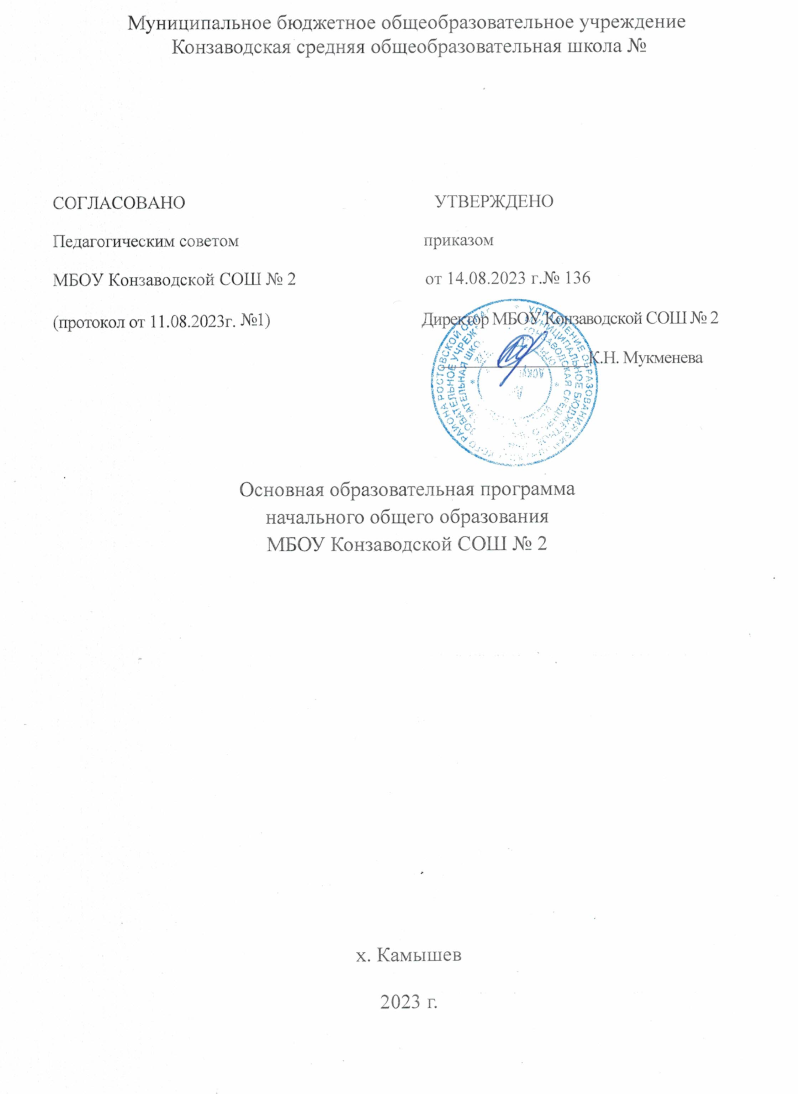 Общие положения1. Основная  образовательная программа начального общего образования (далее – ФОП НОО) муниципального бюджетного общеобразовательного учреждения Конзаводской средней общеобразовательной школы № 2 Зимовниковского района Ростовской области разработана в соответствии с Порядком разработкии утверждения федеральных основных общеобразовательных программ, утверждённым приказом Министерства просвещения Российской Федерации от 30 сентября 2022 г. № 874 (зарегистрирован Министерством юстиции Российской Федерации 2 ноября 2022 г., регистрационный № 70809).2. Содержание ФОП НОО представлено учебно-методической документацией (учебный план, календарный учебный график, рабочие программы учебных предметов, курсов, дисциплин (модулей), иных компонентов, федеральная рабочая программа воспитания, федеральный календарный план воспитательной работы), определяющей единые для Российской Федерации базовые объём и содержание образования уровня начального общего образования, планируемые результаты освоения образовательной программы.3. Школа, осуществляющая образовательную деятельность по имеющей государственную аккредитацию образовательной программе начального общего образования, разрабатала основную образовательную программу начального общего образования (далее соответственно – образовательная организация, ООП НОО) в соответствии с федеральным государственным образовательным стандартом начального общего образования и федеральной основной общеобразовательной программой начального общего образования(далее – ФГОС НОО). При этом содержание и планируемые результаты разработанной образовательной организацией ООП НОО должны быть не ниже соответствующих содержания и планируемых результатов ФОП НОО.4. При разработке ООП НОО образовательная организация предусматривает непосредственное применение при реализации обязательной части ООП НОО федеральных рабочих программ по учебным предметам «Русский язык», «Литературное чтение», «Окружающий мир». 5. ФОП НОО включает три раздела: целевой, содержательный, организационный.Федерального государственного образовательного стандарта начального общего образования, утвержденного приказом Министерства просвещения Российской Федерации от 31 мая 2021 г. № 286 (зарегистрирован Министерством юстиции Российской Федерации 5 июля 2021 г., регистрационный № 64100), с изменениями, внесенными приказом Министерства просвещения Российской Федерации от 18 июля 2022 г. № 569 (зарегистрирован Министерством юстиции Российской Федерации 17 августа 2022 г., регистрационный № 69676) (далее - ФГОС НОО, утвержденный приказом № 286); пункт 16 Федерального государственного образовательного стандарта начального общего образования, утвержденного приказом Министерства образования и науки Российской Федерации от 16 октября 2009 г. №373 (зарегистрирован Министерством юстиции Российской Федерации 12 декабря 2009 г., регистрационный № 15785), с изменениями, внесенными приказами Министерства образования и науки Российской Федерации от 26 ноября 2010 г. № 1241 (зарегистрирован Министерством юстиции Российской Федерации 4 февраля 2011 г., регистрационный №19707), от 22 сентября 2011 г. №2357 (зарегистрирован Министерством юстиции Российской Федерации 12 декабря 2011 г., регистрационный №22540), от 18 декабря 2012 г. N 1060 (зарегистрирован Министерством юстиции Российской Федерации 11 февраля 2013 г., регистрационный №26993), от 29 декабря 2014 г. №1643 (зарегистрирован Министерством юстиции Российской Федерации 6 февраля 2015 г., регистрационный №35916), от 18 мая 2015 г. №507 (зарегистрирован Министерством юстиции Российской Федерации 18 июня 2015 г., регистрационный № 37714), от 31 декабря 2015 г. №1576 (зарегистрирован Министерством юстиции Российской Федерации 2 февраля 2016 г., регистрационный №40936) и приказом Министерства просвещения Российской Федерации от 11 декабря 2020 г. №712 (зарегистрирован Министерством юстиции Российской Федерации 25 декабря 2020 г., регистрационный №61828) (далее - ФГОС НОО, утвержденный приказом №373).6. Целевой раздел определяет общее назначение, цели, задачи и планируемые результаты реализации ФОП НОО, а также способы определения достижения этих целей и результатов.7. Целевой раздел ФОП НОО включает:пояснительную записку;планируемые результаты освоения обучающимися ФОП НОО;систему оценки достижения планируемых результатов освоения ФОП НОО.8. Пояснительная записка целевого раздела ФОП НОО раскрывает:цели реализации ФОП НОО, конкретизированные в соответствии с требованиями ФГОС НОО к результатам освоения обучающимися программы начального общего образования;принципы формирования и механизмы реализации ФОП НОО, в том числе посредством реализации индивидуальных учебных планов;общую характеристику ФОП НОО.9. Содержательный раздел ФОП НОО включает следующие программы, ориентированные на достижение предметных, метапредметных и личностных результатов:рабочие программы учебных предметов;программу формирования универсальных учебных действий у обучающихся;рабочую программу воспитания.10.  Рабочие программы учебных предметов обеспечивают достижение планируемых результатов освоения ФОП НОО и разработанына основе требований ФГОС НОО к результатам освоения программы начального общего образования.11. Программа формирования универсальных учебных действийу обучающихся содержит:описание взаимосвязи универсальных учебных действий с содержанием учебных предметов;характеристики регулятивных, познавательных, коммуникативных универсальных учебных действий обучающихся.12. Сформированность универсальных учебных действий у обучающихся определяется на этапе завершения ими освоения программы начального общего образования.13.  Рабочая программа воспитания направлена на сохранениеи укрепление традиционных российских духовно-нравственных ценностей,к которым относятся жизнь, достоинство, права и свободы человека, патриотизм, гражданственность, служение Отечеству и ответственность за его судьбу, высокие нравственные идеалы, крепкая семья, созидательный труд, приоритет духовногонад материальным, гуманизм, милосердие, справедливость, коллективизм, взаимопомощь и взаимоуважение, историческая память и преемственность поколений, единство народов России.14.  Рабочая программа воспитания направлена на развитие личности обучающихся, в том числе укрепление психического здоровьяи физическое воспитание, достижение ими результатов освоения программы начального общего образования.15. Рабочая программа воспитания реализуется в единстве урочной и внеурочной деятельности, осуществляемой образовательной организацией совместно с семьей и другими институтами воспитания.16. Организационный раздел ФОП НОО определяет общие рамки организации образовательной деятельности, а также организационные механизмы и условия реализации программы начального общего образования и включает:учебный план;календарный учебный график;план внеурочной деятельности;календарный план воспитательной работы, содержащий перечень событий и мероприятий воспитательной направленности, которые организуются и проводятся в МБОУ Конзаводской СОШ № 2 или в которых ОО принимает участие в учебном году или периоде обучения.II. Целевой раздел 17. Пояснительная записка.17.1. ФОП НОО является основным документом, определяющим содержание общего образования, а также регламентирующим образовательную деятельность организации в единстве урочной и внеурочной деятельности при учете установленного ФГОС НОО соотношения обязательной части программы и части, формируемой участниками образовательного процесса.17.2. Целями реализации ФОП НОО являются:обеспечение реализации конституционного права каждого гражданина Российской Федерации на получение качественного образования, включающего обучение, развитие и воспитание каждого обучающегося;развитие единого образовательного пространства Российской Федерациина основе общих принципов формирования содержания обучения и воспитания, организации образовательного процесса;организация образовательного процесса с учётом целей, содержанияи планируемых результатов начального общего образования, отражённыхв ФГОС НОО;создание условий для свободного развития каждого обучающегося с учётом его потребностей, возможностей и стремления к самореализации; организация деятельности педагогического коллектива по созданию индивидуальных программ и учебных планов для одарённых, успешных обучающихся и (или) для детей социальных групп, нуждающихсяв особом внимании и поддержке.17.3. Достижение поставленных целей реализации ФОП НОО предусматривает решение следующих основных задач: формирование общей культуры, гражданско-патриотическое, духовно-нравственное воспитание, интеллектуальное развитие, становление творческих способностей, сохранение и укрепление здоровья;обеспечение планируемых результатов по освоению обучающимися целевых установок, приобретению знаний, умений, навыков, определяемых личностными, семейными, общественными, государственными потребностями и возможностями обучающегося, индивидуальными особенностями его развития и состояния здоровья; становление и развитие личности в ее индивидуальности, самобытности, уникальности и неповторимости; обеспечение преемственности начального общего и основного общего образования; достижение планируемых результатов освоения ФОП НОО всеми обучающимися, в том числе обучающимися с ограниченными возможностями здоровья (далее – обучающиеся с ОВЗ); обеспечение доступности получения качественного начального общего образования; выявление и развитие способностей обучающихся, в том числе лиц, проявивших выдающиеся способности, через систему клубов, секций, студийи других, организацию общественно полезной деятельности; организация интеллектуальных и творческих соревнований, научно-технического творчества и проектно-исследовательской деятельности;участие обучающихся, их родителей (законных представителей), педагогических работников в проектировании и развитии социальной среды образовательной организации.17.4. ФОП НОО учитывает следующие принципы:1) принцип учёта ФГОС НОО: ФОП НОО базируется на требованиях, предъявляемых ФГОС НОО к целям, содержанию, планируемым результатами условиям обучения на уровне начального общего образования; 2) принцип учёта языка обучения: с учётом условий функционирования образовательной организации ФОП НОО характеризует право получения образования на родном языке из числа языков народов Российской Федерациии отражает механизмы реализации данного принципа в учебных планах, планах внеурочной деятельности; 3) принцип учёта ведущей деятельности обучающегося: программа обеспечивает конструирование учебного процесса в структуре учебной деятельности, предусматривает механизмы формирования всех компонентов учебной деятельности (мотив, цель, учебная задача, учебные операции, контрольи самоконтроль);4) принцип индивидуализации обучения: программа предусматривает возможность и механизмы разработки индивидуальных программ и учебных планов для обучения детей с особыми способностями, потребностями и интересамис учетом мнения родителей (законных представителей) обучающегося;5) принцип преемственности и перспективности: программа обеспечивает связь и динамику в формировании знаний, умений и способов деятельности, а также успешную адаптацию обучающихся к обучению по образовательным программам основного общего образования, единые подходы между их обучениеми развитием на уровнях начального общего и основного общего образования;6) принцип интеграции обучения и воспитания: программа предусматривает связь урочной и внеурочной деятельности, разработку мероприятий, направленных на обогащение знаний, воспитание чувств и познавательных интересов обучающихся, нравственно-ценностного отношения к действительности;7) принцип здоровьесбережения: при организации образовательной деятельности не допускается использование технологий, которые могут нанести вред физическому и (или) психическому здоровью обучающихся, приоритет использования здоровьесберегающих педагогических технологий. Объём учебной нагрузки, организация учебных и внеурочных мероприятий должны соответствовать требованиям, предусмотренным санитарными правилами и нормамиСанПиН 1.2.3685-21 «Гигиенические нормативы и требования к обеспечению безопасности и (или) безвредности для человека факторов среды обитания», утверждёнными постановлением Главного государственного санитарного врача Российской Федерации от 28 января 2021 г. № 2(зарегистрировано Министерством юстиции Российской Федерации 29 января 2021 г., регистрационный № 62296),с изменениями, внесенными постановлением Главного государственного санитарного врача Российской Федерации от 30 декабря 2022 г. № 24 (зарегистрирован Министерством юстиции Российской Федерации 9 марта 2023 г., регистрационный № 72558), действующими до 1 марта 2027 г.(далее – Гигиенические нормативы), и санитарными правилами СП 2.4.3648-20 «Санитарно-эпидемиологические требования к организациям воспитанияи обучения, отдыха и оздоровления детей и молодежи», утверждёнными постановлением Главного государственного санитарного врача Российской Федерации от 28 сентября 2020 г. № 28 (зарегистрировано Министерством юстиции Российской Федерации 18 декабря 2020 г., регистрационный № 61573), действующими до 1 января 2027 г. (далее – Санитарно-эпидемиологические требования).17.5. ФОП НОО учитывает возрастные и психологические особенности обучающихся. Наиболее адаптивным сроком освоения ООП НОО является четыре года. Общий объём аудиторной работы обучающихся за четыре учебных годане может составлять менее 2954 академических часов и более 3345 академических часов в соответствии с требованиями к организации образовательного процессак учебной нагрузке при 5-дневной (или 6-дневной) учебной неделе, предусмотренными Гигиеническими нормативами и Санитарно-эпидемиологическими требованиями.17.6. В целях удовлетворения образовательных потребностей и интересов обучающихся могут разрабатываться индивидуальные учебные планы,в том числе для ускоренного обучения, в пределах осваиваемой программы начального общего образования в порядке, установленном локальными нормативными актами образовательной организации. При формировании индивидуальных учебных планов, в том числе для ускоренного обучения, объём дневной и недельной учебной нагрузки, организация учебных и внеурочных мероприятий, расписание занятий, объём домашних заданий должны соответствовать требованиям, предусмотренным Гигиеническими нормативамии Санитарно-эпидемиологическими требованиями.18. Планируемые результаты освоения ФОП НОО.18.1. Планируемые результаты освоения ФОП НОО соответствуют современным целям начального общего образования, представленнымво ФГОС НОО как система личностных, метапредметных и предметных достижений обучающегося. 18.2. Личностные результаты освоения ФОП НОО достигаются в единстве учебной и воспитательной деятельности образовательной организациив соответствии с традиционными российскими социокультурными и духовно-нравственными ценностями, принятыми в обществе правилами и нормами поведения и способствуют процессам самопознания, самовоспитанияи саморазвития, формирования внутренней позиции личности.18.3. Метапредметные результаты характеризуют уровень сформированности познавательных, коммуникативных и регулятивных универсальных действий, которые обеспечивают успешность изучения учебных предметов, а также становление способности к самообразованию и саморазвитию. В результате освоения содержания программы начального общего образования, обучающиеся овладевают рядом междисциплинарных понятий, а также различными знаково-символическими средствами, которые помогают обучающимся применять знания, как в типовых, так и в новых, нестандартных учебных ситуациях. 19. Система оценки достижения планируемых результатов освоения ФОП НОО.19.1. Основой объективной оценки соответствия установленным требованиям образовательной деятельности и подготовки обучающихся, освоивших ООП НОО, является ФГОС НОО независимо от формы получения начального общего образования и формы обучения. Таким образом, ФГОС НОО определяет основные требования к образовательным результатам обучающихся и средствам оценкиих достижения.19.2. Система оценки достижения планируемых результатов (далее – система оценки) является частью системы оценки и управления качеством образованияв образовательной организации и служит основой при разработке образовательной организацией соответствующего локального акта.Система оценки призвана способствовать поддержанию единствавсей системы образования, обеспечению преемственности в системе непрерывного образования. Её основными функциями являются: ориентация образовательного процесса на достижение планируемых результатов освоения ФОП НООи обеспечение эффективной обратной связи, позволяющей осуществлять управление образовательным процессом.Основными направлениями и целями оценочной деятельностив образовательной организации являются:оценка образовательных достижений, обучающихся на различных этапах обучения как основа их промежуточной и итоговой аттестации, а также основа процедур внутреннего мониторинга образовательной организации, мониторинговых исследований муниципального, регионального и федерального уровней;оценка результатов деятельности педагогических работниковкак основа аттестационных процедур;оценка результатов деятельности образовательной организациикак основа аккредитационных процедур.Основным объектом системы оценки, её содержательнойи критериальной базой выступают требования ФГОС НОО, которые конкретизируются в планируемых результатах освоения обучающимися ФОП НОО.Система оценки включает процедуры внутренней и внешней оценки.Внутренняя оценка включает:стартовую диагностику;текущую и тематическую оценки;итоговую оценку;промежуточную аттестацию;психолого-педагогическое наблюдение;внутренний мониторинг образовательных достижений обучающихся.19.8. Внешняя оценка включает:независимую оценку качества подготовки обучающихся;итоговую аттестацию.19.9. В соответствии с ФГОС НОО система оценки образовательной организации реализует системно-деятельностный, уровневый и комплексный подходы к оценке образовательных достижений.19.10. Системно-деятельностный подход к оценке образовательных достижений, обучающихся проявляется в оценке способности обучающихсяк решению учебно-познавательных и учебно-практических задач, а также в оценке уровня функциональной грамотности обучающихся. Он обеспечивается содержанием и критериями оценки, в качестве которых выступают планируемые результаты обучения, выраженные в деятельностной форме.19.11. Уровневый подход к оценке образовательных достижений обучающихся служит основой для организации индивидуальной работыс обучающимися. Он реализуется как по отношению к содержанию оценки, так и к представлению и интерпретации результатов измерений.19.12. Уровневый подход к оценке образовательных достижений обучающихся реализуется за счёт фиксации различных уровней достижения обучающимися планируемых результатов. Достижение базового уровня свидетельствует о способности обучающихся решать типовые учебные задачи, целенаправленно отрабатываемые со всеми обучающимися в ходе учебного процесса, выступает достаточным для продолжения обучения и усвоения последующего учебного материала.19.13. Комплексный подход к оценке образовательных достижений реализуется через:оценку предметных и метапредметных результатов;использование комплекса оценочных процедур как основы для оценки динамики индивидуальных образовательных достижений обучающихсяи для итоговой оценки; использование контекстной информации (об особенностях обучающихся, условиях и процессе обучения и другие) для интерпретации полученных результатов в целях управления качеством образования;использование разнообразных методов и форм оценки, взаимно дополняющих друг друга, в том числе оценок творческих работ, наблюдения;использование форм работы, обеспечивающих возможность включения обучающихся в самостоятельную оценочную деятельность (самоанализ, самооценка, взаимооценка);использование мониторинга динамических показателей освоения уменийи знаний, в том числе формируемых с использованием информационно-коммуникационных (цифровых) технологий.19.14. Целью оценки личностных достижений обучающихся является получение общего представления о воспитательной деятельности образовательной организации и её влиянии на коллектив обучающихся.19.15. При оценке личностных результатов необходимо соблюдение этических норм и правил взаимодействия с обучающимся с учётом его индивидуально-психологических особенностей развития.19.16. Личностные достижения обучающихся, освоивших ФОП НОО, включают две группы результатов: основы российской гражданской идентичности, ценностные установкии социально значимые качества личности; готовность обучающихся к саморазвитию, мотивация к познаниюи обучению, активное участие в социально значимой деятельности.19.17. Учитывая особенности групп личностных результатов, учитель может осуществлять оценку только следующих качеств: наличие и характеристика мотива познания и учения;наличие умений принимать и удерживать учебную задачу, планировать учебные действия;способность осуществлять самоконтроль и самооценку. Диагностические задания, устанавливающие уровень этих качеств, целесообразно интегрировать с заданиями по оценке метапредметных регулятивных универсальных учебных действий.19.18. Оценка метапредметных результатов осуществляется через оценку достижения планируемых результатов освоения ФОП НОО, которые отражают совокупность познавательных, коммуникативных и регулятивных универсальных учебных действий.19.19. Формирование метапредметных результатов обеспечивается комплексом освоения программ учебных предметов и внеурочной деятельности.19.20. Оценка метапредметных результатов проводится с целью определения сформированности:познавательных универсальных учебных действий;коммуникативных универсальных учебных действий;регулятивных универсальных учебных действий.19.21. Овладение познавательными универсальными учебными действиями предполагает формирование и оценку у обучающихся базовых логических действий, базовых исследовательских действий, умений работать с информацией.19.22. Овладение базовыми логическими действиями обеспечивает формирование у обучающихся умений:сравнивать объекты, устанавливать основания для сравнения, устанавливать аналогии;объединять части объекта (объекты) по определённому признаку;определять существенный признак для классификации, классифицировать предложенные объекты;находить закономерности и противоречия в рассматриваемых фактах, данных и наблюдениях на основе предложенного учителем алгоритма;выявлять недостаток информации для решения учебной (практической) задачи на основе предложенного алгоритма;устанавливать причинно-следственные связи в ситуациях, поддающихся непосредственному наблюдению или знакомых по опыту, делать выводы.19.23. Овладение базовыми исследовательскими действиями обеспечивает формирование у обучающихся умений:определять разрыв между реальным и желательным состоянием объекта (ситуации) на основе предложенных учителем вопросов;с помощью учителя формулировать цель, планировать изменения объекта, ситуации;сравнивать несколько вариантов решения задачи, выбирать наиболее подходящий (на основе предложенных критериев);проводить по предложенному плану опыт, несложное исследованиепо установлению особенностей объекта изучения и связей между объектами (часть – целое, причина – следствие);формулировать выводы и подкреплять их доказательствами на основе результатов проведённого наблюдения (опыта, измерения, классификации, сравнения, исследования);прогнозировать возможное развитие процессов, событий и их последствияв аналогичных или сходных ситуациях.19.24. Работа с информацией как одно из познавательных универсальных учебных действий обеспечивает сформированность у обучающихся умений:выбирать источник получения информации;согласно заданному алгоритму находить в предложенном источнике информацию, представленную в явном виде;распознавать достоверную и недостоверную информацию самостоятельноили на основании предложенного учителем способа её проверки;соблюдать с помощью взрослых (педагогических работников, родителей (законных представителей) несовершеннолетних обучающихся) правила информационной безопасности при поиске в информацинно-телекоммуникационной сети Интернет (далее – Интернет);анализировать и создавать текстовую, видео-, графическую, звуковую информацию в соответствии с учебной задачей;самостоятельно создавать схемы, таблицы для представления информации.19.25. Овладение универсальными учебными коммуникативными действиями предполагает формирование и оценку у обучающихся таких групп умений, как общение и совместная деятельность.19.26. Общение как одно из коммуникативных универсальных учебных действий обеспечивает сформированность у обучающихся умений:воспринимать и формулировать суждения, выражать эмоции в соответствиис целями и условиями общения в знакомой среде;проявлять уважительное отношение к собеседнику, соблюдать правила ведения диалога и дискуссии; признавать возможность существования разных точек зрения;корректно и аргументированно высказывать своё мнение;строить речевое высказывание в соответствии с поставленной задачей;создавать устные и письменные тексты (описание, рассуждение, повествование);подготавливать небольшие публичные выступления;подбирать иллюстративный материал (рисунки, фото, плакаты) к тексту выступления.19.27. Совместная деятельность как одно из коммуникативных универсальных учебных действий обеспечивает сформированность у обучающихся умений:формулировать краткосрочные и долгосрочные цели (индивидуальныес учётом участия в коллективных задачах) в стандартной (типовой) ситуациина основе предложенного формата планирования, распределения промежуточных шагов и сроков;принимать цель совместной деятельности, коллективно строить действияпо её достижению: распределять роли, договариваться, обсуждать процесси результат совместной работы; проявлять готовность руководить, выполнять поручения, подчиняться;ответственно выполнять свою часть работы;оценивать свой вклад в общий результат;выполнять совместные проектные задания с использованием предложенных образцов.19.28. Овладение регулятивными универсальными учебными действиями согласно ФГОС НОО предполагает формирование и оценку у обучающихся умений самоорганизации (планировать действия по решению учебной задачи для получения результата, выстраивать последовательность выбранных действий) и самоконтроля (устанавливать причины успеха (неудач) в учебной деятельности, корректировать свои учебные действия для преодоления ошибок).19.29. Оценка достижения метапредметных результатов осуществляетсякак учителем в ходе текущей и промежуточной оценки по учебному предмету, так и администрацией образовательной организации в ходе мониторинга. В текущем учебном процессе отслеживается способность обучающихся разрешать учебные ситуации и выполнять учебные задачи, требующие владения познавательными, коммуникативными и регулятивными действиями, реализуемыми в предметном преподавании.19.30. В ходе мониторинга проводится оценка сформированности универсальных учебных действий. Содержание и периодичность мониторинга устанавливаются решением педагогического совета образовательной организации. Инструментарий для оценки сформированности универсальных учебных действий строится на межпредметной основе и может включать диагностические материалыпо оценке функциональной грамотности, сформированности регулятивных, коммуникативных и познавательных учебных действий.19.31. Предметные результаты освоения ООП НОО с учетом специфики содержания предметных областей, включающих конкретные учебные предметы, ориентированы на применение знаний, умений и навыков обучающимися в учебных ситуациях и реальных жизненных условиях, а также на успешное обучение.19.32. Оценка предметных результатов освоения ООП НОО осуществляется через оценку достижения обучающимися планируемых результатов по отдельным учебным предметам. 19.33. Основным предметом оценки результатов освоения ООП НООв соответствии с требованиями ФГОС НОО является способностьк решению учебно-познавательных и учебно-практических задач, основанных на изучаемом учебном материале и способах действий, в том числе метапредметных (познавательных, регулятивных, коммуникативных) действий.19.34. Оценка предметных результатов освоения ООП НОО осуществляется учителем в ходе процедур текущего, тематического, промежуточного и итогового контроля.19.35. Особенности оценки предметных результатов по отдельному учебному предмету фиксируются в приложении к ООП НОО.Описание оценки предметных результатов по отдельному учебному предмету должно включать:список итоговых планируемых результатов с указанием этапових формирования и способов оценки (например, текущая (тематическая);устно (письменно), практика);требования к выставлению отметок за промежуточную аттестацию(при необходимости – с учётом степени значимости отметок за отдельные оценочные процедуры);график контрольных мероприятий.19.36. Стартовая диагностика проводится администрацией образовательной организации с целью оценки готовности к обучению на уровне начального общего образования. 19.36.1. Стартовая диагностика проводится в начале 1 класса и выступаеткак основа (точка отсчёта) для оценки динамики образовательных достижений обучающихся. Объектом оценки в рамках стартовой диагностики является сформированность предпосылок учебной деятельности, готовность к овладению чтением, грамотой и счётом.19.36.2. Стартовая диагностика может проводиться педагогическими работниками с целью оценки готовности к изучению отдельных учебных предметов (разделов). Результаты стартовой диагностики являются основаниемдля корректировки учебных программ и индивидуализации учебного процесса.19.37. Текущая оценка направлена на оценку индивидуального продвижения обучающегося в освоении программы учебного предмета.19.37.1. Текущая оценка может быть формирующей (поддерживающейи направляющей усилия обучающегося, включающей его в самостоятельную оценочную деятельность) и диагностической, способствующей выявлениюи осознанию учителем и обучающимся существующих проблемв обучении.19.37.2. Объектом текущей оценки являются тематические планируемые результаты, этапы освоения которых зафиксированы в тематическом планировании по учебному предмету.19.37.3. В текущей оценке используются различные формы и методы проверки (устные и письменные опросы, практические работы, творческие работы, индивидуальные и групповые формы, само- и взаимооценка, рефлексия, листы продвижения и другие) с учётом особенностей учебного предмета. 19.37.4. Результаты текущей оценки являются основой для индивидуализации учебного процесса.19.38. Тематическая оценка направлена на оценку уровня достижения обучающимися тематических планируемых результатов по учебному предмету.19.39. Промежуточная аттестация обучающихся проводится, начинаясо 2 класса, в конце каждого учебного периода по каждому изучаемому учебному предмету. 19.40. Промежуточная аттестация обучающихся проводится на основе результатов накопленной оценки и результатов выполнения тематических проверочных работ и фиксируется в классном журнале.19.41. Промежуточная оценка, фиксирующая достижение предметных планируемых результатов и универсальных учебных действий, является основанием для перевода обучающихся в следующий класс.19.42. Итоговая оценка является процедурой внутренней оценки образовательной организации и складывается из результатов накопленной оценкии итоговой работы по учебному предмету. Предметом итоговой оценки является способность обучающихся решать учебно-познавательные и учебно-практические задачи, построенные на основном содержании учебного предметас учётом формируемых метапредметных действий.III. Содержательный раздел20. Федеральная рабочая программа по учебному предмету «Русский язык».20.1. Федеральная рабочая программа по учебному предмету «Русский язык» (предметная область «Русский язык и литературное чтение») (далеесоответственно – программа по русскому языку, русский язык) включает пояснительную записку, содержание обучения, планируемые результаты освоения программы по русскому языку.20.2. Пояснительная записка отражает общие цели и задачи изучения русского языка, характеристику психологических предпосылок к его изучению обучающимися; место в структуре учебного плана, а также подходы к отбору содержания, к определению планируемых результатов и к структуре тематического планирования.20.3. Содержание обучения раскрывает содержательные линии, которые предлагаются для обязательного изучения в каждом классе на уровне начального общего образования. Содержание обучения в каждом классе завершается перечнем универсальных учебных действий – познавательных, коммуникативных и регулятивных, которые возможно формировать средствами русского языка с учётом возрастных особенностей обучающихся на уровне начального общего образования. 20.4. Планируемые результаты освоения программы по русскому языку включают личностные, метапредметные результаты за весь период обученияна уровне начального общего образования, а также предметные достижения обучающегося за каждый год обучения.20.5. Пояснительная записка.20.5.1. Программа по русскому языку на уровне начального общего образования составлена на основе требований к результатам освоения программы начального общего образования ФГОС НОО, а также ориентирована на целевые приоритеты, сформулированные в федеральной рабочей программе воспитания.20.5.2. На уровне начального общего образованияизучение русского языка имеет особое значение в развитии обучающегося. Приобретённые знания, опыт выполнения предметных и универсальных учебных действий на материале русского языка станут фундаментом обучения на уровне основного общего образования, а также будут востребованы в жизни. 20.5.3. Русский язык как средство познания действительности обеспечивает развитие интеллектуальных и творческих способностей обучающихся, формирует умения извлекать и анализировать информацию из различных текстов, навыки самостоятельной учебной деятельности. Изучение русского языка является основой всего процесса обучения на уровне начального общего образования, успехив изучении этого предмета во многом определяют результаты обучающихсяпо другим учебнымпредметам.20.5.4. Русский язык обладает значительным потенциалом в развитии функциональной грамотности обучающихся, особенно таких её компонентов,как языковая, коммуникативная, читательская, общекультурная и социальная грамотность. 20.5.5. Первичное знакомство с системой русского языка, богатствомего выразительных возможностей, развитие умения правильно и эффективно использовать русский язык в различных сферах и ситуациях общения способствуют успешной социализации обучающегося. Русский язык, выполняя свои базовые функции общения и выражения мысли, обеспечивает межличностноеи социальное взаимодействие, способствует формированию самосознанияи мировоззрения личности, является важнейшим средством хранения и передачи информации, культурных традиций, истории русского народа и других народов России. Свободное владение языком, умение выбирать нужные языковые средстваво многом определяют возможность самовыражения взглядов, мыслей, чувств, проявления себя в различных жизненно важных для человека областях.20.5.6. Изучение русского языка обладает огромным потенциалом присвоения традиционных социокультурных и духовно-нравственных ценностей, принятыхв обществе правил и норм поведения, в том числе речевого, что способствует формированию внутренней позиции личности. Личностные достижения обучающегося непосредственно связаны с осознанием языка как явления национальной культуры, пониманием связи языка и мировоззрения народа. Значимыми личностными результатами являются развитие устойчивого познавательного интереса к изучению русского языка, формирование ответственности за сохранение чистоты русского языка. 20.5.7. Изучение русского языка направлено на достижение следующих целей:приобретение обучающимися первоначальных представлений о многообразии языков и культур на территории Российской Федерации, о языке как однойиз главных духовно-нравственных ценностей народа; понимание роли языкакак основного средства общения; осознание значения русского языкакак государственного языка Российской Федерации; понимание роли русского языка как языка межнационального общения; осознание правильной устной и письменной речи как показателя общей культуры человека;овладение основными видами речевой деятельностина основе первоначальных представлений о нормах современного русского литературного языка: аудирование, говорение, чтение, письмо;овладение первоначальными научными представлениями о системе русского языка: фонетика, графика, лексика, морфемика, морфология и синтаксис; об основных единицах языка, их признаках и особенностях употребления в речи; использование в речевой деятельности норм современного русского литературного языка (орфоэпических, лексических, грамматических, орфографических, пунктуационных) и речевого этикета;развитие функциональной грамотности, готовности к успешному взаимодействию с изменяющимся миром и дальнейшему успешному образованию.20.5.8. Центральной идеей конструирования содержания и планируемых результатов обучения русскому языку является признание равной значимости работы по изучению системы языка и работы по совершенствованию речи обучающихся. Языковой материал призван сформировать первоначальные представления о структуре русского языка, способствовать усвоению норм русского литературного языка, орфографических и пунктуационных правил.20.5.9. Развитие устной и письменной речи обучающихся направленона решение практической задачи развития всех видов речевой деятельности, отработку навыков использования усвоенных норм русского литературного языка, речевых норм и правил речевого этикета в процессе устного и письменного общения. Ряд задач по совершенствованию речевой деятельности решаются совместно с учебным предметом «Литературное чтение».20.5.10. Программа по русскому языку позволит педагогическому работнику:реализовать в процессе преподавания русского языка современные подходык достижению личностных, метапредметных и предметных результатов обучения, сформулированных в ФГОС НОО;определить и структурировать планируемые результаты обученияи содержание русского языка по годам обучения в соответствии с ФГОС НОО;разработать календарно­тематическое планирование с учётом особенностей конкретного класса.20.5.11. В программе по русскому языку определяются цели изучения учебного предмета на уровне начального общего образования, планируемые результаты освоения обучающимися русского языка: личностные, метапредметные, предметные. Личностные и метапредметные результаты представленыс учётом методических традиций и особенностей преподавания русского языкана уровне начального общего образования. Предметные планируемые результаты освоения программы даны для каждого года русского языка.20.5.12. Программа по русскому языку устанавливает распределение учебного материала по классам, основанное на логике развития предметного содержанияи учёте психологических и возрастных особенностей обучающихся. 20.5.13. Программа по русскому языку предоставляет возможностидля реализации различных методических подходов к преподаванию русского языка при условии сохранения обязательной части содержания учебного предмета.20.5.14. Содержание программы по русскому языку составлено таким образом, что достижение обучающимися как личностных, так и метапредметных результатов обеспечивает преемственность и перспективность в изучении русского языкана уровне начального общего образования и готовности обучающегосяк дальнейшему обучению. Общее число часов, рекомендованных для изучениярусскогоязыка, –675 (5 часов в неделю в каждом классе): в 1 классе – 165 часов, во 2–4 классах – по 170 часов. 20.6. Содержание обучения в 1 классе.20.6.1. Обучение грамоте.Начальным этапом изучения учебных предметов «Русский язык», «Литературное чтение» в 1 классе является учебный курс «Обучение грамоте»: обучение письму идёт параллельно с обучением чтению. На учебный курс «Обучение грамоте» рекомендуется отводить 9 часов в неделю: 5 часов учебного предмета «Русский язык» (обучение письму) и 4 часа учебного предмета «Литературное чтение» (обучение чтению). Продолжительность учебного курса «Обучение грамоте» зависит от уровня подготовки класса и может составлятьот 20 до 23 недель, соответственно, продолжительность изучения систематического курса в 1 классе может варьироваться от 10 до 13 недель.20.6.1.1. Развитие речи.Составление небольших рассказов повествовательного характера по серии сюжетных картинок, на основе собственных игр, занятий. Участие в диалоге.Понимание текста при его прослушивании и при самостоятельном чтении вслух.20.6.1.2. Слово и предложение.Различение слова и предложения. Работа с предложением: выделение слов, изменение их порядка.Восприятие слова как объекта изучения, материала для анализа. Наблюдение над значением слова. Выявление слов, значение которых требует уточнения.20.6.1.3. Фонетика.Звуки речи. Единство звукового состава слова и его значения. Установление последовательности звуков в слове и определение количества звуков. Сопоставление слов, различающихся одним или несколькими звуками. Звуковой анализ слова, работа со звуковыми моделями: построение модели звукового состава слова, подбор слов, соответствующих заданной модели. Различение гласныхи согласных звуков, гласных ударных и безударных, согласных твёрдых и мягких, звонких и глухих. Определение места ударения. Слог как минимальная произносительная единица. Количество слогов в слове. Ударный слог.20.6.1.4. Графика.Различение звука и буквы: буква как знак звука. Слоговой принцип русской графики. Буквы гласных как показатель твёрдости – мягкости согласных звуков. Функции букв е, ё, ю, я. Мягкий знак как показаСлоговое чтение (ориентация на букву, обозначающую гласный звук). Плавное слоговое чтение и чтение целыми словами со скоростью, соответствующей индивидуальному темпу. Осознанное чтение слов, словосочетаний, предложений. Чтение с интонациями и паузами в соответствии со знаками препинания. Выразительное чтение на материале небольших прозаических текстови стихотворений.Орфоэпическое чтение (при переходе к чтению целыми словами). Орфографическое чтение (проговаривание) как средство самоконтроля при письме под диктовку и при списывании.20.6.1.6. Письмо.Ориентация на пространстве листа в тетради и на пространстве классной доски. Гигиенические требования, которые необходимо соблюдать во время письма.Начертание письменных прописных и строчных букв. Письмо разборчивым, аккуратным почерком. Понимание функции небуквенных графических средств: пробела между словами, знака переноса. Письмо под диктовку слов и предложений, написание которых не расходится с их произношением. Приёмыи последовательность правильного списывания текста.20.6.1.7. Орфография и пунктуация.Правила правописания и их применение: раздельное написание слов; обозначение гласных после шипящих в сочетаниях «жи», «ши» (в положениипод ударением), «ча», «ща», «чу», «щу»; прописная буква в начале предложения,в именах собственных (имена людей, клички животных); перенос по слогам словбез стечения согласных; знаки препинания в конце предложения.20.6.2. Систематический курс.20.6.2.1. Общие сведения о языке.Язык как основное средство человеческого общения. Цели и ситуации общения.20.6.2.2. Фонетика.Звуки речи. Гласные и согласные звуки, их различение. Ударение в слове. Гласные ударные и безударные. Твёрдые и мягкие согласные звуки, их различение. Звонкие и глухие согласные звуки, их различение. Согласный звук [й’] и гласный звук [и]. Шипящие [ж], [ш], [ч’], [щ’].Слог. Количество слогов в слове. Ударный слог. Деление слов на слоги (простые случаи, без стечения согласных).20.6.2.3. Графика.Звук и буква. Различение звуков и букв. Обозначение при письме твёрдости согласных звуков буквами «а», «о», «у», «ы», «э»; слова с буквой «э». Обозначение при письме мягкости согласных звуков буквами «е», «ё», «ю», «я», «и». Функции букв «е», «ё», «ю», «я». Мягкий знак как показатель мягкости предшествующего согласного звука в конце слова.Установление соотношения звукового и буквенного состава слова в словах, например, стол и конь.Небуквенные графические средства: пробел между словами, знак переноса.Русский алфавит: правильное название букв, их последовательность. Использование алфавита для упорядочения списка слов.20.6.2.4. Орфоэпия.Произношение звуков и сочетаний звуков, ударение в словах в соответствиис нормами современного русского литературного языка (на основе ограниченного перечня слов, отрабатываемого в учебнике, включённом в федеральный перечень учебников (далее – учебник).20.6.2.5. Лексика.Слово как единица языка (ознакомление).Слово как название предмета, признака предмета, действия предмета (ознакомление).Выявление слов, значение которых требует уточнения.20.6.2.6. Синтаксис.Предложение как единица языка (ознакомление).Слово, предложение (наблюдение над сходством и различием). Установление связи слов в предложении при помощи смысловых вопросов.Восстановление деформированных предложений. Составление предложенийиз набора форм слов.20.6.2.7. Орфография и пунктуация.Правила правописания и их применение:раздельное написание слов в предложении;прописная буква в начале предложения и в именах собственных: в именахи фамилиях людей, кличках животных;перенос слов (без учёта морфемного членения слова);гласные после шипящих в сочетаниях жи, ши (в положении под ударением),«ча», «ща», «чу», «щу»;сочетания «чк», «чн»;слова с непроверяемыми гласными и согласными (перечень словв орфографическом словаре учебника);знаки препинания в конце предложения: точка, вопросительныйи восклицательный знаки.Алгоритм списывания текста.20.6.2.8. Развитие речи.Речь как основная форма общения между людьми. Текст как единица речи (ознакомление).Ситуация общения: цель общения, с кем и где происходит общение. Ситуации устного общения (чтение диалогов по ролям, просмотр видеоматериалов, прослушивание аудиозаписи).Нормы речевого этикета в ситуациях учебного и бытового общения (приветствие, прощание, извинение, благодарность, обращение с просьбой).Составление небольших рассказов на основе наблюдений.20.6.3. Изучение русского языка в 1 классе позволяет на пропедевтическом уровне организовать работу над рядом метапредметных результатов: познавательных универсальных учебных действий, коммуникативных универсальных учебных действий, регулятивных универсальных учебных действий, совместной деятельности. 20.6.3.1. Базовые логические действиякак часть познавательных универсальных учебных действий:сравнивать звуки в соответствии с учебной задачей: определять отличительные особенности гласных и согласных звуков; твёрдых и мягких согласных звуков;сравнивать звуковой и буквенный состав слова в соответствии с учебной задачей: определять совпадения и расхождения в звуковом и буквенном составе слов;устанавливать основания для сравнения звукового состава слов: выделять признаки сходства и различия;характеризовать звуки по заданным признакам; приводить примеры гласных звуков; твёрдых согласных, мягких согласных, звонких согласных, глухих согласных звуков; слов с заданным звуком.20.6.3.2. Базовые исследовательские действия как часть познавательных универсальных учебных действий:проводить изменения звуковой модели по предложенному учителем правилу, подбирать слова к модели;формулировать выводы о соответствии звукового и буквенного состава слова;использовать алфавит для самостоятельного упорядочивания списка слов.20.6.3.3. Работа с информацией как часть познавательных универсальных учебных действий:выбирать источник получения информации: уточнять написание словапо орфографическому словарику учебника; место ударения в слове по перечню слов, отрабатываемых в учебнике;анализировать графическую информацию – модели звукового состава слова;самостоятельно создавать модели звукового состава слова.20.6.3.4. Общение как часть коммуникативных универсальных учебных действий:воспринимать суждения, выражать эмоции в соответствии с целями и условиями общения в знакомой среде;проявлять уважительное отношение к собеседнику, соблюдать в процессе общения нормы речевого этикета;соблюдать правила ведения диалога;воспринимать разные точки зрения;в процессе учебного диалога отвечать на вопросы по изученному материалу;строить устное речевое высказывание об обозначении звуков буквами; о звуковом и буквенном составе слова.20.6.3.5. Самоорганизация как часть регулятивных универсальных учебных действий:определять последовательность учебных операций при проведении звукового анализа слова;определять последовательность учебных операций при списывании;удерживать учебную задачу при проведении звукового анализа, при обозначении звуков буквами, при списывании текста, при письме под диктовку: применять отрабатываемый способ действия, соотносить цель и результат.20.6.3.6. Самоконтроль как часть регулятивных универсальных учебных действий:находить ошибку, допущенную при проведении звукового анализа, при письме под диктовку или списывании слов, предложений, с использованием указаний педагога о наличии ошибки;оценивать правильность написания букв, соединений букв, слов, предложений.20.6.3.7. Совместная деятельность:принимать цель совместной деятельности, коллективно строить план действий по её достижению, распределять роли, договариваться, учитывать интересы и мнения участников совместной работы;ответственно выполнять свою часть работы.20.7. Содержание обучения во 2 классе.20.7.1. Общие сведения о языке.Язык как основное средство человеческого общения и явление национальной культуры. Первоначальные представления о многообразии языкового пространства России и мира. Методы познания языка: наблюдение, анализ.20.7.2. Фонетика и графика.Смыслоразличительная функция звуков; различение звуков и букв; различение ударных и безударных гласных звуков, согласного звука [й’] и гласного звука [и], твёрдых и мягких согласных звуков, звонких и глухих согласных звуков; шипящие согласные звуки [ж], [ш], [ч’], [щ’]; обозначение при письме твёрдостии мягкости согласных звуков, функции букв «е», «ё», «ю», «я» (повторение изученногов 1 классе).Парные и непарные по твёрдости – мягкости согласные звуки.Парные и непарные по звонкости – глухости согласные звуки.Качественная характеристика звука: гласный – согласный; гласныйударный – безударный; согласный твёрдый – мягкий, парный – непарный; согласный звонкий – глухой, парный – непарный.Функции «ь»: показатель мягкости предшествующего согласного в концеи в середине слова; разделительный. Использование при письме разделительных «ъ»и «ь».Соотношение звукового и буквенного состава в словах с буквами «е», «ё», «ю», «я» (в начале слова и после гласных).Деление слов на слоги (в том числе при стечении согласных).Использование знания алфавита при работе со словарями.Небуквенные графические средства: пробел между словами, знак переноса, абзац (красная строка), пунктуационные знаки (в пределах изученного).20.7.3. Орфоэпия.Произношение звуков и сочетаний звуков, ударение в словах в соответствиис нормами современного русского литературного языка (на ограниченном перечне слов, отрабатываемом в учебнике). Использование отработанного перечня слов (орфоэпического словаря учебника) для решения практических задач.20.7.4. Лексика.Слово как единство звучания и значения. Лексическое значение слова (общее представление). Выявление слов, значение которых требует уточнения. Определение значения слова по тексту или уточнение значения с помощью толкового словаря.Однозначные и многозначные слова (простые случаи, наблюдение).Наблюдение за использованием в речи синонимов, антонимов.20.7.5. Состав слова (морфемика).Корень как обязательная часть слова. Однокоренные (родственные) слова. Признаки однокоренных (родственных) слов. Различение однокоренных слови синонимов, однокоренных слов и слов с омонимичными корнями. Выделениев словах корня (простые случаи).Окончание как изменяемая часть слова. Изменение формы слова с помощью окончания. Различение изменяемых и неизменяемых слов.Суффикс как часть слова (наблюдение). Приставка как часть слова (наблюдение).20.7.6. Морфология.Имя существительное (ознакомление): общее значение, вопросы («кто?», «что?»), употребление в речи.Глагол (ознакомление): общее значение, вопросы («что делать?», «что сделать?» и другие), употребление в речи.Имя прилагательное (ознакомление): общее значение, вопросы («какой?», «какая?», «какое?», «какие?»), употребление в речи.Предлог. Отличие предлогов от приставок. Наиболее распространённые предлоги: «в», «на», «из», «без», «над», «до», «у», «о», «об» и другие.20.7.7. Синтаксис.Порядок слов в предложении; связь слов в предложении (повторение).Предложение как единица языка. Предложение и слово. Отличие предложения от слова. Наблюдение за выделением в устной речи одного из слов предложения (логическое ударение).Виды предложений по цели высказывания: повествовательные, вопросительные, побудительные предложения.Виды предложений по эмоциональной окраске (по интонации): восклицательные и невосклицательные предложения.20.7.8. Орфография и пунктуация.Прописная буква в начале предложения и в именах собственных (именаи фамилии людей, клички животных); знаки препинания в конце предложения; перенос слов со строки на строку (без учёта морфемного членения слова); гласные после шипящих в сочетаниях «жи», «ши» (в положении под ударением), «ча», «ща», «чу», «щу»; сочетания «чк», «чн»(повторение правил правописания, изученныхв 1 классе).Орфографическая зоркость как осознание места возможного возникновения орфографической ошибки. Понятие орфограммы. Различные способы решения орфографической задачи в зависимости от места орфограммы в слове. Использование орфографического словаря учебника для определения (уточнения) написания слова. Контроль и самоконтроль при проверке собственныхи предложенных текстов.Правила правописания и их применение:разделительный мягкий знак;сочетания «чт», «щн», «нч»;проверяемые безударные гласные в корне слова;парные звонкие и глухие согласные в корне слова;непроверяемые гласные и согласные (перечень слов в орфографическом словаре учебника);прописная буква в именах собственных: имена, фамилии, отчества людей, клички животных, географические названия;раздельное написание предлогов с именами существительными.20.7.9. Развитие речи.Выбор языковых средств в соответствии с целями и условиями устного общения для эффективного решения коммуникативной задачи (для ответана заданный вопрос, для выражения собственного мнения). Умение вести разговор (начать, поддержать, закончить разговор, привлечь внимание и другие). Практическое овладение диалогической формой речи. Соблюдение норм речевого этикета и орфоэпических норм в ситуациях учебного и бытового общения. Умение договариваться и приходить к общему решению в совместной деятельностипри проведении парной и групповой работы.Составление устного рассказа по репродукции картины. Составление устного рассказа с использованием личных наблюдений и на вопросы.Текст. Признаки текста: смысловое единство предложений в тексте; последовательность предложений в тексте; выражение в тексте законченной мысли. Тема текста. Основная мысль. Заглавие текста. Подбор заголовков к предложенным текстам. Последовательность частей текста (абзацев). Корректирование текстовс нарушенным порядком предложений и абзацев.Типы текстов: описание, повествование, рассуждение, их особенности (первичное ознакомление).Поздравление и поздравительная открытка.Понимание текста: развитие умения формулировать простые выводына основе информации, содержащейся в тексте. Выразительное чтение текста вслухс соблюдением правильной интонации.Подробное изложение повествовательного текста объёмом 30–45 словс использованием вопросов.20.7.10. Изучение русского языка во 2 классе позволяет на пропедевтическом уровне организовать работу над рядом метапредметных результатов: познавательных универсальных учебных действий, коммуникативных универсальных учебных действий, регулятивных универсальных учебных действий, совместной деятельности.20.7.10.1. Базовые логические действия как часть познавательных универсальных учебных действий:сравнивать однокоренные (родственные) слова и синонимы; однокоренные (родственные) слова и слова с омонимичными корнями: называть признаки сходства и различия;сравнивать значение однокоренных (родственных) слов: указывать сходствои различие лексического значения;сравнивать буквенную оболочку однокоренных (родственных) слов: выявлять случаи чередования;устанавливать основания для сравнения слов: на какой вопрос отвечают,что обозначают;характеризовать звуки по заданным параметрам;определять признак, по которому проведена классификация звуков, букв, слов, предложений;находить закономерности в процессе наблюдения за языковыми единицами;ориентироваться в изученных понятиях (корень, окончание, текст); соотносить понятие с его краткой характеристикой.20.7.10.2. Базовые исследовательские действия как часть познавательных универсальных учебных действий:проводить по предложенному плану наблюдение за языковыми единицами (слово, предложение, текст);формулировать выводы и предлагать доказательства того, что слова являются (не являются) однокоренными (родственными).20.7.10.3. Работа с информацией как часть познавательных универсальных учебных действий:выбирать источник получения информации: словарь учебникадля получения информации;устанавливать с помощью словаря значения многозначных слов;согласно заданному алгоритму находить в предложенном источнике информацию, представленную в явном виде;анализировать текстовую, графическую и звуковую информациюв соответствии с учебной задачей; «читать» информацию, представленную в схеме, таблице;с помощью учителя на уроках русского языка создавать схемы, таблицыдля представления информации.20.7.10.4. Общение как часть коммуникативных универсальных учебных действий:воспринимать и формулировать суждения о языковых единицах;проявлять уважительное отношение к собеседнику, соблюдать правила ведения диалога;признавать возможность существования разных точек зрения в процессе анализа результатов наблюдения за языковыми единицами;корректно и аргументированно высказывать своё мнение о результатах наблюдения за языковыми единицами;строить устное диалогическое выказывание;строить устное монологическое высказывание на определённую тему,на основе наблюдения с соблюдением орфоэпических норм, правильной интонации;устно и письменно формулировать простые выводы на основе прочитанного или услышанного текста.20.7.10.5. Самоорганизация как часть регулятивных универсальных учебных действий:планировать с помощью учителя действия по решению орфографической задачи;выстраивать последовательность выбранных действий.20.7.10.6. Самоконтроль как часть регулятивных универсальных учебных действий:устанавливать с помощью учителя причины успеха (неудач) при выполнении заданий по русскому языку;корректировать с помощью учителя свои учебные действия для преодоления ошибок при выделении в слове корня и окончания, при списывании текстови записи под диктовку.20.7.10.7. Совместная деятельность:строить действия по достижению цели совместной деятельностипри выполнении парных и групповых заданий на уроках русского языка: распределять роли, договариваться, корректно делать замечания и высказывать пожелания участникам совместной работы, спокойно принимать замечанияв свой адрес, мирно решать конфликты (в том числе с помощью учителя);совместно обсуждать процесс и результат работы;ответственно выполнять свою часть работы;оценивать свой вклад в общий результат.20.8. Содержание обучения в 3 классе.20.8.1. Сведения о русском языке.Русский язык как государственный язык Российской Федерации. Методы познания языка: наблюдение, анализ, лингвистический эксперимент.20.8.2. Фонетика и графика.Звуки русского языка: гласный (согласный); гласный ударный (безударный); согласный твёрдый (мягкий), парный (непарный); согласный глухой (звонкий), парный (непарный); функции разделительных мягкого и твёрдого знаков, условия использования при письме разделительных мягкого и твёрдого знаков (повторение изученного).Соотношение звукового и буквенного состава в словах с разделительнымиь и ъ, в словах с непроизносимыми согласными.Использование алфавита при работе со словарями, справочниками, каталогами.20.8.3. Орфоэпия.Нормы произношения звуков и сочетаний звуков; ударение в словахв соответствии с нормами современного русского литературного языка(на ограниченном перечне слов, отрабатываемом в учебнике).Использование орфоэпического словаря для решения практических задач.20.8.4. Лексика.Повторение: лексическое значение слова.Прямое и переносное значение слова (ознакомление). Устаревшие слова (ознакомление).20.8.5. Состав слова (морфемика).Корень как обязательная часть слова; однокоренные (родственные) слова; признаки однокоренных (родственных) слов; различение однокоренных слови синонимов, однокоренных слов и слов с омонимичными корнями; выделениев словах корня (простые случаи); окончание как изменяемая часть слова (повторение изученного).Однокоренные слова и формы одного и того же слова. Корень, приставка, суффикс – значимые части слова. Нулевое окончание (ознакомление). Выделениев словах с однозначно выделяемыми морфемами окончания, корня, приставки, суффикса. 20.8.6. Морфология.Части речи.Имя существительное: общее значение, вопросы, употребление в речи. Имена существительные единственного и множественного числа. Имена существительные мужского, женского и среднего рода. Падеж имён существительных. Определение падежа, в котором употреблено имя существительное. Изменение имён существительных по падежам и числам (склонение). Имена существительные1, 2, 3­го склонения. Имена существительные одушевлённые и неодушевлённые.Имя прилагательное: общее значение, вопросы, употребление в речи. Зависимость формы имени прилагательного от формы имени существительного. Изменение имён прилагательных по родам, числам и падежам (кроме имён прилагательных на «-ий», «-ов», «-ин»). Склонение имён прилагательных.Местоимение (общее представление). Личные местоимения, их употреблениев речи. Использование личных местоимений для устранения неоправданных повторов в тексте.Глагол: общее значение, вопросы, употребление в речи. Неопределённая форма глагола. Настоящее, будущее, прошедшее время глаголов. Изменение глаголов по временам, числам. Род глаголов в прошедшем времени.Частица «не», её значение.20.8.7. Синтаксис.Предложение. Установление при помощи смысловых (синтаксических) вопросов связи между словами в предложении. Главные члены предложения – подлежащее и сказуемое. Второстепенные члены предложения (без деленияна виды). Предложения распространённые и нераспространённые.Наблюдение за однородными членами предложения с союзами «и», «а», «но»и без союзов.20.8.8. Орфография и пунктуация.Орфографическая зоркость как осознание места возможного возникновения орфографической ошибки, различные способы решения орфографической задачив зависимости от места орфограммы в слове; контроль и самоконтроль при проверке собственных и предложенных текстов (повторение и применение на новом орфографическом материале).Использование орфографического словаря для определения (уточнения) написания слова.Правила правописания и их применение:разделительный твёрдый знак;непроизносимые согласные в корне слова;мягкий знак после шипящих на конце имён существительных;безударные гласные в падежных окончаниях имён существительных (на уровне наблюдения);безударные гласные в падежных окончаниях имён прилагательных (на уровне наблюдения);раздельное написание предлогов с личными местоимениями;непроверяемые гласные и согласные (перечень слов в орфографическом словаре учебника);раздельное написание частицы не с глаголами.20.8.9. Развитие речи.Нормы речевого этикета: устное и письменное приглашение, просьба, извинение, благодарность, отказ и другие Соблюдение норм речевого этикетаи орфоэпических норм в ситуациях учебного и бытового общения. Речевые средства, помогающие: формулировать и аргументировать собственное мнениев диалоге и дискуссии; договариваться и приходить к общему решению в совместной деятельности; контролировать (устно координировать) действия при проведении парной и групповой работы.Особенности речевого этикета в условиях общения с людьми, плохо владеющими русским языком.Повторение и продолжение работы с текстом, начатой во 2 классе: признаки текста, тема текста, основная мысль текста, заголовок, корректирование текстовс нарушенным порядком предложений и абзацев.План текста. Составление плана текста, написание текста по заданному плану. Связь предложений в тексте с помощью личных местоимений, синонимов, союзов «и», «а», «но». Ключевые слова в тексте.Определение типов текстов (повествование, описание, рассуждение) и создание собственных текстов заданного типа.Жанр письма, объявления.Изложение текста по коллективно или самостоятельно составленному плану.Изучающее чтение. Функции ознакомительного чтения, ситуации применения.20.8.10. Изучение русского языка в 3 классе позволяет организовать работунад рядом метапредметных результатов: познавательных универсальных учебных действий, коммуникативных универсальных учебных действий, регулятивных универсальных учебных действий, совместной деятельности.20.8.10.1. Базовые логические действия как часть познавательных универсальных учебных действий:сравнивать грамматические признаки разных частей речи: выделять общиеи различные грамматические признаки;сравнивать тему и основную мысль текста;сравнивать типы текстов (повествование, описание, рассуждение): выделять особенности каждого типа текста; сравнивать прямое и переносное значение слова;группировать слова на основании того, какой частью речи они являются;объединять имена существительные в группы по определённому грамматическому признаку (например, род или число), самостоятельно находить возможный признак группировки;определять существенный признак для классификации звуков, предложений;ориентироваться в изученных понятиях (подлежащее, сказуемое, второстепенные члены предложения, часть речи, склонение) и соотносить понятиес его краткой характеристикой.20.8.10.2. Базовые исследовательские действия как часть познавательных универсальных учебных действий:определять разрыв между реальным и желательным качеством текстана основе предложенных учителем критериев;с помощью учителя формулировать цель изменения текста, планировать действия по изменению текста;высказывать предположение в процессе наблюдения за языковым материалом;проводить по предложенному плану несложное лингвистическое мини­исследование, выполнять по предложенному плану проектное задание;формулировать выводы об особенностях каждого из трёх типов текстов, подкреплять их доказательствами на основе результатов проведенного наблюдения;выбирать наиболее подходящий для данной ситуации тип текста (на основе предложенных критериев).20.8.10.3. Работа с информацией как часть познавательных универсальных учебных действий:выбирать источник получения информации при выполнениимини­исследования;анализировать текстовую, графическую, звуковую информациюв соответствии с учебной задачей;самостоятельно создавать схемы, таблицы для представления информациикак результата наблюдения за языковыми единицами.20.8.10.4. Общение как часть коммуникативных универсальных учебных действий:строить речевое высказывание в соответствии с поставленной задачей;создавать устные и письменные тексты (описание, рассуждение, повествование), соответствующие ситуации общения;подготавливать небольшие выступления о результатах групповой работы, наблюдения, выполненного мини­исследования, проектного задания;создавать небольшие устные и письменные тексты, содержащие приглашение, просьбу, извинение, благодарность, отказ, с использованием норм речевого этикета.20.8.10.5. Самоорганизация как часть регулятивных универсальных учебных действий:планировать действия по решению орфографической задачи; выстраивать последовательность выбранных действий.20.8.10.6. Самоконтроль как часть регулятивных универсальных учебных действий:устанавливать причины успеха (неудач) при выполнении заданий по русскому языку;корректировать с помощью учителя свои учебные действия для преодоления ошибок при выделении в слове корня и окончания, при определении части речи, члена предложения при списывании текстов и записи под диктовку.20.8.10.7. Совместная деятельность:формулировать краткосрочные и долгосрочные цели (индивидуальныес учётом участия в коллективных задачах) при выполнении коллективного мини­исследования или проектного задания на основе предложенного формата планирования, распределения промежуточных шагов и сроков;выполнять совместные (в группах) проектные задания с использованием предложенных образцов;при выполнении совместной деятельности справедливо распределять работу, договариваться, обсуждать процесс и результат совместной работы;проявлять готовность выполнять разные роли: руководителя (лидера), подчиненного, проявлять самостоятельность, организованность, инициативностьдля достижения общего успеха деятельности.20.9. Содержание обучения в 4 классе.20.9.1. Сведения о русском языке.Русский язык как язык межнационального общения. Различные методы познания языка: наблюдение, анализ, лингвистический эксперимент, мини­исследование, проект.20.9.2. Фонетика и графика.Характеристика, сравнение, классификация звуков вне слова и в словепо заданным параметрам. Звуко­буквенный разбор слова (по отработанному алгоритму).20.9.3. Орфоэпия.Правильная интонация в процессе говорения и чтения. Нормы произношения звуков и сочетаний звуков; ударение в словах в соответствии с нормами современного русского литературного языка (на ограниченном перечне слов, отрабатываемом в учебнике).Использование орфоэпических словарей русского языка при определении правильного произношения слов.20.9.4. Лексика.Повторение и продолжение работы: наблюдение за использованием в речи синонимов, антонимов, устаревших слов (простые случаи).Наблюдение за использованием в речи фразеологизмов (простые случаи).20.9.5. Состав слова (морфемика).Состав изменяемых слов, выделение в словах с однозначно выделяемыми морфемами окончания, корня, приставки, суффикса (повторение изученного).Основа слова.Состав неизменяемых слов (ознакомление).Значение наиболее употребляемых суффиксов изученных частей речи (ознакомление).20.9.6. Морфология.Части речи самостоятельные и служебные.Имя существительное. Склонение имён существительных (кроме существительных на «-мя», «-ий», «-ие», «-ия»; на «-ья», например, «гостья»; на «­ье», например, «ожерелье» во множественном числе; а также кроме собственных имён существительных на «-ов», «-ин», «-ий»);имена существительные 1, 2, 3­го склонения (повторение изученного). Несклоняемые имена существительные (ознакомление).Имя прилагательное. Зависимость формы имени прилагательного от формы имени существительного (повторение). Склонение имён прилагательныхво множественном числе.Местоимение. Личные местоимения (повторение). Личные местоимения1­го и 3­го лица единственного и множественного числа; склонение личных местоимений.Глагол. Изменение глаголов по лицам и числам в настоящем и будущем времени (спряжение). І и ІІ спряжение глаголов. Способы определенияI и II спряжения глаголов.Наречие (общее представление). Значение, вопросы, употребление в речи.Предлог. Отличие предлогов от приставок (повторение).Союз; союзы «и», «а», «но» в простых и сложных предложениях.Частица «не», «её» значение (повторение).20.9.7. Синтаксис.Слово, сочетание слов (словосочетание) и предложение, осознаниеих сходства и различий; виды предложений по цели высказывания (повествовательные, вопросительные и побудительные); виды предложенийпо эмоциональной окраске (восклицательные и невосклицательные); связь между словами в предложении (при помощи смысловых вопросов); распространённыеи нераспространённые предложения (повторение изученного).Связь между словами в словосочетании.Предложения с однородными членами: без союзов, с союзами «а», «но»,с одиночным союзом «и». Интонация перечисления в предложенияхс однородными членами.Простое и сложное предложения (ознакомление). Сложные предложения: сложносочинённые с союзами «и», «а», «но»; бессоюзные сложные предложения (без называния терминов).20.9.8. Орфография и пунктуация.Повторение правил правописания, изученных в 1, 2, 3 классах. Орфографическая зоркость как осознание места возможного возникновения орфографической ошибки; различные способы решения орфографической задачив зависимости от места орфограммы в слове; контроль при проверке собственныхи предложенных текстов (повторение и применение на новом орфографическом материале).Использование орфографического словаря для определения (уточнения) написания слова.Правила правописания и их применение:безударные падежные окончания имён существительных (кроме существительных на «-мя», «-ий», «-ие», «-ия», на «-ья», например,«гостья», на «­ье», например,«ожерелье» во множественном числе,а также кроме собственных имён существительных на «-ов», «-ин», «-ий»);безударные падежные окончания имён прилагательных;мягкий знак после шипящих на конце глаголов в форме 2­го лица единственного числа;наличие или отсутствие мягкого знака в глаголах на «-ться» и «-тся»;безударные личные окончания глаголов;знаки препинания в предложениях с однородными членами, соединёнными союзами «и», «а», «но» и без союзов.Знаки препинания в сложном предложении, состоящем из двух простых (наблюдение).Знаки препинания в предложении с прямой речью после слов автора (наблюдение).20.9.9. Развитие речи.Повторение и продолжение работы, начатой в предыдущих классах: ситуации устного и письменного общения (письмо, поздравительная открытка, объявлениеи другие); диалог; монолог; отражение темы текста или основной мыслив заголовке.Корректирование текстов (заданных и собственных) с учётом точности, правильности, богатства и выразительности письменной речи.Изложение (подробный устный и письменный пересказ текста; выборочный устный пересказ текста).Сочинение как вид письменной работы.Изучающее чтение. Поиск информации, заданной в тексте в явном виде. Формулирование простых выводов на основе информации, содержащейся в тексте. Интерпретация и обобщение содержащейся в тексте информации. Ознакомительное чтение в соответствии с поставленной задачей.20.9.10. Изучение русского языка в 4 классе позволяет организовать работунад рядом метапредметных результатов: познавательных универсальных учебных действий, коммуникативных универсальных учебных действий, регулятивных универсальных учебных действий, совместной деятельности.20.9.10.1. Базовые логические действия как часть познавательных универсальных учебных действий:устанавливать основания для сравнения слов, относящихся к разнымчастям речи; устанавливать основания для сравнения слов, относящихсяк одной части речи, отличающихся грамматическими признаками;группировать слова на основании того, какой частью речи они являются;объединять глаголы в группы по определённому признаку (например, время, спряжение);объединять предложения по определённому признаку, самостоятельно устанавливать этот признак;классифицировать предложенные языковые единицы;устно характеризовать языковые единицы по заданным признакам;ориентироваться в изученных понятиях (склонение, спряжение, неопределённая форма, однородные члены предложения, сложное предложение) и соотносить понятие с его краткой характеристикой.20.9.10.2. Базовые исследовательские действия как часть познавательных универсальных учебных действий:сравнивать несколько вариантов выполнения заданий по русскому языку, выбирать наиболее целесообразный (на основе предложенных критериев);проводить по предложенному алгоритму различные виды анализа (звуко­буквенный, морфемный, морфологический, синтаксический);формулировать выводы и подкреплять их доказательствами на основе результатов проведённого наблюдения за языковым материалом (классификации, сравнения, мини­исследования);выявлять недостаток информации для решения учебной (практической) задачи на основе предложенного алгоритма;прогнозировать возможное развитие речевой ситуации. 20.9.10.3. Работа с информацией как часть познавательных универсальных учебных действий:выбирать источник получения информации, работать со словарями, справочниками в поисках информации, необходимой для решения учебно­практической задачи; находить дополнительную информацию, используя справочники и словари;распознавать достоверную и недостоверную информацию о языковых единицах самостоятельно или на основании предложенного учителем способаеё проверки;соблюдать элементарные правила информационной безопасности при поиске для выполнения заданий по русскому языку информации вИнтернете;самостоятельно создавать схемы, таблицы для представления информации.20.9.10.4. Общение как часть коммуникативных универсальных учебных действий:воспринимать и формулировать суждения, выбирать языковые средства для выражения эмоций в соответствии с целями и условиями общенияв знакомой среде;строить устное высказывание при обосновании правильности написания, при обобщении результатов наблюдения за орфографическим материалом;создавать устные и письменные тексты (описание, рассуждение, повествование), определяя необходимый в данной речевой ситуации тип текста;подготавливать небольшие публичные выступления;подбирать иллюстративный материал (рисунки, фото, плакаты) к тексту выступления.20.9.10.5. Самоорганизация как часть регулятивных универсальных учебных действий:самостоятельно планировать действия по решению учебной задачидля получения результата;выстраивать последовательность выбранных действий;предвидеть трудности и возможные ошибки.20.9.10.6. Самоконтроль как часть регулятивных универсальных учебных действий:контролировать процесс и результат выполнения задания, корректировать учебные действия для преодоления ошибок;находить ошибки в своей и чужих работах, устанавливать их причины;оценивать по предложенным критериям общий результат деятельностии свой вклад в неё;принимать оценку своей работы.20.9.10.7. Совместная деятельность:принимать цель совместной деятельности, коллективно строить действияпо её достижению: распределять роли, договариваться, обсуждать процесси результат совместной работы;проявлять готовность руководить, выполнять поручения, подчиняться;ответственно выполнять свою часть работы;оценивать свой вклад в общий результат;выполнять совместные проектные задания с использованием предложенных образцов, планов, идей.20.10. Планируемые результаты освоения программы по русскому языкуна уровне начального общего образования.20.10.1. В результате изучения русского языка на уровне начального общего образования у обучающегося будут сформированы личностные результаты:1) гражданско-патриотическое воспитание: становление ценностного отношения к своей Родине, в том числе через изучение русского языка, отражающего историю и культуру страны;осознание своей этнокультурной и российской гражданской идентичности, понимание роли русского языка как государственного языка Российской Федерации и языка межнационального общения народов России;осознание своей сопричастности к прошлому, настоящему и будущемусвоей страны и родного края, в том числе через обсуждение ситуаций при работес текстами на уроках русского языка;проявление уважения к своему и другим народам, формируемое в том числе на основе примеров из текстов, с которыми идёт работа на уроках русского языка;первоначальные представления о человеке как члене общества, о правахи ответственности, уважении и достоинстве человека, о нравственно­этических нормах поведения и правилах межличностных отношений, в том числе отражённыхв текстах, с которыми идёт работа на уроках русского языка;2) духовно-нравственное воспитание:осознание языка как одной из главных духовно-нравственных ценностей народа;признание индивидуальности каждого человека с использованием собственного жизненного и читательского опыта;проявление сопереживания, уважения и доброжелательности, в том числес использованием языковых средств для выражения своего состояния и чувств;неприятие любых форм поведения, направленных на причинение физического и морального вреда другим людям (в том числе связанного с использованием недопустимых средств языка);3) эстетическое воспитание:уважительное отношение и интерес к художественной культуре, восприимчивость к разным видам искусства, традициям и творчеству своего и других народов;стремление к самовыражению в искусстве слова; осознание важности русского языка как средства общения и самовыражения;4) физическое воспитание, формирование культуры здоровья и эмоционального благополучия:соблюдение правил безопасного поиска в информационной среде дополнительной информации в процессе языкового образования;бережное отношение к физическому и психическому здоровью, проявляющееся в выборе приемлемых способов речевого самовыражения соблюдении норм речевого этикета и правил общения;5) трудовое воспитание:осознание ценности труда в жизни человека и общества (в том числе благодаря примерам из текстов, с которыми идёт работа на уроках русского языка), интерес к различным профессиям, возникающий при обсуждении примеровиз текстов, с которыми идёт работа на уроках русского языка;6) экологическое воспитание:бережное отношение к природе, формируемое в процессе работы с текстами;неприятие действий, приносящих вред природе;7) ценность научного познания:первоначальные представления о научной картине мира, в том числе первоначальные представления о системе языка как одной из составляющих целостной научной картины мира;познавательные интересы, активность, инициативность, любознательность и самостоятельность в познании, в том числе познавательный интерес к изучению русского языка, активность и самостоятельность в его познании.20.10.2. В результате изучения русского языка на уровне начального общего образования у обучающегося будут сформированы познавательные универсальные учебные действия, коммуникативные универсальные учебные действия, регулятивные универсальные учебные действия, совместная деятельность. 20.10.2.1. У обучающегося будут сформированы следующие базовые логические действия как часть познавательных универсальных учебных действий:сравнивать различные языковые единицы (звуки, слова, предложения, тексты), устанавливать основания для сравнения языковых единиц (частеречная принадлежность, грамматический признак, лексическое значение и другие); устанавливать аналогии языковых единиц;объединять объекты (языковые единицы) по определённому признаку;определять существенный признак для классификации языковых единиц (звуков, частей речи, предложений, текстов); классифицировать языковые единицы;находить в языковом материале закономерности и противоречия на основе предложенного учителем алгоритма наблюдения; анализировать алгоритм действий при работе с языковыми единицами, самостоятельно выделять учебные операциипри анализе языковых единиц;выявлять недостаток информации для решения учебной и практической задачи на основе предложенного алгоритма, формулировать запросна дополнительную информацию;устанавливать причинно­следственные связи в ситуациях наблюденияза языковым материалом, делать выводы.20.10.2.2. У обучающегося будут сформированы следующие базовые исследовательские действия как часть познавательных универсальных учебных действий:с помощью учителя формулировать цель, планировать изменения языкового объекта, речевой ситуации;сравнивать несколько вариантов выполнения задания, выбирать наиболее целесообразный (на основе предложенных критериев);проводить по предложенному плану несложное лингвистическое мини­исследование, выполнять по предложенному плану проектное задание;формулировать выводы и подкреплять их доказательствами на основе результатов проведённого наблюдения за языковым материалом (классификации, сравнения, исследования); формулировать с помощью учителя вопросы в процессе анализа предложенного языкового материала;прогнозировать возможное развитие процессов, событий и их последствияв аналогичных или сходных ситуациях.20.10.2.3. У обучающегося будут сформированы следующие действияпри работе с информацией как часть познавательных универсальных учебных действий:выбирать источник получения информации: нужный словарь для получения запрашиваемой информации, для уточнения;согласно заданному алгоритму находить представленную в явном виде информацию в предложенном источнике: в словарях, справочниках;распознавать достоверную и недостоверную информацию самостоятельно или на основании предложенного учителем способа её проверки (обращаясь к словарям, справочникам, учебнику);соблюдать с помощью взрослых (педагогических работников, родителей, законных представителей) правила информационной безопасности при поиске информации в Интернете (информации о написании и произношении слова,о значении слова, о происхождении слова, о синонимах слова);анализировать и создавать текстовую, видео­, графическую, звуковую информацию в соответствии с учебной задачей;понимать лингвистическую информацию, зафиксированную в виде таблиц, схем; самостоятельно создавать схемы, таблицы для представления лингвистической информации.20.10.2.4. У обучающегося будут сформированы следующие действия общения как часть коммуникативных универсальных учебных действий:воспринимать и формулировать суждения, выражать эмоции в соответствиис целями и условиями общения в знакомой среде;проявлять уважительное отношение к собеседнику, соблюдать правила ведения диалоги и дискуссии;признавать возможность существования разных точек зрения;корректно и аргументированно высказывать своё мнение;строить речевое высказывание в соответствии с поставленной задачей;создавать устные и письменные тексты (описание, рассуждение, повествование) в соответствии с речевой ситуацией;подготавливать небольшие публичные выступления о результатах парнойи групповой работы, о результатах наблюдения, выполненного мини­исследования, проектного задания;подбирать иллюстративный материал (рисунки, фото, плакаты) к тексту выступления.20.10.2.5. У обучающегося будут сформированы следующие действия самоорганизации как часть регулятивных универсальных учебных действий:планировать действия по решению учебной задачи для получения результата;выстраивать последовательность выбранных действий.20.10.2.6. У обучающегося будут сформированы следующие действия самоконтроля как часть регулятивных универсальных учебных действий:устанавливать причины успеха (неудач) учебной деятельности;корректировать свои учебные действия для преодоления речевыхи орфографических ошибок;соотносить результат деятельности с поставленной учебной задачейпо выделению, характеристике, использованию языковых единиц;находить ошибку, допущенную при работе с языковым материалом, находить орфографическую и пунктуационную ошибки;сравнивать результаты своей деятельности и деятельности других обучающихся, объективно оценивать их по предложенным критериям.20.10.2.7. У обучающегося будут сформированы следующие действия при осуществлении совместной деятельности:формулировать краткосрочные и долгосрочные цели (индивидуальные с учётом участия в коллективных задачах) в стандартной (типовой) ситуации на основе предложенного учителем формата планирования, распределения промежуточных шагов и сроков;принимать цель совместной деятельности, коллективно строить действияпо её достижению: распределять роли, договариваться, обсуждать процесси результат совместной работы;проявлять готовность руководить, выполнять поручения, подчиняться, самостоятельно разрешать конфликты;ответственно выполнять свою часть работы;оценивать свой вклад в общий результат;выполнять совместные проектные задания с использованием предложенных образцов.20.10.3. Предметные результаты изучения русского языка. К концу обученияв 1 классе обучающийся научится:различать слово и предложение; выделять слова из предложений;выделять звуки из слова;различать гласные и согласные звуки (в том числе различать в словах согласный звук[й’] и гласный звук [и]);различать ударные и безударные гласные звуки;различать согласные звуки: мягкие и твёрдые, звонкие и глухие (вне словаи в слове);различать понятия «звук» и «буква»;определять количество слогов в слове; делить слова на слоги (простые случаи: слова без стечения согласных); определять в слове ударный слог;обозначать при письме мягкость согласных звуков буквами «е», «ё», «ю», «я» и буквой «ь»в конце слова;правильно называть буквы русского алфавита; использовать знание последовательности букв русского алфавита для упорядочения небольшого списка слов;писать аккуратным разборчивым почерком прописные и строчные буквы, соединения букв, слова;применять изученные правила правописания: раздельное написание словв предложении; знаки препинания в конце предложения: точка, вопросительныйи восклицательный знаки; прописная буква в начале предложения и в именах собственных (имена и фамилии людей, клички животных); перенос слов по слогам (простые случаи: слова из слогов типа «согласный + гласный»); гласныепосле шипящих в сочетаниях «жи», «ши»(в положении под ударением), «ча», «ща», «чу», «щу»; непроверяемые гласные и согласные (перечень слов в орфографическом словаре учебника);правильно списывать (без пропусков и искажений букв) слова и предложения, тексты объёмом не более 25 слов;писать под диктовку (без пропусков и искажений букв) слова, предложенияиз 3–5 слов, тексты объёмом не более 20 слов, правописание которых не расходится с произношением;находить и исправлять ошибки по изученным правилам;понимать прослушанный текст;читать вслух и про себя (с пониманием) короткие тексты с соблюдением интонации и пауз в соответствии со знаками препинания в конце предложения;находить в тексте слова, значение которых требует уточнения;составлять предложение из набора форм слов;устно составлять текст из 3–5 предложений по сюжетным картинками на основе наблюдений;использовать изученные понятия в процессе решения учебных задач.20.10.4. Предметные результаты изучения русского языка. К концу обученияво 2 классе обучающийся научится:осознавать язык как основное средство общения;характеризовать согласные звуки вне слова и в слове по заданным параметрам: согласный парный (непарный) по твёрдости (мягкости); согласный парный (непарный) по звонкости (глухости);определять количество слогов в слове; делить слово на слоги (в том числе слова со стечением согласных);устанавливать соотношение звукового и буквенного состава слова, в том числе с учётом функций букв «е», «ё», «ю», «я»;обозначать при письме мягкость согласных звуков буквой мягкий знак в середине слова;находить однокоренные слова;выделять в слове корень (простые случаи);выделять в слове окончание;выявлять в тексте случаи употребления многозначных слов, пониматьих значения и уточнять значение по учебным словарям; выявлять случаи употребления синонимов и антонимов (без называния терминов);распознавать слова, отвечающие на вопросы «кто?», «что?»;распознавать слова, отвечающие на вопросы «что делать?», «что сделать?»и другие;распознавать слова, отвечающие на вопросы «какой?», «какая?», «какое?», «какие?»;определять вид предложения по цели высказывания и по эмоциональной окраске;находить место орфограммы в слове и между словами по изученным правилам;применять изученные правила правописания, в том числе сочетаниячк, чн, чт; щн, нч; проверяемые безударные гласные в корне слова; парные звонкиеи глухие согласные в корне слова; непроверяемые гласные и согласные (перечень слов в орфографическом словаре учебника); прописная буква в именах, отчествах, фамилиях людей, кличках животных, географических названиях; раздельное написание предлогов с именами существительными, разделительный мягкий знак;правильно списывать (без пропусков и искажений букв) слова и предложения, тексты объёмом не более 50 слов;писать под диктовку (без пропусков и искажений букв) слова, предложения, тексты объёмом не более 45 слов с учётом изученных правил правописания;находить и исправлять ошибки по изученным правилам;пользоваться толковым, орфографическим, орфоэпическим словарями учебника;строить устное диалогическое и монологическое высказывания (2–4 предложения на определённую тему, по наблюдениям) с соблюдением орфоэпических норм, правильной интонации;формулировать простые выводы на основе прочитанного (услышанного) устно и письменно (1–2 предложения);составлять предложения из слов, устанавливая между ними смысловую связь по вопросам;определять тему текста и озаглавливать текст, отражая его тему;составлять текст из разрозненных предложений, частей текста;писать подробное изложение повествовательного текста объёмом 30–45 словс использованием вопросов;объяснять своими словами значение изученных понятий; использовать изученные понятия в процессе решения учебных задач.20.10.5. Предметные результаты изучения русского языка. К концу обучения в 3 классе обучающийся научится:объяснять значение русского языка как государственного языка Российской Федерации;характеризовать, сравнивать, классифицировать звуки вне слова и в словепо заданным параметрам;производить звуко­буквенный анализ слова (в словах с орфограммами; без транскрибирования);определять функцию разделительных мягкого и твёрдого знаков в словах; устанавливать соотношение звукового и буквенного состава, в том числе с учётом функций букв «е», «ё», «ю», «я», в словах с разделительными «ь», «ъ», в словахс непроизносимыми согласными;различать однокоренные слова и формы одного и того же слова; различать однокоренные слова и слова с омонимичными корнями (без называния термина); различать однокоренные слова и синонимы;находить в словах с однозначно выделяемыми морфемами окончание, корень, приставку, суффикс;выявлять случаи употребления синонимов и антонимов; подбирать синонимыи антонимы к словам разных частей речи;распознавать слова, употребляемые в прямом и переносном значении (простые случаи);определять значение слова в тексте;распознавать имена существительные; определять грамматические признаки имён существительных: род, число, падеж; склонять в единственном числеимена существительные с ударными окончаниями;распознавать имена прилагательные; определять грамматические признаки имён прилагательных: род, число, падеж;изменять имена прилагательные по падежам, числам, родам (в единственном числе) в соответствии с падежом, числом и родом имён существительных;распознавать глаголы; различать глаголы, отвечающие на вопросы«что делать?» и «что сделать?»; определять грамматические признаки глаголов: форму времени, число, род (в прошедшем времени); изменять глагол по временам (простые случаи), в прошедшем времени – по родам;распознавать личные местоимения (в начальной форме);использовать личные местоимения для устранения неоправданных повторовв тексте;различать предлоги и приставки;определять вид предложения по цели высказывания и по эмоциональной окраске;находить главные и второстепенные (без деления на виды) члены предложения;распознавать распространённые и нераспространённые предложения;находить место орфограммы в слове и между словами по изученным правилам; применять изученные правила правописания, в том числе непроверяемые гласные и согласные (перечень слов в орфографическом словаре учебника); непроизносимые согласные в корне слова; разделительный твёрдый знак; мягкий знак после шипящих на конце имён существительных; не с глаголами; раздельное написание предлогов со словами;правильно списывать слова, предложения, тексты объёмом не более 70 слов;писать под диктовку тексты объёмом не более 65 слов с учётом изученных правил правописания;находить и исправлять ошибки по изученным правилам;понимать тексты разных типов, находить в тексте заданную информацию;формулировать устно и письменно на основе прочитанной (услышанной) информации простые выводы (1–2 предложения);строить устное диалогическое и монологическое высказывания (3–5 предложений на определённую тему, по результатам наблюдений)с соблюдением орфоэпических норм, правильной интонации; создавать небольшие устные и письменные тексты (2–4 предложения), содержащие приглашение, просьбу, извинение, благодарность, отказ, с использованием норм речевого этикета;определять связь предложений в тексте (с помощью личных местоимений, синонимов, союзов «и», «а», «но»);определять ключевые слова в тексте;определять тему текста и основную мысль текста;выявлять части текста (абзацы) и отражать с помощью ключевых словили предложений их смысловое содержание;составлять план текста, создавать по нему текст и корректировать текст;писать подробное изложение по заданному, коллективно или самостоятельно составленному плану;объяснять своими словами значение изученных понятий, использовать изученные понятия в процессе решения учебных задач;уточнять значение слова с помощью толкового словаря.20.10.6. Предметные результаты изучения русского языка. К концу обученияв 4 классе обучающийся научится:осознавать многообразие языков и культур на территории Российской Федерации, осознавать язык как одну из главных духовно-нравственных ценностей народа;объяснять роль языка как основного средства общения;объяснять роль русского языка как государственного языка Российской Федерации и языка межнационального общения;осознавать правильную устную и письменную речь как показатель общей культуры человека;проводить звуко­буквенный разбор слов (в соответствии с предложенным в учебнике алгоритмом);подбирать к предложенным словам синонимы; подбирать к предложенным словам антонимы;выявлять в речи слова, значение которых требует уточнения, определять значение слова по контексту;проводить разбор по составу слов с однозначно выделяемыми морфемами; составлять схему состава слова; соотносить состав слова с представленной схемой;устанавливать принадлежность слова к определённой части речи (в объёме изученного) по комплексу освоенных грамматических признаков;определять грамматические признаки имён существительных: склонение, род, число, падеж; проводить разбор имени существительного как части речи;определять грамматические признаки имён прилагательных: род (в единственном числе), число, падеж; проводить разбор имени прилагательного как части речи;устанавливать (находить) неопределённую форму глагола; определять грамматические признаки глаголов: спряжение, время, лицо (в настоящеми будущем времени), число, род (в прошедшем времени в единственном числе); изменять глаголы в настоящем и будущем времени по лицам и числам (спрягать); проводить разбор глагола как части речи;определять грамматические признаки личного местоимения в начальной форме: лицо, число, род (у местоимений 3­го лица в единственном числе); использовать личные местоимения для устранения неоправданных повторов в тексте;различать предложение, словосочетание и слово;классифицировать предложения по цели высказывания и по эмоциональной окраске;различать распространённые и нераспространённые предложения;распознавать предложения с однородными членами; составлять предложенияс однородными членами; использовать предложения с однородными членамив речи;разграничивать простые распространённые и сложные предложения, состоящие из двух простых (сложносочинённые с союзами «и», «а», «но»и бессоюзные сложные предложения без называния терминов); составлять простые распространённые и сложные предложения, состоящие из двух простых (сложносочинённые с союзами «и», «а», «но» и бессоюзные сложные предложениябез называния терминов);производить синтаксический разбор простого предложения;находить место орфограммы в слове и между словами по изученным правилам;применять изученные правила правописания, в том числе: непроверяемые гласные и согласные (перечень слов в орфографическом словаре учебника); безударные падежные окончания имён существительных (кроме существительныхна «-мя», «-ий», «-ие», «-ия», на «-ья», например, «гостья»; на «­ье», например, ожерелье во множественном числе, а также кроме собственныхимён существительных на «-ов», «-ин», «-ий»); безударные падежные окончания имён прилагательных; мягкий знак после шипящих на конце глаголов в форме 2­го лица единственного числа; наличие или отсутствие мягкого знака в глаголах на -ться и -тся; безударные личные окончания глаголов; знаки препинания в предложениях с однородными членами, соединёнными союзами и, а, но и без союзов;правильно списывать тексты объёмом не более 85 слов;писать под диктовку тексты объёмом не более 80 слов с учётом изученных правил правописания;находить и исправлять орфографические и пунктуационные ошибкипо изученным правилам;осознавать ситуацию общения (с какой целью, с кем, где происходит общение); выбирать языковые средства в ситуации общения;строить устное диалогическое и монологическое высказывания(4–6 предложений), соблюдая орфоэпические нормы, правильную интонацию, нормы речевого взаимодействия;создавать небольшие устные и письменные тексты (3–5 предложений)для конкретной ситуации письменного общения (письма, поздравительные открытки, объявления и другие);определять тему и основную мысль текста; самостоятельно озаглавливать текст с использованием темы или основной мысли;корректировать порядок предложений и частей текста;составлять план к заданным текстам;осуществлять подробный пересказ текста (устно и письменно);осуществлять выборочный пересказ текста (устно);писать (после предварительной подготовки) сочинения по заданным темам;осуществлять в процессе изучающего чтения поиск информации; формулировать устно и письменно простые выводы на основе прочитанной (услышанной) информации; интерпретировать и обобщать содержащуюся в тексте информацию; использовать ознакомительное чтение в соответствии с поставленной задачей;объяснять своими словами значение изученных понятий; использовать изученные понятия;уточнять значение слова с помощью справочных изданий, в том числе из числа верифицированных электронных ресурсов, включённых в федеральный перечень.21. Рабочая программа по учебному предмету «Литературное чтение».21.1. Рабочая программа по учебному предмету «Литературное чтение» (предметная область «Русский язык и литературное чтение») (далее соответственно – программа по литературному чтению, литературное чтение) включает пояснительную записку, содержание обучения, планируемые результаты освоения программы по литературному чтению.21.2. Пояснительная записка отражает общие цели и задачи изучения литературного чтения, место в структуре учебного плана, а также подходы к отбору содержания и планируемым результатам.21.3. Содержание обучения представлено тематическими блоками, которые предлагаются для обязательного изучения в каждом классе на уровне начального общего образования. Содержание обучения в каждом классе завершается перечнем универсальных учебных действий (познавательных, коммуникативных, регулятивных), которые возможно формировать средствами литературного чтения с учётом возрастных особенностей обучающихся.21.4. Планируемые результаты освоения программы по литературному чтению включают личностные, метапредметные результаты за период обучения, а также предметные достижения обучающегося за каждый год обучения на уровне начального общего образования.21.5. Пояснительная записка.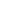 21.5.1. Программа по литературному чтению на уровне начального общего образования составлена на основе требований к результатам освоения программы начального общего образования ФГОС НОО, а также ориентирована на целевые приоритеты духовно-нравственного развития, воспитания и социализации обучающихся, сформулированные в федеральной рабочей программе воспитания.21.5.2. Литературное чтение – один из ведущих учебных предметов уровня начального общего образования, который обеспечивает, наряду с достижением предметных результатов, становление базового умения, необходимого для успешного изучения других предметов и дальнейшего обучения, читательской грамотности и закладывает основы интеллектуального, речевого, эмоционального, духовно-нравственного развития обучающихся. 21.5.3. Литературное чтение призвано ввести обучающегося в мир художественной литературы, обеспечить формирование навыков смыслового чтения, способов и приёмов работы с различными видами текстов и книгой, знакомство с детской литературой и с учётом этого направлено на общееи литературное развитие обучающегося, реализацию творческих способностей обучающегося, а также на обеспечение преемственности в изучении систематического курса литературы.21.5.4. Приоритетная цель обучения литературному чтению – становление грамотного читателя, мотивированного к использованию читательской деятельности как средства самообразования и саморазвития, осознающего роль чтения в успешности обучения и повседневной жизни, эмоционально откликающегося на прослушанное или прочитанное произведение.21.5.5. Приобретённые обучающимися знания, полученный опыт решения учебных задач, а также сформированность предметных и универсальных действийв процессе изучения литературного чтения станут фундаментом обучения на уровне основного общего образования, а также будут востребованы в жизни.21.5.6. Достижение цели изучения литературного чтения определяется решением следующих задач:формирование у обучающихся положительной мотивации к систематическому чтению и слушанию художественной литературы и произведений устного народного творчества;достижение необходимого для продолжения образования уровня общего речевого развития;осознание значимости художественной литературы и произведений устного народного творчества для всестороннего развития личности человека;первоначальное представление о многообразии жанров художественных произведений и произведений устного народного творчества;овладение элементарными умениями анализа и интерпретации текста, осознанного использования при анализе текста изученных литературных понятийв соответствии с представленными предметными результатами по классам;овладение техникой смыслового чтения вслух, обеспечивающей пониманиеи использование информации для решения учебных задач.21.5.7. Программа по литературному чтению представляет вариант распределения предметного содержания по годам обучения с характеристикой планируемых результатов. Содержание программы по литературному чтению раскрывает следующие направления литературного образования обучающегося: речевая и читательская деятельности, круг чтения, творческая деятельность.21.5.8. В основу отбора произведений для литературного чтения положены общедидактические принципы обучения: соответствие возрастным возможностями особенностям восприятия обучающимися фольклорных произведенийи литературных текстов; представленность в произведениях нравственно-эстетических ценностей, культурных традиций народов России, отдельных произведений выдающихся представителей мировой детской литературы. 21.5.9. Важным принципом отбора содержания программы по литературному чтению является представленность разных жанров, видов и стилей произведений, обеспечивающих формирование функциональной литературной грамотности обучающегося, а также возможность достижения метапредметных результатов, способности обучающегося воспринимать различные учебные тексты при изучении других предметов учебного плана начального общего образования.21.5.10. Планируемые результаты изучения литературного чтения включают личностные, метапредметные результаты за период обучения, а также предметные достижения обучающегося за каждый год обучения на уровне начального общего образования.21.5.11. Литературное чтение является преемственным по отношениюк учебному предмету «Литература», который изучается на уровне основного общего образования.21.5.12. Освоение программы по литературному чтению в 1 классе начинается вводным интегрированным учебным курсом «Обучение грамоте» (рекомендуется 180 часов: русского языка 100 часов и литературного чтения 80 часов). Содержание литературного чтения, реализуемого в период обучения грамоте, представленов программе по русскому языку. После периода обучения грамоте начинается раздельное изучение русского языка и литературного чтения.На литературное чтение в 1 классе отводится не менее 10 учебных недель (40 часов), для изучения литературного чтения во 2–4 классах рекомендуется отводить по 136 часов(4 часа в неделю в каждом классе).21.6. Содержание обучения в 1 классе.21.6.1. Сказка фольклорная (народная) и литературная (авторская). Восприятие текста произведений художественной литературы и устного народного творчества (не менее четырёх произведений). Фольклорная и литературная (авторская) сказка: сходство и различия. Реальность и волшебство в сказке. Событийная сторона сказок: последовательность событий в фольклорной (народной) и литературной (авторской) сказке. Отражение сюжета в иллюстрациях. Герои сказочных произведений. Нравственные ценности и идеи в русских народных и литературных (авторских) сказках, поступки, отражающие нравственные качества (отношение к природе, людям, предметам).21.6.1.1. Произведения для чтения: народные сказки о животных, например, «Лисица и тетерев», «Лиса и рак» и другие, литературные (авторские) сказки, например, К.Д. Ушинского «Петух и собака», сказки В.Г. Сутеева «Кораблик», «Под грибом» и другие (по выбору).21.6.2. Произведения о детях. Понятие «тема произведения» (общее представление): чему посвящено, о чём рассказывает. Главная мысль произведения: его основная идея (чему учит? какие качества воспитывает?). Произведенияодной темы, но разных жанров: рассказ, стихотворение (общее представлениена примере не менее шести произведений К.Д. Ушинского, Л.Н. Толстого,Е.А. Пермяка, В.А. Осеевой, А.Л. Барто, Ю.И. Ермолаева и других). Характеристика героя произведения, общая оценка поступков. Понимание заголовка произведения, его соотношения с содержанием произведения и его идеей. Осознание нравственно-этических понятий: друг, дружба, забота, труд, взаимопомощь.21.6.2.1. Произведения для чтения: К.Д. Ушинский «Худо тому, кто добране делает никому», Л.Н. Толстой «Косточка», Е.А. Пермяк «Торопливый ножик»,В.А. Осеева «Три товарища», А.Л. Барто «Я – лишний», Ю.И. Ермолаев «Лучший друг» и другие (по выбору).21.6.3. Произведения о родной природе. Восприятие и самостоятельное чтение произведений о природе (на примере трёх–четырёх доступных произведенийА.К. Толстого, А.Н. Плещеева, Е.Ф. Трутневой, С.Я. Маршака и другие). Тема поэтических произведений: звуки и краски природы, времена года, человеки природа; Родина, природа родного края. Особенности стихотворной речи, сравнение с прозаической: рифма, ритм (практическое ознакомление). Настроение, которое рождает поэтическое произведение. Отражение нравственной идеив произведении: любовь к Родине, природе родного края. Иллюстрацияк произведению как отражение эмоционального отклика на произведение. Роль интонации при выразительном чтении. Интонационный рисунок выразительного чтения: ритм, темп, сила голоса.21.6.4. Устное народное творчество: малые фольклорные жанры (не менее шести произведений). Многообразие малых жанров устного народного творчества: потешка, загадка, пословица, их назначение (веселить, потешать, играть, поучать). Особенности разных малых фольклорных жанров. Потешка – игровой народный фольклор. Загадка– средство воспитания живости ума, сообразительности. Пословицы – проявление народной мудрости, средство воспитания понимания жизненных правил.21.6.4.1. Произведения для чтения: потешки, загадки, пословицы.21.6.5. Произведения о братьях наших меньших (три-четыре автора по выбору) – герои произведений. Цель и назначение произведений о взаимоотношениях человека и животных воспитание добрых чувств и бережного отношения к животным. Виды текстов: художественный и научно-познавательный, их сравнение. Характеристика героя: описание его внешности, действий, нравственно-этических понятий: любовь и забота о животных.21.6.5.1. Произведения для чтения: В.В. Бианки «Лис и Мышонок»,Е.И. Чарушин «Про Томку», М.М. Пришвин «Ёж», Н.И. Сладков «Лисица и Ёж»и другие.21.6.6. Произведения о маме. Восприятие и самостоятельное чтениепроизведений о маме (не менее одного автора по выбору, на примере произведенийЕ.А. Благининой, А.Л. Барто, А.В. Митяева и других). Осознание нравственно-этических понятий: чувство любви как привязанность одного человека к другому (матери к ребёнку, детей к матери, близким), проявление любви и заботы о родных людях.21.6.6.1. Произведения для чтения: Е.А. Благинина «Посидим в тишине»,А.Л. Барто «Мама», А.В. Митяев «За что я люблю маму» и другие (по выбору).21.6.7. Фольклорные и авторские произведения о чудесах и фантазии (не менее трёх произведений). Способность автора произведения находить чудесное в каждом жизненном проявлении, необычное в обыкновенных явлениях окружающего мира. Сочетание в произведении реалистических событий с необычными, сказочными, фантастическими.21.6.7.1. Произведения для чтения: Р.С. Сеф «Чудо», В.В. Лунин «Я видел чудо», Б.В. Заходер «Моя Вообразилия», Ю.П. Мориц «Сто фантазий» и другие (по выбору).21.6.8. Библиографическая культура (работа с детской книгой). Представление о том, что книга – источник необходимых знаний. Обложка, оглавление, иллюстрации как элементы ориентировки в книге. Умение использовать тематический каталог при выборе книг в библиотеке.21.6.9. Изучение литературного чтения в 1 классе способствует освоениюна пропедевтическом уровне ряда универсальных учебных действий: познавательных универсальных учебных действий, коммуникативных универсальных учебных действий, регулятивных универсальных учебных действий, совместной деятельности. 21.6.9.1. Базовые логические действия как часть познавательных универсальных учебных действий способствуют формированию умений:читать вслух целыми словами без пропусков и перестановок букв и слогов доступные по восприятию и небольшие по объёму прозаические и стихотворные произведения;понимать фактическое содержание прочитанного или прослушанного текста;ориентироваться в терминах и понятиях: фольклор, малые фольклорные жанры, тема, идея, заголовок, содержание произведения, сказка (фольклорная и литературная), автор, герой, рассказ, стихотворение (в пределах изученного);различать и группировать произведения по жанрам (загадки, пословицы, сказки (фольклорная и литературная), стихотворение, рассказ);анализировать текст: определять тему, устанавливать последовательность событий в произведении, характеризовать героя, давать положительную или отрицательную оценку его поступкам, задавать вопросы по фактическому содержанию;сравнивать произведения по теме, настроению, которое оно вызывает.21.6.9.2. Работа с информацией как часть познавательных универсальных учебных действий способствует формированию умений:понимать, что текст произведения может быть представлен в иллюстрациях, различных видах зрительного искусства (фильм, спектакль и другие);соотносить иллюстрацию с текстом произведения, читать отрывки из текста, которые соответствуют иллюстрации.21.6.9.3. Коммуникативные универсальные учебные действия (далее – УУД) способствуют формированию умений:читать наизусть стихотворения, соблюдать орфоэпические и пунктуационные нормы;участвовать в беседе по обсуждению прослушанного или прочитанного текста: слушать собеседника, отвечать на вопросы, высказывать своё отношениек обсуждаемой проблеме;пересказывать (устно) содержание произведения с использованием вопросов, рисунков, предложенного плана;объяснять своими словами значение изученных понятий;описывать своё настроение после слушания (чтения) стихотворений, сказок, рассказов.21.6.9.4. Регулятивные универсальные учебные действия способствуют формированию умений:понимать и удерживать поставленную учебную задачу, в случае необходимости обращаться за помощью к педагогическому работнику;проявлять желание самостоятельно читать, совершенствовать свой навык чтения; с помощью учителя оценивать свои успехи (трудности) в освоении читательской деятельности.21.6.9.5. Совместная деятельность способствует формированию умений:проявлять желание работать в парах, небольших группах;проявлять культуру взаимодействия, терпение, умение договариваться, ответственно выполнять свою часть работы.21.7. Содержание обучения во 2 классе.21.7.1. О нашей Родине. Круг чтения: произведения о Родине (на примерене менее трёх произведений И.С. Никитина, Ф.П. Савинова, А.А. Прокофьеваи других). Патриотическое звучание произведений о родном крае и природе. Отражение в произведениях нравственно-этических понятий: любовь к Родине, родному краю, Отечеству. Анализ заголовка, соотнесение его с главной мысльюи идеей произведения. Отражение темы Родины в изобразительном искусстве (пейзажи И.И. Левитана, И.И. Шишкина, В.Д. Поленова и других).21.7.1.1. Произведения для чтения: И.С. Никитин «Русь», Ф.П. Савинов «Родина», А.А. Прокофьев «Родина» и другие (по выбору).21.7.2. Фольклор (устное народное творчество). Произведения малых жанров фольклора (потешки, считалки, пословицы, скороговорки, небылицы, загадкипо выбору). Шуточные фольклорные произведения, скороговорки, небылицы. Особенности скороговорок, их роль в речи. Игра со словом, «перевёртыш событий» как основа построения небылиц. Ритм и счёт как основные средства выразительности и построения считалки. Народные песни, их особенности. Загадка как жанр фольклора, тематические группы загадок. Сказка – выражение народной мудрости, нравственная идея фольклорных сказок. Особенности сказок разного вида (о животных, бытовые, волшебные). Особенности сказок о животных: сказки народов России. Бытовая сказка: герои, место действия, особенности построенияи языка. Диалог в сказке. Понятие о волшебной сказке (общее представление): наличие присказки, постоянные эпитеты, волшебные герои. Фольклорные произведения народов России: отражение в сказках народного быта и культуры.21.7.2.1. Произведения для чтения: потешки, считалки, пословицы, скороговорки, загадки, народные песни, русская народная сказка «Каша из топора», русская народная сказка «У страха глаза велики», русская народная сказка «Зимовье зверей», русская народная сказка «Снегурочка», сказки народов России (1-2 произведения) и другие.21.7.3. Звуки и краски родной природы в разные времена года. Тема природыв разные времена года (осень, зима, весна, лето) в произведениях литературы (по выбору, не менее пяти авторов). Эстетическое восприятие явлений природы (звуки, краски времён года). Средства выразительности при описании природы: сравнение и эпитет. Настроение, которое создаёт пейзажная лирика. Отражение темы «Времена года» в картинах художников (на примере пейзажей И.И. Левитана,В.Д. Поленова, А.И. Куинджи, И.И. Шишкина и других) и музыкальных произведениях (например, произведения П.И. Чайковского, А. Вивальди и других).21.7.3.1. Произведения для чтения: А.С. Пушкин «Уж небо осенью дышало…», «Вот север, тучи нагоняя…», А.А. Плещеев «Осень», А.К. Толстой «Осень. Обсыпается наш сад…», М.М. Пришвин «Осеннее утро», Г.А. Скребицкий «Четыре художника», Ф.И. Тютчев «Чародейкою Зимою», «Зима недаром злится»,И.С. Соколов-Микитов «Зима в лесу», С.А. Есенин «Поёт зима – аукает…»,И.З. Суриков «Лето» и другие.21.7.4. О детях и дружбе. Круг чтения: тема дружбы в художественном произведении (расширение круга чтения: не менее четырёх произведений, Н.Н. Носова, В.А. Осеевой, В.Ю. Драгунского, В.В. Лунина и других). Отражениев произведениях нравственно-этических понятий: дружба, терпение, уважение, помощь друг другу. Главная мысль произведения (идея). Герой произведения (введение понятия «главный герой»), его характеристика (портрет), оценка поступков.21.7.4.1. Произведения для чтения: Л.Н. Толстой «Филиппок», Е.А. Пермяк«Две пословицы», Ю.И. Ермолаев «Два пирожных», В.А. Осеева «Синие листья»,Н.Н. Носов «На горке», «Заплатка», А.Л. Барто «Катя», В.В. Лунин «Я и Вовка»,В.Ю. Драгунский «Тайное становится явным» и другие (по выбору).21.7.5. Мир сказок. Фольклорная (народная) и литературная (авторская) сказка: «бродячие» сюжеты (произведения по выбору, не менее четырёх). Фольклорная основа авторских сказок: сравнение сюжетов, героев, особенностей языка .Составление плана произведения: части текста, их главные темы. Иллюстрации, их значение в раскрытии содержания произведения.21.7.5.1. Произведения для чтения: народная сказка «Золотая рыбка»,А.С. Пушкин «Сказка о рыбаке и рыбке», народная сказка «Морозко»,В.Ф. Одоевский «Мороз Иванович», В.И. Даль «Девочка Снегурочка» и другие.21.7.6. О братьях наших меньших. Жанровое многообразие произведенийо животных (песни, загадки, сказки, басни, рассказы, стихотворения; произведения по выбору, не менее пяти авторов). Дружба людей и животных – тема литературы (произведения Е.И. Чарушина, В.В. Бианки, С.В. Михалкова, Б.С. Житкова,М.М. Пришвина и других). Отражение образов животных в фольклоре (русские народные песни, загадки, сказки). Герои стихотворных и прозаических произведений о животных. Описание животных в художественном и научно-познавательном тексте. Нравственно-этические понятия: отношение человекак животным (любовь и забота). Особенности басни как жанра литературы, прозаические и стихотворные басни(на примере произведений И.А. Крылова, Л.Н. Толстого). Мораль басни как нравственный урок (поучение). Знакомство с художниками-иллюстраторами, анималистами (без использования термина):Е.И. Чарушин, В.В. Бианки.21.7.6.1. Произведения для чтения: И.А. Крылов «Лебедь, Щука и Рак»,Л.Н. Толстой «Лев и мышь», М.М. Пришвин «Ребята и утята», Б.С. Житков «Храбрый утёнок», В.Д. Берестов «Кошкин щенок», В.В. Бианки «Музыкант»,Е.И. Чарушин «Страшный рассказ», С.В. Михалков «Мой щенок» и другие(по выбору).21.7.7. О наших близких, о семье. Тема семьи, детства, взаимоотношений взрослых и детей в творчестве писателей и фольклорных произведениях(по выбору). Отражение нравственных семейных ценностей в произведенияхо семье: любовь и сопереживание, уважение и внимание к старшему поколению, радость общения и защищённость в семье. Тема художественных произведений: Международный женский день, День Победы.21.7.7.1. Произведения для чтения: Л.Н. Толстой «Отец и сыновья»,А.А. Плещеев «Песня матери», В.А. Осеева «Сыновья», С.В. Михалков «Быльдля детей», С.А. Баруздин «Салют» и другие (по выбору).21.7.8. Зарубежная литература. Круг чтения: литературная (авторская) сказка(не менее двух произведений): зарубежные писатели-сказочники (Ш. Перро,Х.-К. Андерсен и другие). Характеристика авторской сказки: герои, особенности построения и языка. Сходство тем и сюжетов сказок разных народов. Составление плана художественного произведения: части текста, их главные темы. Иллюстрации, их значение в раскрытии содержания произведения.21.7.8.1. Произведения для чтения: Ш. Перро «Кот в сапогах», Х.-К. Андерсен«Пятеро из одного стручка» и другие (по выбору).21.7.9. Библиографическая культура (работа с детской книгой и справочной литературой). Книга как источник необходимых знаний. Элементы книги: содержание или оглавление, аннотация, иллюстрация. Выбор книг на основе рекомендательного списка, тематические картотеки библиотеки. Книга учебная, художественная, справочная.21.7.10. Изучение литературного чтения во 2 классе способствует освоению на пропедевтическом уровне ряда универсальных учебных действий: познавательных универсальных учебных действий, коммуникативных универсальных учебных действий, регулятивных универсальных учебных действий, совместной деятельности. 21.7.10.1. Базовые логические и исследовательские действия как часть познавательных универсальных учебных действий способствуют формированию умений:читать вслух целыми словами без пропусков и перестановок букв и слогов доступные по восприятию и небольшие по объёму прозаические и стихотворные произведения (без отметочного оценивания);сравнивать и группировать различные произведения по теме (о Родине,о родной природе, о детях, о животных, о семье, о чудесах и превращениях),по жанрам (произведения устного народного творчества, сказка (фольклорнаяи литературная), рассказ, басня, стихотворение);характеризовать (кратко) особенности жанров (произведения устного народного творчества, литературная сказка, рассказ, басня, стихотворение);анализировать текст сказки, рассказа, басни: определять тему, главную мысль произведения, находить в тексте слова, подтверждающие характеристику героя, оценивать его поступки, сравнивать героев по предложенному алгоритму, устанавливать последовательность событий (действий) в сказке и рассказе;анализировать текст стихотворения: называть особенности жанра (ритм, рифма), находить в тексте сравнения, эпитеты, слова в переносном значении, объяснять значение незнакомого слова с использованием контекста и по словарю.21.7.10.2. Работа с информацией как часть познавательных универсальных учебных действий способствует формированию умений:соотносить иллюстрации с текстом произведения;ориентироваться в содержании книги, каталоге, выбирать книгу по автору, каталогу на основе рекомендованного списка;по информации, представленной в оглавлении, в иллюстрациях предполагать тему и содержание книги;пользоваться словарями для уточнения значения незнакомого слова.21.7.10.3. Коммуникативные универсальные учебные действия способствуют формированию умений:участвовать в диалоге: отвечать на вопросы, кратко объяснять свои ответы, дополнять ответы других участников, составлять свои вопросы и высказыванияна заданную тему;пересказывать подробно и выборочно прочитанное произведение;обсуждать (в парах, группах) содержание текста, формулировать (устно) простые выводы на основе прочитанного (прослушанного) произведения;описывать (устно) картины природы;сочинять по аналогии с прочитанным загадки, рассказы, небольшие сказки;участвовать в инсценировках и драматизации отрывков из художественных произведений.21.7.10.4. Регулятивные универсальные учебные действия способствуют формированию умений:оценивать своё эмоциональное состояние, возникшее при прочтении (слушании) произведения;удерживать в памяти последовательность событий прослушанного (прочитанного) текста;контролировать выполнение поставленной учебной задачи при чтении(слушании) произведения;проверять (по образцу) выполнение поставленной учебной задачи.21.7.10.5. Совместная деятельность способствует формированию умений:выбирать себе партнёров по совместной деятельности;распределять работу, договариваться, приходить к общему решению, отвечать за общий результат работы.21.8. Содержание обучения в 3 классе.21.8.1. О Родине и её истории. Любовь к Родине и её история – важные темы произведений литературы (произведения одного-двух авторов по выбору). Чувство любви к Родине, сопричастность к прошлому и настоящему своей страны и родного края – главные идеи, нравственные ценности, выраженные в произведенияхо Родине. Образ Родины в стихотворных и прозаических произведениях писателейи поэтов ХIХ и ХХ веков. Осознание нравственно-этических понятий: любовьк родной стороне, малой родине, гордость за красоту и величие своей Отчизны. Рольи особенности заголовка произведения. Репродукции картин как иллюстрациик произведениям о Родине. Использование средств выразительности при чтении вслух: интонация, темп, ритм, логические ударения.21.8.1.1. Произведения для чтения: К.Д. Ушинский «Наше отечество»,М.М. Пришвин «Моя Родина», С.А. Васильев «Россия», Н.П. Кончаловская «Наша древняя столица» (отрывки) и другие (по выбору).21.8.2. Фольклор (устное народное творчество). Круг чтения: малые жанры фольклора (пословицы, потешки, считалки, небылицы, скороговорки, загадки,по выбору). Знакомство с видами загадок. Пословицы народов России (значение, характеристика, нравственная основа). Книги и словари, созданные В.И. Далем. Активный словарь устной речи: использование образных слов, пословици поговорок, крылатых выражений. Нравственные ценности в фольклорных произведениях народов России.21.8.3. Фольклорная сказка как отражение общечеловеческих ценностейи нравственных правил. Виды сказок (о животных, бытовые, волшебные). Художественные особенности сказок: построение (композиция), язык (лексика). Характеристика героя, волшебные помощники, иллюстрация как отражение сюжета волшебной сказки (например, картины В.М. Васнецова, иллюстрации И.Я. Билибина и других). Отражение в сказках народного быта и культуры. Составление плана сказки.21.8.4. Круг чтения: народная песня. Чувства, которые рождают песни, темы песен. Описание картин природы как способ рассказать в песне о родной земле. Былина как народный песенный сказ о важном историческом событии. Фольклорные особенности жанра былин: язык (напевность исполнения, выразительность), характеристика главного героя (где жил, чем занимался, какими качествами обладал). Характеристика былин как героического песенного сказа,их особенности (тема, язык). Язык былин, устаревшие слова, их место в былинеи представление в современной лексике. Репродукции картин как иллюстрациик эпизодам фольклорного произведения.21.8.4.1. Произведения для чтения: малые жанры фольклора, русская народная сказка «Иван-царевич и серый волк», былина об Илье Муромце и другие(по выбору).21.8.5. Творчество А.С. Пушкина. А.С. Пушкин – великий русский поэт. Лирические произведения А.С. Пушкина: средства художественной выразительности (сравнение, эпитет); рифма, ритм. Литературные сказки А.С.Пушкина в стихах (по выбору, например, «Сказка о царе Салтане, о сыне его славном и могучем богатыре князе Гвидоне Салтановиче и о прекрасной царевне Лебеди»). Нравственный смысл произведения, структура сказочного текста, особенности сюжета, приём повтора как основа изменения сюжета. Связь пушкинских сказок с фольклорными. Положительные и отрицательные герои, волшебные помощники, язык авторской сказки. И.Я. Билибин – иллюстратор сказок А.С. Пушкина.21.8.5.1. Произведения для чтения: А.С. Пушкин «Сказка о царе Салтане,о сыне его славном и могучем богатыре князе Гвидоне Салтановиче и о прекрасной царевне Лебеди», «В тот год осенняя погода…», «Опрятней модного паркета…»и другие (по выбору).21.8.6. Творчество И.А. Крылова. Басня – произведение-поучение, которое помогает увидеть свои и чужие недостатки. Иносказание в баснях. И.А. Крылов – великий русский баснописец. Басни И.А. Крылова (не менее двух): назначение, темы и герои, особенности языка. Явная и скрытая мораль басен. Использование крылатых выражений в речи.21.8.6.1. Произведения для чтения: И.А. Крылов «Ворона и Лисица», «Лисица и виноград», «Мартышка и очки» и другие (по выбору).21.8.7. Картины природы в произведениях поэтов и писателей ХIХ–ХХ веков. Лирические произведения как способ передачи чувств людей, автора. Картины природы в произведениях поэтов и писателей (не менее пяти авторов по выбору):Ф.И. Тютчев, А.А. Фет, А.Н. Майков, Н.А. Некрасов, А.А. Блок, С.А. Есенин, И.А. Бунин, А.П. Чехов, К.Г. Паустовский и другие. Чувства, вызываемые лирическими произведениями. Средства выразительности в произведениях лирики: эпитеты, синонимы, антонимы, сравнения. Звукопись, её выразительное значение. Олицетворение как одно из средств выразительности лирического произведения. Живописные полотна как иллюстрация к лирическому произведению: пейзаж. Сравнение средств создания пейзажа в тексте-описании (эпитеты, сравнения, олицетворения), в изобразительном искусстве (цвет, композиция), в произведениях музыкального искусства (тон, темп, мелодия).21.8.7.1. Произведения для чтения: Ф.И. Тютчев «Есть в осени первоначальной…», А.А. Фет «Кот поёт, глаза прищуря», «Мама! Глянь-каиз окошка…», А.Н. Майков «Осень», С.А. Есенин «Берёза», Н.А. Некрасов «Железная дорога» (отрывок), А.А. Блок «Ворона», И.А. Бунин «Первый снег»и другие (по выбору).21.8.8. Творчество Л.Н. Толстого. Жанровое многообразие произведенийЛ.Н. Толстого: сказки, рассказы, басни, быль (не менее трёх произведений). Рассказ как повествование: связь содержания с реальным событием. Структурные части произведения (композиция): начало, завязка действия, кульминация, развязка. Эпизод как часть рассказа. Различные виды планов. Сюжет рассказа: основные события, главные герои, различение рассказчика и автора произведения. Художественные особенности текста-описания, текста-рассуждения.21.8.8.1. Произведения для чтения: Л.Н. Толстой «Лебеди», «Зайцы», «Прыжок», «Акула» и другие.21.8.9. Литературная сказка. Литературная сказка русских писателей (не менее двух). Круг чтения: произведения В.М. Гаршина, М. Горького, И.С. Соколова-Микитова и других. Особенности авторских сказок (сюжет, язык, герои). Составление аннотации.21.8.9.1. Произведения для чтения: В.М. Гаршин «Лягушка-путешественница», И.С. Соколов-Микитов «Листопадничек», М. Горький «Случай с Евсейкой» и другие (по выбору).21.8.10. Произведения о взаимоотношениях человека и животных. Человек и его отношения с животными: верность, преданность, забота и любовь. Круг чтения (по выбору, не менее четырёх произведений): произведения Д.Н. Мамина-Сибиряка, К.Г. Паустовского, М.М. Пришвина, Б.С. Житкова. Особенности рассказа: тема, герои, реальность событий, композиция, объекты описания (портрет героя, описание интерьера).21.8.10.1. Произведения для чтения: Б.С. Житков «Про обезьянку»,К.Г. Паустовский «Барсучий нос», «Кот-ворюга», Д.Н. Мамин-Сибиряк «Приёмыш» и другие (по выбору).21.8.11. Произведения о детях. Дети – герои произведений: раскрытие тем «Разные детские судьбы», «Дети на войне». Отличие автора от героя и рассказчика. Герой художественного произведения: время и место проживания, особенности внешнего вида и характера. Историческая обстановка как фон создания произведения: судьбы крестьянских детей, дети на войне (произведения по выбору двух–трёх авторов). Основные события сюжета, отношение к ним героев произведения. Оценка нравственных качеств, проявляющихся в военное время.21.8.11.1. Произведения для чтения: Л. Пантелеев «На ялике», А. Гайдар «Тимур и его команда» (отрывки), Л. Кассиль и другие (по выбору).21.8.12. Юмористические произведения. Комичность как основа сюжета. Герой юмористического произведения. Средства выразительности текста юмористического содержания: преувеличение. Авторы юмористических рассказов (не менее двух произведений): М.М. Зощенко, Н.Н. Носов, В.Ю. Драгунскийи другие (по выбору).21.8.12.1. Произведения для чтения: В.Ю. Драгунский «Денискины рассказы»(1–2 произведения), Н.Н. Носов «Весёлая семейка» и другие (по выбору).21.8.13. Зарубежная литература. Круг чтения (произведения двух-трёх авторовпо выбору): литературные сказки Ш. Перро, Х.-К. Андерсена, Р. Киплинга. Особенности авторских сказок (сюжет, язык, герои). Рассказы зарубежных писателей о животных. Известные переводчики зарубежной литературы:С.Я. Маршак, К.И. Чуковский, Б.В. Заходер. 21.8.13.1. Произведения для чтения: Х.-К. Андерсен «Гадкий утёнок»,Ш. Перро «Подарок феи» и другие (по выбору).21.8.14. Библиографическая культура (работа с детской книгой и справочной литературой). Ценность чтения художественной литературы и фольклора, осознание важности читательской деятельности. Использование с учётом учебных задач аппарата издания (обложка, оглавление, аннотация, предисловие, иллюстрации). Правила юного читателя. Книга как особый вид искусства. Общее представлениео первых книгах на Руси, знакомство с рукописными книгами. 21.8.15. Изучение литературного чтения в 3 классе способствует освоению ряда универсальных учебных действий: познавательных универсальных учебных действий, коммуникативных универсальных учебных действий, регулятивных универсальных учебных действий, совместной деятельности. 21.8.15.1. Базовые логические и исследовательские действия как часть познавательных универсальных учебных действий способствуют формированию умений:читать доступные по восприятию и небольшие по объёму прозаические и стихотворные произведения;различать сказочные и реалистические, лирические и эпические, народные и авторские произведения;анализировать текст: обосновывать принадлежность к жанру, определять тему и главную мысль, делить текст на части, озаглавливать их, находить в тексте заданный эпизод, определять композицию произведения, характеризовать героя;конструировать план текста, дополнять и восстанавливать нарушенную последовательность;сравнивать произведения, относящиеся к одной теме, но разным жанрам; произведения одного жанра, но разной тематики;исследовать текст: находить описания в произведениях разных жанров (портрет, пейзаж, интерьер).21.8.15.2. Работа с информацией как часть познавательных универсальных учебных действий способствуют формированию умений:сравнивать информацию словесную (текст), графическую или изобразительную (иллюстрация), звуковую (музыкальное произведение);подбирать иллюстрации к тексту, соотносить произведения литературы и изобразительного искусства по тематике, настроению, средствам выразительности;выбирать книгу в библиотеке в соответствии с учебной задачей; составлять аннотацию.21.8.15.3. Коммуникативные универсальные учебные действия способствуют формированию умений:читать текст с разными интонациями, передавая своё отношение к событиям, героям произведения;формулировать вопросы по основным событиям текста;пересказывать текст (подробно, выборочно, с изменением лица);выразительно исполнять стихотворное произведение, создавая соответствующее настроение;сочинять простые истории (сказки, рассказы) по аналогии.21.8.15.4. Регулятивные универсальные учебные способствуют формированию умений:понимать цель чтения, удерживать её в памяти, использовать в зависимостиот учебной задачи вид чтения, контролировать реализацию поставленной задачи чтения;оценивать качество своего восприятия текста на слух;выполнять действия контроля (самоконтроля) и оценки процесса и результата деятельности, при необходимости вносить коррективы в выполняемые действия.21.8.15.5. Совместная деятельность способствует формированию умений:участвовать в совместной деятельности: выполнять роли лидера, подчинённого, соблюдать равноправие и дружелюбие;в коллективной театрализованной деятельности читать по ролям, инсценировать несложные произведения фольклора и художественной литературы; выбирать роль, договариваться о манере её исполнения в соответствии с общим замыслом;осуществлять взаимопомощь, проявлять ответственность при выполнении своей части работы, оценивать свой вклад в общее дело.21.9. Содержание обучения в 4 классе.21.9.1. О Родине, героические страницы истории. Наше Отечество, образ родной земли в стихотворных и прозаических произведениях писателей и поэтов ХIХ и ХХ веков (по выбору, не менее четырёх, например, произведения С.Т. Романовского, А.Т. Твардовского, С.Д. Дрожжина, В.М. Пескова и другие). Представление о проявлении любви к родной земле в литературе разных народов (на примере писателей родного края, представителей разных народов России). Страницы истории России, великие люди и события: образы Александра Невского, Михаила Кутузова и других выдающихся защитников Отечества в литературе для детей. Отражение нравственной идеи: любовь к Родине. Героическое прошлое России, тема Великой Отечественной войны в произведениях литературы(на примере рассказов Л.А. Кассиля, С.П. Алексеева). Осознание понятия: поступок, подвиг.21.9.1.1. Круг чтения: народная и авторская песня: понятие исторической песни, знакомство с песнями на тему Великой Отечественной войны(2–3 произведения по выбору).21.9.1.2. Произведения для чтения: С.Д. Дрожжин «Родине», В.М. Песков «Родине», А.Т. Твардовский «О Родине большой и малой» (отрывок),С.Т. Романовский «Ледовое побоище», С.П. Алексеев (1–2 рассказа военно-исторической тематики) и другие (по выбору).21.9.2. Фольклор (устное народное творчество). Фольклор как народная духовная культура (произведения по выбору). Многообразие видов фольклора: словесный, музыкальный, обрядовый (календарный). Культурное значение фольклора для появления художественной литературы. Малые жанры фольклора (назначение, сравнение, классификация). Собиратели фольклора (А.Н. Афанасьев, В.И. Даль). Виды сказок: о животных, бытовые, волшебные. Отражениев произведениях фольклора нравственных ценностей, быта и культуры народов мира. Сходство фольклорных произведений разных народов по тематике, художественным образам и форме («бродячие» сюжеты).21.9.2.1. Круг чтения: былина как эпическая песня о героическом событии. Герой былины – защитник страны. Образы русских богатырей: Ильи Муромца,Алёши Поповича, Добрыни Никитича, Никиты Кожемяки (где жил, чем занимался, какими качествами обладал). Средства художественной выразительности в былине: устойчивые выражения, повторы, гипербола. Устаревшие слова, их место в былине и представление в современной лексике. Народные былинно-сказочные темы в творчестве художника В.М. Васнецова.21.9.2.2. Произведения для чтения: произведения малых жанров фольклора, народные сказки (2–3 сказки по выбору), сказки народов России (2–3 сказки по выбору), былины из цикла об Илье Муромце, Алёше Поповиче, Добрыне Никитиче (1–2 по выбору). 21.9.3. Творчество А.С. Пушкина. Картины природы в лирических произведениях А.С. Пушкина. Средства художественной выразительности в стихотворном произведении (сравнение, эпитет, олицетворение)на примере 2-3 произведений. Литературные сказки А.С. Пушкина в стихах: «Сказка о мёртвой царевне и о семи богатырях». Фольклорная основа авторской сказки. Положительные и отрицательные герои, волшебные помощники, язык авторской сказки.21.9.3.1. Произведения для чтения: А.С. Пушкин «Сказка о мёртвой царевнеи о семи богатырях», «Няне», «Осень» (отрывки), «Зимняя дорога» и другие. 21.9.4. Творчество И.А. Крылова. Представление о басне как лиро-эпическом жанре. Круг чтения: басни на примере произведений И.А. Крылова,И.И. Хемницера, Л.Н. Толстого, С.В. Михалкова. Басни стихотворныеи прозаические (не менее трёх). Развитие событий в басне, её герои (положительные, отрицательные). Аллегория в баснях. Сравнение басен: назначение, темы и герои, особенности языка. 21.9.4.1. Произведения для чтения: Крылов И.А. «Стрекоза и муравей», «Квартет», И.И. Хемницер «Стрекоза», Л.Н. Толстой «Стрекоза и муравьи»и другие. 21.9.5. Творчество М.Ю. Лермонтова. Круг чтения: лирические произведения М.Ю. Лермонтова (не менее трёх). Средства художественной выразительности (сравнение, эпитет, олицетворение); рифма, ритм. Метафора как «свёрнутое» сравнение. Строфа как элемент композиции стихотворения. Переносное значение слов в метафоре. Метафора в стихотворениях М.Ю. Лермонтова.21.9.5.1. Произведения для чтения: М.Ю. Лермонтов «Утёс», «Парус», «Москва, Москва! …Люблю тебя как сын…» и другие.21.9.6. Литературная сказка. Тематика авторских стихотворных сказок(две-три по выбору). Герои литературных сказок (произведения П.П. Ершова,П.П. Бажова, С.Т. Аксакова, С.Я. Маршака и другие). Связь литературной сказкис фольклорной: народная речь как особенность авторской сказки. Иллюстрации в сказке: назначение, особенности.21.9.6.1. Произведения для чтения: П.П. Бажов «Серебряное копытце»,П.П. Ершов «Конёк-Горбунок», С.Т. Аксаков «Аленький цветочек» и другие. 21.9.7. Картины природы в творчестве поэтов и писателей ХIХ‒ХХ веков. Лирика, лирические произведения как описание в стихотворной форме чувств поэта, связанных с наблюдениями, описаниями природы. Круг чтения: лирические произведения поэтов и писателей (не менее пяти авторов по выбору):В.А. Жуковский, И.С. Никитин, Е.А. Баратынский, Ф.И. Тютчев, А.А. Фет,Н.А. Некрасов, И.А. Бунин, А.А. Блок, К.Д. Бальмонт и другие. Темы стихотворных произведений, герой лирического произведения. Авторские приёмы создания художественного образа в лирике. Средства выразительности в произведениях лирики: эпитеты, синонимы, антонимы, сравнения, олицетворения, метафоры. Репродукция картины как иллюстрация к лирическому произведению.21.9.7.1. Произведения для чтения: В.А. Жуковский «Загадка», И.С. Никитин «В синем небе плывут над полями…», Ф.И. Тютчев «Как неожиданно и ярко»,А.А. Фет «Весенний дождь», Е.А. Баратынский «Весна, весна! Как воздух чист…»,И.А. Бунин «Листопад» (отрывки) и другие (по выбору).21.9.8. Творчество Л.Н. Толстого. Круг чтения (не менее трёх произведений): рассказ (художественный и научно-познавательный), сказки, басни, быль. Повестькак эпический жанр (общее представление). Значение реальных жизненных ситуаций в создании рассказа, повести. Отрывки из автобиографической повестиЛ.Н. Толстого «Детство». Особенности художественного текста-описания: пейзаж, портрет героя, интерьер. Примеры текста-рассуждения в рассказах Л.Н. Толстого.21.9.8.1. Произведения для чтения: Л.Н. Толстой «Детство» (отдельные главы), «Русак», «Черепаха» и другие (по выбору).21.9.9. Произведения о животных и родной природе. Взаимоотношения человека и животных, защита и охрана природы как тема произведений литературы. Круг чтения (не менее трёх авторов): на примере произведений А.И. Куприна,В.П. Астафьева, К.Г. Паустовского, М.М. Пришвина, Ю.И. Коваля и другие.21.9.9.1. Произведения для чтения: В.П. Астафьев «Капалуха», М.М. Пришвин «Выскочка» и другие (по выбору).21.9.10. Произведения о детях. Тематика произведений о детях, их жизни, играх и занятиях, взаимоотношениях с взрослыми и сверстниками (на примере произведений не менее трёх авторов): А.П. Чехова, Б.С. Житкова,Н.Г. Гарина-Михайловского, В.В. Крапивина и других. Словесный портрет героя как его характеристика. Авторский способ выражения главной мысли. Основные события сюжета, отношение к ним героев.21.9.10.1. Произведения для чтения: А.П. Чехов «Мальчики»,Н.Г. Гарин-Михайловский «Детство Тёмы» (отдельные главы), М.М. Зощенко«О Лёньке и Миньке» (1–2 рассказа из цикла), К.Г. Паустовский «Корзинас еловыми шишками» и другие.21.9.11. Пьеса. Знакомство с новым жанром пьесой-сказкой. Пьеса – произведение литературы и театрального искусства (одна по выбору). Пьесакак жанр драматического произведения.21.9.11.1. Пьеса и сказка: драматическое и эпическое произведения. Авторские ремарки: назначение, содержание.21.9.11.2. Произведения для чтения: С.Я. Маршак «Двенадцать месяцев»и другие. 21.9.12. Юмористические произведения. Круг чтения (не менеедвух произведений по выбору): юмористические произведения на примере рассказов М.М. Зощенко, В.Ю. Драгунского, Н.Н. Носова, В.В. Голявкина. Герои юмористических произведений. Средства выразительности текста юмористического содержания: гипербола. Юмористические произведения в кино и театре.21.9.12.1. Произведения для чтения: В.Ю. Драгунский «Денискины рассказы»(1–2 произведения по выбору), Н.Н. Носов «Витя Малеев в школе и дома» (отдельные главы) и другие.21.9.13. Зарубежная литература. Расширение круга чтения произведений зарубежных писателей. Литературные сказки Ш. Перро, Х.-К. Андерсена, братьев Гримм и других (по выбору). Приключенческая литература: произведенияД. Свифта, М. Твена.21.9.13.1. Произведения для чтения: Х.-К. Андерсен «Дикие лебеди», «Русалочка», Д. Свифт «Приключения Гулливера» (отдельные главы), М. Твен «Том Сойер» (отдельные главы) и другие (по выбору).21.9.14. Библиографическая культура (работа с детской книгой и справочной литературой). Польза чтения и книги: книга – друг и учитель. Правила читателяи способы выбора книги (тематический, систематический каталог). Виды информации в книге: научная, художественная, справочно-иллюстративный материал. Типы книг (изданий): книга-произведение, книга-сборник, собрание сочинений, периодическая печать, справочные издания. Работа с источниками периодической печати.21.9.15. Изучение литературного чтения в 4 классе способствует освоениюряда универсальных учебных действий: познавательных универсальных учебных действий, коммуникативных универсальных учебных действий, регулятивных универсальных учебных действий, совместной деятельности. 21.9.15.1. Базовые логические и исследовательские действия как часть познавательных универсальных учебных действий способствуют формированию умений:читать вслух целыми словами без пропусков и перестановок букв и слогов доступные по восприятию и небольшие по объёму прозаические и стихотворные произведения (без отметочного оценивания);читать про себя (молча), оценивать своё чтение с точки зрения пониманияи запоминания текста;анализировать текст: определять главную мысль, обосновывать принадлежность к жанру, определять тему и главную мысль, находить в тексте заданный эпизод, устанавливать взаимосвязь между событиями, эпизодами текста;характеризовать героя и давать оценку его поступкам; сравнивать героев одного произведения по предложенным критериям, самостоятельно выбирать критерий сопоставления героев, их поступков(по контрасту или аналогии);составлять план (вопросный, номинативный, цитатный) текста, дополнятьи восстанавливать нарушенную последовательность;исследовать текст: находить средства художественной выразительности (сравнение, эпитет, олицетворение, метафора), описания в произведениях разных жанров (пейзаж, интерьер), выявлять особенности стихотворного текста (ритм, рифма, строфа).21.9.15.2. Работа с информацией как часть познавательных универсальных учебных действий способствуют формированию умений:использовать справочную информацию для получения дополнительной информации в соответствии с учебной задачей;характеризовать книгу по её элементам (обложка, оглавление, аннотация, предисловие, иллюстрации, примечания и другие);выбирать книгу в библиотеке в соответствии с учебной задачей; составлять аннотацию.21.9.15.3. Коммуникативные универсальные учебные действия способствуют формированию умений:соблюдать правила речевого этикета в учебном диалоге, отвечать и задавать вопросы к учебным и художественным текстам;пересказывать текст в соответствии с учебной задачей;рассказывать о тематике детской литературы, о любимом писателеи его произведениях;оценивать мнение авторов о героях и своё отношение к ним;использовать элементы импровизации при исполнении фольклорных произведений;сочинять небольшие тексты повествовательного и описательного характерапо наблюдениям, на заданную тему.21.9.15.4. Регулятивные универсальные учебные действия способствуют формированию умений:понимать значения чтения для самообразования и саморазвития; самостоятельно организовывать читательскую деятельность во время досуга;определять цель выразительного исполнения и работы с текстом;оценивать выступление (своё и других обучающихся) с точки зрения передачи настроения, особенностей произведения и героев;осуществлять контроль процесса и результата деятельности, устанавливать причины возникших ошибок и трудностей, проявлять способность предвидетьих в предстоящей работе.21.9.15.5. Совместная деятельность способствует формированию умений:участвовать в театрализованной деятельности: инсценировании(читать по ролям, разыгрывать сценки);соблюдать правила взаимодействия;ответственно относиться к своим обязанностям в процессе совместной деятельности, оценивать свой вклад в общее дело.21.10. Планируемые результаты освоения программы по литературному чтению на уровне начального общего образования.21.10.1.Личностные результаты освоения программы по литературному чтению достигаются в процессе единства учебной и воспитательной деятельности, обеспечивающей позитивную динамику развития личности обучающегося, ориентированную на процессы самопознания, саморазвития и самовоспитания. Личностные результаты освоения программы по литературному чтению отражают освоение обучающимися социально значимых норм и отношений, развитие позитивного отношения обучающихся к общественным, традиционным, социокультурным и духовно-нравственным ценностям, приобретение опыта применения сформированных представлений и отношений на практике.В результате изучения литературного чтения на уровне начального общего образования у обучающегося будут сформированы личностные результаты: 1) гражданско-патриотическое воспитание:становление ценностного отношения к своей Родине, малой родине, проявление интереса к изучению родного языка, истории и культуре Российской Федерации, понимание естественной связи прошлого и настоящего в культуре общества;осознание своей этнокультурной и российской гражданской идентичности, сопричастности к прошлому, настоящему и будущему своей страны и родного края, проявление уважения к традициям и культуре своего и других народов в процессе восприятия и анализа произведений выдающихся представителей русской литературы и творчества народов России;первоначальные представления о человеке как члене общества, о правахи ответственности, уважении и достоинстве человека, о нравственно-этических нормах поведения и правилах межличностных отношений.2) духовно-нравственное воспитание:освоение опыта человеческих взаимоотношений, проявление сопереживания, уважения, любви, доброжелательности и других моральных качеств к родными другим людям, независимо от их национальности, социального статуса, вероисповедания;осознание этических понятий, оценка поведения и поступков персонажей художественных произведений в ситуации нравственного выбора;выражение своего видения мира, индивидуальной позиции посредством накопления и систематизации литературных впечатлений, разнообразныхпо эмоциональной окраске;неприятие любых форм поведения, направленных на причинение физического и морального вреда другим людям.3) эстетическое воспитание:проявление уважительного отношения и интереса к художественной культуре, к различным видам искусства, восприимчивость к традициям и творчеству своего и других народов, готовность выражать своё отношение в разных видах художественной деятельности;приобретение эстетического опыта слушания, чтения и эмоционально-эстетической оценки произведений фольклора и художественной литературы;понимание образного языка художественных произведений, выразительных средств, создающих художественный образ.4) трудовое воспитание:осознание ценности труда в жизни человека и общества, ответственное потребление и бережное отношение к результатам труда, навыки участияв различных видах трудовой деятельности, интерес к различным профессиям.5) экологическое воспитание:бережное отношение к природе, осознание проблем взаимоотношений человека и животных, отражённых в литературных произведениях;неприятие действий, приносящих вред окружающей среде.6) ценности научного познания:ориентация в деятельности на первоначальные представления о научной картине мира, понимание важности слова как средства создания словесно-художественного образа, способа выражения мыслей, чувств, идей автора;овладение смысловым чтением для решения различного уровня учебныхи жизненных задач;потребность в самостоятельной читательской деятельности, саморазвитии средствами литературы, развитие познавательного интереса, активности, инициативности, любознательности и самостоятельности в познании произведений фольклора и художественной литературы, творчества писателей.21.10.2. В результате изучения литературного чтения на уровне начального общего образования у обучающегося будут сформированы познавательные универсальные учебные действия, коммуникативные универсальные учебные действия, регулятивные универсальные учебные действия, совместная деятельность. 21.10.2.1. У обучающегося будут сформированы следующие базовые логические действия как часть познавательных универсальных учебных действий:сравнивать произведения по теме, главной мысли, жанру, соотносить произведение и его автора, устанавливать основания для сравнения произведений, устанавливать аналогии;объединять произведения по жанру, авторской принадлежности;определять существенный признак для классификации, классифицировать произведения по темам, жанрам;находить закономерности и противоречия при анализе сюжета (композиции), восстанавливать нарушенную последовательность событий (сюжета), составлять аннотацию, отзыв по предложенному алгоритму;выявлять недостаток информации для решения учебной (практической) задачи на основе предложенного алгоритма;устанавливать причинно-следственные связи в сюжете фольклорногои художественного текста, при составлении плана, пересказе текста, характеристике поступков героев.21.10.2.2. У обучающегося будут сформированы следующие базовые исследовательские действия как часть познавательных универсальных учебных действий:определять разрыв между реальным и желательным состоянием объекта (ситуации) на основе предложенных учителем вопросов;формулировать с помощью учителя цель, планировать изменения объекта, ситуации;сравнивать несколько вариантов решения задачи, выбирать наиболее подходящий (на основе предложенных критериев); формулировать выводы и подкреплять их доказательствами на основе результатов проведённого наблюдения (опыта, классификации, сравнения, исследования);прогнозировать возможное развитие процессов, событий и их последствияв аналогичных или сходных ситуациях.21.10.2.3. У обучающегося будут сформированы умения работатьс информацией как часть познавательных универсальных учебных действий:выбирать источник получения информации;находить в предложенном источнике информацию, представленную в явном виде, согласно заданному алгоритму;распознавать достоверную и недостоверную информацию самостоятельноили на основании предложенного учителем способа её проверки;соблюдать с помощью взрослых (учителей, родителей (законных представителей) правила информационной безопасности при поиске информациив Интернете;анализировать и создавать текстовую, видео, графическую, звуковую информацию в соответствии с учебной задачей;самостоятельно создавать схемы, таблицы для представления информации.21.10.2.4. У обучающегося будут сформированы умения общения как часть коммуникативных универсальных учебных действий:воспринимать и формулировать суждения, выражать эмоции в соответствиис целями и условиями общения в знакомой среде;проявлять уважительное отношение к собеседнику, соблюдать правила ведения диалога и дискуссии;признавать возможность существования разных точек зрения;корректно и аргументированно высказывать своё мнение;строить речевое высказывание в соответствии с поставленной задачей;создавать устные и письменные тексты (описание, рассуждение, повествование);подготавливать небольшие публичные выступления;подбирать иллюстративный материал (рисунки, фото, плакаты) к тексту выступления.21.10.2.5. У обучающегося будут сформированы умения самоорганизации как части регулятивных универсальных учебных действий:планировать действия по решению учебной задачи для получения результата;выстраивать последовательность выбранных действий.21.10.2.6. У обучающегося будут сформированы умения самоконтроля как части регулятивных универсальных учебных действий:устанавливать причины успеха (неудач) учебной деятельности;корректировать свои учебные действия для преодоления ошибок.21.10.2.7. У обучающегося будут сформированы умения совместной деятельности:формулировать краткосрочные и долгосрочные цели (индивидуальныес учётом участия в коллективных задачах) в стандартной (типовой) ситуациина основе предложенного формата планирования, распределения промежуточных шагов и сроков;принимать цель совместной деятельности, коллективно строить действияпо её достижению: распределять роли, договариваться, обсуждать процесси результат совместной работы;проявлять готовность руководить, выполнять поручения, подчиняться;ответственно выполнять свою часть работы;оценивать свой вклад в общий результат;выполнять совместные проектные задания сиспользованием предложенных образцов;планировать действия по решению учебной задачи для получения результата;выстраивать последовательность выбранных действий.21.10.3. Предметные результаты изучения литературного чтения.К концу обучения в 1 классе обучающийся научится:понимать ценность чтения для решения учебных задач и примененияв различных жизненных ситуациях: отвечать на вопрос о важности чтениядля личного развития, находить в художественных произведениях отражение нравственных ценностей, традиций, быта разных народов;владеть техникой слогового плавного чтения с переходом на чтение целыми словами, читать осознанно вслух целыми словами без пропусков и перестановок букв и слогов доступные для восприятия и небольшие по объёму произведенияв темпе не менее 30 слов в минуту (без отметочного оценивания);читать наизусть с соблюдением орфоэпических и пунктуационных нормне менее 2 стихотворений о Родине, о детях, о семье, о родной природе в разные времена года;различать прозаическую (нестихотворную) и стихотворную речь;различать отдельные жанры фольклора (устного народного творчества)и художественной литературы (загадки, пословицы, потешки, сказки (фольклорные и литературные), рассказы, стихотворения);понимать содержание прослушанного (прочитанного) произведения: отвечать на вопросы по фактическому содержанию произведения;владеть элементарными умениями анализа текста прослушанного (прочитанного) произведения: определять последовательность событийв произведении, характеризовать поступки (положительные или отрицательные) героя, объяснять значение незнакомого слова с использованием словаря;участвовать в обсуждении прослушанного (прочитанного) произведения: отвечать на вопросы о впечатлении от произведения, использовать в беседе изученные литературные понятия (автор, герой, тема, идея, заголовок, содержание произведения), подтверждать свой ответ примерами из текста;пересказывать (устно) содержание произведения с соблюдением последовательности событий, с использованием предложенных ключевых слов, вопросов, рисунков, предложенного плана;читать по ролям с соблюдением норм произношения, расстановки ударения;составлять высказывания по содержанию произведения(не менее 3 предложений) по заданному алгоритму;сочинять небольшие тексты по предложенному началу(не менее 3 предложений);ориентироваться в книге (учебнике) по обложке, оглавлению, иллюстрациям;выбирать книги для самостоятельного чтения по совету взрослого и с учётом рекомендованного учителем списка, рассказывать о прочитанной книгепо предложенному алгоритму;обращаться к справочной литературе для получения дополнительной информации в соответствии с учебной задачей.21.10.4. Предметные результаты изучения литературного чтения.К концу обучения во 2 классе обучающийся научится:объяснять важность чтения для решения учебных задач и примененияв различных жизненных ситуациях: переходить от чтения вслух к чтению про себяв соответствии с учебной задачей, обращаться к разным видам чтения (изучающее, ознакомительное, поисковое выборочное, просмотровое выборочное), находитьв фольклоре и литературных произведениях отражение нравственных ценностей, традиций, быта, культуры разных народов, ориентироваться в нравственно-этических понятиях в контексте изученных произведений;читать вслух целыми словами без пропусков и перестановок букв и слогов доступные по восприятию и небольшие по объёму прозаические и стихотворные произведения в темпе не менее 40 слов в минуту (без отметочного оценивания);читать наизусть с соблюдением орфоэпических и пунктуационных нормне менее 3 стихотворений о Родине, о детях, о семье, о родной природе в разные времена года;различать прозаическую и стихотворную речь: называть особенности стихотворного произведения (ритм, рифма);понимать содержание, смысл прослушанного (прочитанного) произведения: отвечать и формулировать вопросы по фактическому содержанию произведения;различать отдельные жанры фольклора (считалки, загадки, пословицы, потешки, небылицы, народные песни, скороговорки, сказки о животных, бытовыеи волшебные) и художественной литературы (литературные сказки, рассказы, стихотворения, басни);владеть элементарными умениями анализа и интерпретации текста: определять тему и главную мысль, воспроизводить последовательность событий тексте произведения, составлять план текста (вопросный, номинативный);описывать характер героя, находить в тексте средства изображения (портрет) героя и выражения его чувств, оценивать поступки героев произведения, устанавливать взаимосвязь между характером героя и его поступками, сравнивать героев одного произведения по предложенным критериям, характеризовать отношение автора к героям, его поступкам;объяснять значение незнакомого слова с использованием контекстаи словаря; находить в тексте примеры использования слов в прямом и переносном значении;осознанно применять для анализа текста изученные понятия (автор, литературный герой, тема, идея, заголовок, содержание произведения, сравнение, эпитет);участвовать в обсуждении прослушанного (прочитанного) произведения: понимать жанровую принадлежность произведения, формулировать устно простые выводы, подтверждать свой ответ примерами из текста;пересказывать (устно) содержание произведения подробно, выборочно,от лица героя, от третьего лица;читать по ролям с соблюдением норм произношения, расстановки ударения, инсценировать небольшие эпизоды из произведения;составлять высказывания на заданную тему по содержанию произведения(не менее 5 предложений);сочинять по аналогии с прочитанным загадки, небольшие сказки, рассказы;ориентироваться в книге и (или) учебнике по обложке, оглавлению, аннотации, иллюстрациям, предисловию, условным обозначениям;выбирать книги для самостоятельного чтения с учётом рекомендательного списка, используя картотеки, рассказывать о прочитанной книге;использовать справочную литературу для получения дополнительной информации в соответствии с учебной задачей.21.10.5. Предметные результаты изучения литературного чтения.К концу обучения в 3 классе обучающийся научится:отвечать на вопрос о культурной значимости устного народного творчестваи художественной литературы, находить в фольклоре и литературных произведениях отражение нравственных ценностей, традиций, быта, культуры разных народов, ориентироваться в нравственно-этических понятиях в контексте изученных произведений;читать вслух и про себя в соответствии с учебной задачей, использовать разные виды чтения (изучающее, ознакомительное, поисковое выборочное, просмотровое выборочное);читать вслух целыми словами без пропусков и перестановок букв и слогов доступные по восприятию и небольшие по объёму прозаические и стихотворные произведения в темпе не менее 60 слов в минуту (без отметочного оценивания);читать наизусть не менее 4 стихотворений в соответствии с изученной тематикой произведений;различать художественные произведения и познавательные тексты;различать прозаическую и стихотворную речь: называть особенности стихотворного произведения (ритм, рифма, строфа), отличать лирическое произведение от эпического;понимать жанровую принадлежность, содержание, смысл прослушанного(прочитанного) произведения: отвечать и формулировать вопросы к учебными художественным текстам;различать отдельные жанры фольклора (считалки, загадки, пословицы, потешки, небылицы, народные песни, скороговорки, сказки о животных, бытовыеи волшебные) и художественной литературы (литературные сказки, рассказы, стихотворения, басни), приводить примеры произведений фольклора разных народов России;владеть элементарными умениями анализа и интерпретации текста: формулировать тему и главную мысль, определять последовательность событийв тексте произведения, выявлять связь событий, эпизодов текста; составлять план текста (вопросный, номинативный, цитатный);характеризовать героев, описывать характер героя, давать оценку поступкам героев, составлять портретные характеристики персонажей; выявлять взаимосвязь между поступками, мыслями, чувствами героев, сравнивать героеводного произведения и сопоставлять их поступки по предложенным критериям(по аналогии или по контрасту);отличать автора произведения от героя и рассказчика, характеризовать отношение автора к героям, поступкам, описанной картине, находить в тексте средства изображения героев (портрет), описание пейзажа и интерьера;объяснять значение незнакомого слова с использованием контекстаи словаря; находить в тексте примеры использования словв прямом и переносном значении, средств художественной выразительности (сравнение, эпитет, олицетворение);осознанно применять изученные понятия (автор, мораль басни, литературный герой, персонаж, характер, тема, идея, заголовок, содержание произведения, эпизод, смысловые части, композиция, сравнение, эпитет, олицетворение);участвовать в обсуждении прослушанного (прочитанного) произведения: строить монологическое и диалогическое высказывание с соблюдением орфоэпических и пунктуационных норм, устно и письменно формулировать простые выводы, подтверждать свой ответ примерами из текста; использоватьв беседе изученные литературные понятия;пересказывать произведение (устно) подробно, выборочно, сжато (кратко),от лица героя, с изменением лица рассказчика, от третьего лица;при анализе и интерпретации текста использовать разные типы речи (повествование, описание, рассуждение) с учётом специфики учебногои художественного текстов;читать по ролям с соблюдением норм произношения, инсценировать небольшие эпизоды из произведения;составлять устные и письменные высказывания на основе прочитанного (прослушанного) текста на заданную тему по содержанию произведения(не менее 8 предложений), корректировать собственный письменный текст;составлять краткий отзыв о прочитанном произведении по заданному алгоритму;сочинять тексты, используя аналогии, иллюстрации, придумывать продолжение прочитанного произведения;ориентироваться в книге по её элементам (автор, название, обложка, титульный лист, оглавление, предисловие, аннотация, иллюстрации);выбирать книги для самостоятельного чтения с учётом рекомендательного списка, используя картотеки, рассказывать о прочитанной книге;использовать справочные издания, в том числе верифицированные электронные образовательные и информационные ресурсы, включённыев федеральный перечень.21.10.6. Предметные результаты изучения литературного чтения.К концу обучения в 4 классе обучающийся научится:осознавать значимость художественной литературы и фольклорадля всестороннего развития личности человека, находить в произведениях отражение нравственных ценностей, фактов бытовой и духовной культуры народов России и мира, ориентироваться в нравственно-этических понятиях в контексте изученных произведений;читать вслух и про себя в соответствии с учебной задачей, использовать разные виды чтения (изучающее, ознакомительное, поисковое выборочное, просмотровое выборочное);читать вслух целыми словами без пропусков и перестановок букв и слогов доступные по восприятию и небольшие по объёму прозаические и стихотворные произведения в темпе не менее 80 слов в минуту (без отметочного оценивания);читать наизусть не менее 5 стихотворений в соответствии с изученной тематикой произведений;различать художественные произведения и познавательные тексты;различать прозаическую и стихотворную речь: называть особенности стихотворного произведения (ритм, рифма, строфа), отличать лирическое произведение от эпического;понимать жанровую принадлежность, содержание, смысл прослушанного (прочитанного) произведения;различать отдельные жанры фольклора (считалки, загадки, пословицы, потешки, небылицы, народные песни, скороговорки, сказки о животных, бытовыеи волшебные), приводить примеры произведений фольклора разных народов России;соотносить читаемый текст с жанром художественной литературы (литературные сказки, рассказы, стихотворения, басни), приводить примеры разных жанров литературы России и стран мира;владеть элементарными умениями анализа и интерпретации текста: определять тему и главную мысль, последовательность событий в тексте произведения, выявлять связь событий, эпизодов текста;характеризовать героев, давать оценку их поступкам, составлять портретные характеристики персонажей, выявлять взаимосвязь между поступками и мыслями, чувствами героев, сравнивать героев одного произведения по самостоятельно выбранному критерию (по аналогии или по контрасту), характеризовать собственное отношение к героям, поступкам; находить в тексте средства изображения героев (портрет) и выражения их чувств, описание пейзажаи интерьера, устанавливать причинно-следственные связи событий, явлений, поступков героев;объяснять значение незнакомого слова с использованием контекстаи словаря; находить в тексте примеры использования слов в прямом и переносном значении, средства художественной выразительности (сравнение, эпитет, олицетворение, метафора);осознанно применять изученные понятия (автор, мораль басни, литературный герой, персонаж, характер, тема, идея, заголовок, содержание произведения, эпизод, смысловые части, композиция, сравнение, эпитет, олицетворение, метафора, лирика, эпос, образ);участвовать в обсуждении прослушанного (прочитанного) произведения: строить монологическое и диалогическое высказывание с соблюдением норм русского литературного языка (норм произношения, словоупотребления, грамматики); устно и письменно формулировать простые выводы на основе прослушанного (прочитанного) текста, подтверждать свой ответ примерамииз текста;составлять план текста (вопросный, номинативный, цитатный), пересказывать (устно) подробно, выборочно, сжато (кратко), от лица героя, с изменением лица рассказчика, от третьего лица;читать по ролям с соблюдением норм произношения, расстановки ударения, инсценировать небольшие эпизоды из произведения;составлять устные и письменные высказывания на заданную темупо содержанию произведения (не менее 10 предложений), писать сочиненияна заданную тему, используя разные типы речи (повествование, описание, рассуждение), корректировать собственный текст с учётом правильности, выразительности письменной речи;составлять краткий отзыв о прочитанном произведении по заданному алгоритму;сочинять по аналогии с прочитанным, составлять рассказ по иллюстрациям,от имени одного из героев, придумывать продолжение прочитанного произведения (не менее 10 предложений);ориентироваться в книге по её элементам (автор, название, обложка, титульный лист, оглавление, предисловие, аннотация, иллюстрации);выбирать книги для самостоятельного чтения с учётом рекомендательного списка, используя картотеки, рассказывать о прочитанной книге;использовать справочную литературу, электронные образовательныеи информационные ресурсы в Интернете (в условиях контролируемого входа), для получения дополнительной информации в соответствии с учебной задачей.22.  рабочая программа по учебному предмету «Иностранный (английский) язык».22.1.  рабочая программа по учебному предмету «Иностранный (английский) язык» (предметная область «Иностранный язык») (далее соответственно – программа по иностранному (английскому) языку, иностранный (английский) язык) включает пояснительную записку, содержание обучения, планируемые результаты освоения программы по иностранному (английскому) языку.22.2. Пояснительная записка отражает общие цели и задачи изучения иностранного (английского) языка, место в структуре учебного плана, а также подходы к отбору содержания и планируемым результатам.22.3. Содержание обучения раскрывает содержательные линии, которые предлагаются для обязательного изучения в каждом классе на уровне начального общего образования. 22.4. Планируемые результаты освоения программы по иностранному (английскому) языку включают личностные, метапредметные результаты за весь период обучения на уровне начального общего образования, а также предметные достижения обучающегося за каждый год обучения.22.5. Пояснительная записка.22.5.1. Программа по иностранному (английскому) языку на уровне начального общего образования составлена на основе требований к результатам освоения программы начального общего образования ФГОС НОО, а также ориентирована на целевые приоритеты духовно-нравственного развития, воспитания и социализации обучающихся, сформулированные в федеральной рабочей программе воспитания.Программа по иностранному (английскому) языку раскрывает цели образования, развития и воспитания обучающихся средствами учебного предмета «Иностранный язык» на уровне начального общего образования, определяет обязательную (инвариантную) часть содержания изучаемого иностранного языка,за пределами которой остаётся возможность выбора учителем вариативной составляющей содержания образования по по иностранному (английскому) языку.22.5.2. На уровне начального общего образованиязакладывается базадля всего последующего иноязычного образования обучающихся, формируются основы функциональной грамотности, что придаёт особую ответственность данному этапу общего образования. Изучение иностранного языка в общеобразовательных организациях начинается со 2 класса. Обучающиеся данного возраста характеризуются большой восприимчивостью к овладению языками, что позволяет им овладевать основами общения на новом для них языке с меньшими затратами времени и усилий по сравнению с обучающимися других возрастных групп.22.5.3. Построение программы по иностранному (английскому) языку имеет нелинейный характер и основано на концентрическом принципе. В каждом классе даются новые элементы содержания и новые требования. В процессе обучения освоенные на определённом этапе грамматические формы и конструкции повторяются и закрепляются на новом лексическом материале и расширяющемся тематическом содержании речи.22.5.4. Цели обучения иностранному (английскому) языку на уровне начального общего образования можно условно разделить на образовательные, развивающие, воспитывающие.22.5.4.1. Образовательные цели программы по иностранному (английскому) языку на уровне начального общего образованиявключают:формирование элементарной иноязычной коммуникативной компетенции,то есть способности и готовности общаться с носителями изучаемого иностранного языка в устной (говорение и аудирование) и письменной (чтение и письмо) формес учётом возрастных возможностей и потребностей обучающегося;расширение лингвистического кругозора обучающихся за счёт овладения новыми языковыми средствами (фонетическими, орфографическими, лексическими, грамматическими) в соответствии c отобранными темами общения;освоение знаний о языковых явлениях изучаемого иностранного языка,о разных способах выражения мысли на родном и иностранном языках;использование для решения учебных задач интеллектуальных операций (сравнение, анализ, обобщение);формирование умений работать с информацией, представленной в текстах разного типа (описание, повествование, рассуждение), пользоватьсяпри необходимости словарями по иностранному языку.22.5.4.2. Развивающие цели программы по иностранному (английскому) языку на уровне начального общего образованиявключают:осознание обучающимися роли языков как средства межличностногои межкультурного взаимодействия в условиях поликультурного, многоязычного мира и инструмента познания мира и культуры других народов;становление коммуникативной культуры обучающихся и их общего речевого развития;развитие компенсаторной способности адаптироваться к ситуациям общения при получении и передаче информации в условиях дефицита языковых средств;формирование регулятивных действий: планирование последовательных шагов для решения учебной задачи; контроль процесса и результата своей деятельности; установление причины возникшей трудности и (или) ошибки, корректировка деятельности;становление способности к оценке своих достижений в изучении иностранного языка, мотивация совершенствовать свои коммуникативные умения на иностранном языке.22.5.4.3. Влияние параллельного изучения родного языка и языка других стран и народов позволяет заложить основу для формирования гражданской идентичности, чувства патриотизма и гордости за свой народ, свой край, свою страну, помочь лучше осознать свою этническую и национальную принадлежность и проявлять интерес к языкам и культурам других народов, осознать наличиеи значение общечеловеческих и базовых национальных ценностей. Изучение иностранного (английского) языка обеспечивает:понимание необходимости овладения иностранным языком как средством общения в условиях взаимодействия разных стран и народов;формирование предпосылок социокультурной/межкультурной компетенции, позволяющей приобщаться к культуре, традициям, реалиям стран/страны изучаемого языка, готовности представлять свою страну, её культуру в условиях межкультурного общения, соблюдая речевой этикет и используя имеющиеся речевые и неречевые средства общения;воспитание уважительного отношения к иной культуре посредством знакомств с культурой стран изучаемого языка и более глубокого осознания особенностей культуры своего народа;воспитание эмоционального и познавательного интереса к художественной культуре других народов;формирование положительной мотивации и устойчивого учебно-познавательного интереса к предмету «Иностранный язык».22.5.5. Общее число часов, рекомендованных для изучения иностранного (английского) языка – 204 часа: во 2 классе – 68 часов (2 часа в неделю), в 3 классе – 68 часов (2 часа в неделю), в 4 классе – 68 часов (2 часа в неделю).22.6. Содержание обучения во 2 классе.22.6.1. Тематическое содержание речи.22.6.1.1. Мир моего «я». Приветствие. Знакомство. Моя семья. Мой день рождения. Моя любимая еда.22.6.2. Мир моих увлечений. Любимый цвет, игрушка. Любимые занятия. Мой питомец. Выходной день.22.6.1.3. Мир вокруг меня. Моя школа. Мои друзья. Моя малая родина (город, село).22.6.1.4. Родная страна и страны изучаемого языка. Названия родной страны и страны/стран изучаемого языка; их столиц. Произведения детского фольклора. Литературные персонажи детских книг. Праздники родной страны и страны/стран изучаемого языка (Новый год, Рождество).22.6.2. Коммуникативные умения.22.6.2.1. Говорение.22.6.2.1.1. Коммуникативные умения диалогической речи.Ведение с использованием речевых ситуаций, ключевых слов и (или) иллюстраций с соблюдением норм речевого этикета, принятых в стране/странах изучаемого языка:диалога этикетного характера: приветствие, начало и завершение разговора, знакомство с собеседником; поздравление с праздником; выражение благодарности за поздравление; извинение;диалога-расспроса: запрашивание интересующей информации; сообщение фактической информации, ответы на вопросы собеседника.22.6.2.1.2. Коммуникативные умения монологической речи.Создание с использованием ключевых слов, вопросов и (или) иллюстраций устных монологических высказываний: описание предмета, реального человекаили литературного персонажа; рассказ о себе, члене семьи, друге.157.6.2.2. Аудирование.Понимание на слух речи учителя и других обучающихсяи вербальная/невербальная реакция на услышанное (при непосредственном общении).Восприятие и понимание на слух учебных текстов, построенных на изученном языковом материале, в соответствии с поставленной коммуникативной задачей:с пониманием основного содержания, с пониманием запрашиваемой информации (при опосредованном общении).Аудирование с пониманием основного содержания текста предполагает определение основной темы и главных фактов/событий в воспринимаемом на слух тексте с использованием иллюстраций и языковой догадки.Аудирование с пониманием запрашиваемой информации предполагает выделение из воспринимаемого на слух текста и понимание информации фактического характера (например, имя, возраст, любимое занятие, цвет)с использованием иллюстраций и языковой догадки.Тексты для аудирования: диалог, высказывания собеседников в ситуациях повседневного общения, рассказ, сказка.22.6.2.3. Смысловое чтение.Чтение вслух учебных текстов, построенных на изученном языковом материале, с соблюдением правил чтения и соответствующей интонацией; понимание прочитанного.Тексты для чтения вслух: диалог, рассказ, сказка.Чтение про себя учебных текстов, построенных на изученном языковом материале, с различной глубиной проникновения в их содержание в зависимостиот поставленной коммуникативной задачи: с пониманием основного содержания,с пониманием запрашиваемой информации.Чтение с пониманием основного содержания текста предполагает определение основной темы и главных фактов/событий в прочитанном тексте с использованием иллюстраций и языковой догадки.Чтение с пониманием запрашиваемой информации предполагает нахождение в прочитанном тексте и понимание запрашиваемой информации фактического характера с использованием иллюстраций и языковой догадки.Тексты для чтения про себя: диалог, рассказ, сказка, электронное сообщение личного характера.22.6.2.4. Письмо.Овладение техникой письма (полупечатное написание букв, буквосочетаний, слов).Воспроизведение речевых образцов, списывание текста; выписываниеиз текста слов, словосочетаний, предложений; вставка пропущенных букв в слово или слов в предложение, дописывание предложений в соответствии с решаемой учебной задачей.Заполнение простых формуляров с указанием личной информации (имя, фамилия, возраст, страна проживания) в соответствии с нормами, принятымив стране/странах изучаемого языка.Написание с использованием образца коротких поздравлений с праздниками (с днём рождения, Новым годом).22.6.3. Языковые знания и навыки.22.6.3.1. Фонетическая сторона речи.Буквы английского алфавита. Корректное называние букв английского алфавита.Нормы произношения: долгота и краткость гласных, отсутствие оглушения звонких согласных в конце слога или слова, отсутствие смягчения согласныхперед гласными. Связующее “r” (there is/there).Различение на слух, без ошибок, ведущих к сбоюв коммуникации, произнесение слов с соблюдением правильного ударенияи фраз/предложений (повествовательного, побудительного и вопросительного: общий и специальный вопросы) с соблюдением их ритмико-интонационных особенностей.Правила чтения гласных в открытом и закрытом слоге в односложных словах; согласных; основных звукобуквенных сочетаний. ВыДеление из слова некоторых звукобуквенных сочетаний при анализе изученных слов.Чтение новых слов согласно основным правилам чтения английского языка.Знаки английской транскрипции; отличие их от букв английского алфавита. Фонетически корректное озвучивание знаков транскрипции.22.6.3.2. Графика, орфография и пунктуация.Графически корректное (полупечатное) написание букв английского алфавита в буквосочетаниях и словах. Правильное написание изученных слов.Правильная расстановка знаков препинания: точки, вопросительногои восклицательного знаков в конце предложения; правильное использование апострофа в изученных сокращённых формах глагола-связки, вспомогательногои модального глаголов (например, I’m, isn’t; don’t, doesn’t; can’t), существительныхв притяжательном падеже (Ann’s).22.6.3.3. Лексическая сторона речи.Распознавание и употребление в устной и письменной речи не менее200 лексических единиц (слов, словосочетаний, речевых клише), обслуживающих ситуации общения в рамках тематического содержания речи для 2 класса.Распознавание в устной и письменной речи интернациональных слов (doctor, film) с помощью языковой догадки.22.6.3.4. Грамматическая сторона речи.Распознавание и употребление в устной и письменной речи: изученных морфологических форм и синтаксических конструкций английского языка.Коммуникативные типы предложений: повествовательные (утвердительные, отрицательные), вопросительные (общий, специальный вопрос), побудительные(в утвердительной форме).Нераспространённые и распространённые простые предложения.Предложения с начальным It (It’s a red ball.).Предложения с начальным There + to be в Present Simple Tense (There is a cat in the room. Is there a cat in the room? – Yes, there is./No, there isn’t. There are four pens on the table. Are there four pens on the table? – Yes, there are./No, there aren’t. How many pens are there on the table? – There are four pens.).Предложения с простым глагольным сказуемым (They live in the country.), составным именным сказуемым (The box is small.) и составным глагольным сказуемым (I like to play with my cat. She can play the piano.).Предложениясглаголом-связкой to be в Present Simple Tense (My father is a doctor. Is it a red ball? – Yes, it is./No, it isn’t.).Предложения с краткими глагольными формами (She can’t swim. I don’t like porridge.).Побудительные предложения в утвердительной форме (Come in, please.).Глаголы в Present Simple Tense в повествовательных (утвердительныхи отрицательных) и вопросительных (общий и специальный вопросы) предложениях.Глагольная конструкция have got (I’ve got a cat. He’s/She’s got a cat. Have you got a cat? – Yes, I have./No, I haven’t. What have you got?).Модальный глагол can: для выражения умения (I can play tennis.) и отсутствия умения (I can’t play chess.); для получения разрешения (Can I go out?).Определённый, неопределённый и нулевой артикли c именами существительными (наиболее распространённые случаи).Существительные во множественном числе, образованные по правилуи исключения (a book – books; a man – men).Личные местоимения (I, you, he/she/it, we, they). Притяжательные местоимения (my, your, his/her/its, our, their). Указательные местоимения (this – these).Количественные числительные (1–12).Вопросительные слова (who, what, how, where, how many).Предлоги места (in, on, near, under).Союзы and и but (c однородными членами).22.6.4. Социокультурные знания и умения.Знание и использование некоторых социокультурных элементов речевого поведенческого этикета, принятого в стране/странах изучаемого языка в некоторых ситуациях общения: приветствие, прощание, знакомство, выражение благодарности, извинение, поздравление (с днём рождения, Новым годом, Рождеством).Знание небольших произведений детского фольклора страны/стран изучаемого языка (рифмовки, стихи, песенки); персонажей детских книг.Знание названий родной страны и страны/стран изучаемого языка и их столиц.157.6.5. Компенсаторные умения.Использование при чтении и аудировании языковой догадки (умения понять значение незнакомого слова или новое значение знакомого слова по контексту).Использование при формулировании собственных высказываний ключевых слов, вопросов; иллюстраций.22.7. Содержание обучения в 3 классе.22.7.1. Тематическое содержание речи.22.7.1.1. Мир моего «я». Моя семья. Мой день рождения. Моя любимая еда. Мой день (распорядок дня).157.7.1.2. Мир моих увлечений. Любимая игрушка, игра. Мой питомец. Любимые занятия. Любимая сказка. Выходной день. Каникулы.22.7.1.3. Мир вокруг меня. Моя комната (квартира, дом). Моя школа. Мои друзья. Моя малая родина (город, село). Дикие и домашние животные. Погода. Времена года (месяцы).22.7.1.4. Родная страна и страны изучаемого языка. Россия и страна/страны изучаемого языка. Их столицы, достопримечательности и интересные факты. Произведения детского фольклора. Литературные персонажи детских книг. Праздники родной страны и страны/стран изучаемого языка.22.7.2. Коммуникативные умения.22.7.2.1. Говорение.22.7.2.1.1. Коммуникативные умения диалогической речи.Ведение с использованием речевых ситуаций, ключевых слови (или) иллюстраций с соблюдением норм речевого этикета, принятыхв стране/странах изучаемого языка:диалога этикетного характера: приветствие, начало и завершение разговора, знакомство с собеседником; поздравление с праздником; выражение благодарности за поздравление; извинение;диалога – побуждения к действию: приглашение собеседника к совместной деятельности, вежливое согласие/не согласие на предложение собеседника;диалога-расспроса: запрашивание интересующей информации; сообщение фактической информации, ответы на вопросы собеседника.22.7.2.1.2. Коммуникативные умения монологической речи.Создание с использованием ключевых слов, вопросов и (или) иллюстрацийустных монологических высказываний: описание предмета, реального человекаили литературного персонажа; рассказ о себе, члене семьи, друге.Пересказ с использованием ключевых слов, вопросов и (или) иллюстрацийосновного содержания прочитанного текста.22.7.2.2. Аудирование.Понимание на слух речи учителя и других обучающихсяи вербальная/невербальная реакция на услышанное (при непосредственном общении).Восприятие и понимание на слух учебных текстов, построенных на изученном языковом материале, в соответствии с поставленной коммуникативной задачей:с пониманием основного содержания, с пониманием запрашиваемой информации (при опосредованном общении).Аудирование с пониманием основного содержания текста предполагает определение основной темы и главных фактов/событий в воспринимаемом на слух тексте с использованием иллюстраций и языковой, в том числе контекстуальной, догадки.Аудирование с пониманием запрашиваемой информации предполагает выделение из воспринимаемого на слух тексте и понимание информации фактического характера с использованием иллюстраций и языковой, в том числе контекстуальной, догадки.Тексты для аудирования: диалог, высказывания собеседников в ситуациях повседневного общения, рассказ, сказка.22.7.2.3. Смысловое чтение.Чтение вслух учебных текстов, построенных на изученном языковом материале, с соблюдением правил чтения и соответствующей интонацией; понимание прочитанного.Тексты для чтения вслух: диалог, рассказ, сказка.Чтение про себя учебных текстов, построенных на изученном языковом материале, с различной глубиной проникновения в их содержание в зависимостиот поставленной коммуникативной задачи: с пониманием основного содержания,с пониманием запрашиваемой информации.Чтение с пониманием основного содержания текста предполагает определение основной темы и главных фактов/событий в прочитанном тексте с использованием иллюстраций и языковой, в том числе контекстуальной, догадки.Чтение с пониманием запрашиваемой информации предполагает нахождение в прочитанном тексте и понимание запрашиваемой информации фактического характера с использованием иллюстраций и языковой, в том числе контекстуальной, догадки.Тексты для чтения: диалог, рассказ, сказка, электронное сообщение личного характера.22.7.2.4. Письмо.Списывание текста; выписывание из текста слов, словосочетаний, предложений; вставка пропущенного слова в предложение в соответствиис решаемой коммуникативной/учебной задачей.Создание подписей к картинкам, фотографиям с пояснением,что на них изображено.Заполнение анкет и формуляров с указанием личной информации (имя, фамилия, возраст, страна проживания, любимые занятия) в соответствии с нормами, принятыми в стране/странах изучаемого языка.Написание с использованием образца поздравлений с праздниками(с днём рождения, Новым годом, Рождеством) с выражением пожеланий.22.7.3. Языковые знания и навыки.22.7.3.1. Фонетическая сторона речи.Буквы английского алфавита. Фонетически корректное озвучивание букв английского алфавита.Нормы произношения: долгота и краткость гласных, правильное отсутствие оглушения звонких согласных в конце слога или слова, отсутствие смягчения согласных перед гласными. Связующее “r” (there is/there are).Ритмико-интонационные особенности повествовательного, побудительногои вопросительного (общий и специальный вопрос) предложений.Различение на слух, без ошибок произнесение словс соблюдением правильного ударения и фраз/предложений с соблюдениемих ритмико-интонационных особенностей.Чтение гласных в открытом и закрытом слоге в односложных словах, чтения гласных в третьем типе слога (гласная + r); согласных, основных звукобуквенных сочетаний, в частности сложных сочетаний букв (например, tion, ight)в односложных, двусложных и многосложных словах.Выделение некоторых звукобуквенных сочетаний при анализе изученных слов.Чтение новых слов согласно основным правилам чтения с использованием полной или частичной транскрипции.Знаки английской транскрипции; отличие их от букв английского алфавита. Фонетически корректное озвучивание знаков транскрипции.22.7.3.2. Графика, орфография и пунктуация.Правильное написание изученных слов.Правильная расстановка знаков препинания: точки, вопросительногои восклицательного знаков в конце предложения; правильное использование знака апострофа в сокращённых формах глагола-связки, вспомогательного и модального глаголов, существительных в притяжательном падеже.22.7.3.3. Лексическая сторона речи.Распознавание и употребление в устной и письменной речи не менее 350 лексических единиц (слов, словосочетаний, речевых клише), обслуживающих ситуации общения в рамках тематического содержания речи для 3 класса, включая 200 лексических единиц, усвоенных на первом году обучения.Распознавание и употребление в устной и письменной речи слов, образованных с использованием основных способов словообразования: аффиксации (образование числительных с помощью суффиксов -teen, -ty, -th) и словосложения (sportsman).Распознавание в устной и письменной речи интернациональных слов (doctor, film) с помощью языковой догадки.222.7.3.4. Грамматическая сторона речи.Распознавание и употребление в устной и письменной речи родственных слов с использованием основных способов словообразования: аффиксации (суффиксы числительных -teen, -ty, -th) и словосложения (football, snowman)Предложения с начальным There + to be в Past Simple Tense (There was an old house near the river.).Побудительные предложения в отрицательной (Don’t talk, please.) форме.Правильные и неправильные глаголы в Past Simple Tense в повествовательных (утвердительных и отрицательных) и вопросительных (общий и специальный вопросы) предложениях.Конструкция I’d like to ... (I’d like to read this book.).Конструкции с глаголами на -ing: to like/enjoy doing smth (I like riding my bike.).Существительные в притяжательном падеже (Possessive Case; Ann’s dress, children’s toys, boys’ books).Слова, выражающие количество с исчисляемыми и неисчисляемыми существительными (much/many/a lot of).Личные местоимения в объектном (me, you, him/her/it, us, them) падеже. Указательные местоимения (this – these; that – those). Неопределённые местоимения (some/any) в повествовательных и вопросительных предложениях (Have you got any friends? – Yes, I’ve got some.).Наречия частотности (usually, often).Количественные числительные (13–100). Порядковые числительные (1–30).Вопросительные слова (when, whose, why).Предлогиместа (next to, in front of, behind), направления (to), времени(at, in, on ввыражениях at 5 o’clock, in the morning, on Monday).22.7.4. Социокультурные знания и умения.Знание и использование некоторых социокультурных элементов речевого поведенческого этикета, принятого в стране/странах изучаемого языка, в некоторых ситуациях общения: приветствие, прощание, знакомство, выражение благодарности, извинение, поздравление с днём рождения, Новым годом, Рождеством.Знание произведений детского фольклора (рифмовок, стихов, песенок), персонажей детских книг.Краткое представление своей страны и страны/стран изучаемого языка (названия родной страны и страны/стран изучаемого языка и их столиц, название родного города/села; цвета национальных флагов).22.7.5. Компенсаторные умения.Использование при чтении и аудировании языковой, в том числе контекстуальной, догадки.Использование при формулировании собственных высказываний ключевых слов, вопросов; иллюстраций.Игнорирование информации, не являющейся необходимой для понимания основного содержания прочитанного/прослушанного текста или для нахожденияв тексте запрашиваемой информации.22.8. Содержание обучения в 4 классе.22.8.1. Тематическое содержание речи.22.8.1.1. Мир моего «я». Моя семья. Мой день рождения, подарки. Моя любимая еда. Мой день (распорядок дня, домашние обязанности).22.8.1.2. Мир моих увлечений. Любимая игрушка, игра. Мой питомец. Любимые занятия. Занятия спортом. Любимая сказка/история/рассказ. Выходной день. Каникулы.22.8.1.3. Мир вокруг меня. Моя комната (квартира, дом), предметы мебели и интерьера. Моя школа, любимые учебные предметы. Мои друзья, их внешность и черты характера. Моя малая родина (город, село). Путешествия. Дикие и домашние животные. Погода. Времена года (месяцы). Покупки.22.8.1.4. Родная страна и страны изучаемого языка. Россия и страна/страны изучаемого языка. Их столицы, основные достопримечательности и интересные факты. Произведения детского фольклора. Литературные персонажи детских книг. Праздники родной страны и страны/стран изучаемого языка.22.8.2. Коммуникативные умения.22.8.2.1. Говорение.22.8.2.1.1. Коммуникативные умения диалогической речи.Ведение с использованием речевых ситуаций, ключевых слов и (или) иллюстраций с соблюдением норм речевого этикета, принятых в стране/странах изучаемого языка:диалога этикетного характера: приветствие, ответ на приветствие; завершение разговора (в том числе по телефону), прощание; знакомство с собеседником; поздравление с праздником, выражение благодарности за поздравление; выражение извинения;диалога – побуждения к действию: обращение к собеседнику с просьбой, вежливое согласие выполнить просьбу; приглашение собеседника к совместной деятельности, вежливое согласие/несогласие на предложение собеседника;диалога-расспроса: запрашивание интересующей информации; сообщение фактической информации, ответы на вопросы собеседника.22.8.2.1.2. Коммуникативные умения монологической речи.Создание с использованием ключевых слов, вопросов и (или) иллюстраций устных монологических высказываний: описание предмета, внешности и одежды, черт характера реального человека или литературного персонажа; рассказ/сообщение (повествование) с использованием ключевых слов, вопросови (или) иллюстраций .Создание устных монологических высказываний в рамках тематического содержания речи по образцу (с выражением своего отношения к предмету речи).Пересказ основного содержания прочитанного текста с использованием ключевых слов, вопросов, планаи (или) иллюстраций.Краткое устное изложение результатов выполненного несложного проектного задания.22.8.2.2. Аудирование.22.8.2.2.1. Коммуникативные умения аудирования.Понимание на слух речи учителя и других обучающихсяи вербальная/невербальная реакция на услышанное (при непосредственном общении).Восприятие и понимание на слух учебных и адаптированных аутентичных текстов, построенных на изученном языковом материале, в соответствиис поставленной коммуникативной задачей: с пониманием основного содержания,с пониманием запрашиваемой информации (при опосредованном общении).Аудирование с пониманием основного содержания текста предполагает умение определять основную тему и главные факты/события в воспринимаемомна слух тексте с использованием иллюстраций и языковой, в том числе контекстуальной, догадки.Аудирование с пониманием запрашиваемой информации предполагает умение выделять запрашиваемую информацию фактического характера с использованием иллюстраций и языковой, в том числе контекстуальной, догадки.Тексты для аудирования: диалог, высказывания собеседников в ситуациях повседневного общения, рассказ, сказка, сообщение информационного характера.22.8.2.3. Смысловое чтение.Чтение вслух учебных текстов с соблюдением правил чтенияи соответствующей интонацией, понимание прочитанного.Тексты для чтения вслух: диалог, рассказ, сказка.Чтение про себя учебных текстов, построенных на изученном языковом материале, с различной глубиной проникновения в их содержание в зависимостиот поставленной коммуникативной задачи: с пониманием основного содержания,с пониманием запрашиваемой информации.Чтение с пониманием основного содержания текста предполагает определение основной темы и главных фактов/событий в прочитанном тексте с использованием иллюстраций и языковой, в том числе контекстуальной, догадки.Чтение с пониманием запрашиваемой информации предполагает нахождение в прочитанном тексте и понимание запрашиваемой информации фактического характера с использованием иллюстраций, языковой, в том числе контекстуальной, догадки.Смысловое чтение про себя учебных и адаптированных аутентичных текстов, содержащих отдельные незнакомые слова, понимание основного содержания (тема, главная мысль, главные факты/события) текста с использованием иллюстрацийи языковой, в том числе контекстуальной, догадки, в том числе контекстуальной.Прогнозирование содержания текста на основе заголовкаЧтение не сплошных текстов (таблиц, диаграмм) и понимание представленной в них информации.Тексты для чтения: диалог, рассказ, сказка, электронное сообщение личного характера, текст научно-популярного характера, стихотворение.22.8.2.4. Письмо.Выписывание из текста слов, словосочетаний, предложений; вставка пропущенных букв в слово или слов в предложение в соответствии с решаемой коммуникативной/учебной задачей.Заполнение простых анкет и формуляров с указанием личной информации (имя, фамилия, возраст, местожительство (страна проживания, город), любимые занятия) в соответствии с нормами, принятыми в стране/странах изучаемого языка.Написание с использованием образца поздравления с праздниками (с днём рождения, Новым годом, Рождеством) с выражением пожеланий.Написание электронного сообщения личного характера с использованием образца.22.8.3. Языковые знания и навыки.22.8.3.1. Фонетическая сторона речи.Нормы произношения: долгота и краткость гласных, отсутствие оглушения звонких согласных в конце слога или слова, отсутствие смягчения согласных перед гласными. Связующее “r” (there is/there are).Ритмико-интонационные особенности повествовательного, побудительногои вопросительного (общий и специальный вопрос) предложений.Различение на слух, без ошибок, ведущих к сбоюв коммуникации, произнесение слов с соблюдением правильного ударения и фразс соблюдением их ритмико-интонационных особенностей, в том числе соблюдение правила отсутствия ударения на служебных словах; интонации перечисления.Правила чтения: гласных в открытом и закрытом слоге в односложных словах, гласных в третьем типе слога (гласная + r); согласных; основных звукобуквенных сочетаний, в частности сложных сочетаний букв (например, tion, ight)в односложных, двусложных и многосложных словах.Выделение некоторых звукобуквенных сочетаний при анализе изученных слов.Чтение новых слов согласно основным правилам чтения с использованием полной или частичной транскрипции, по аналогии.Знаки английской транскрипции; отличие их от букв английского алфавита. Фонетически корректное озвучивание знаков транскрипции.22.8.3.2. Графика, орфография и пунктуация.Правильное написание изученных слов. Правильная расстановка знаков препинания: точки, вопросительного и восклицательного знака в конце предложения; запятой при обращении и перечислении; правильное использование знака апострофа в сокращённых формах глагола-связки, вспомогательногои модального глаголов, существительных в притяжательном падеже (Possessive Case).22.8.3.3. Лексическая сторона речи.Распознавание и употребление в устной и письменной речине менее 500 лексических единиц (слов, словосочетаний, речевых клише), обслуживающих ситуации общения в рамках тематического содержания речидля 4 класса, включая 350 лексических единиц, усвоенных в предыдущие два года обучения.Распознавание и образование в устной и письменной речи родственных словс использованием основных способов словообразования: аффиксации (образование существительных с помощью суффиксов -er/-or, -ist (worker, actor, artist) и конверсии (to play – a play).Использование языковой догадки для распознавания интернациональных слов (pilot, film).22.8.3.4. Грамматическая сторона речи.Распознавание и употребление в устной и письменной речи изученных морфологических форм и синтаксических конструкций английского языка.Глаголы в Present/Past Simple Tense, Present Continuous Tenseв повествовательных (утвердительных и отрицательных) и вопросительных (общий и специальный вопросы) предложениях.Модальные глаголы must и have to.Конструкция to be going to и Future Simple Tense для выражения будущего действия (I am going to have my birthday party on Saturday. Wait, I’ll help you.).Отрицательное местоимение no.Степени сравнения прилагательных (формы, образованные по правилуи исключения: good – better – (the) best, bad – worse – (the) worst.Наречия времени.Обозначение даты и года. Обозначение времени (5 o’clock; 3 am, 2 pm).22.8.4. Социокультурные знания и умения.Знание и использование некоторых социокультурных элементов речевого поведенческого этикета, принятого в стране/странах изучаемого языка, в некоторых ситуациях общения: приветствие, прощание, знакомство, выражение благодарности, извинение, поздравление с днём рождения, Новым годом, Рождеством, разговорпо телефону).Знание произведений детского фольклора (рифмовок, стихов, песенок), персонажей детских книг.Краткое представление своей страны и страны/стран изучаемого языкана (названия стран и их столиц, название родного города/села; цвета национальных флагов; основные достопримечательности).22.8.5. Компенсаторные умения.Использование при чтении и аудировании языковой догадки (умения понять значение незнакомого слова или новое значение знакомого слова из контекста).Использование при формулировании собственных высказываний ключевых слов, вопросов; картинок, фотографий.Прогнозирование содержание текста для чтения на основе заголовка.Игнорирование информации, не являющейся необходимой для понимания основного содержания прочитанного/прослушанного текста или для нахожденияв тексте запрашиваемой информации.22.9. Планируемые результаты освоения программы по иностранному (английскому) языку на уровне начального общего образования.22.9.1. Личностные результаты освоения программы по иностранному (английскому) языку на уровне начального общего образования достигаютсяв единстве учебной и воспитательной деятельности в соответствиис традиционными российскими социокультурными и духовно-нравственными ценностями, принятыми в обществе правилами и нормами поведенияи способствуют процессам самопознания, самовоспитания и саморазвития, формирования внутренней позиции личности.В результате изучения иностранного (английского) языка на уровне начального общего образования у обучающегося будут сформированы следующие личностные результаты:гражданско-патриотическое воспитание:становление ценностного отношения к своей Родине – России;осознание своей этнокультурной и российской гражданской идентичности;сопричастность к прошлому, настоящему и будущему своей страны и родного края;уважение к своему и другим народам;первоначальные представления о человеке как члене общества, о правахи ответственности, уважении и достоинстве человека, о нравственно-этических нормах поведения и правилах межличностных отношений;духовно-нравственное воспитание:признание индивидуальности каждого человека;проявление сопереживания, уважения и доброжелательности;неприятие любых форм поведения, направленных на причинение физического и морального вреда другим людям;эстетическое воспитание:уважительное отношение и интерес к художественной культуре, восприимчивость к разным видам искусства, традициям и творчеству своегои других народов;стремление к самовыражению в разных видах художественной деятельности;физическое воспитание, формирование культуры здоровья и эмоционального благополучия:соблюдение правил здорового и безопасного (для себя и других людей) образа жизни в окружающей среде (в том числе информационной);бережное отношение к физическому и психическому здоровью;трудовое воспитание:осознание ценности труда в жизни человека и общества, ответственное потребление и бережное отношение к результатам труда, навыки участияв различных видах трудовой деятельности, интерес к различным профессия;экологическое воспитание:бережное отношение к природе;неприятие действий, приносящих вред природе;ценности научного познания:первоначальные представления о научной картине мира;познавательные интересы, активность, инициативность, любознательностьи самостоятельность в познании.22.9.2. В результате изучения иностранного (английского) языка на уровне начального общего образования у обучающегося будут сформированы познавательные универсальные учебные действия, коммуникативные универсальные учебные действия, регулятивные универсальные учебные действия, совместная деятельность.22.9.2.1. У обучающегося будут сформированы следующие базовые логические действия как часть познавательных универсальных учебных действий:сравнивать объекты, устанавливать основания для сравнения, устанавливать аналогии;объединять части объекта (объекты) по определённому признаку;определять существенный признак для классификации, классифицировать предложенные объекты;находить закономерности и противоречия в рассматриваемых фактах, данных и наблюдениях на основе предложенного учителем алгоритма;выявлять недостаток информации для решения учебной (практической) задачи на основе предложенного алгоритма;устанавливать причинно-следственные связи в ситуациях, поддающихся непосредственному наблюдению или знакомых по опыту, делать выводы.22.9.2.2. У обучающегося будут сформированы следующие базовые исследовательские действия как часть познавательных универсальных учебных действий:определять разрыв между реальным и желательным состоянием объекта (ситуации) на основе предложенных учителем вопросов;с помощью педагогического работника формулировать цель, планировать изменения объекта, ситуации;сравнивать несколько вариантов решения задачи, выбирать наиболее подходящий (на основе предложенных критериев);проводить по предложенному плану опыт, несложное исследованиепо установлению особенностей объекта изучения и связей между объектами (часть целое, причина следствие);формулировать выводы и подкреплять их доказательствами на основе результатов проведенного наблюдения (опыта, измерения, классификации, сравнения, исследования);прогнозировать возможное развитие процессов, событий и их последствияв аналогичных или сходных ситуациях.22.9.2.3. У обучающегося будут сформированы умения работатьс информацией как часть познавательных универсальных учебных действий:выбирать источник получения информации;согласно заданному алгоритму находить в предложенном источнике информацию, представленную в явном виде;распознавать достоверную и недостоверную информацию самостоятельноили на основании предложенного учителем способа её проверки;соблюдать с помощью взрослых (педагогических работников, родителей (законных представителей) несовершеннолетних обучающихся) правила информационной безопасности при поиске информации в Интернете;анализировать и создавать текстовую, видео, графическую, звуковую, информацию в соответствии с учебной задачей;самостоятельно создавать схемы, таблицы для представления информации.22.9.2.4. У обучающегося будут сформированы умения общения как часть коммуникативных универсальных учебных действий:воспринимать и формулировать суждения, выражать эмоции в соответствиис целями и условиями общения в знакомой среде;проявлять уважительное отношение к собеседнику, соблюдать правила ведения диалога и дискуссии;признавать возможность существования разных точек зрения;корректно и аргументированно высказывать своё мнение;строить речевое высказывание в соответствии с поставленной задачей;создавать устные и письменные тексты (описание, рассуждение, повествование);подготавливать небольшие публичные выступления;подбирать иллюстративный материал (рисунки, фото, плакаты) к тексту выступления.22.9.2.5. У обучающегося будут сформированы умения самоорганизации как части регулятивных универсальных учебных действий:планировать действия по решению учебной задачи для получения результата;выстраивать последовательность выбранных действий.22.9.2.6. У обучающегося будут сформированы умения самоконтролякак части регулятивных универсальных учебных действий:устанавливать причины успеха/неудач учебной деятельности;корректировать свои учебные действия для преодоления ошибок.22.9.2.7. У обучающегося будут сформированы умения совместной деятельности:формулировать краткосрочные и долгосрочные цели (индивидуальныес учётом участия в коллективных задачах) в стандартной (типовой) ситуациина основе предложенного формата планирования, распределения промежуточных шагов и сроков;принимать цель совместной деятельности, коллективно строить действияпо её достижению: распределять роли, договариваться, обсуждать процесси результат совместной работы;проявлять готовность руководить, выполнять поручения, подчиняться;ответственно выполнять свою часть работы;оценивать свой вклад в общий результат;выполнять совместные проектные задания с использованием предложенного образца.Предметные результаты по учебному предмету «Иностранный (английский) язык» предметной области «Иностранный язык» должны быть ориентированына применение знаний, умений и навыков в типичных учебных ситуацияхи реальных жизненных условиях, отражать сформированность иноязычной коммуникативной компетенции на элементарном уровне в совокупностиеё составляющих – речевой, языковой, социокультурной, компенсаторной, метапредметной (учебно-познавательной).22.9.3. К концу обучения во 2 классе обучающийся получит следующие предметные результаты по отдельным темам программы по иностранному (английскому) языку:22.9.3.1. Коммуникативные умения.22.9.3.1.1. Говорение:вести разные виды диалогов (диалог этикетного характера, диалог-расспрос)в стандартных ситуациях неофициального общения, используя вербальныеи (или) зрительные опоры в рамках изучаемой тематики с соблюдением норм речевого этикета, принятого в стране/странах изучаемого языка (не менее 3 репликсо стороны каждого собеседника);создавать устные связные монологические высказывания объёмом не менее3 фраз в рамках изучаемой тематики с использованием картинок, фотографийи (или) ключевых слов, вопросов.22.9.3.1.2. Аудирование:воспринимать на слух и понимать речь учителя и других обучающихся;воспринимать на слух и понимать учебные тексты, построенные на изученном языковом материале, с разной глубиной проникновения в их содержаниев зависимости от поставленной коммуникативной задачи: с пониманием основного содержания, с пониманием запрашиваемой информации фактического характера, используя зрительные опоры и языковую догадку (время звучания текста/текстов для аудирования – до 40 секунд).22.9.3.1.3. Смысловое чтение:читать вслух учебные тексты объёмом до 60 слов, построенные на изученном языковом материале, с соблюдением правил чтения и соответствующей интонации, демонстрируя понимание прочитанного;читать про себя и понимать учебные тексты, построенные на изученном языковом материале, с различной глубиной проникновения в их содержаниев зависимости от поставленной коммуникативной задачи: с пониманием основного содержания, с пониманием запрашиваемой информации, используя зрительные опоры и языковую догадку (объём текста для чтения – до 80 слов).22.9.3.1.4. Письмо:заполнять простые формуляры, сообщая о себе основные сведения,в соответствии с нормами, принятыми в стране/странах изучаемого языка;писать с использованием образца короткие поздравления с праздниками(с днём рождения, Новым годом).22.9.3.2. Языковые знания и навыки.22.9.3.2.1. Фонетическая сторона речи:знать буквы алфавита английского языка в правильной последовательности, фонетически корректно их озвучивать и графически корректно воспроизводить (полупечатное написание букв, буквосочетаний, слов);применять правила чтения гласных в открытом и закрытом слогев односложных словах, выделять некоторые звукобуквенные сочетанияпри анализе знакомых слов; озвучивать транскрипционные знаки, отличатьих от букв;читать новые слова согласно основным правилам чтения;различать на слух и правильно произносить слова и фразы/предложенияс соблюдением их ритмико-интонационных особенностей.157.9.3.2.2. Графика, орфография и пунктуация:правильно писать изученные слова;заполнять пропуски словами; дописывать предложения;правильно расставлять знаки препинания (точка, вопросительныйи восклицательный знаки в конце предложения) и использовать знак апострофав сокращённых формах глагола-связки, вспомогательного и модального глаголов.22.9.3.2.3. Лексическая сторона речи:распознавать и употреблять в устной и письменной речи не менее200 лексических единиц (слов, словосочетаний, речевых клише), обслуживающих ситуации общения в рамках тематики, предусмотренной на первом году обучения;использовать языковую догадку в распознавании интернациональных слов.22.9.3.2.4. Грамматическая сторона речи:распознавать и употреблять в устной и письменной речи различные коммуникативные типы предложений: повествовательные (утвердительные, отрицательные), вопросительные (общий, специальный, вопросы), побудительные (в утвердительной форме);распознавать и употреблять нераспространённые и распространённые простые предложения;распознавать и употреблять в устной и письменной речи предложенияс начальным It;распознавать и употреблять в устной и письменной речи предложенияс начальным There + to be в Present Simple Tense;распознавать и употреблять в устной и письменной речи простые предложения с простым глагольным сказуемым (He speaks English.);распознавать и употреблять в устной и письменной речи предложенияс составным глагольным сказуемым (I want to dance. She can skate well.);распознавать и употреблять в устной и письменной речи предложенияс глаголом-связкой to be в Present Simple Tense в составе таких фраз, как I’m Dima, I’m eight. I’m fine. I’m sorry. It’s... Is it.? What’s ...?;распознавать и употреблять в устной и письменной речи предложенияс краткими глагольными формами;распознавать и употреблять в устной и письменной речи повелительное наклонение: побудительные предложения в утвердительной форме(Come in, please.);распознавать и употреблять в устной и письменной речи настоящее простое время (Present Simple Tense) в повествовательных (утвердительныхи отрицательных) и вопросительных (общий и специальный вопрос) предложениях;распознавать и употреблять в устной и письменной речи глагольную конструкцию have got (I’ve got ... Have you got ...?);распознавать и употреблять в устной и письменной речи модальный глагол сan/can’t для выражения умения (I can ride a bike.) и отсутствия умения (I can’t ride a bike.); can для получения разрешения (Can I go out?);распознавать и употреблять в устной и письменной речи неопределённый, определённый и нулевой артикль с существительными (наиболее распространённые случаи употребления);распознавать и употреблять в устной и письменной речи множественное число существительных, образованное по правилам и исключения: a pen – pens;a man – men;распознавать и употреблять в устной и письменной речи личныеи притяжательные местоимения;распознавать и употреблять в устной и письменной речи указательные местоимения this – these;распознавать и употреблять в устной и письменной речи количественные числительные (1–12);распознавать и употреблять в устной и письменной речи вопросительные слова who, what, how, where, how many;распознавать и употреблять в устной и письменной речи предлоги места on, in, near, under;распознавать и употреблять в устной и письменной речи союзы and и but(при однородных членах).22.9.3.3. Социокультурные знания и умения:владеть отдельными социокультурными элементами речевого поведенческого этикета, принятыми в англоязычной среде, в некоторых ситуациях общения: приветствие, прощание, знакомство, выражение благодарности, извинение, поздравление с днём рождения, Новым годом, Рождеством;знать названия родной страны и страны/стран изучаемого языка и их столиц.22.9.4. К концу обучения в 3 классе обучающийся получит следующие предметные результаты по отдельным темам программы по иностранному (английскому) языку:22.9.4.1. Коммуникативные умения.22.9.4.1.1. Говорение:вести разные виды диалогов (диалог этикетного характера, диалог-побуждение, диалог-расспрос) в стандартных ситуациях неофициального общения, с вербальными и (или) зрительными опорами в рамках изучаемой тематикис соблюдением норм речевого этикета, принятого в стране/странах изучаемого языка (не менее 4 реплик со стороны каждого собеседника);создавать устные связные монологические высказывания (описание; повествование/рассказ) в рамках изучаемой тематики объёмом не менее 4 фразс вербальными и (или) зрительными опорами;передавать основное содержание прочитанного текста с вербальнымии (или) зрительными опорами (объём монологического высказывания – не менее4 фраз).22.9.4.1.2. Аудирование:воспринимать на слух и понимать речь учителя и других обучающихся вербально/невербально реагировать на услышанное;воспринимать на слух и понимать учебные тексты, построенные на изученном языковом материале, с разной глубиной проникновения в их содержаниев зависимости от поставленной коммуникативной задачи: с пониманием основного содержания, с пониманием запрашиваемой информации фактического характера, со зрительной опорой и с использованием языковой, в том числе контекстуальной, догадки (время звучания текста/текстов для аудирования – до 1 минуты).22.9.4.1.3. Смысловое чтение:читать вслух учебные тексты объёмом до 70 слов, построенные на изученном языковом материале, с соблюдением правил чтения и соответствующей интонацией, демонстрируя понимание прочитанного;читать про себя и понимать учебные тексты, содержащие отдельные незнакомые слова, с различной глубиной проникновения в их содержаниев зависимости от поставленной коммуникативной задачи: с пониманием основного содержания, с пониманием запрашиваемой информации, со зрительной опоройи без опоры, а также с использованием языковой, в том числе контекстуальной, догадки (объём текста/текстов для чтения – до 130 слов).22.9.4.1.4. Письмо:заполнять анкеты и формуляры с указанием личной информации: имя, фамилия, возраст, страна проживания, любимые занятия и другие;писать с использованием образца поздравления с днем рождения, Новым годом, Рождеством с выражением пожеланий;создавать подписи к иллюстрациям с пояснением, что на них изображено.22.9.4.2. Языковые знания и навыки.22.9.4.2.1. Фонетическая сторона речи:применять правила чтения гласных в третьем типе слога (гласная + r);применять правила чтения сложных сочетаний букв (например, -tion, -ight) в односложных, двусложных и многосложных словах (international, night);читать новые слова согласно основным правилам чтения;различать на слух и правильно произносить слова и фразы/предложенияс соблюдением их ритмико-интонационных особенностей.22.9.4.2.2. Графика, орфография и пунктуация:правильно писать изученные слова;правильно расставлять знаки препинания (точка, вопросительныйи восклицательный знаки в конце предложения, апостроф).22.9.4.2.3. Лексическая сторона речи:распознавать и употреблять в устной и письменной речи не менее350 лексических единиц (слов, словосочетаний, речевых клише), включая200 лексических единиц, освоенных на первом году обучения;распознавать и образовывать родственные слова с использованием основных способов словообразования: аффиксации (суффиксы числительных -teen, -ty, -th)и словосложения (football, snowman).22.9.4.2.4. Грамматическая сторона речи:распознавать и употреблять в устной и письменной речи побудительные предложения в отрицательной форме (Don’t talk, please.);распознавать и употреблять в устной и письменной речи предложенияс начальным There + to be в Past Simple Tense (There was a bridge across the river. There were mountains in the south.);распознавать и употреблять в устной и письменной речи конструкциис глаголами на -ing: to like/enjoy doing something;распознавать и употреблять в устной и письменной речи конструкцию I’d like to ...;распознавать и употреблять в устной и письменной речи правильныеи неправильные глаголы в Past Simple Tense в повествовательных (утвердительныхи отрицательных) и вопросительных (общий и специальный вопрос) предложениях;распознавать и употреблять в устной и письменной речи существительныев притяжательном падеже (Possessive Case);распознавать и употреблять в устной и письменной речи слова, выражающие количество с исчисляемыми и неисчисляемыми существительными (much/many/a lot of);распознавать и употреблять в устной и письменной речи наречия частотности usually, often;распознавать и употреблять в устной и письменной речи личные местоимения в объектном падеже;распознавать и употреблять в устной и письменной речи указательные местоимения that – those;распознавать и употреблять в устной и письменной речи неопределённые местоимения some/any в повествовательных и вопросительных предложениях;распознавать и употреблять в устной и письменной речи вопросительные слова when, whose, why;распознавать и употреблять в устной и письменной речи количественные числительные (13–100);распознавать и употреблять в устной и письменной речи порядковые числительные (1–30);распознавать и употреблять в устной и письменной речи предлог направления движения to (We went to Moscow last year.);распознавать и употреблять в устной и письменной речи предлоги места next to, in front of, behind;распознавать и употреблять в устной и письменной речи предлоги времени:at, in, on в выражениях at 4 o’clock, in the morning, on Monday.22.9.4.3. Социокультурные знания и умения:владеть социокультурными элементами речевого поведенческого этикета, принятыми в англоязычной среде, в некоторых ситуациях общения (приветствие, прощание, знакомство, просьба, выражение благодарности, извинение, поздравление с днём рождения, Новым годом, Рождеством);кратко представлять свою страну и страну/страны изучаемого языкана английском языке.22.9.5. К концу обучения в 4 классе обучающийся получит следующие предметные результаты по отдельным темам программы по иностранному (английскому) языку:22.9.5.1. Коммуникативные умения.22.9.5.1.1. Говорение:вести разные виды диалогов (диалог этикетного характера, диалог-побуждение, диалог-расспрос) на основе вербальных и (или) зрительных опорс соблюдением норм речевого этикета, принятого в стране/странах изучаемого языка (не менее 4–5 реплик со стороны каждого собеседника);вести диалог – разговор по телефону с использованием картинок, фотографий и (или) ключевых слов в стандартных ситуациях неофициального общенияс соблюдением норм речевого этикета в объёме не менее 4–5 реплик со стороны каждого собеседника;создавать устные связные монологические высказывания (описание, рассуждение; повествование/сообщение) с вербальными и (или) зрительными опорами в рамках тематического содержания речи для 4 класса (объём монологического высказывания – не менее 4–5 фраз);создавать устные связные монологические высказывания по образцу; выражать своё отношение к предмету речи;передавать основное содержание прочитанного текста с вербальными и (или) зрительными опорами в объёме не менее 4–5 фраз.представлять результаты выполненной проектной работы, в том числе подбирая иллюстративный материал (рисунки, фото) к тексту выступления, в объёме не менее 4–5 фраз.22.9.5.1.2. Аудирование:воспринимать на слух и понимать речь учителя и других обучающихся, вербально/невербально реагировать на услышанное;воспринимать на слух и понимать учебные и адаптированные аутентичные тексты, построенные на изученном языковом материале, с разной глубиной проникновения в их содержание в зависимости от поставленной коммуникативной задачи: с пониманием основного содержания, с пониманием запрашиваемой информации фактического характера со зрительной опорой и с использованием языковой, в том числе контекстуальной, догадки (время звучания текста/текстовдля аудирования – до 1 минуты).22.9.5.1.3. Смысловое чтение:читать вслух учебные тексты объёмом до 70 слов, построенные на изученном языковом материале, с соблюдением правил чтения и соответствующей интонацией, демонстрируя понимание прочитанного;читать про себя тексты, содержащие отдельные незнакомые слова, с различной глубиной проникновения в их содержание в зависимостиот поставленной коммуникативной задачи: с пониманием основного содержания, с пониманием запрашиваемой информации, со зрительной опорой и без опоры,с использованием языковой, в том числе контекстуальной, догадки (объём текста/текстов для чтения – до 160 слов;прогнозировать содержание текста на основе заголовка;читать про себя несплошные тексты (таблицы, диаграммы и другие) и понимать представленную в них информацию.22.9.5.1.4. Письмо:заполнять анкеты и формуляры с указанием личной информации: имя, фамилия, возраст, место жительства (страна проживания, город), любимые занятия и другие;писать с использованием образца поздравления с днем рождения, Новым годом, Рождеством с выражением пожеланий;писать с использованием образца электронное сообщение личного характера (объём сообщения – до 50 слов).22.9.5.2. Языковые знания и навыки.22.9.5.2.1. Фонетическая сторона речи:читать новые слова согласно основным правилам чтения;различать на слух и правильно произносить слова и фразы/предложенияс соблюдением их ритмико-интонационных особенностей.22.9.5.2.2. Графика, орфография и пунктуация:правильно писать изученные слова;правильно расставлять знаки препинания (точка, вопросительныйи восклицательный знаки в конце предложения, апостроф, запятаяпри перечислении).22.9.5.2.3. Лексическая сторона речи:распознавать и употреблять в устной и письменной речи не менее500 лексических единиц (слов, словосочетаний, речевых клише), включая350 лексических единиц, освоенных в предшествующие годы обучения;распознавать и образовывать родственные слова с использованием основных способов словообразования: аффиксации (суффиксы -er/-or, -ist: teacher, actor, artist), словосложения (blackboard), конверсии (to play – a play).22.9.5.2.4. Грамматическая сторона речи:распознавать и употреблять в устной и письменной речи Present Continuous Tense в повествовательных (утвердительных и отрицательных), вопросительных (общий и специальный вопрос) предложениях;распознавать и употреблять в устной и письменной речи конструкциюto be going to и Future Simple Tense для выражения будущего действия;распознавать и употреблять в устной и письменной речи модальные глаголы долженствования must и have to;распознавать и употреблять в устной и письменной речи отрицательное местоимение no;распознавать и употреблять в устной и письменной речи степени сравнения прилагательных (формы, образованные по правилу и исключения: good – better – (the) best, bad – worse – (the) worst);распознавать и употреблять в устной и письменной речи наречия времени;распознавать и употреблять в устной и письменной речи обозначение датыи года;распознавать и употреблять в устной и письменной речи обозначение времени.22.9.5.3. Социокультурные знания и умения:владеть социокультурными элементами речевого поведенческого этикета, принятыми в англоязычной среде, в некоторых ситуациях общения (приветствие, прощание, знакомство, выражение благодарности, извинение, поздравлениес днём рождения, Новым годом, Рождеством);знать названия родной страны и страны/стран изучаемого языка;иметь представление о некоторых литературных персонажей;иметь представление о небольших произведениях детского фольклора (рифмовки, песни);кратко представлять свою страну на иностранном языке в рамках изучаемой тематики.23. рабочая программа по учебному предмету «Математика».23.1.  рабочая программа по учебному предмету «Математика» (предметная область «Математика и информатика») (далее соответственно – программа по математике, математика) включает пояснительную записку, содержание обучения, планируемые результаты освоения программыпо математике.23.2. Пояснительная записка отражает общие цели и задачи изучения математики, место в структуре учебного плана, а также подходы к отбору содержания и планируемым результатам.23.3. Содержание обучения раскрывает содержательные линии, которые предлагаются для обязательного изучения в каждом классе на уровне начального общего образования. Содержание обучения в каждом классе завершается перечнем универсальных учебных действий (познавательных, коммуникативныхи регулятивных), которые возможно формировать средствами математики с учётом возрастных особенностей обучающихся на уровне начального общего образования. 23.4. Планируемые результаты освоения программы по математике включают личностные, метапредметные результаты за весь период обучения на уровне начального общего образования, а также предметные достижения обучающегося за каждый год обучения. 23.5. Пояснительная записка.23.5.1. Программа по математике на уровне начального общего образования составлена на основе требований к результатам освоения программы начального общего образования ФГОС НОО, а также ориентирована на целевые приоритеты духовно-нравственного развития, воспитания и социализации обучающихся, сформулированные в федеральной рабочей программе воспитания.23.5.2. На уровне начального общего образованияизучение математики имеет особое значение в развитии обучающегося. Приобретённые им знания, опыт выполнения предметных и универсальных действий на математическом материале, первоначальное овладение математическим языком станут фундаментом обучения на уровне основного общего образования, а также будут востребованы в жизни. Программа по математике на уровне начального общего образования направленана достижение следующих образовательных, развивающих целей, а также целей воспитания:освоение начальных математических знаний – понимание значения величини способов их измерения, использование арифметических способов для разрешения сюжетных ситуаций, становление умения решать учебные и практические задачи средствами математики, работа с алгоритмами выполнения арифметических действий;формирование функциональной математической грамотности обучающегося, которая характеризуется наличием у него опыта решения учебно-познавательныхи учебно-практических задач, построенных на понимании и применении математических отношений («часть-целое», «больше-меньше», «равно-неравно», «порядок»), смысла арифметических действий, зависимостей (работа, движение, продолжительность события);обеспечение математического развития обучающегося –способностик интеллектуальной деятельности, пространственного воображения, математической речи, формирование умения строить рассуждения, выбирать аргументацию, различать верные (истинные) и неверные (ложные) утверждения, вести поиск информации;становление учебно-познавательных мотивов, интереса к изучениюи применению математики, важнейших качеств интеллектуальной деятельности: теоретического и пространственного мышления, воображения, математической речи, ориентировки в математических терминах и понятиях.23.5.3. В основе конструирования содержания и отбора планируемых результатов программы по математике лежат следующие ценности математики, коррелирующие со становлением личности обучающегося: понимание математических отношений выступает средством познания закономерностей существования окружающего мира, фактов, процессов и явлений, происходящих в природе и в обществе (например, хронология событий, протяжённость по времени, образование целого из частей, изменение формы, размера);математические представления о числах, величинах, геометрических фигурах являются условием целостного восприятия творений природы и человека (памятники архитектуры, сокровища искусства и культуры, объекты природы);владение математическим языком, элементами алгоритмического мышления позволяет обучающемуся совершенствовать коммуникативную деятельность (аргументировать свою точку зрения, строить логические цепочки рассуждений, опровергать или подтверждать истинность предположения).23.5.4. На уровне начального общего образования математические знанияи умения применяются обучающимся при изучении других учебных предметов (количественные и пространственные характеристики, оценки, расчёты и прикидка, использование графических форм представления информации). Приобретённые обучающимся умения строить алгоритмы, выбирать рациональные способы устных и письменных арифметических вычислений, приёмы проверки правильности выполнения действий, а также различение, называние, изображение геометрических фигур, нахождение геометрических величин (длина, периметр, площадь) становятся показателями сформированной функциональной грамотности обучающегосяи предпосылкой успешного дальнейшего обучения на уровне основного общего образования. 23.5.5. Планируемые результаты освоения программы по математике, представленные по годам обучения, отражают, в первую очередь, предметные достижения обучающегося. Также они включают отдельные результаты в области становления личностных качеств и метапредметных действий и умений, которые могут быть достигнуты на этом этапе обучения. 23.5.6. Общее число часов, рекомендованных для изучения математики –540 часов: в 1 классе – 132 часа (4 часа в неделю), во 2 классе – 170 часов (5 часов в неделю), в 3 классе – 170 часов (5 часов в неделю), в 4 классе – 136 часов (4 часа в неделю).23.5.7. Основное содержание обучения в программе по математике представлено разделами: «Числа и величины», «Арифметические действия», «Текстовые задачи», «Пространственные отношения и геометрические фигуры», «Математическая информация».23.6. Содержание обучения в 1 классе.23.6.1. Числа и величины.23.6.1.1. Числа от 1 до 9: различение, чтение, запись. Единица счёта. Десяток. Счёт предметов, запись результата цифрами. Число и цифра 0 при измерении, вычислении.23.6.1.2. Числа в пределах 20: чтение, запись, сравнение. Однозначныеи двузначные числа. Увеличение (уменьшение) числа на несколько единиц. 23.6.1.3. Длина и её измерение. Единицы длины и установление соотношения между ними: сантиметр, дециметр. 23.6.2. Арифметические действия.23.6.2.1. Сложение и вычитание чисел в пределах 20. Названия компонентов действий, результатов действий сложения, вычитания. Вычитание как действие, обратное сложению. 23.6.3. Текстовые задачи.23.6.3.1. Текстовая задача: структурные элементы, составление текстовой задачи по образцу. Зависимость между данными и искомой величиной в текстовой задаче. Решение задач в одно действие.23.6.4. Пространственные отношения и геометрические фигуры.23.6.4.1. Расположение предметов и объектов на плоскости, в пространстве, установление пространственных отношений: «слева-справа», «сверху-снизу», «между». 23.6.4.2. Геометрические фигуры: распознавание круга, треугольника, прямоугольника, отрезка. Построение отрезка, квадрата, треугольника с помощью линейки на листе в клетку. Измерение длины отрезка в сантиметрах. 23.6.5. Математическая информация.23.6.5.1. Сбор данных об объекте по образцу. Характеристики объекта, группы объектов (количество, форма, размер). Группировка объектов по заданному признаку. 23.6.5.2. Закономерность в ряду заданных объектов: её обнаружение, продолжение ряда. 23.6.5.3. Верные (истинные) и неверные (ложные) предложения, составленные относительно заданного набора математических объектов.23.6.5.4. Чтение таблицы, содержащей не более 4 данных. Извлечение данного из строки или столбца, внесение одного-двух данных в таблицу. Чтение рисунка, схемы с одним-двумя числовыми данными (значениями данных величин). 23.6.5.5. Двух-трёхшаговые инструкции, связанные с вычислением, измерением длины, изображением геометрической фигуры. 23.6.6. Изучение математики в 1 классе способствует освоениюна пропедевтическом уровне ряда универсальных учебных действий: познавательных универсальных учебных действий, коммуникативных универсальных учебных действий, регулятивных универсальных учебных действий, совместной деятельности. 23.6.6.1. У обучающегося будут сформированы следующие базовые логические и исследовательские действия как часть познавательных универсальных учебных действий:наблюдать математические объекты (числа, величины) в окружающем мире;находить общее и различное в записи арифметических действий;наблюдать действие измерительных приборов;сравнивать два объекта, два числа;распределять объекты на группы по заданному основанию;копировать изученные фигуры, рисовать от руки по собственному замыслу;приводить примеры чисел, геометрических фигур;соблюдать последовательность при количественном и порядковом счете. 23.6.6.2. У обучающегося будут сформированы следующие информационные действия как часть познавательных универсальных учебных действий:понимать, что математические явления могут быть представлены с помощью различных средств: текст, числовая запись, таблица, рисунок, схема;читать таблицу, извлекать информацию, представленную в табличной форме. 23.6.6.3. У обучающегося будут сформированы следующие действия общения как часть коммуникативных универсальных учебных действий:характеризовать (описывать) число, геометрическую фигуру, последовательность из нескольких чисел, записанных по порядку;комментировать ход сравнения двух объектов;описывать своими словами сюжетную ситуацию и математическое отношение величин (чисел), описывать положение предмета в пространстве;различать и использовать математические знаки;строить предложения относительно заданного набора объектов. 23.6.6.4. У обучающегося будут сформированы следующие действия самоорганизации и самоконтроля как часть регулятивных универсальных учебных действий:принимать учебную задачу, удерживать её в процессе деятельности;действовать в соответствии с предложенным образцом, инструкцией;проявлять интерес к проверке результатов решения учебной задачи,с помощью учителя устанавливать причину возникшей ошибки и трудности;проверять правильность вычисления с помощью другого приёма выполнения действия. 23.6.6.5. Совместная деятельность способствует формированию умений:участвовать в парной работе с математическим материалом, выполнять правила совместной деятельности: договариваться, считаться с мнением партнёра, спокойно и мирно разрешать конфликты. 23.7. Содержание обучения во 2 классе.23.7.1. Числа и величины.23.7.1.1. Числа в пределах 100: чтение, запись, десятичный состав, сравнение. Запись равенства, неравенства. Увеличение, уменьшение числа на несколько единиц, десятков. Разностное сравнение чисел. 23.7.1.2. Величины: сравнение по массе (единица массы – килограмм), времени (единицы времени – час, минута), измерение длины (единицы длины – метр, дециметр, сантиметр, миллиметр). Соотношение между единицами величины (в пределах 100), его применение для решения практических задач. 23.7.2. Арифметические действия.23.7.2.1. Устное сложение и вычитание чисел в пределах 100 без переходаи с переходом через разряд. Письменное сложение и вычитание чисел в пределах 100. Переместительное, сочетательное свойства сложения, их применениедля вычислений. Взаимосвязь компонентов и результата действия сложения, действия вычитания. Проверка результата вычисления (реальность ответа, обратное действие). 23.7.2.2. Действия умножения и деления чисел в практических и учебных ситуациях. Названия компонентов действий умножения, деления. 23.7.2.3. Табличное умножение в пределах 50. Табличные случаи умножения, деления при вычислениях и решении задач. Переместительное свойство умножения. Взаимосвязь компонентов и результата действия умножения, действия деления. 23.7.2.4. Неизвестный компонент действия сложения, действия вычитания. Нахождение неизвестного компонента сложения, вычитания. 23.7.2.5. Числовое выражение: чтение, запись, вычисление значения. Порядок выполнения действий в числовом выражении, содержащем действия сложенияи вычитания (со скобками или без скобок) в пределах 100 (не более трех действий). Нахождение значения числового выражения. Рациональные приемы вычислений: использование переместительного свойства.23.7.3. Текстовые задачи.23.7.3.1. Чтение, представление текста задачи в виде рисунка, схемыили другой модели. План решения задачи в два действия, выбор соответствующих плану арифметических действий. Запись решения и ответа задачи. Решение текстовых задач на применение смысла арифметического действия (сложение, вычитание, умножение, деление). Расчётные задачи на увеличение или уменьшение величины на несколько единиц или в несколько раз. Запись ответа к задачеи его проверка (формулирование, проверка на достоверность, следование плану, соответствие поставленному вопросу). 23.7.4. Пространственные отношения и геометрические фигуры.23.7.4.1. Распознавание и изображение геометрических фигур: точка, прямая, прямой угол, ломаная, многоугольник. Построение отрезка заданной длиныс помощью линейки. Изображение на клетчатой бумаге прямоугольникас заданными длинами сторон, квадрата с заданной длиной стороны. Длина ломаной. Измерение периметра изображенного прямоугольника (квадрата), запись результата измерения в сантиметрах.23.7.5. Математическая информация.23.7.5.1. Нахождение, формулирование одного-двух общих признаков набора математических объектов: чисел, величин, геометрических фигур. Классификация объектов по заданному или самостоятельно установленному признаку. Закономерность в ряду чисел, геометрических фигур, объектов повседневной жизни. 23.7.5.2. Верные (истинные) и неверные (ложные) утверждения, содержащие количественные, пространственные отношения, зависимости между числамиили величинами. Конструирование утверждений с использованием слов «каждый», «все». 23.7.5.3. Работа с таблицами: извлечение и использование для ответана вопрос информации, представленной в таблице (например, таблицы сложения, умножения, графика дежурств). 23.7.5.4. Внесение данных в таблицу, дополнение моделей (схем, изображений) готовыми числовыми данными. 23.7.5.5. Алгоритмы (приёмы, правила) устных и письменных вычислений, измерений и построения геометрических фигур. 23.7.5.6. Правила работы с электронными средствами обучения (электронной формой учебника, компьютерными тренажёрами). 23.7.6. Изучение математики во 2 классе способствует освоениюна пропедевтическом уровне ряда универсальных учебных действий: познавательных универсальных учебных действий, коммуникативных универсальных учебных действий, регулятивных универсальных учебных действий, совместной деятельности.23.7.6.1. У обучающегося будут сформированы следующие базовые логические и исследовательские действия как часть познавательных универсальных учебных действий:наблюдать математические отношения (часть–целое, больше–меньше)в окружающем мире;характеризовать назначение и использовать простейшие измерительные приборы (сантиметровая лента, весы);сравнивать группы объектов (чисел, величин, геометрических фигур) по самостоятельно выбранному основанию;распределять (классифицировать) объекты (числа, величины, геометрические фигуры, текстовые задачи в одно действие) на группы;находить модели геометрических фигур в окружающем мире;вести поиск различных решений задачи (расчётной, с геометрическим содержанием);воспроизводить порядок выполнения действий в числовом выражении, содержащем действия сложения и вычитания (со скобками или без скобок);устанавливать соответствие между математическим выражениеми его текстовым описанием;подбирать примеры, подтверждающие суждение, вывод, ответ. 23.7.6.2. У обучающегося будут сформированы следующие информационные действия как часть познавательных универсальных учебных действий:извлекать и использовать информацию, представленную в текстовой, графической (рисунок, схема, таблица) форме;устанавливать логику перебора вариантов для решения простейших комбинаторных задач;дополнять модели (схемы, изображения) готовыми числовыми данными. 23.7.6.3. У обучающегося будут сформированы следующие действия общения как часть коммуникативных универсальных учебных действий:комментировать ход вычислений;объяснять выбор величины, соответствующей ситуации измерения;составлять текстовую задачу с заданным отношением (готовым решением)по образцу;использовать математические знаки и терминологию для описания сюжетной ситуации, конструирования утверждений, выводов относительно данных объектов, отношения;называть числа, величины, геометрические фигуры, обладающие заданным свойством;записывать, читать число, числовое выражение;приводить примеры, иллюстрирующие арифметическое действие, взаимное расположение геометрических фигур; конструировать утверждения с использованием слов «каждый», «все». 23.7.6.4. У обучающегося будут сформированы следующие действия самоорганизации и самоконтроля как часть регулятивных универсальных учебных действий:следовать установленному правилу, по которому составлен ряд чисел, величин, геометрических фигур;организовывать, участвовать, контролировать ход и результат парной работыс математическим материалом;проверять правильность вычисления с помощью другого приёма выполнения действия, обратного действия;находить с помощью учителя причину возникшей ошибки или затруднения. 23.7.6.5. У обучающегося будут сформированы следующие умения совместной деятельности:принимать правила совместной деятельности при работе в парах, группах, составленных учителем или самостоятельно;участвовать в парной и групповой работе с математическим материалом: обсуждать цель деятельности, ход работы, комментировать свои действия, выслушивать мнения других участников, подготавливать презентацию (устное выступление) решения или ответа;решать совместно математические задачи поискового и творческого характера (определять с помощью измерительных инструментов длину, определять времяи продолжительность с помощью часов, выполнять прикидку и оценку результата действий, измерений);совместно с учителем оценивать результаты выполнения общей работы. 23.8. Содержание обучения в 3 классе.23.8.1. Числа и величины.23.8.1.1. Числа в пределах 1000: чтение, запись, сравнение, представлениев виде суммы разрядных слагаемых. Равенства и неравенства: чтение, составление. Увеличение или уменьшение числа в несколько раз. Кратное сравнение чисел.23.8.1.2. Масса (единица массы – грамм), соотношение между килограммоми граммом, отношения «тяжелее-легче на…», «тяжелее-легче в…». 23.8.1.3. Стоимость (единицы – рубль, копейка), установление отношения «дороже-дешевле на…», «дороже-дешевле в…». Соотношение «цена, количество, стоимость» в практической ситуации. 23.8.1.4. Время (единица времени – секунда), установление отношения «быстрее-медленнее на…», «быстрее-медленнее в…». Соотношение «начало, окончание, продолжительность события» в практической ситуации. 23.8.1.5. Длина (единицы длины – миллиметр, километр), соотношение между величинами в пределах тысячи. Сравнение объектов по длине.23.8.1.6. Площадь (единицы площади – квадратный метр, квадратный сантиметр, квадратный дециметр, квадратный метр). Сравнение объектовпо площади.23.8.2. Арифметические действия.23.8.2.1. Устные вычисления, сводимые к действиям в пределах100 (табличное и внетабличное умножение, деление, действия с круглыми числами). 23.8.2.2. Письменное сложение, вычитание чисел в пределах 1000. Действияс числами 0 и 1.23.8.2.3. Письменное умножение в столбик, письменное деление уголком. Письменное умножение, деление на однозначное число в пределах 100. Проверка результата вычисления (прикидка или оценка результата, обратное действие, применение алгоритма, использование калькулятора). 23.8.2.4. Переместительное, сочетательное свойства сложения, умножения при вычислениях.23.8.2.5. Нахождение неизвестного компонента арифметического действия. 23.8.2.6. Порядок действий в числовом выражении, значение числового выражения, содержащего несколько действий (со скобками или без скобок),с вычислениями в пределах 1000.23.8.2.7. Однородные величины: сложение и вычитание. 23.8.3. Текстовые задачи.23.8.3.1. Работа с текстовой задачей: анализ данных и отношений, представление на модели, планирование хода решения задачи, решение арифметическим способом. Задачи на понимание смысла арифметических действий (в том числе деления с остатком), отношений («больше-меньше на…», «больше-меньше в…»), зависимостей («купля-продажа», расчёт времени, количества),на сравнение (разностное, кратное). Запись решения задачи по действиями с помощью числового выражения. Проверка решения и оценка полученного результата.23.8.3.2. Доля величины: половина, треть, четверть, пятая, десятая частьв практической ситуации. Сравнение долей одной величины. Задачи на нахождение доли величины. 23.8.4. Пространственные отношения и геометрические фигуры.23.8.4.1. Конструирование геометрических фигур (разбиение фигурына части, составление фигуры из частей). 23.8.4.2. Периметр многоугольника: измерение, вычисление, запись равенства. 23.8.4.3. Измерение площади, запись результата измерения в квадратных сантиметрах. Вычисление площади прямоугольника (квадрата) с заданными сторонами, запись равенства. Изображение на клетчатой бумаге прямоугольникас заданным значением площади.23.8.5. Математическая информация.23.8.5.1. Классификация объектов по двум признакам.23.8.5.2. Верные (истинные) и неверные (ложные) утверждения: конструирование, проверка. Логические рассуждения со связками «если …, то …», «поэтому», «значит».23.8.5.3. Извлечение и использование для выполнения заданий информации, представленной в таблицах с данными о реальных процессах и явлениях окружающего мира (например, расписание уроков, движения автобусов, поездов), внесение данных в таблицу, дополнение чертежа данными. 23.8.5.4. Формализованное описание последовательности действий (инструкция, план, схема, алгоритм). 23.8.5.5. Столбчатая диаграмма: чтение, использование данных для решения учебных и практических задач.23.8.5.6. Алгоритмы изучения материала, выполнения обучающих и тестовых заданий на доступных электронных средствах обучения (интерактивной доске, компьютере, других устройствах). 23.8.6. Изучение математики в 3 классе способствует освоению ряда универсальных учебных действий: познавательных универсальных учебных действий, коммуникативных универсальных учебных действий, регулятивных универсальных учебных действий, совместной деятельности.23.8.6.1. У обучающегося будут сформированы следующие базовые логические и исследовательские действия как часть познавательных универсальных учебных действий:сравнивать математические объекты (числа, величины, геометрические фигуры);выбирать приём вычисления, выполнения действия;конструировать геометрические фигуры;классифицировать объекты (числа, величины, геометрические фигуры, текстовые задачи в одно действие) по выбранному признаку;прикидывать размеры фигуры, её элементов;понимать смысл зависимостей и математических отношений, описанныхв задаче;различать и использовать разные приёмы и алгоритмы вычисления;выбирать метод решения (моделирование ситуации, перебор вариантов, использование алгоритма);соотносить начало, окончание, продолжительность события в практической ситуации;составлять ряд чисел (величин, геометрических фигур) по самостоятельно выбранному правилу;моделировать предложенную практическую ситуацию;устанавливать последовательность событий, действий сюжета текстовой задачи.23.8.6.2. У обучающегося будут сформированы следующие информационные действия как часть познавательных универсальных учебных действий:читать информацию, представленную в разных формах;извлекать и интерпретировать числовые данные, представленные в таблице, на диаграмме;заполнять таблицы сложения и умножения, дополнять данными чертеж;устанавливать соответствие между различными записями решения задачи;использовать дополнительную литературу (справочники, словари) для установления и проверки значения математического термина (понятия).23.8.6.3. У обучающегося будут сформированы следующие действия общения как часть коммуникативных универсальных учебных действий:использовать математическую терминологию для описания отношенийи зависимостей;строить речевые высказывания для решения задач, составлять текстовую задачу;объяснять на примерах отношения «больше-меньше на…», «больше-меньше в…», «равно»;использовать математическую символику для составления числовых выражений;выбирать, осуществлять переход от одних единиц измерения величинык другим в соответствии с практической ситуацией;участвовать в обсуждении ошибок в ходе и результате выполнения вычисления.23.8.6.4. У обучающегося будут сформированы следующие действия самоорганизации и самоконтроля как часть регулятивных универсальных учебных действий:проверять ход и результат выполнения действия;вести поиск ошибок, характеризовать их и исправлять;формулировать ответ (вывод), подтверждать его объяснением, расчётами;выбирать и использовать различные приёмы прикидки и проверки правильности вычисления, проверять полноту и правильность заполнения таблиц сложения, умножения.23.8.6.5. У обучающегося будут сформированы следующие умения совместной деятельности:при работе в группе или в паре выполнять предложенные задания (находить разные решения, определять с помощью цифровых и аналоговых приборов, измерительных инструментов длину, массу, время);договариваться о распределении обязанностей в совместном труде, выполнять роли руководителя или подчинённого, сдержанно принимать замечания к своей работе;выполнять совместно прикидку и оценку результата выполнения общей работы. 23.9. Содержание обучения в 4 классе.23.9.1. Числа и величины.23.9.1.1. Числа в пределах миллиона: чтение, запись, поразрядное сравнение упорядочение. Число, большее или меньшее данного числа на заданное число разрядных единиц, в заданное число раз. 23.9.1.2. Величины: сравнение объектов по массе, длине, площади, вместимости. 23.9.1.3. Единицы массы и соотношения между ними: – центнер, тонна.23.9.1.4. Единицы времени (сутки, неделя, месяц, год, век), соотношения между ними.23.9.1.5. Единицы длины (миллиметр, сантиметр, дециметр, метр, километр), площади (квадратный метр, квадратный сантиметр), вместимости (литр), скорости (километры в час, метры в минуту, метры в секунду). Соотношение между единицами в пределах 100 000.23.9.1.6. Доля величины времени, массы, длины.23.9.2. Арифметические действия.23.9.2.1. Письменное сложение, вычитание многозначных чисел в пределах миллиона. Письменное умножение, деление многозначных чиселна однозначное (двузначное) число в пределах 100 000. Деление с остатком. Умножение и деление на 10, 100, 1000.23.9.2.2. Свойства арифметических действий и их применениедля вычислений. Поиск значения числового выражения, содержащего несколько действий в пределах 100 000. Проверка результата вычислений, в том числес помощью калькулятора.23.9.2.3. Равенство, содержащее неизвестный компонент арифметического действия: запись, нахождение неизвестного компонента.23.9.2.4. Умножение и деление величины на однозначное число.23.9.3. Текстовые задачи.23.9.3.1. Работа с текстовой задачей, решение которой содержит2–3 действия: анализ, представление на модели, планирование и запись решения, проверка решения и ответа. Анализ зависимостей, характеризующих процессы: движения (скорость, время, пройденный путь), работы (производительность, время, объём работы), купли-продажи (цена, количество, стоимость) и решение соответствующих задач. Задачи на установление времени (начало, продолжительность и окончание события), расчёта количества, расхода, изменения. Задачи на нахождение доли величины, величины по её доле. Разные способы решения некоторых видов изученных задач. Оформление решения по действиямс пояснением, по вопросам, с помощью числового выражения.23.9.4. Пространственные отношения и геометрические фигуры.23.9.4.1. Наглядные представления о симметрии.23.9.4.2. Окружность, круг: распознавание и изображение. Построение окружности заданного радиуса. Построение изученных геометрических фигурс помощью линейки, угольника, циркуля. Различение, называние пространственных геометрических фигур (тел): шар, куб, цилиндр, конус, пирамида. 23.9.4.3. Конструирование: разбиение фигуры на прямоугольники (квадраты), составление фигур из прямоугольников или квадратов.23.9.4.4. Периметр, площадь фигуры, составленной из двух-трёх прямоугольников (квадратов).23.9.5. Математическая информация.23.9.5.1. Работа с утверждениями: конструирование, проверка истинности. Составление и проверка логических рассуждений при решении задач.23.9.5.2. Данные о реальных процессах и явлениях окружающего мира, представленные на диаграммах, схемах, в таблицах, текстах. Сбор математических данных о заданном объекте (числе, величине, геометрической фигуре). Поиск информации в справочной литературе, Интернете. Запись информациив предложенной таблице, на столбчатой диаграмме.23.9.5.3. Доступные электронные средства обучения, пособия, тренажёры, их использование под руководством педагога и самостоятельное. Правила безопасной работы с электронными источниками информации (электронная форма учебника, электронные словари, образовательные сайты, ориентированныена обучающихся начального общего образования).23.9.5.4. Алгоритмы решения изученных учебных и практических задач.23.9.6. Изучение математики в 4 классе способствует освоению ряда универсальных учебных действий: познавательных универсальных учебных действий, коммуникативных универсальных учебных действий, регулятивных универсальных учебных действий, совместной деятельности.23.9.6.1. У обучающегося будут сформированы следующие базовые логические и исследовательские действия как часть познавательных универсальных учебных действий:ориентироваться в изученной математической терминологии, использоватьеё в высказываниях и рассуждениях;сравнивать математические объекты (числа, величины, геометрические фигуры), записывать признак сравнения;выбирать метод решения математической задачи (алгоритм действия, приём вычисления, способ решения, моделирование ситуации, перебор вариантов);находить модели изученных геометрических фигур в окружающем мире;конструировать геометрическую фигуру, обладающую заданным свойством (отрезок заданной длины, ломаная определённой длины, квадрат с заданным периметром);классифицировать объекты по 1–2 выбранным признакам;составлять модель математической задачи, проверять её соответствие условиям задачи;определять с помощью цифровых и аналоговых приборов: массу предмета (электронные и гиревые весы), температуру (градусник), скорость движения транспортного средства (макет спидометра), вместимость (измерительные сосуды).23.9.6.2. У обучающегося будут сформированы следующие информационные действия как часть познавательных универсальных учебных действий:представлять информацию в разных формах;извлекать и интерпретировать информацию, представленную в таблице, на диаграмме;использовать справочную литературу для поиска информации, в том числе Интернет (в условиях контролируемого выхода).23.9.6.3. У обучающегося будут сформированы следующие действия общения как часть коммуникативных универсальных учебных действий:использовать математическую терминологию для записи решения предметной или практической задачи;приводить примеры и контрпримеры для подтверждения или опровержения вывода, гипотезы;конструировать, читать числовое выражение;описывать практическую ситуацию с использованием изученной терминологии;характеризовать математические объекты, явления и события с помощью изученных величин;составлять инструкцию, записывать рассуждение;инициировать обсуждение разных способов выполнения задания, поиск ошибок в решении.23.9.6.4. У обучающегося будут сформированы следующие действия самоорганизации и самоконтроля как часть регулятивных универсальных учебных действий:контролировать правильность и полноту выполнения алгоритма арифметического действия, решения текстовой задачи, построения геометрической фигуры, измерения;самостоятельно выполнять прикидку и оценку результата измерений;находить, исправлять, прогнозировать ошибки и трудности в решении учебной задачи.23.9.6.5. У обучающегося будут сформированы следующие умения совместной деятельности:участвовать в совместной деятельности: договариваться о способе решения, распределять работу между членами группы (например, в случае решения задач, требующих перебора большого количества вариантов), согласовывать мнения в ходе поиска доказательств, выбора рационального способа;договариваться с одноклассниками в ходе организации проектной работыс величинами (составление расписания, подсчёт денег, оценка стоимости и покупки, приближённая оценка расстояний и временных интервалов, взвешивание, измерение температуры воздуха и воды), геометрическими фигурами (выбор формы и деталей при конструировании, расчёт и разметка, прикидка и оценка конечного результата).23.10. Планируемые результаты освоения программы по математикена уровне начального общего образования.23.10.1. Личностные результаты освоения программы по математикена уровне начального общего образования достигаются в единстве учебнойи воспитательной деятельности в соответствии с традиционными российскими социокультурными и духовно-нравственными ценностями, принятыми в обществе правилами и нормами поведения и способствуют процессам самопознания, самовоспитания и саморазвития, формирования внутренней позиции личности.В результате изучения математики на уровне начального общего образования у обучающегося будут сформированы следующие личностные результаты: осознавать необходимость изучения математики для адаптации к жизненным ситуациям, для развития общей культуры человека, способности мыслить, рассуждать, выдвигать предположения и доказывать или опровергать их;применять правила совместной деятельности со сверстниками, проявлять способность договариваться, лидировать, следовать указаниям, осознавать личную ответственность и объективно оценивать свой вклад в общий результат;осваивать навыки организации безопасного поведения в информационной среде;применять математику для решения практических задач в повседневной жизни, в том числе при оказании помощи одноклассникам, детям младшего возраста, взрослым и пожилым людям;работать в ситуациях, расширяющих опыт применения математических отношений в реальной жизни, повышающих интерес к интеллектуальному трудуи уверенность своих силах при решении поставленных задач, умение преодолевать трудности;оценивать практические и учебные ситуации с точки зрения возможности применения математики для рационального и эффективного решения учебныхи жизненных проблем;характеризовать свои успехи в изучении математики, стремиться углублять свои математические знания и умения, намечать пути устранения трудностей;пользоваться разнообразными информационными средствами для решения предложенных и самостоятельно выбранных учебных проблем, задач.23.10.2. В результате изучения математики на уровне начального общего образования у обучающегося будут сформированы познавательные универсальные учебные действия, коммуникативные универсальные учебные действия, регулятивные универсальные учебные действия, совместная деятельность.23.10.2.1. У обучающегося будут сформированы следующие базовые логические действия как часть познавательных универсальных учебных действий:устанавливать связи и зависимости между математическими объектами («часть-целое», «причина-следствие», протяжённость);применять базовые логические универсальные действия: сравнение, анализ, классификация (группировка), обобщение;приобретать практические графические и измерительные навыкидля успешного решения учебных и житейских задач;представлять текстовую задачу, её решение в виде модели, схемы, арифметической записи, текста в соответствии с предложенной учебной проблемой.23.10.2.2. У обучающегося будут сформированы следующие базовые исследовательские действия как часть познавательных универсальных учебных действий:проявлять способность ориентироваться в учебном материале разных разделов курса математики;понимать и использовать математическую терминологию: различать, характеризовать, использовать для решения учебных и практических задач;применять изученные методы познания (измерение, моделирование, перебор вариантов).23.10.2.3. У обучающегося будут сформированы следующие информационные действия как часть познавательных универсальных учебных действий:находить и использовать для решения учебных задач текстовую, графическую информацию в разных источниках информационной среды;читать, интерпретировать графически представленную информацию (схему, таблицу, диаграмму, другую модель);представлять информацию в заданной форме (дополнять таблицу, текст), формулировать утверждение по образцу, в соответствии с требованиями учебной задачи;принимать правила, безопасно использовать предлагаемые электронные средства и источники информации.23.10.2.4. У обучающегося будут сформированы следующие действия общения как часть коммуникативных универсальных учебных действий:конструировать утверждения, проверять их истинность;использовать текст задания для объяснения способа и хода решения математической задачи;комментировать процесс вычисления, построения, решения;объяснять полученный ответ с использованием изученной терминологии;в процессе диалогов по обсуждению изученного материала – задавать вопросы, высказывать суждения, оценивать выступления участников, приводить доказательства своей правоты, проявлять этику общения;создавать в соответствии с учебной задачей тексты разного вида – описание (например, геометрической фигуры), рассуждение (к примеру, при решении задачи), инструкция (например, измерение длины отрезка);ориентироваться в алгоритмах: воспроизводить, дополнять, исправлять деформированные;самостоятельно составлять тексты заданий, аналогичные типовым изученным.23.10.2.5. У обучающегося будут сформированы следующие действия самоорганизации как часть регулятивных универсальных учебных действий:планировать действия по решению учебной задачи для получения результата;планировать этапы предстоящей работы, определять последовательность учебных действий;выполнять правила безопасного использования электронных средств, предлагаемых в процессе обучения.23.10.2.6. У обучающегося будут сформированы следующие действия самоконтроля как часть регулятивных универсальных учебных действий:осуществлять контроль процесса и результата своей деятельности;выбирать и при необходимости корректировать способы действий;находить ошибки в своей работе, устанавливать их причины, вести поиск путей преодоления ошибок;предвидеть возможность возникновения трудностей и ошибок, предусматривать способы их предупреждения (формулирование вопросов, обращение к учебнику, дополнительным средствам обучения, в том числе электронным);оценивать рациональность своих действий, давать им качественную характеристику.23.10.2.7. У обучающегося будут сформированы умения совместной деятельности:участвовать в совместной деятельности: распределять работу между членами группы (например, в случае решения задач, требующих перебора большого количества вариантов, приведения примеров и контрпримеров), согласовывать мнения в ходе поиска доказательств, выбора рационального способа, анализа информации;осуществлять совместный контроль и оценку выполняемых действий, предвидеть возможность возникновения ошибок и трудностей, предусматривать пути их предупреждения.23.10.3. К концу обучения в 1 классе обучающийся получит следующие предметные результаты по отдельным темам программы по математике:читать, записывать, сравнивать, упорядочивать числа от 0 до 20;пересчитывать различные объекты, устанавливать порядковый номер объекта;находить числа, большие или меньшие данного числа на заданное число;выполнять арифметические действия сложения и вычитания в пределах20 (устно и письменно) без перехода через десяток;называть и различать компоненты действий сложения (слагаемые, сумма) и вычитания (уменьшаемое, вычитаемое, разность);решать текстовые задачи в одно действие на сложение и вычитание: выделять условие и требование (вопрос);сравнивать объекты по длине, устанавливая между ними соотношение «длиннее-короче», «выше-ниже», «шире-уже»;измерять длину отрезка (в см), чертить отрезок заданной длины;различать число и цифру;распознавать геометрические фигуры: круг, треугольник, прямоугольник (квадрат), отрезок;устанавливать между объектами соотношения: «слева-справа», «спереди-сзади», между;распознавать верные (истинные) и неверные (ложные) утверждения относительно заданного набора объектов/предметов;группировать объекты по заданному признаку, находить и называть закономерности в ряду объектов повседневной жизни;различать строки и столбцы таблицы, вносить данное в таблицу, извлекать данное или данные из таблицы;сравнивать два объекта (числа, геометрические фигуры);распределять объекты на две группы по заданному основанию.23.10.4. К концу обучения во 2 классе обучающийся получит следующие предметные результаты по отдельным темам программы по математике:читать, записывать, сравнивать, упорядочивать числа в пределах 100;находить число большее или меньшее данного числа на заданное число (в пределах 100), большее данного числа в заданное число раз (в пределах 20);устанавливать и соблюдать порядок при вычислении значения числового выражения (со скобками или без скобок), содержащего действия сложенияи вычитания в пределах 100;выполнять арифметические действия: сложение и вычитание, в пределах100 – устно и письменно, умножение и деление в пределах 50 с использованием таблицы умножения;называть и различать компоненты действий умножения (множители, произведение), деления (делимое, делитель, частное);находить неизвестный компонент сложения, вычитания;использовать при выполнении практических заданий единицы величин длины (сантиметр, дециметр, метр), массы (килограмм), времени (минута, час), стоимости (рубль, копейка);определять с помощью измерительных инструментов длину, определять время с помощью часов;сравнивать величины длины, массы, времени, стоимости, устанавливая между ними соотношение «больше или меньше на»;решать текстовые задачи в одно-два действия: представлять задачу (краткая запись, рисунок, таблица или другая модель), планировать ход решения текстовой задачи в два действия, оформлять его в виде арифметического действияили действий, записывать ответ;различать геометрические фигуры: прямой угол, ломаную, многоугольник;на бумаге в клетку изображать ломаную, многоугольник, чертить с помощью линейки или угольника прямой угол, прямоугольник с заданными длинами сторон;выполнять измерение длин реальных объектов с помощью линейки;находить длину ломаной, состоящей из двух-трёх звеньев, периметр прямоугольника (квадрата);распознавать верные (истинные) и неверные (ложные) утверждениясо словами «все», «каждый»;проводить одно-двухшаговые логические рассуждения и делать выводы;находить общий признак группы математических объектов (чисел, величин, геометрических фигур);находить закономерность в ряду объектов (чисел, геометрических фигур);представлять информацию в заданной форме: дополнять текст задачи числами, заполнять строку или столбец таблицы, указывать числовые данныена рисунке (изображении геометрических фигур);сравнивать группы объектов (находить общее, различное);находить модели геометрических фигур в окружающем мире;подбирать примеры, подтверждающие суждение, ответ;составлять (дополнять) текстовую задачу;проверять правильность вычисления, измерения.23.10.5. К концу обучения в 3 классе обучающийся получит следующие предметные результаты по отдельным темам программы по математике:читать, записывать, сравнивать, упорядочивать числа в пределах 1000;находить число большее или меньшее данного числа на заданное число, в заданное число раз (в пределах 1000);выполнять арифметические действия: сложение и вычитание (в пределах100 – устно, в пределах 1000 – письменно), умножение и деление на однозначное число, деление с остатком (в пределах 100 – устно и письменно);выполнять действия умножение и деление с числами 0 и 1;устанавливать и соблюдать порядок действий при вычислении значения числового выражения (со скобками или без скобок), содержащего арифметические действия сложения, вычитания, умножения и деления;использовать при вычислениях переместительное и сочетательное свойства сложения;находить неизвестный компонент арифметического действия;использовать при выполнении практических заданий и решении задач единицы: длины (миллиметр, сантиметр, дециметр, метр, километр), массы (грамм, килограмм), времени (минута, час, секунда), стоимости (копейка, рубль);определять с помощью цифровых и аналоговых приборов, измерительных инструментов длину (массу, время), выполнять прикидку и оценку результата измерений, определять продолжительность события;сравнивать величины длины, площади, массы, времени, стоимости, устанавливая между ними соотношение «больше или меньше на или в»;называть, находить долю величины (половина, четверть);сравнивать величины, выраженные долями;использовать при решении задач и в практических ситуациях (покупка товара, определение времени, выполнение расчётов) соотношение между величинами; при решении задач выполнять сложение и вычитание однородных величин, умножение и деление величины на однозначное число;решать задачи в одно-два действия: представлять текст задачи, планировать ход решения, записывать решение и ответ, анализировать решение (искать другой способ решения), оценивать ответ (устанавливать его реалистичность, проверять вычисления);конструировать прямоугольник из данных фигур (квадратов), делить прямоугольник, многоугольник на заданные части;сравнивать фигуры по площади (наложение, сопоставление числовых значений);находить периметр прямоугольника (квадрата), площадь прямоугольника (квадрата);распознавать верные (истинные) и неверные (ложные) утверждениясо словами: «все», «некоторые», «и», «каждый», «если…, то…»;формулировать утверждение (вывод), строить логические рассуждения (одно-двухшаговые), в том числе с использованием изученных связок;классифицировать объекты по одному-двум признакам;извлекать, использовать информацию, представленную на простейших диаграммах, в таблицах (например, расписание, режим работы), на предметах повседневной жизни (например, ярлык, этикетка), а также структурировать информацию: заполнять простейшие таблицы;составлять план выполнения учебного задания и следовать ему, выполнять действия по алгоритму;сравнивать математические объекты (находить общее, различное, уникальное);выбирать верное решение математической задачи.23.10.6. К концу обучения в 4 классе обучающийся получит следующие предметные результаты по отдельным темам программы по математике:читать, записывать, сравнивать, упорядочивать многозначные числа;находить число большее или меньшее данного числа на заданное число,в заданное число раз;выполнять арифметические действия: сложение и вычитаниес многозначными числами письменно (в пределах 100 – устно), умножениеи деление многозначного числа на однозначное, двузначное число письменно(в пределах 100 – устно), деление с остатком – письменно (в пределах 1000);вычислять значение числового выражения (со скобками или без скобок), содержащего 2–4 арифметических действия, использовать при вычислениях изученные свойства арифметических действий;выполнять прикидку результата вычислений, проверку полученного ответапо критериям: достоверность (реальность), соответствие правилу (алгоритму),а также с помощью калькулятора;находить долю величины, величину по ее доле;находить неизвестный компонент арифметического действия;использовать единицы величин при решении задач (длина, масса, время, вместимость, стоимость, площадь, скорость);использовать при решении задач единицы длины (миллиметр, сантиметр, дециметр, метр, километр), массы (грамм, килограмм, центнер, тонна), времени (секунда, минута, час, сутки, неделя, месяц, год), вместимости (литр), стоимости (копейка, рубль), площади (квадратный метр, квадратный дециметр, квадратный сантиметр), скорости (километр в час);использовать при решении текстовых задач и в практических ситуациях соотношения между скоростью, временем и пройденным путем, между производительностью, временем и объёмом работы;определять с помощью цифровых и аналоговых приборов массу предмета, температуру (например, воды, воздуха в помещении), вместимость с помощью измерительных сосудов, прикидку и оценку результата измерений;решать текстовые задачи в 1–3 действия, выполнять преобразование заданных величин, выбирать при решении подходящие способы вычисления, сочетая устныеи письменные вычисления и используя, при необходимости, вычислительные устройства, оценивать полученный результат по критериям: реальность, соответствие условию;решать практические задачи, связанные с повседневной жизнью (например, покупка товара, определение времени, выполнение расчётов), в том числес избыточными данными, находить недостающую информацию (например, из таблиц, схем), находить различные способы решения;различать окружность и круг, изображать с помощью циркуля и линейки окружность заданного радиуса;различать изображения простейших пространственных фигур (шар, куб, цилиндр, конус, пирамида), распознавать в простейших случаях проекции предметов окружающего мира на плоскость (пол, стену);выполнять разбиение (показывать на рисунке, чертеже) простейшей составной фигуры на прямоугольники (квадраты), находить периметр и площадь фигур, составленных из двух-трех прямоугольников (квадратов);распознавать верные (истинные) и неверные (ложные) утверждения, приводить пример, контрпример; формулировать утверждение (вывод), строить логические рассуждения (двух-трехшаговые);классифицировать объекты по заданным или самостоятельно установленным одному-двум признакам;извлекать и использовать для выполнения заданий и решения задач информацию, представленную на простейших столбчатых диаграммах, в таблицахс данными о реальных процессах и явлениях окружающего мира (например, календарь, расписание), в предметах повседневной жизни (например, счет, меню, прайс-лист, объявление);заполнять данными предложенную таблицу, столбчатую диаграмму;использовать формализованные описания последовательности действий (алгоритм, план, схема) в практических и учебных ситуациях, дополнять алгоритм, упорядочивать шаги алгоритма;составлять модель текстовой задачи, числовое выражение;выбирать рациональное решение задачи, находить все верные решенияиз предложенных.24. Рабочая программа по учебному предмету «Окружающий мир».24.1.  Рабочая программа по учебному предмету «Окружающий мир» (предметная область «Обществознание и естествознание» («Окружающий мир») (далее соответственно – программа по окружающему миру, окружающий мир) включает пояснительную записку, содержание обучения, планируемые результаты освоения программы по окружающему миру.24.2. Пояснительная записка отражает общие цели и задачи изучения окружающего мира, место в структуре учебного плана, а также подходы к отбору содержания и планируемым результатам.163.3. Содержание обучения раскрывает содержательные линиидля обязательного изучения окружающего мира в каждом классе на уровне начального общего образования. 24.4. Планируемые результаты программы по окружающему мирувключают личностные, метапредметные результаты за период обучения, а также предметные достижения обучающегося за каждый год обучения на уровне начального общего образования.24.5. Пояснительная записка.24.5.1. Программа по окружающему миру на уровне начального общего образования составлена на основе требований к результатам освоения ООП НОО, представленных в ФГОС НОО и федеральной рабочей программы воспитания.24.5.2. Изучение окружающего мира, интегрирующего знания о природе, предметном мире, обществе и взаимодействии людей в нём, соответствует потребностям и интересам обучающихся на уровне начального общего образования и направлено на достижение следующих целей:формирование целостного взгляда на мир, осознание места в нём человекана основе целостного взгляда на окружающий мир (природную и социальную среду обитания); освоение естественно-научных, обществоведческих, нравственно-этических понятий, представленных в содержании программы по окружающему миру;формирование ценности здоровья человека, его сохранения и укрепления, приверженности здоровому образу жизни;развитие умений и навыков применять полученные знания в реальной учебной и жизненной практике, связанной как с поисково-исследовательской деятельностью (наблюдения, опыты, трудовая деятельность), так и с творческим использованием приобретённых знаний в речевой, изобразительной, художественной деятельности;духовно-нравственное развитие и воспитание личности гражданина Российской Федерации, понимание своей принадлежности к Российскому государству, определённому этносу; проявление уважения к истории, культуре, традициям народов Российской Федерации; освоение обучающимися мирового культурного опыта по созданию общечеловеческих ценностей, законов и правил построения взаимоотношенийв социуме;обогащение духовного опыта обучающихся, развитие способности ребёнкак социализации на основе принятия гуманистических норм жизни, приобретение опыта эмоционально-положительного отношения к природе в соответствиис экологическими нормами поведения; становление навыков повседневного проявления культуры общения, гуманного отношения к людям, уважительного отношения к их взглядам, мнениюи индивидуальности.24.5.3. Центральной идеей конструирования содержания и планируемых результатов обучения окружающему миру является раскрытие роли человекав природе и обществе, ознакомление с правилами поведения в среде обитанияи освоение общечеловеческих ценностей взаимодействия в системах: «Человеки природа», «Человек и общество», «Человек и другие люди», «Человеки познание». Важнейшей составляющей всех указанных систем является содержание, усвоение которого гарантирует формирование у обучающихся навыков здорового и безопасного образа жизни на основе развивающейся способности предвидеть результаты своих поступков и оценки возникшей ситуации. 24.5.4. Отбор содержания программы по окружающему миру осуществлённа основе следующих ведущих идей:раскрытие роли человека в природе и обществе;освоение общечеловеческих ценностей взаимодействия в системах: «Человек и природа», «Человек и общество», «Человек и другие люди», «Человек и его самость», «Человек и познание».24.5.5. Общее число часов, рекомендованных для изучения окружающего мира, ‒ 270 часов (два часа в неделю в каждом классе): 1 класс – 66 часов, 2 класс – 68 часов, 3 класс – 68 часов, 4 класс – 68 часов. 24.6. Содержание обучения в 1 классе.24.6.1. Человек и общество.24.6.1.1. Школа. Школьные традиции и праздники. Адрес школы. Классный, школьный коллектив. Друзья, взаимоотношения между ними; ценность дружбы, согласия, взаимной помощи.24.6.1.2. Совместная деятельность с одноклассниками ‒ учёба, игры, отдых. Рабочее место школьника: удобное размещение учебных материалов и учебного оборудования; поза; освещение рабочего места. Правила безопасной работына учебном месте.24.6.1.3. Режим труда и отдыха.24.6.1.4. Семья. Моя семья в прошлом и настоящем. Имена и фамилии членов семьи, их профессии. Взаимоотношения и взаимопомощь в семье. Совместный труди отдых. Домашний адрес.24.6.1.5. Россия ‒ наша Родина. Москва ‒ столица России. Символы России (герб, флаг, гимн). Народы России. Первоначальные сведения о родном крае. Название своего населённого пункта (города, села), региона. Культурные объекты родного края.24.6.1.6. Ценность и красота рукотворного мира. Правила поведенияв социуме.24.6.2. Человек и природа.24.6.2.1. Природа ‒ среда обитания человека. Природа и предметы, созданные человеком. Природные материалы. Бережное отношение к предметам, вещам, уход за ними. Неживая и живая природа. Наблюдение за погодой своего края. Погода и термометр. Определение температуры воздуха (воды) по термометру.24.6.2.2. Сезонные изменения в природе. Взаимосвязи между человекоми природой. Правила нравственного и безопасного поведения в природе.24.6.2.3. Растительный мир. Растения ближайшего окружения (узнавание, называние, краткое описание). Лиственные и хвойные растения. Дикорастущиеи культурные растения. Части растения (название, краткая характеристика значения для жизни растения): корень, стебель, лист, цветок, плод, семя. Комнатные растения, правила содержания и ухода.24.6.2.4. Мир животных. Разные группы животных (звери, насекомые, птицы, рыбы и другие). Домашние и дикие животные (различия в условиях жизни). Заботао домашних питомцах.24.6.3. Правила безопасной жизнедеятельности.24.6.3.1. Понимание необходимости соблюдения режима дня, правил здорового питания и личной гигиены. Правила безопасности в быту: пользование бытовыми электроприборами, газовыми плитами.24.6.3.2. Дорога от дома до школы. Правила безопасного поведения пешехода (дорожные знаки, дорожная разметка, дорожные сигналы).24.6.3.3. Безопасность в Интернете (электронный дневник и электронные ресурсы школы) в условиях контролируемого доступа в информационно-телекоммуникационную сеть «Интернет».24.6.4. Изучение окружающего мира в 1 классе способствует освоениюна пропедевтическом уровне ряда универсальных учебных действий: познавательных универсальных учебных действий, коммуникативных универсальных учебных действий, регулятивных универсальных учебных действий, совместной деятельности. 24.6.4.1. Базовые логические действия как часть познавательных универсальных учебных действий способствуют формированию умений:сравнивать происходящие в природе изменения, наблюдать зависимость изменений в живой природе от состояния неживой природы;приводить примеры представителей разных групп животных (звери, насекомые, рыбы, птицы), называть главную особенность представителей одной группы (в пределах изученного);приводить примеры лиственных и хвойных растений, сравниватьих, устанавливать различия во внешнем виде.24.6.4.2. Работа с информацией как часть познавательных универсальных учебных действий способствует формированию умений:понимать, что информация может быть представлена в разной форме: текста, иллюстраций, видео, таблицы;соотносить иллюстрацию явления (объекта, предмета) с его названием.24.6.4.3. Коммуникативные универсальные учебные действия способствуют формированию умений:в процессе учебного диалога слушать говорящего; отвечать на вопросы, дополнять ответы участников; уважительно относиться к разным мнениям;воспроизводить названия своего населенного пункта, название страны,её столицы;воспроизводить наизусть слова гимна России;соотносить предметы декоративно-прикладного искусства с принадлежностью народу Российской Федерации, описывать предмет по предложенному плану;описывать по предложенному плану время года, передавать в рассказе своё отношение к природным явлениям;сравнивать домашних и диких животных, объяснять, чем они различаются.24.6.4.4. Регулятивные универсальные учебные действия способствуют формированию умений:сравнивать организацию своей жизни с установленными правилами здорового образа жизни (выполнение режима, двигательная активность, закаливание, безопасность использования бытовых электроприборов);оценивать выполнение правил безопасного поведения на дорогах и улицах другими детьми, выполнять самооценку;анализировать предложенные ситуации: устанавливать нарушения режима дня, организации учебной работы; нарушения правил дорожного движения, правил пользования электро- и газовыми приборами.24.6.4.5. Совместная деятельность способствует формированию умений соблюдать правила общения в совместной деятельности: договариваться, справедливо распределять работу, определять нарушение правил взаимоотношений, при участии учителя устранять возникающие конфликты.24.7. Содержание обучения во 2 классе.24.7.1. Человек и общество.24.7.1.1. Наша Родина ‒ Россия, Российская Федерация. Россия и её столица на карте. Государственные символы России. Москва – столица России. Святыни Москвы – святыни России: Кремль, Красная площадь, Большой театр и другие. Характеристика отдельных исторических событий, связанных с Москвой (основание Москвы, строительство Кремля и другие). Герб Москвы. Расположение Москвына карте. Города России. Россия – многонациональное государство. Народы России, их традиции, обычаи, праздники. Родной край, его природные и культурные достопримечательности. Значимые события истории родного края. 24.7.1.2. Свой регион и его главный город на карте; символика своего региона. Хозяйственные занятия, профессии жителей родного края. Значение труда в жизни человека и общества.24.7.1.3. Семья. Семейные ценности и традиции. Родословная. Составление схемы родословного древа, истории семьи.24.7.1.4. Правила культурного поведения в общественных местах. Доброта, справедливость, честность, уважение к чужому мнению и особенностям других людей – главные правила взаимоотношений членов общества.24.7.2. Человек и природа.24.7.2.1. Методы познания природы: наблюдения, опыты, измерения.24.7.2.2. Звёзды и созвездия, наблюдения звёздного неба. Планеты. Чем Земля отличается от других планет; условия жизни на Земле. Изображения Земли: глобус, карта, план. Карта мира. Материки, океаны. Определение сторон горизонтапри помощи компаса. Ориентирование на местности по местным природным признакам, Солнцу. Компас, устройство; ориентирование с помощью компаса.24.7.2.3. Многообразие растений. Деревья, кустарники, травы. Дикорастущие и культурные растения. Связи в природе. Годовой ход изменений в жизни растений. 24.7.2.4.Многообразие животных. Насекомые, рыбы, птицы, звери, земноводные, пресмыкающиеся: общая характеристика внешних признаков. Связи в природе. Годовой ход изменений в жизни животных.24.7.2.5. Красная книга России, её значение, отдельные представители растений и животных Красной книги. Заповедники, природные парки. Охрана природы. Правила нравственного поведения на природе.24.7.3. Правила безопасной жизнедеятельности.24.7.3.1. Здоровый образ жизни: режим дня (чередование сна, учебных занятий, двигательной активности) и рациональное питание (количество приёмов пищи и рацион питания). Физическая культура, закаливание, игры на воздухекак условие сохранения и укрепления здоровья. 24.7.3.2. Правила безопасности в школе (маршрут до школы, правила поведения на занятиях, переменах, при приёмах пищи и на пришкольной территории), в быту, на прогулках. 24.7.3.3. Правила безопасного поведения пассажира наземного транспортаи метро (ожидание на остановке, посадка, размещение в салоне или вагоне, высадка, знаки безопасности на общественном транспорте). Номера телефонов экстренной помощи. 24.7.3.4. Правила поведения при пользовании компьютером. Безопасность в Интернете (коммуникация в мессенджерах и социальных группах) в условиях контролируемого доступа в информационно-телекоммуникационную сеть «Интернет».24.7.4. Изучение окружающего мира во 2 классе способствует освоению на пропедевтическом уровне ряда универсальных учебных действий: познавательных универсальных учебных действий, коммуникативных универсальных учебных действий, регулятивных универсальных учебных действий, совместной деятельности. 24.7.4.1. Базовые логические действия как часть познавательных универсальных учебных действий способствуют формированию умений:ориентироваться в методах познания природы (наблюдение, опыт, сравнение, измерение);определять на основе наблюдения состояние вещества (жидкое, твёрдое, газообразное);различать символы Российской Федерации;различать деревья, кустарники, травы; приводить примеры (в пределах изученного);группировать растения: дикорастущие и культурные; лекарственныеи ядовитые (в пределах изученного);различать прошлое, настоящее, будущее.242.7.4.2. Работа с информацией как часть познавательных универсальных учебных действий способствует формированию умений:различать информацию, представленную в тексте, графически, аудиовизуально;читать информацию, представленную в схеме, таблице;используя текстовую информацию, заполнять таблицы; дополнять схемы;соотносить пример (рисунок, предложенную ситуацию) со временем протекания.24.7.4.3. Коммуникативные универсальные учебные действия способствуют формированию умений:ориентироваться в терминах (понятиях), соотносить их с краткой характеристикой: понятия и термины, связанные с социальным миром (индивидуальность человека, органы чувств, жизнедеятельность; поколение, старшее поколение, культура поведения; Родина, столица, родной край, регион);понятия и термины, связанные с миром природы (среда обитания, тело, явление, вещество; заповедник);понятия и термины, связанные с организацией своей жизни и охраны здоровья (режим, правильное питание, закаливание, безопасность, опасная ситуация);описывать условия жизни на Земле, отличие нашей планеты от других планет Солнечной системы;создавать небольшие описания на предложенную тему (например,«Моя семья», «Какие бывают профессии?», «Что «умеют» органы чувств?»,«Лес – природное сообщество» и другие);создавать высказывания-рассуждения (например, признаки животногои растения как живого существа; связь изменений в живой природе с явлениями неживой природы);приводить примеры растений и животных, занесённых в Красную книгу России (на примере своей местности);описывать современные события от имени их участника.24.7.4.4. Регулятивные универсальные учебные действия способствуют формированию умений:следовать образцу, предложенному плану и инструкции при решении учебной задачи;контролировать с небольшой помощью учителя последовательность действий по решению учебной задачи;оценивать результаты своей работы, анализировать оценку учителя и других обучающихся, спокойно, без обид принимать советы и замечания.24.7.4.5. Совместная деятельность способствует формированию умений:строить свою учебную и игровую деятельность, житейские ситуации в соответствии с правилами поведения, принятыми в обществе;оценивать жизненные ситуации с точки зрения правил поведения, культуры общения, проявления терпения и уважения к собеседнику;проводить в парах (группах) простые опыты по определению свойств разных веществ (вода, молоко, сахар, соль, железо), совместно намечать план работы, оценивать свой вклад в общее дело;определять причины возможных конфликтов, выбирать (из предложенных) способы их разрешения.24.8. Содержание обучения в 3 классе.24.8.1. Человек и общество.24.8.1.1. Общество как совокупность людей, которые объединены общей культурой и связаны друг с другом совместной деятельностью во имя общей цели. Наша Родина ‒ Российская Федерация. Уникальные памятники культуры России, родного края. Государственная символика Российской Федерации и своего региона. Города Золотого кольца России. Народы России. Уважение к культуре, традициям своего народа и других народов, государственным символам России.24.8.1.2. Семья – коллектив близких, родных людей. Семейный бюджет, доходы и расходы семьи. Уважение к семейным ценностям.24.8.1.3. Правила нравственного поведения в социуме. Внимание, уважительное отношение к людям с ограниченными возможностями здоровья, забота о них.24.8.1.4. Значение труда в жизни человека и общества. Трудолюбиекак общественно значимая ценность в культуре народов России. Особенности труда людей родного края, их профессии.24.8.1.5. Страны и народы мира. Памятники природы и культуры – символы стран, в которых они находятся.24.8.2. Человек и природа.24.8.2.1. Методы изучения природы. Карта мира. Материки и части света. 24.8.2.2. Вещество. Разнообразие веществ в окружающем мире. Примеры веществ: соль, сахар, вода, природный газ. Твёрдые тела, жидкости, газы. Простейшие практические работы с веществами, жидкостями, газами. Воздух – смесь газов. Свойства воздуха. Значение воздуха для растений, животных, человека. Вода. Свойства воды. Состояния воды, её распространение в природе, значение для живых организмов и хозяйственной жизни человека. Круговорот воды в природе. Охрана воздуха, воды. 24.8.2.3. Горные породы и минералы. Полезные ископаемые, их значениев хозяйстве человека, бережное отношение людей к полезным ископаемым. Полезные ископаемые родного края (2–3 примера). Почва, её состав, значение для живой природы и хозяйственной жизни человека.24.8.2.4. Первоначальные представления о бактериях. 24.8.2.5. Грибы: строение шляпочных грибов. Грибы съедобныеи несъедобные. 24.8.2.6. Разнообразие растений. Зависимость жизненного цикла организмов от условий окружающей среды. Размножение и развитие растений. Особенности питания и дыхания растений. Роль растений в природе и жизни людей, бережное отношение человека к растениям. Условия, необходимые для жизни растения (свет, тепло, воздух, вода). Наблюдение роста растений, фиксация изменений. Растения родного края, названия и краткая характеристика на основе наблюдений. Охрана растений.24.8.2.7. Разнообразие животных. Зависимость жизненного цикла организмов от условий окружающей среды. Размножение и развитие животных (рыбы, птицы, звери). Особенности питания животных. Цепи питания. Условия, необходимые для жизни животных (воздух, вода, тепло, пища). Роль животных в природе и жизни людей, бережное отношение человека к животным. Охрана животных. Животные родного края, их названия, краткая характеристика на основе наблюдений.24.8.2.8. Природные сообщества: лес, луг, пруд. Взаимосвязи в природном сообществе: растения ‒ пища и укрытие для животных; животные – распространители плодов и семян растений. Влияние человека на природные сообщества. Природные сообщества родного края (2–3 примера на основе наблюдений). Правила нравственного поведения в природных сообществах.24163.8.2.9. Человек – часть природы. Общее представление о строении тела человека. Системы органов (опорно-двигательная, пищеварительная, дыхательная, кровеносная, нервная, органы чувств), их роль в жизнедеятельности организма. Измерение температуры тела человека, частоты пульса.24.8.3. Правила безопасной жизнедеятельности.24.8.3.1. Здоровый образ жизни: двигательная активность (утренняя зарядка, динамические паузы), закаливание и профилактика заболеваний. Забота о здоровьеи безопасности окружающих людей. 24.8.3.2. Безопасность во дворе жилого дома (правила перемещения внутри двора и пересечения дворовой проезжей части, безопасные зоны электрических, газовых, тепловых подстанций и других опасных объектов инженерной инфраструктуры жилого дома, предупреждающие знаки безопасности). 24.8.3.3. Правила безопасного поведения пассажира железнодорожного, водного и авиатранспорта (правила безопасного поведения на вокзалахи в аэропортах, безопасное поведение в вагоне, на борту самолёта, судна; знаки безопасности). 24.8.3.4. Безопасность в Интернете (ориентирование в признаках мошеннических действий, защита персональной информации, правила коммуникации в мессенджерах и социальных группах) в условиях контролируемого доступа в информационно-телекоммуникационную сеть «Интернет».24.8.4. Изучение окружающего мира в 3 классе способствует освоениюряда универсальных учебных действий: познавательных универсальных учебных действий, коммуникативных универсальных учебных действий, регулятивных универсальных учебных действий, совместной деятельности. 24.8.4.1. Базовые логические и исследовательские действия как часть познавательных универсальных учебных действий способствуют формированию умений:проводить несложные наблюдения в природе (сезонные изменения, поведение животных) по предложенному и самостоятельно составленному плану; на основе результатов совместных с одноклассниками наблюдений (в парах, группах) делать выводы;устанавливать зависимость между внешним видом, особенностями поведения и условиями жизни животного;определять (в процессе рассматривания объектов и явлений) существенные признаки и отношения между объектами и явлениями;моделировать цепи питания в природном сообществе;различать понятия «век», «столетие», «историческое время»;соотносить историческое событие с датой (историческим периодом).24.8.4.2. Работа с информацией как часть познавательных универсальных учебных действий способствует формированию умений:понимать, что работа с моделями Земли (глобус, карта) может дать полезнуюи интересную информацию о природе нашей планеты; находить на глобусе материки и океаны, воспроизводить их названия; находить на карте нашу страну, столицу, свой регион;читать несложные планы, соотносить условные обозначения с изображёнными объектами;находить по предложению учителя информацию в разных источниках: текстах, таблицах, схемах, в том числе в Интернете (в условиях контролируемого входа); соблюдать правила безопасности при работе в информационной среде.24.8.4.3. Коммуникативные универсальные учебные действия способствуют формированию умений:ориентироваться в понятиях, соотносить понятия и термины с их краткой характеристикой: знать понятия и термины, связанные с социальным миром (безопасность, семейный бюджет, памятник культуры);знать понятия и термины, связанные с миром природы (планета, материк, океан, модель Земли, царство природы, природное сообщество, цепь питания, Красная книга);знать понятия и термины, связанные с безопасной жизнедеятельностью (знаки дорожного движения, дорожные ловушки, опасные ситуации, предвидение);описывать (характеризовать) условия жизни на Земле;описывать схожие, различные, индивидуальные признаки на основе сравнения объектов природы;приводить примеры, кратко характеризовать представителей разных царств природы;называть признаки (характеризовать) животного (растения) как живого организма;описывать (характеризовать) отдельные страницы истории нашей страны(в пределах изученного).24.8.4.4. Регулятивные универсальные учебные действия способствуют формированию умений:планировать шаги по решению учебной задачи, контролировать свои действия (при небольшой помощи учителя);устанавливать причину возникающей трудности или ошибки, корректировать свои действия.24.8.4.5. Совместная деятельность способствует формированию умений: участвовать в совместной деятельности, выполнять роли руководителя (лидера), подчинённого; оценивать результаты деятельности участников, положительно реагироватьна советы и замечания в свой адрес;выполнять правила совместной деятельности, признавать право другого человека иметь собственное суждение, мнение; самостоятельно разрешать возникающие конфликты с учётом этики общения.24.9. Содержание обучения в 4 классе.24.9.1. Человек и общество.24.9.1.1. Конституция – Основной закон Российской Федерации.Праваи обязанности гражданина Российской Федерации. Президент Российской Федерации – глава государства. Политико-административная карта России. 24.9.1.2. Общая характеристика родного края, важнейшие достопримечательности, знаменитые соотечественники.24.9.1.3. Города России. Святыни городов России. Главный город родного края: достопримечательности, история и характеристика отдельных исторических событий, связанных с ним.24.9.1.4. Праздник в жизни общества как средство укрепления общественной солидарности и упрочения духовных связей между соотечественниками. Новый год, День защитника Отечества, Международный женский день, День весны и труда, День Победы, День России, День народного единства, День Конституции. Праздники и памятные даты своего региона. Уважение к культуре, истории, традициям своего народа и других народов, государственным символам России.24.9.1.5. История Отечества. «Лента времени» и историческая карта.24.9.1.6. Наиболее важные и яркие события общественной и культурной жизни страны в разные исторические периоды: государство Русь, Московское государство, Российская империя, СССР, Российская Федерация. Картины быта, труда, духовно-нравственные и культурные традиции людей в разные исторические времена. Выдающиеся люди разных эпох как носители базовых национальных ценностей. 24.9.1.7. Наиболее значимые объекты списка Всемирного культурного наследия в России и за рубежом. Охрана памятников истории и культуры. Посильное участие в охране памятников истории и культуры своего края.24.9.1.8. Личная ответственность каждого человека за сохранность историко-культурного наследия своего края.24.9.1.9. Правила нравственного поведения в социуме, отношение к людям независимо от их национальности, социального статуса, религиозной принадлежности.24.9.2. Человек и природа.24.9.2.1. Методы познания окружающей природы: наблюдения, сравнения, измерения, опыты по исследованию природных объектов и явлений. 24.9.2.2. Солнце – ближайшая к нам звезда, источник света и тепла для всего живого на Земле. Характеристика планет Солнечной системы. Естественные спутники планет. Смена дня и ночи на Земле. Вращение Земли как причина смены дня и ночи. Обращение Земли вокруг Солнца и смена времён года. 24.9.2.3. Формы земной поверхности: равнины, горы, холмы, овраги (общее представление, условное обозначение равнин и гор на карте). Равнины и горы России. Особенности поверхности родного края (краткая характеристика на основе наблюдений). 24.9.2.4. Водоёмы, их разнообразие (океан, море, озеро, пруд, болото); река как водный поток; использование рек и водоёмов человеком. Крупнейшие рекии озёра России, моря, омывающие её берега, океаны. Водоёмы и реки родного края (названия, краткая характеристика на основе наблюдений).24.9.2.5. Наиболее значимые природные объекты списка Всемирного наследия в России и за рубежом (2–3 объекта).24.9.2.6. Природные зоны России: общее представление, основные природные зоны (климат, растительный и животный мир, особенности труда и быта людей, влияние человека на природу изучаемых зон, охрана природы). Связив природных зонах.24.9.2.7. Некоторые доступные для понимания экологические проблемы взаимодействия человека и природы. Охрана природных богатств: воды, воздуха, полезных ископаемых, растительного и животного мира. Правила нравственного поведения в природе. Международная Красная книга (отдельные примеры).24.9.3. Правила безопасной жизнедеятельности.24.9.3.1. Здоровый образ жизни: профилактика вредных привычек.24.9.3.2. Безопасность в городе (планирование маршрутов с учётом транспортной инфраструктуры города; правила безопасного поведенияв общественных местах, зонах отдыха, учреждениях культуры). 24.9.3.3. Правила безопасного поведения велосипедиста с учётом дорожных знаков и разметки, сигналов и средств защиты велосипедиста, правила использования самоката и других средств индивидуальной мобильности. 24.9.3.4. Безопасность в Интернете (поиск достоверной информации, опознавание государственных образовательных ресурсов и детских развлекательных порталов) в условиях контролируемого доступа в Интернет.24.9.4. Изучение окружающего мира в 4 классе способствует освоениюряда универсальных учебных действий: познавательных универсальных учебных действий, коммуникативных универсальных учебных действий, регулятивных универсальных учебных действий, совместной деятельности. 24.9.4.1. Базовые логические и исследовательские действия как часть познавательных универсальных учебных действий способствуют формированию умений:устанавливать последовательность этапов возрастного развития человека;конструировать в учебных и игровых ситуациях правила безопасного поведения в среде обитания;моделировать схемы природных объектов (строение почвы; движение реки, форма поверхности);соотносить объекты природы с принадлежностью к определённой природной зоне;классифицировать природные объекты по принадлежности к природной зоне;определять разрыв между реальным и желательным состоянием объекта (ситуации) на основе предложенных учителем вопросов.24.9.4.2. Работа с информацией как часть познавательных универсальных учебных действий способствует формированию умений:использовать умения работать с информацией, представленной в разных формах; оценивать объективность информации, учитывать правила безопасного использования электронных образовательных и информационных ресурсов;использовать для уточнения и расширения своих знаний об окружающем мире словари, справочники, энциклопедии, в том числе и информационно-телекомуникационную сеть «Интернет» (в условиях контролируемого выхода);подготавливать сообщения (доклады) на предложенную тему на основе дополнительной информации, подготавливать презентацию, включая в неё иллюстрации, таблицы, диаграммы.24.9.4.3. Коммуникативные универсальные учебные действия способствуют формированию умений:ориентироваться в понятиях: организм, возраст, система органов; культура, долг, соотечественник, берестяная грамота, первопечатник, иконопись, объект Всемирного природного и культурного наследия;характеризовать человека как живой организм: раскрывать функции различных систем органов; объяснять особую роль нервной системы в деятельности организма;создавать текст-рассуждение: объяснять вред для здоровья и самочувствия организма вредных привычек;описывать ситуации проявления нравственных качеств: отзывчивости, доброты, справедливости и других;составлять краткие суждения о связях и зависимостях в природе (на основе сезонных изменений, особенностей жизни природных зон, пищевых цепей);составлять небольшие тексты «Права и обязанности гражданина Российской Федерации»;создавать небольшие тексты о знаменательных страницах истории нашей страны (в рамках изученного).24.9.4.4. Регулятивные универсальные учебные действия способствуют формированию умений:самостоятельно планировать алгоритм решения учебной задачи; предвидеть трудности и возможные ошибки;контролировать процесс и результат выполнения задания, корректировать учебные действия при необходимости;принимать оценку своей работы; планировать работунад ошибками;находить ошибки в своей и чужих работах, устанавливать их причины.24.9.4.5. Совместная деятельность способствует формированию умений: выполнять правила совместной деятельности при выполнении разных ролей: руководителя, подчинённого, напарника, члена большого коллектива;ответственно относиться к своим обязанностям в процессе совместной деятельности, объективно оценивать свой вклад в общее дело;анализировать ситуации, возникающие в процессе совместных игр, труда, использования инструментов, которые могут стать опасными для здоровья и жизни других людей. 24.10. Планируемые результаты освоения программы по окружающему миру на уровне начального общего образования.24.10.1. Личностные результаты освоения программы по окружающему миру характеризуют готовность обучающихся руководствоваться традиционными российскими социокультурными и духовно-нравственными ценностями, принятыми в обществе правилами и нормами поведения и должны отражать приобретение первоначального опыта деятельности обучающихся, в части:1) гражданско-патриотического воспитания:становление ценностного отношения к своей Родине – России; понимание особой роли многонациональной России в современном мире;осознание своей этнокультурной и российской гражданской идентичности, принадлежности к российскому народу, к своей национальной общности;сопричастность к прошлому, настоящему и будущему своей страны и родного края;проявление интереса к истории и многонациональной культуре своей страны, уважения к своему и другим народам;первоначальные представления о человеке как члене общества, осознание прав и ответственности человека как члена общества;2) духовно-нравственного воспитания:проявление культуры общения, уважительного отношения к людям,их взглядам, признанию их индивидуальности;принятие существующих в обществе нравственно-этических норм поведенияи правил межличностных отношений, которые строятся на проявлении гуманизма, сопереживания, уважения и доброжелательности;применение правил совместной деятельности, проявление способности договариваться, неприятие любых форм поведения, направленных на причинение физического и морального вреда другим людям;3) эстетического воспитания:понимание особой роли России в развитии общемировой художественной культуры, проявление уважительного отношения, восприимчивости и интересак разным видам искусства, традициям и творчеству своего и других народов;использование полученных знаний в продуктивной и преобразующей деятельности, в разных видах художественной деятельности.4) физического воспитания, формирования культуры здоровьяи эмоционального благополучия:соблюдение правил организации здорового и безопасного (для себя и других людей) образа жизни; выполнение правил безопасного поведении в окружающей среде (в том числе информационной);приобретение опыта эмоционального отношения к среде обитания, бережное отношение к физическому и психическому здоровью;5) трудового воспитания:осознание ценности трудовой деятельности в жизни человека и общества, ответственное потребление и бережное отношение к результатам труда, навыки участия в различных видах трудовой деятельности, интерес к различным профессиям;6) экологического воспитания:осознание роли человека в природе и обществе, принятие экологических норм поведения, бережного отношения к природе, неприятие действий, приносящихвред природе;7) ценности научного познания:осознание ценности познания для развития человека, необходимости самообразования и саморазвития;проявление познавательного интереса, активности, инициативности, любознательности и самостоятельности в расширении своих знаний, в том числес использованием различных информационных средств.24.10.2. В результате изучения окружающего мира на уровне начального общего образования у обучающегося будут сформированы познавательные универсальные учебные действия, коммуникативные универсальные учебные действия, регулятивные универсальные учебные действия, совместная деятельность. 24.10.2.1. У обучающегося будут сформированы следующие базовые логические действия как часть познавательных универсальных учебных действий:понимать целостность окружающего мира (взаимосвязь природнойи социальной среды обитания), проявлять способность ориентироватьсяв изменяющейся действительности;на основе наблюдений доступных объектов окружающего мира устанавливать связи и зависимости между объектами (часть – целое; причина – следствие; изменения во времени и в пространстве);сравнивать объекты окружающего мира, устанавливать основаниядля сравнения, устанавливать аналогии;объединять части объекта (объекты) по определённому признаку;определять существенный признак для классификации, классифицировать предложенные объекты;находить закономерности и противоречия в рассматриваемых фактах, данных и наблюдениях на основе предложенного алгоритма;выявлять недостаток информации для решения учебной (практической) задачи на основе предложенного алгоритма.24.10.2.2. У обучающегося будут сформированы следующие базовые исследовательские действия как часть познавательных универсальных учебных действий:проводить (по предложенному и самостоятельно составленному плануили выдвинутому предположению) наблюдения, несложные опыты; проявлять интерес к экспериментам, проводимым под руководством учителя;определять разницу между реальным и желательным состоянием объекта (ситуации) на основе предложенных вопросов;формулировать с помощью учителя цель предстоящей работы, прогнозировать возможное развитие процессов, событий и последствия в аналогичных или сходных ситуациях;моделировать ситуации на основе изученного материала о связях в природе (живая и неживая природа, цепи питания; природные зоны), а также в социуме (лента времени; поведение и его последствия; коллективный труд и его результатыи другие);проводить по предложенному плану опыт, несложное исследованиепо установлению особенностей объекта изучения и связей между объектами (часть ‒ целое, причина ‒ следствие);формулировать выводы и подкреплять их доказательствами на основе результатов проведённого наблюдения (опыта, измерения, исследования).24.10.2.3. У обучающегося будут сформированы умения работатьс информацией как часть познавательных универсальных учебных действий:использовать различные источники для поиска информации, выбирать источник получения информации с учётом учебной задачи;находить в предложенном источнике информацию, представленную в явном виде, согласно заданному алгоритму;распознавать достоверную и недостоверную информацию самостоятельноили на основе предложенного учителем способа её проверки;находить и использовать для решения учебных задач текстовую, графическую, аудиовизуальную информацию;читать и интерпретировать графически представленную информацию: схему, таблицу, иллюстрацию;соблюдать правила информационной безопасности в условиях контролируемого доступа в информационно-телекоммуникационную сеть «Интернет» (с помощью учителя);анализировать и создавать текстовую, видео-, графическую, звуковую информацию в соответствии с учебной задачей;фиксировать полученные результаты в текстовой форме (отчёт, выступление, высказывание) и графическом виде (рисунок, схема, диаграмма).24.10.2.4. У обучающегося будут сформированы умения общения как часть коммуникативных универсальных учебных действий:в процессе диалогов задавать вопросы, высказывать суждения, оценивать выступления участников;признавать возможность существования разных точек зрения; корректнои аргументированно высказывать своё мнение; приводить доказательства своей правоты;соблюдать правила ведения диалога и дискуссии; проявлять уважительное отношение к собеседнику;использовать смысловое чтение для определения темы, главной мысли текста о природе, социальной жизни, взаимоотношениях и поступках людей;создавать устные и письменные тексты (описание, рассуждение, повествование);конструировать обобщения и выводы на основе полученных результатов наблюдений и опытной работы, подкреплять их доказательствами;находить ошибки и восстанавливать деформированный текст об изученных объектах и явлениях природы, событиях социальной жизни;подготавливать небольшие публичные выступления с возможной презентацией (текст, рисунки, фото, плакаты и другие) к тексту выступления.24.10.2.5. У обучающегося будут сформированы умения самоорганизации как части регулятивных универсальных учебных действий:планировать самостоятельно или с помощью учителя действия по решению учебной задачи;выстраивать последовательность выбранных действий и операций.24.10.2.6. У обучающегося будут сформированы умения самоконтроляи самооценки как части регулятивных универсальных учебных действий:осуществлять контроль процесса и результата своей деятельности;находить ошибки в своей работе и устанавливать их причины; корректировать свои действия при необходимости (с небольшой помощью учителя);предвидеть возможность возникновения трудностей и ошибок, предусматривать способы их предупреждения, в том числе в житейских ситуациях, опасных для здоровья и жизни;объективно оценивать результаты своей деятельности, соотносить свою оценку с оценкой учителя;оценивать целесообразность выбранных способов действия, при необходимости корректировать их.24.10.2.7. У обучающегося будут сформированы умения совместной деятельности:понимать значения коллективной деятельности для успешного решения учебной (практической) задачи; активно участвовать в формулировании краткосрочных и долгосрочных целей совместной деятельности (на основе изученного материала по окружающему миру);коллективно строить действия по достижению общей цели: распределять роли, договариваться, обсуждать процесс и результат совместной работы;проявлять готовность руководить, выполнять поручения, подчиняться;выполнять правила совместной деятельности: справедливо распределятьи оценивать работу каждого участника; считаться с наличием разных мнений;не допускать конфликтов, при их возникновении мирно разрешать их без участия взрослого;ответственно выполнять свою часть работы.24.10.3. Предметные результаты изучения окружающего мира. К концу обучения в 1 классе обучающийся научится:называть себя и членов своей семьи по фамилии, имени, отчеству, профессии членов своей семьи, домашний адрес и адрес своей школы; проявлять уважениек семейным ценностям и традициям, соблюдать правила нравственного поведенияв социуме и на природе;воспроизводить название своего населённого пункта, региона, страны;приводить примеры культурных объектов родного края, школьных традицийи праздников, традиций и ценностей своей семьи, профессий;различать объекты живой и неживой природы, объекты, созданные человеком, и природные материалы, части растений (корень, стебель, лист, цветок, плод, семя), группы животных (насекомые, рыбы, птицы, звери);описывать на основе опорных слов наиболее распространённые в родном крае дикорастущие и культурные растения, диких и домашних животных; сезонные явления в разные времена года; деревья, кустарники, травы; основные группы животных (насекомые, рыбы, птицы, звери); выделять их наиболее существенные признаки;применять правила ухода за комнатными растениями и домашними животными;проводить, соблюдая правила безопасного труда, несложные групповыеи индивидуальные наблюдения (в том числе за сезонными изменениями в природе своей местности), измерения (в том числе вести счёт времени, измерять температуру воздуха) и опыты под руководством учителя;использовать для ответов на вопросы небольшие тексты о природеи обществе;оценивать ситуации, раскрывающие положительное и негативное отношениек природе; правила поведения в быту, в общественных местах;соблюдать правила безопасности на учебном месте обучающегося; во время наблюдений и опытов; безопасно пользоваться бытовыми электроприборами;соблюдать правила использования электронных средств, оснащенных экраном;соблюдать правила здорового питания и личной гигиены;соблюдать правила безопасного поведения пешехода;соблюдать правила безопасного поведения в природе;с помощью взрослых (учителя, родителей) пользоваться электронным дневником и электронными образовательными и информационными ресурсами.24.10.4. Предметные результаты изучения окружающего мира. К концу обучения во 2 классе обучающийся научится:находить Россию на карте мира, на карте России – Москву, свой регион и его главный город;узнавать государственную символику Российской Федерации (гимн, герб, флаг) и своего региона;проявлять уважение к семейным ценностям и традициям, традициям своего народа и других народов, государственным символам России; соблюдать правила нравственного поведения в социуме и на природе;распознавать изученные объекты окружающего мира по их описанию, рисункам и фотографиям, различать их в окружающем мире;приводить примеры изученных традиций, обычаев и праздников народов родного края;важных событий прошлого и настоящего родного края; трудовой деятельности и профессий жителей родного края;проводить, соблюдая правила безопасного труда, несложные наблюденияи опыты с природными объектами, измерения;приводить примеры изученных взаимосвязей в природе, примеры, иллюстрирующие значение природы в жизни человека;описывать на основе предложенного плана или опорных слов изученные культурные объекты (достопримечательности родного края, музейные экспонаты);описывать на основе предложенного плана или опорных слов изученные природные объекты и явления, в том числе звёзды, созвездия, планеты;группировать изученные объекты живой и неживой природыпо предложенным признакам;сравнивать объекты живой и неживой природы на основе внешних признаков;ориентироваться на местности по местным природным признакам, Солнцу, компасу;создавать по заданному плану развёрнутые высказывания о природеи обществе;использовать для ответов на вопросы небольшие тексты о природеи обществе;соблюдать правила нравственного поведения в социуме и в природе, оценивать примеры положительного и негативного отношения к объектам природы, проявления внимания, помощи людям, нуждающимся в ней;соблюдать правила безопасного поведения в школе, правила безопасного поведения пассажира наземного транспорта и метро;соблюдать режим дня и питания;безопасно использовать мессенджеры в условиях контролируемого доступав информационно-коммуникационную сеть «Интернет»; безопасно осуществлять коммуникацию в школьных сообществах с помощью учителя (при необходимости).24.10.5. Предметные результаты изучения окружающего мира. К концу обучения в 3 классе обучающийся научится:различать государственную символику Российской Федерации (гимн, герб, флаг);проявлять уважение к государственным символам России и своего региона;проявлять уважение к семейным ценностям и традициям, традициям своего народа и других народов; соблюдать правила нравственного поведения в социуме;приводить примеры памятников природы, культурных объектови достопримечательностей родного края; столицы России, городов Российской Федерации с богатой историей и культурой; российских центров декоративно-прикладного искусства; проявлять интерес и уважение к истории и культуре народов России;показывать на карте мира материки, изученные страны мира;различать расходы и доходы семейного бюджета;распознавать изученные объекты природы по их описанию, рисунками фотографиям, различать их в окружающем мире;проводить по предложенному плану или инструкции небольшие опытыс природными объектами с использованием простейшего лабораторного оборудования и измерительных приборов; соблюдать безопасность проведения опытов;группировать изученные объекты живой и неживой природы, проводить простейшую классификацию;сравнивать по заданному количеству признаков объекты живой и неживой природы;описывать на основе предложенного плана изученные объекты и явления природы, выделяя их существенные признаки и характерные свойства;использовать различные источники информации о природе и обществедля поиска и извлечения информации, ответов на вопросы;использовать знания о взаимосвязях в природе, связи человека и природыдля объяснения простейших явлений и процессов в природе, организме человека;фиксировать результаты наблюдений, опытной работы, в процессе коллективной деятельности обобщать полученные результаты и делать выводы;создавать по заданному плану собственные развёрнутые высказыванияо природе, человеке и обществе, сопровождая выступление иллюстрациями (презентацией);соблюдать правила безопасного поведения пассажира железнодорожного, водного и авиатранспорта;соблюдать основы здорового образа жизни, в том числе требованияк двигательной активности и принципы здорового питания;соблюдать основы профилактики заболеваний;соблюдать правила безопасного поведения во дворе жилого дома;соблюдать правила нравственного поведения на природе;безопасно использовать персональные данные в условиях контролируемого доступа в информационно-коммуникационную сеть «Интернет»; ориентироваться в возможных мошеннических действиях при общениив мессенджерах.24.10.6. Предметные результаты изучения окружающего мира.К концу обучения в 4 классе обучающийся научится:проявлять уважение к семейным ценностям и традициям, традициямсвоего народа и других народов, государственным символам России; соблюдать правила нравственного поведения в социуме;показывать на физической карте изученные крупные географические объекты России (горы, равнины, реки, озёра, моря, омывающие территорию России);показывать на исторической карте места изученных исторических событий;находить место изученных событий на «ленте времени»;знать основные права и обязанности гражданина Российской Федерации;соотносить изученные исторические события и исторических деятелейвеками и периодами истории России;рассказывать о государственных праздниках России, наиболее важных событиях истории России, наиболее известных российских исторических деятелях разных периодов, достопримечательностях столицы России и родного края;описывать на основе предложенного плана изученные объекты, выделяяих существенные признаки, в том числе государственную символику Россиии своего региона;проводить по предложенному (самостоятельно составленному) плануили выдвинутому предположению несложные наблюдения, опыты с объектами природы с использованием простейшего лабораторного оборудованияи измерительных приборов, следуя правилам безопасного труда;распознавать изученные объекты и явления живой и неживой природыпо их описанию, рисункам и фотографиям, различать их в окружающем мире;группировать изученные объекты живой и неживой природы, самостоятельно выбирая признак для группировки; проводить простейшие классификации;сравнивать объекты живой и неживой природы на основе их внешних признаков и известных характерных свойств;использовать знания о взаимосвязях в природе для объяснения простейших явлений и процессов в природе (в том числе смены дня и ночи, смены времён года, сезонных изменений в природе своей местности, причины смены природных зон);называть наиболее значимые природные объекты Всемирного наследияв России и за рубежом (в пределах изученного);называть экологические проблемы и определять пути их решения;создавать по заданному плану собственные развёрнутые высказыванияо природе и обществе;использовать различные источники информации для поиска и извлечения информации, ответов на вопросы;соблюдать правила нравственного поведения на природе;осознавать возможные последствия вредных привычек для здоровья и жизни человека;соблюдать правила безопасного поведения при использовании объектов транспортной инфраструктуры населённого пункта, в театрах, кинотеатрах, торговых центрах, парках и зонах отдыха, учреждениях культуры (музеях, библиотеках и других);соблюдать правила безопасного поведения при езде на велосипеде, самокатеи других средствах индивидуальной мобильности;осуществлять безопасный поиск образовательных ресурсови верифицированной информации в Интернете;соблюдать правила безопасного для здоровья использования электронных образовательных и информационных ресурсов.25.  Рабочая программа по учебному предмету «Основы религиозных культур и светской этики».25.1.  рабочая программа по учебному предмету «Основы религиозных культур и светской этики» (предметная область «Основы религиозных культур и светской этики») (далее соответственно – программа по ОРКСЭ, ОРКСЭ) включает пояснительную записку, содержание обучения, планируемые результаты освоения программы по основам религиозных культур и светской этики.25.2. Пояснительная записка отражает общие цели и задачи изучения ОРКСЭ, место в структуре учебного плана, а также подходы к отбору содержанияи планируемым результатам.25.3. Содержание обучения раскрывает содержательные линии, которые предлагаются для обязательного изучения в 4 классе на уровне начального общего образования. 25.4. Планируемые результаты освоения программы по ОРКСЭ включают личностные, метапредметные результаты, а также предметные достижения обучающегося за весь период обучения на уровне начального общего образования.25.5. Пояснительная записка.25.5.1. Программа по ОРКСЭ на уровне начального общего образования составлена на основе требований к результатам освоения основной образовательной программы начального общего образования ФГОС НОО, а также ориентирована на целевые приоритеты духовно-нравственного развития, воспитания и социализации обучающихся, сформулированные в федеральной рабочей программе воспитания.25.5.2. Программа по ОРКСЭ состоит из учебных модулей по выбору: «Основы православной культуры», «Основы исламской культуры», «Основы буддийской культуры», «Основы иудейской культуры», «Основы религиозных культур народов России», «Основы светской этики». Выбор модуля осуществляется по заявлению родителей (законных представителей) несовершеннолетних обучающихся. 25.5.3. Планируемые результаты освоения курса ОРКСЭ включают результаты по каждому учебному модулю. При конструировании планируемых результатов учитываются цели обучения, требования, которые представленыв ФГОС НОО, и специфика содержания каждого учебного модуля. Общие результаты содержат перечень личностных и метапредметных достижений, которые приобретает каждый обучающийся независимо от изучаемого модуля. Поскольку предмет изучается один год (4 класс), все результаты обучения представляются за этот период. Целью программы по ОРКСЭ является формирование у обучающегося мотивации к осознанному нравственному поведению, основанному на знаниии уважении культурных и религиозных традиций многонационального народа Российской Федерации, а также к диалогу с представителями других культури мировоззрений.25.5.4. Основными задачами программы по ОРКСЭ являются:знакомство обучающихся с основами православной, мусульманской, буддийской, иудейской культур, основами мировых религиозных культури светской этики по выбору родителей (законных представителей);развитие представлений обучающихся о значении нравственных норми ценностей в жизни личности, семьи, общества;обобщение знаний, понятий и представлений о духовной культуре и морали, ранее полученных обучающимися, формирование ценностно-смысловой сферы личности с учётом мировоззренческих и культурных особенностей и потребностей семьи;развитие способностей обучающихся к общению в полиэтничной, разномировоззренческой и многоконфессиональной среде на основе взаимного уважения и диалога. Основной методологический принцип реализации программы по ОРКСЭ – культурологический подход, способствующий формированиюу обучающихся первоначальных представлений о культуре традиционных религий народов России (православия, ислама, буддизма, иудаизма), российской светской (гражданской) этике, основанной на конституционных правах, свободахи обязанностях человека и гражданина в Российской Федерации.25.5.5. Культурологическая направленность программы по ОРКСЭ способствует развитию у обучающихся представлений о нравственных идеалах и ценностях религиозных и светских традиций народов Российской Федерации, формированию ценностного отношения к социальной реальности, осознанию роли буддизма, православия, ислама, иудаизма, светской этики в истории и культуре нашей страны. Коммуникативный подход к преподаванию учебного предмета ОРКСЭ предполагает организацию коммуникативной деятельности обучающихся, требующей от них умения выслушивать позицию партнёра по деятельности, принимать её, согласовывать усилия для достижения поставленной цели, находить вербальные средства передачи информации и рефлексии. Деятельностный подход, основывающийся на принципе диалогичности, осуществляется в процессе активного взаимодействия обучающихся, сотрудничества, обмена информацией, обсуждения разных точек зрения и другие.25.5.6. Предпосылками усвоения обучающимися содержания программыпо ОРКСЭ являются психологические особенности обучающихся, завершающих обучение на уровне начального общего образования: интерес к социальной жизни, любознательность, принятие авторитета взрослого. Естественная открытость обучающихся уровня начального общего образования, способность эмоционально реагировать на окружающую действительность, остро реагироватькак на доброжелательность, отзывчивость, доброту других людей, так и на проявление несправедливости, нанесение обид и оскорблений становится предпосылкой к пониманию законов существования в социуме и принятию их как руководства к собственному поведению. Вместе с тем в процессе обучения необходимо учитывать, что обучающиеся с трудом усваивают абстрактные философские сентенции, нравственные поучения, поэтому особое внимание должно быть уделено эмоциональной стороне восприятия явлений социальной жизни, связанной с проявлением или нарушением нравственных, этических норм, обсуждение конкретных жизненных ситуаций, дающих образцы нравственно ценного поведения.25.5.7. В рамках освоения программы по ОРКСЭ в части преподавания учебных модулей по основам религиозных культур не предусматривается подготовка обучающихся к участию в богослужениях, обучение религиозной практике в религиозной общине 25.5.8. Общее число часов, рекомендованных для изученияОРКСЭ, ‒34 часа (один час в неделю в 4 классе).25.6. Содержание обучения в 4 классе.25.6.1. Модуль «Основы православной культуры».25.6.1.1. Россия – наша Родина. Введение в православную традицию. Культура и религия. Во что верят православные христиане. Добро и зло в православной традиции. Золотое правило нравственности. Любовь к ближнему. Отношение к труду. Долг и ответственность. Милосердие и сострадание. Православие в России. Православный храм и другие святыни. Символический язык православной культуры: христианское искусство (иконы, фрески, церковное пение, прикладное искусство), православный календарь. Праздники. Христианская семья и её ценности.25.6.1.2. Любовь и уважение к Отечеству. Патриотизм многонациональногои многоконфессионального народа России.25.6.2. Модуль «Основы исламской культуры».25.6.2.1. Россия – наша Родина. Введение в исламскую традицию. Культураи религия. Пророк Мухаммад – образец человека и учитель нравственностив исламской традиции. Во что верят мусульмане. Добро и зло в исламской традиции. Нравственные основы ислама. Любовь к ближнему. Отношение к труду. Долги ответственность. Милосердие и сострадание. Столпы ислама. Обязанности мусульман. Для чего построена и как устроена мечеть. Мусульманское летоисчисление и календарь. Ислам в России. Семья в исламе. Праздники исламских народов России: их происхождение и особенности проведения. Искусство ислама.25.6.2.2. Любовь и уважение к Отечеству. Патриотизм многонациональногои многоконфессионального народа России.25.6.3. Модуль «Основы буддийской культуры».25.6.3.1. Россия – наша Родина. Введение в буддийскую духовную традицию. Культура и религия. Будда и его учение. Буддийские святыни. Будды и бодхисатвы. Семья в буддийской культуре и её ценности. Буддизм в России. Человекв буддийской картине мира. Буддийские символы. Буддийские ритуалы. Буддийские святыни. Буддийские священные сооружения. Буддийский храм. Буддийский календарь. Праздники в буддийской культуре. Искусство в буддийской культуре.25.6.3.2. Любовь и уважение к Отечеству. Патриотизм многонациональногои многоконфессионального народа России.25.6.4. Модуль «Основы иудейской культуры».25.6.4.1. Россия – наша Родина. Введение в иудейскую духовную традицию. Культура и религия. Тора – главная книга иудаизма. Классические тексты иудаизма. Патриархи еврейского народа. Пророки и праведники в иудейской культуре. Храмв жизни иудеев. Назначение синагоги и её устройство. Суббота (Шабат) в иудейской традиции. Иудаизм в России. Традиции иудаизма в повседневной жизни евреев. Ответственное принятие заповедей. Еврейский дом. Еврейский календарь: его устройство и особенности. Еврейские праздники: их история и традиции. Ценности семейной жизни в иудейской традиции.25.6.4.2. Любовь и уважение к Отечеству. Патриотизм многонациональногои многоконфессионального народа России.25.6.5. Модуль «Основы религиозных культур народов России».25.6.5.1. Россия – наша Родина. Культура и религия. Религиозная культура народов России. Мировые религии и иудаизм. Их основатели. Священные книги христианства, ислама, иудаизма, буддизма. Хранители предания в религиях. Человек в религиозных традициях народов России. Добро и зло. Священные сооружения. Искусство в религиозной культуре. Религия и мораль. Нравственные заповеди христианства, ислама, иудаизма, буддизма. Обычаи и обряды. Праздникии календари в религиях. Семья, семейные ценности. Долг, свобода, ответственность, труд. Милосердие, забота о слабых, взаимопомощь, социальные проблемы общества и отношение к ним разных религий. 25.6.5.2. Любовь и уважение к Отечеству. Патриотизм многонациональногои многоконфессионального народа России.25.6.6. Модуль «Основы светской этики».25.6.6.1. Россия – наша Родина. Этика и её значение в жизни человека. Праздники как одна из форм исторической памяти. Образцы нравственности в культуре Отечества, в культурах разных народов России. Государство и мораль гражданина, основной закон (Конституция) в государстве как источник российской светской (гражданской) этики. Трудовая мораль. Нравственные традиции предпринимательства. Что значит быть нравственным в наше время. Нравственные ценности, идеалы, принципы морали. Нормы морали. Семейные ценности и этика семейных отношений. Этикет. Образование как нравственная норма. Методы нравственного самосовершенствования.25.6.6.2. Любовь и уважение к Отечеству. Патриотизм многонационального и многоконфессионального народа России.25.7. Планируемые результаты освоения программы по ОРКСЭ на уровне начального общего образования.25.7.1. Личностные результаты освоения программы по ОРКСЭ на уровне начального общего образования достигаются в единстве учебной и воспитательной деятельности в соответствии с традиционными российскими социокультурнымии духовно-нравственными ценностями, принятыми в обществе правиламии нормами поведения и способствуют процессам самопознания, самовоспитанияи саморазвития, формирования внутренней позиции личности.В результате изучения ОРКСЭ на уровне начального общего образованияу обучающегося будут сформированы следующие личностные результаты: понимать основы российской гражданской идентичности, испытывать чувство гордости за свою Родину;формировать национальную и гражданскую самоидентичность, осознавать свою этническую и национальную принадлежность;понимать значения гуманистических и демократических ценностных ориентаций, осознавать ценность человеческой жизни;понимать значения нравственных норм и ценностей как условия жизни личности, семьи, общества;осознавать право гражданина Российской Федерации исповедовать любую традиционную религию или не исповедовать никакой религии;строить своё общение, совместную деятельность на основе правил коммуникации: умения договариваться, мирно разрешать конфликты, уважать другое мнение, независимо от принадлежности собеседников к религииили к атеизму;соотносить свои поступки с нравственными ценностями, принятымив российском обществе, проявлять уважение к духовным традициям народов России, терпимость к представителям разного вероисповедания;строить своё поведение с учётом нравственных норм и правил, проявлятьв повседневной жизни доброту, справедливость, доброжелательность в общении, желание при необходимости прийти на помощь;понимать необходимость обогащать свои знания о духовно-нравственной культуре, стремиться анализировать своё поведение, избегать негативных поступков и действий, оскорбляющих других людей;понимать необходимость бережного отношения к материальным и духовным ценностям.25.7.2. В результате изучения ОРКСЭ на уровне начального общего образования у обучающегося будут сформированы познавательные универсальные учебные действия, коммуникативные универсальные учебные действия, регулятивные универсальные учебные действия, совместная деятельность.25.7.2.1. Метапредметные результаты:овладевать способностью понимания и сохранения целей и задач учебной деятельности, поиска оптимальных средств их достижения;формировать умения планировать, контролировать и оценивать учебные действия в соответствии с поставленной задачей и условиями её реализации, определять и находить наиболее эффективные способы достижения результата, вносить соответствующие коррективы в процесс их реализации на основе оценкии учёта характера ошибок, понимать причины успеха/неуспеха учебной деятельности;совершенствовать умения в различных видах речевой деятельностии коммуникативных ситуациях, использование речевых средстви средств информационно-коммуникационных технологий для решения различных коммуникативных и познавательных задач;совершенствовать умения в области работы с информацией, осуществления информационного поиска для выполнения учебных заданий;овладевать навыками смыслового чтения текстов различных стилей и жанров, осознанного построения речевых высказываний в соответствии с задачами коммуникации;овладевать логическими действиями анализа, синтеза, сравнения, обобщения, классификации, установления аналогий и причинно-следственных связей, построения рассуждений, отнесения к известным понятиям;формировать готовность слушать собеседника и вести диалог, признавать возможность существования различных точек зрения и право каждого иметь свою собственную, умений излагать своё мнение и аргументировать свою точку зренияи оценку событий;совершенствовать организационные умения в области коллективной деятельности, умения определять общую цель и пути её достижения, умений договариваться о распределении ролей в совместной деятельности, оценивать собственное поведение и поведение окружающих.25.7.2.2. У обучающегося будут сформированы следующие базовые логические и исследовательские действия как часть познавательных универсальных учебных действий:ориентироваться в понятиях, отражающих нравственные ценности общества – мораль, этика, этикет, справедливость, гуманизм, благотворительность, а также используемых в разных религиях (в пределах изученного);использовать разные методы получения знаний о традиционных религияхи светской этике (наблюдение, чтение, сравнение, вычисление);применять логические действия и операции для решения учебных задач: сравнивать, анализировать, обобщать, подготавливать выводы на основе изучаемого фактического материала;признавать возможность существования разных точек зрения, обосновывать свои суждения, приводить убедительные доказательства;выполнять совместные проектные задания с использованием предложенного образца.25.7.2.3. У обучающегося будут сформированы умения работать с информацией как часть познавательных универсальных учебных действий:воспроизводить прослушанную (прочитанную) информацию, подчёркивать её принадлежность к определённой религии и (или) к гражданской этике;использовать разные средства для получения информации в соответствии с поставленной учебной задачей (текстовую, графическую, видео);находить дополнительную информацию к основному учебному материалув разных информационных источниках, в том числе в Интернете (в условиях контролируемого входа);анализировать, сравнивать информацию, представленную в разных источниках, с помощью учителя, оценивать её объективность и правильность.25.7.2.4. У обучающегося будут сформированы умения общения как часть коммуникативных универсальных учебных действий:использовать смысловое чтение для выделения главной мысли религиозных притч, сказаний, произведений фольклора и художественной литературы, анализаи оценки жизненных ситуаций, раскрывающих проблемы нравственности, этики, речевого этикета;соблюдать правила ведения диалога и дискуссии, корректно задавать вопросы и высказывать своё мнение, проявлять уважительное отношение к собеседникус учётом особенностей участников общения;создавать небольшие тексты-описания, тексты-рассуждения для воссоздания, анализа и оценки нравственно-этических идей, представленных в религиозных учениях и светской этике.25.7.2.5. У обучающегося будут сформированы умения самоорганизациии самоконтроля как часть регулятивных универсальных учебных действий:проявлять самостоятельность, инициативность, организованностьв осуществлении учебной деятельности и в конкретных жизненных ситуациях, контролировать состояние своего здоровья и эмоционального благополучия, предвидеть опасные для здоровья и жизни ситуации и способы их предупреждения;проявлять готовность изменять себя, оценивать свои поступки, ориентируясь на нравственные правила и нормы современного российского общества, проявлять способность к сознательному самоограничению в поведении;анализировать ситуации, отражающие примеры положительногои негативного отношения к окружающему миру (природе, людям, предметам трудовой деятельности);выражать своё отношение к анализируемым событиям, поступкам, действиям: одобрять нравственные нормы поведения, осуждать проявление несправедливости, жадности, нечестности, зла;проявлять высокий уровень познавательной мотивации, интерес к предмету, желание больше узнавать о других религиях и правилах светской этики и этикета.25.7.2.6. У обучающегося будут сформированы умения совместной деятельности:выбирать партнёра не только по личным симпатиям, но и по деловым качествам, корректно высказывать свои пожелания к работе, спокойно принимать замечания к своей работе, объективно их оценивать;владеть умениями совместной деятельности: подчиняться, договариваться, руководить, терпеливо и спокойно разрешать возникающие конфликты;подготавливать индивидуально, в парах, в группах сообщения по изученномуи дополнительному материалу с иллюстративным материалом и видеопрезентацией.25.7.3. К концу обучения в 4 классе обучающийся получит следующие предметные результаты по отдельным темам программы по ОРКСЭ:25.7.3.6. Модуль «Основы светской этики».Предметные результаты освоения образовательной программы модуля «Основы светской этики» должны отражать сформированность умений:выражать своими словами первоначальное понимание сущности духовного развития как осознания и усвоения человеком значимых для жизни представленийо себе, людях, окружающей действительности;выражать своими словами понимание значимости нравственного самосовершенствования и роли в этом личных усилий человека, приводить примеры;выражать понимание и принятие значения российских традиционных духовных и нравственных ценностей, духовно-нравственной культуры народов России, российского общества как источника и основы духовного развития, нравственного совершенствования;рассказывать о российской светской (гражданской) этике как общепринятыхв российском обществе нормах морали, отношений и поведения людей, основанных на российских традиционных духовных ценностях, конституционных правах, свободах и обязанностях человека и гражданина в России;раскрывать основное содержание нравственных категорий российской светской этики (справедливость, совесть, ответственность, сострадание, ценностьи достоинство человеческой жизни, взаимоуважение, вера в добро, человеколюбие, милосердие, добродетели, патриотизм, труд) в отношениях между людьмив российском обществе, объяснять «золотое правило нравственности»;высказывать суждения оценочного характера о значении нравственностив жизни человека, семьи, народа, общества и государства, умение различать нравственные нормы и нормы этикета, приводить примеры;первоначальный опыт осмысления и нравственной оценки поступков, поведения (своих и других людей) с позиций российской светской (гражданской) этики;раскрывать своими словами первоначальные представления об основных нормах российской светской (гражданской) этики: любовь к Родине, российский патриотизм и гражданственность, защита Отечества, уважение памяти предков, исторического и культурного наследия и особенностей народов России, российского общества, уважение чести, достоинства, доброго имени любого человека, любовьк природе, забота о животных, охрана окружающей среды;рассказывать о праздниках как одной из форм исторической памяти народа, общества, российских праздниках (государственные, народные, религиозные, семейные праздники), российских государственных праздниках, их историии традициях (не менее трёх), религиозных праздниках (не менее двух разных традиционных религий народов России), праздниках в своём регионе (не менее одного), о роли семейных праздников в жизни человека, семьи;раскрывать основное содержание понимания семьи, отношений в семьена основе российских традиционных духовных ценностей (семья – союз мужчиныи женщины на основе взаимной любви для совместной жизни, рожденияи воспитания детей, любовь и забота родителей о детях, любовь и забота детейо нуждающихся в помощи родителях, уважение старших по возрасту, предков), российских традиционных семейных ценностей;распознавать российскую государственную символику, символику своего региона, объяснять её значение, выражать уважение российской государственности, законов в российском обществе, законных интересов и прав людей, сограждан;рассказывать о трудовой морали, нравственных традициях трудовой деятельности, предпринимательства в России, выражать нравственную ориентацию на трудолюбие, честный труд, уважение к труду, трудящимся, результатам труда;рассказывать о российских культурных и природных памятниках, о культурных и природных достопримечательностях своего региона;раскрывать основное содержание российской светской (гражданской) этикина примерах образцов нравственности, российской гражданственностии патриотизма в истории России;объяснять своими словами роль светской (гражданской) этики в становлении российской государственности;первоначальный опыт поисковой, проектной деятельности по изучению исторического и культурного наследия народов России, российского обществав своей местности, регионе, оформлению и представлению её результатов;приводить примеры нравственных поступков, совершаемых с использованием этических норм российской светской (гражданской) этикии внутренней установки личности поступать согласно своей совести;выражать своими словами понимание свободы мировоззренческого выбора, отношения человека, людей в обществе к религии, свободы вероисповедания, понимание российского общества как многоэтничного и многорелигиозного (приводить примеры), понимание российского общенародного (общенационального, гражданского) патриотизма, любви к Отечеству, нашей общей Родине – России, приводить примеры сотрудничества последователей традиционных религий;называть традиционные религии в России, народы России, для которых традиционными религиями исторически являются православие, ислам, буддизм, иудаизм;выражать своими словами понимание человеческого достоинства, ценности человеческой жизни в российской светской (гражданской) этике.26.  Рабочая программа по учебному предмету «Изобразительное искусство».26.1.  Рабочая программа по учебному предмету «Изобразительное искусство» (предметная область «Искусство») (далее соответственно – программа по изобразительному искусству, искусство) включает пояснительную записку, содержание обучения, планируемые результаты освоения программы по изобразительному искусству.26.2. Пояснительная записка отражает общие цели и задачи изучения изобразительного искусства, место в структуре учебного плана, а также подходык отбору содержания и планируемым результатам.26.3. Содержание обучения раскрывает содержательные линии, которые предлагаются для обязательного изучения в каждом классе на уровне начального общего образования. 26.4. Планируемые результаты освоения программы по изобразительному искусству включают личностные, метапредметные результаты за весь период обучения на уровне начального общего образования, а также предметные достижения обучающегося за каждый год обучения.При разработке рабочей программы по изобразительному искусству образовательная организация вправе использовать возможности сетевого взаимодействия, в том числе с организациями системы дополнительного образования детей, учреждениями культуры, организациями культурно-досуговой сферы (театры, музеи, творческие союзы).26.5. Пояснительная записка.26.5.1. Программа по изобразительному искусству на уровне начального общего образования составлена на основе требований к результатам освоения основной образовательной программы начального общего образования ФГОС НОО, а также ориентирована на целевые приоритеты духовно-нравственного развития, воспитания и социализации обучающихся, сформулированные в федеральной рабочей программе воспитания.26.5.2. Цель программы по изобразительному искусству состоитв формировании художественной культуры обучающихся, развитии художественно-образного мышления и эстетического отношения к явлениям действительности путём освоения начальных основ художественных знаний, умений, навыкови развития творческого потенциала обучающихся.26.5.3. Программа по изобразительному искусству направлена на развитие духовной культуры обучающихся, формирование активной эстетической позициипо отношению к действительности и произведениям искусства, понимание ролии значения художественной деятельности в жизни людей.26.5.4. Содержание программы по изобразительному искусству охватывает все основные виды визуально-пространственных искусств (собственно изобразительных): начальные основы графики, живописи и скульптуры, декоративно-прикладные и народные виды искусства, архитектуру и дизайн. Особое внимание уделено развитию эстетического восприятия природы, восприятию произведений искусства и формированию зрительских навыков, художественному восприятию предметно-бытовой культуры. 26.5.5. Важнейшей задачей является формирование активного, ценностного отношения к истории отечественной культуры, выраженной в её архитектуре, изобразительном искусстве, в национальных образах предметно-материальнойи пространственной среды, в понимании красоты человека.26.5.6. Учебные темы, связанные с восприятием, могут быть реализованыкак отдельные уроки, но чаще всего следует объединять задачи восприятияс задачами практической творческой работы (при сохранении учебного временина восприятие произведений искусства и эстетического наблюдения окружающей действительности).26.5.7. Программа по изобразительному искусству знакомит обучающихсяс многообразием видов художественной деятельности и технически доступным разнообразием художественных материалов. Практическая художественно-творческая деятельность занимает приоритетное пространство учебного времени. При опоре на восприятие произведений искусства художественно-эстетическое отношение к миру формируется прежде всего в собственной художественной деятельности, в процессе практического решения художественно-творческих задач.26.5.8. Содержание программы по изобразительному искусству структурировано как система тематических модулей. Изучение содержания всех модулей в 1–4 классах обязательно.26.5.9. Общее число часов, рекомендованных для изучения изобразительного искусства – 135 часов: в 1 классе – 33 часа (1 час в неделю), во 2 классе – 34 часа (1 час в неделю), в 3 классе – 34 часа (1 час в неделю),в 4 классе – 34 часа (1 час в неделю). 26.6. Содержание обучения в 1 классе.26.6.1. Модуль «Графика».Расположение изображения на листе. Выбор вертикальногоили горизонтального формата листа в зависимости от содержания изображения.Разные виды линий. Линейный рисунок. Графические материалыдля линейного рисунка и их особенности. Приёмы рисования линией.Рисование с натуры: разные листья и их форма.Представление о пропорциях: короткое – длинное. Развитие – навыка видения соотношения частей целого (на основе рисунков животных).Графическое пятно (ахроматическое) и представление о силуэте. Формирование навыка видения целостности. Цельная форма и её части.26.6.2. Модуль «Живопись».Цвет как одно из главных средств выражения в изобразительном искусстве. Навыки работы гуашью в условиях урока. Краски «гуашь», кисти, бумага цветнаяи белая.Три основных цвета. Ассоциативные представления, связанные с каждым цветом. Навыки смешения красок и получение нового цвета.Эмоциональная выразительность цвета, способы выражение настроенияв изображаемом сюжете.Живописное изображение разных цветков по представлению и восприятию. Развитие навыков работы гуашью. Эмоциональная выразительность цвета.Тематическая композиция «Времена года». Контрастные цветовые состояния времён года. Живопись (гуашь), аппликация или смешанная техника.Техника монотипии. Представления о симметрии. Развитие воображения.26.6.3. Модуль «Скульптура».Изображение в объёме. Приёмы работы с пластилином; дощечка, стек, тряпочка.Лепка зверушек из цельной формы (например, черепашки, ёжика, зайчика). Приёмы вытягивания, вдавливания, сгибания, скручивания.Лепка игрушки, характерной для одного из наиболее известных народных художественных промыслов (дымковская или каргопольская игрушкаили по выбору учителя с учётом местных промыслов).Бумажная пластика. Овладение первичными приёмами надрезания, закручивания, складывания.Объёмная аппликация из бумаги и картона.26.6.4. Модуль «Декоративно-прикладное искусство».Узоры в природе. Наблюдение узоров в живой природе (в условиях урокана основе фотографий). Эмоционально-эстетическое восприятие объектов действительности. Ассоциативное сопоставление с орнаментами в предметах декоративно-прикладного искусства.Узоры и орнаменты, создаваемые людьми, и разнообразие их видов. Орнаменты геометрические и растительные. Декоративная композиция в кругеили в полосе.Представления о симметрии и наблюдение её в природе. Последовательное ведение работы над изображением бабочки по представлению, использование линии симметрии при составлении узора крыльев.Орнамент, характерный для игрушек одного из наиболее известных народных художественных промыслов: дымковская или каргопольская игрушка (или по выбору учителя с учётом местных промыслов).Дизайн предмета: изготовление нарядной упаковки путём складывания бумаги и аппликации.Оригами – создание игрушки для новогодней ёлки. Приёмы складывания бумаги.26.6.5. Модуль «Архитектура».Наблюдение разнообразных архитектурных зданий в окружающем мире (по фотографиям), обсуждение особенностей и составных частей зданий.Освоение приёмов конструирования из бумаги. Складывание объёмных простых геометрических тел. Овладение приёмами склеивания, надрезанияи вырезания деталей; использование приёма симметрии.Макетирование (или аппликация) пространственной среды сказочного города из бумаги, картона или пластилина.26.6.6. Модуль «Восприятие произведений искусства».Восприятие произведений детского творчества. Обсуждение сюжетногои эмоционального содержания детских работ.Художественное наблюдение окружающего мира природы и предметной среды жизни человека в зависимости от поставленной аналитическойи эстетической задачи наблюдения (установки).Рассматривание иллюстраций детской книги на основе содержательных установок учителя в соответствии с изучаемой темой.Знакомство с картиной, в которой ярко выражено эмоциональное состояние, или с картиной, написанной на сказочный сюжет (произведения В.М. Васнецоваи другие по выбору учителя).Художник и зритель. Освоение зрительских умений на основе получаемых знаний и творческих практических задач – установок наблюдения. Ассоциациииз личного опыта обучающихся и оценка эмоционального содержания произведений.26.6.7. Модуль «Азбука цифровой графики».Фотографирование мелких деталей природы, выражение ярких зрительных впечатлений.Обсуждение в условиях урока ученических фотографий, соответствующих изучаемой теме.26.7. Содержание обучения во 2 классе.26.7.1. Модуль «Графика».Ритм линий. Выразительность линии. Художественные материалыдля линейного рисунка и их свойства. Развитие навыков линейного рисунка.Пастель и мелки – особенности и выразительные свойства графических материалов, приёмы работы.Ритм пятен: освоение основ композиции. Расположение пятна на плоскости листа: сгущение, разброс, доминанта, равновесие, спокойствие и движение.Пропорции – соотношение частей и целого. Развитие аналитических навыков видения пропорций. Выразительные свойства пропорций (на основе рисунков птиц).Рисунок с натуры простого предмета. Расположение предмета на листе бумаги. Определение формы предмета. Соотношение частей предмета. Светлыеи тёмные части предмета, тень под предметом. Штриховка. Умение внимательно рассматривать и анализировать форму натурного предмета.Графический рисунок животного с активным выражением его характера. Аналитическое рассматривание графических произведений анималистического жанра.26.7.2. Модуль «Живопись».Цвета основные и составные. Развитие навыков смешивания красоки получения нового цвета. Приёмы работы гуашью. Разный характер мазкови движений кистью. Пастозное, плотное и прозрачное нанесение краски.Акварель и её свойства. Акварельные кисти. Приёмы работы акварелью.Цвет тёплый и холодный – цветовой контраст.Цвет тёмный и светлый (тональные отношения). Затемнение цвета с помощью тёмной краски и осветление цвета. Эмоциональная выразительность цветовых состояний и отношений.Цвет открытый – звонкий и приглушённый, тихий. Эмоциональная выразительность цвета.Изображение природы (моря) в разных контрастных состояниях погодыи соответствующих цветовых состояниях (туман, нежное утро, гроза, буря, ветер – по выбору учителя). Произведения И.К. Айвазовского.Изображение сказочного персонажа с ярко выраженным характером (образ мужской или женский).26.7.3. Модуль «Скульптура».Лепка из пластилина или глины игрушки – сказочного животного по мотивам выбранного художественного народного промысла (филимоновская игрушка, дымковский петух, каргопольский Полкан и другие по выбору учителя с учётом местных промыслов). Способ лепки в соответствии с традициями промысла.Лепка животных (например, кошки, собаки, медвежонка) с передачей характерной пластики движения. Соблюдение цельности формы, её преобразование и добавление деталей.Изображение движения и статики в скульптуре: лепка из пластилина тяжёлой, неповоротливой и лёгкой, стремительной формы.26.7.4. Модуль «Декоративно-прикладное искусство».Наблюдение узоров в природе (на основе фотографий в условиях урока), например, снежинки, паутинки, роса на листьях. Ассоциативное сопоставлениес орнаментами в предметах декоративно-прикладного искусства (например, кружево, вышивка, ювелирные изделия).Рисунок геометрического орнамента кружева или вышивки. Декоративная композиция. Ритм пятен в декоративной аппликации.Поделки из подручных нехудожественных материалов. Декоративные изображения животных в игрушках народных промыслов; филимоновские, дымковские, каргопольские игрушки (и другие по выбору учителя с учётом местных художественных промыслов).Декор одежды человека. Разнообразие украшений. Традиционные народные женские и мужские украшения. Назначение украшений и их роль в жизни людей.26.7.5. Модуль «Архитектура».Конструирование из бумаги. Приёмы работы с полосой бумаги, разные варианты складывания, закручивания, надрезания. Макетирование пространства детской площадки.Построение игрового сказочного города из бумаги (на основе сворачивания геометрических тел – параллелепипедов разной высоты, цилиндров с прорезямии наклейками); завивание, скручивание и складывание полоски бумаги (например, гармошкой). Образ здания. Памятники отечественной или западноевропейской архитектуры с ярко выраженным характером здания. Рисунок дома для доброгоили злого сказочного персонажа (иллюстрация сказки по выбору учителя).165.7.6. Модуль «Восприятие произведений искусства».Восприятие произведений детского творчества. Обсуждение сюжетногои эмоционального содержания детских работ.Художественное наблюдение природы и красивых природных деталей, анализ их конструкции и эмоционального воздействия. Сопоставление их с рукотворными произведениями.Восприятие орнаментальных произведений прикладного искусства (например, кружево, шитьё, резьба и роспись).Восприятие произведений живописи с активным выражением цветового состояния в природе. Произведения И.И. Левитана, Н.П. Крымова.Восприятие произведений анималистического жанра в графике (например, произведений В.В. Ватагина, Е.И. Чарушина) и в скульптуре (произведения В.В. Ватагина). Наблюдение животных с точки зрения их пропорций, характера движения, пластики.26.7.7. Модуль «Азбука цифровой графики».Компьютерные средства изображения. Виды линий (в программе Paintили другом графическом редакторе).Компьютерные средства изображения. Работа с геометрическими фигурами. Трансформация и копирование геометрических фигур в программе Paint.Освоение инструментов традиционного рисования (карандаш, кисточка, ластик, заливка и другие) в программе Paint на основе простых сюжетов (например, образ дерева).Освоение инструментов традиционного рисования в программе Paintна основе темы «Тёплый и холодный цвета» (например, «Горящий костёр в синей ночи», «Перо жар-птицы»).Художественная фотография. Расположение объекта в кадре. Масштаб. Доминанта. Обсуждение в условиях урока ученических фотографий, соответствующих изучаемой теме.26.8. Содержание обучения в 3 классе.26.8.1. Модуль «Графика».Эскизы обложки и иллюстраций к детской книге сказок (сказка по выбору). Рисунок буквицы. Макет книги-игрушки. Совмещение изображения и текста. Расположение иллюстраций и текста на развороте книги.Поздравительная открытка. Открытка-пожелание. Композиция открытки: совмещение текста (шрифта) и изображения. Рисунок открытки или аппликация.Эскиз плаката или афиши. Совмещение шрифта и изображения. Особенности композиции плаката.Графические зарисовки карандашами по памяти или на основе наблюденийи фотографий архитектурных достопримечательностей своего города.Транспорт в городе. Рисунки реальных или фантастических машин.Изображение лица человека. Строение, пропорции, взаиморасположение частей лица.Эскиз маски для маскарада: изображение лица – маски персонажа с ярко выраженным характером. Аппликация из цветной бумаги.26.8.2. Модуль «Живопись».Создание сюжетной композиции «В цирке», использование гуашиили карандаша и акварели (по памяти и представлению). Художник в театре: эскиз занавеса (или декораций сцены) для спектакля со сказочным сюжетом (сказкапо выбору).Тематическая композиция «Праздник в городе». Гуашь по цветной бумаге, возможно совмещение с наклейками в виде коллажа или аппликации.Натюрморт из простых предметов с натуры или по представлению. «Натюрморт-автопортрет» из предметов, характеризующих личность обучающегося.Пейзаж в живописи. Передача в пейзаже состояний в природе. Выбордля изображения времени года, времени дня, характера погоды и особенностей ландшафта (лес или поле, река или озеро); количество и состояние небав изображении.Портрет человека по памяти и представлению с использованием натуры. Выражение в портрете (автопортрете) характера человека, особенностей его личностис использованием выразительных возможностей композиционного размещенияв плоскости листа, особенностей пропорций и мимики лица, характера цветового решения, сильного или мягкого контраста, включения в композицию дополнительных предметов.26.8.3. Модуль «Скульптура».Создание игрушки из подручного нехудожественного материала, приданиеей одушевлённого образа (добавления деталей лепных или из бумаги, нитокили других материалов).Лепка сказочного персонажа на основе сюжета известной сказки или создание этого персонажа путём бумагопластики.Освоение знаний о видах скульптуры (по назначению) и жанрах скульптуры (по сюжету изображения).Лепка эскиза парковой скульптуры. Выражение пластики движенияв скульптуре. Работа с пластилином или глиной.26.8.4. Модуль «Декоративно-прикладное искусство».Приёмы исполнения орнаментов и выполнение эскизов украшения посудыиз дерева и глины в традициях народных художественных промыслов Хохломыи Гжели (или в традициях других промыслов по выбору учителя).Эскизы орнаментов для росписи тканей. Раппорт. Трафарет и создание орнамента при помощи печаток или штампов.Эскизы орнамента для росписи платка: симметрия или асимметрия построения композиции, статика и динамика узора, ритмические чередования мотивов, наличие композиционного центра, роспись по канве. Рассматривание павловопосадских платков.Проектирование (эскизы) декоративных украшений в городе, например, ажурные ограды, украшения фонарей, скамеек, киосков, подставок для цветов.26.8.5. Модуль «Архитектура».Зарисовки исторических памятников и архитектурных достопримечательностей города или села. Работа по наблюдению и по памяти,на основе использования фотографий и образных представлений.Проектирование садово-паркового пространства на плоскости (аппликация, коллаж) или в виде макета с использованием бумаги, картона, пенопласта и других подручных материалов. Графический рисунок (индивидуально) или тематическое панно «Образ моего города» (села) в виде коллективной работы (композиционная склейка-аппликация рисунков зданий и других элементов городского пространства, выполненных индивидуально).26.8.6. Модуль «Восприятие произведений искусства».Иллюстрации в детских книгах и дизайн детской книги. Рассматриваниеи обсуждение иллюстраций известных российских иллюстраторов детских книг.Восприятие объектов окружающего мира – архитектура, улицы городаили села. Памятники архитектуры и архитектурные достопримечательности (по выбору учителя), их значение в современном мире.Виртуальное путешествие: памятники архитектуры в Москве и Санкт-Петербурге (обзор памятников по выбору учителя).Художественные музеи. Виртуальные путешествия в художественные музеи: Государственная Третьяковская галерея, Государственный Эрмитаж, Государственный Русский музей, Государственный музей изобразительных искусств имени А.С. Пушкина. Экскурсии в местные художественные музеии галереи. Виртуальные экскурсии в знаменитые зарубежные художественные музеи (выбор музеев – за учителем). Осознание значимости и увлекательности посещения музеев; посещение знаменитого музея как событие; интерес к коллекции музеяи искусству в целом.Знания о видах пространственных искусств: виды определяютсяпо назначению произведений в жизни людей.Жанры в изобразительном искусстве – в живописи, графике, скульптуре – определяются предметом изображения; классификация и сравнение содержания произведений сходного сюжета (например, портреты, пейзажи).Представления о произведениях крупнейших отечественных художников-пейзажистов: И.И. Шишкина, И.И. Левитана, А.К. Саврасова, В.Д. Поленова, И.К. Айвазовского и других.Представления о произведениях крупнейших отечественных портретистов: В.И. Сурикова, И.Е. Репина, В.А. Серова и других.26.8.7. Модуль «Азбука цифровой графики».Построение в графическом редакторе различных по эмоциональному восприятию ритмов расположения пятен на плоскости: покой (статика), разные направления и ритмы движения (например, собрались, разбежались, догоняют, улетают). Вместо пятен (геометрических фигур) могут быть простые силуэты машинок, птичек, облаков.В графическом редакторе создание рисунка элемента орнамента (паттерна), его копирование, многократное повторение, в том числе с поворотами вокруг оси рисунка, и создание орнамента, в основе которого раппорт. Вариативное создание орнаментов на основе одного и того же элемента.Изображение и изучение мимики лица в программе Paint (или другом графическом редакторе).Совмещение с помощью графического редактора векторного изображения, фотографии и шрифта для создания плаката или поздравительной открытки.Редактирование фотографий в программе Picture Manager: изменение яркости, контраста, насыщенности цвета; обрезка, поворот, отражение.Виртуальные путешествия в главные художественные музеи и музеи местные (по выбору учителя).26.9. Содержание обучения в 4 классе.26.9.1. Модуль «Графика».Правила линейной и воздушной перспективы: уменьшение размера изображения по мере удаления от первого плана, смягчения цветового и тонального контрастов.Рисунок фигуры человека: основные пропорции и взаимоотношение частей фигуры, передача движения фигуры на плоскости листа: бег, ходьба, сидящаяи стоящая фигуры.Графическое изображение героев былин, древних легенд, сказок и сказаний разных народов.Изображение города – тематическая графическая композиция; использование карандаша, мелков, фломастеров (смешанная техника).26.9.2. Модуль «Живопись».Красота природы разных климатических зон, создание пейзажных композиций (горный, степной, среднерусский ландшафт).Портретные изображения человека по представлению и наблюдению с разным содержанием: женский или мужской портрет, двойной портрет матери и ребёнка, портрет пожилого человека, детский портрет или автопортрет, портрет персонажа по представлению (из выбранной культурной эпохи).Тематические многофигурные композиции: коллективно созданные панно-аппликации из индивидуальных рисунков и вырезанных персонажей на темы праздников народов мира или в качестве иллюстраций к сказкам и легендам.26.9.3. Модуль «Скульптура».Знакомство со скульптурными памятниками героям и мемориальными комплексами.Создание эскиза памятника народному герою. Работа с пластилиномили глиной. Выражение значительности, трагизма и победительной силы.26.9.4. Модуль «Декоративно-прикладное искусство».Орнаменты разных народов. Подчинённость орнамента форме и назначению предмета, в художественной обработке которого он применяется. Особенности символов и изобразительных мотивов в орнаментах разных народов. Орнаментыв архитектуре, на тканях, одежде, предметах быта и другие.Мотивы и назначение русских народных орнаментов. Деревянная резьбаи роспись, украшение наличников и других элементов избы, вышивка, декор головных уборов и другие.Орнаментальное украшение каменной архитектуры в памятниках русской культуры, каменная резьба, росписи стен, изразцы.Народный костюм. Русский народный праздничный костюм, символыи обереги в его декоре. Головные уборы. Особенности мужской одежды разных сословий, связь украшения костюма мужчины с родом его занятий.Женский и мужской костюмы в традициях разных народов.Своеобразие одежды разных эпох и культур.26.9.5. Модуль «Архитектура».Конструкция традиционных народных жилищ, их связь с окружающей природой: дома из дерева, глины, камня; юрта и её устройство (каркасный дом); изображение традиционных жилищ.Деревянная изба, её конструкция и декор. Моделирование избы из бумагиили изображение на плоскости в технике аппликации её фасада и традиционного декора. Понимание тесной связи красоты и пользы, функциональногои декоративного в архитектуре традиционного жилого деревянного дома. Разные виды изб и надворных построек.Конструкция и изображение здания каменного собора: свод, нефы, закомары, глава, купол. Роль собора в организации жизни древнего города, соборкак архитектурная доминанта.Традиции архитектурной конструкции храмовых построек разных народов. Изображение типичной конструкции зданий: древнегреческий храм, готический или романский собор, мечеть, пагода.Освоение образа и структуры архитектурного пространства древнерусского города. Крепостные стены и башни, торг, посад, главный собор. Красота и мудрость в организации города, жизнь в городе.Понимание значения для современных людей сохранения культурного наследия.26.9.6. Модуль «Восприятие произведений искусства».Произведения В.М. Васнецова, Б.М. Кустодиева, А.М. Васнецова, В.И. Сурикова, К.А. Коровина, А.Г. Венецианова, А.П. Рябушкина, И.Я. Билибинана темы истории и традиций русской отечественной культуры.Примеры произведений великих европейских художников: Леонардода Винчи, Рафаэля, Рембрандта, Пикассо (и других по выбору учителя).Памятники древнерусского каменного зодчества: Московский Кремль, Новгородский детинец, Псковский кром, Казанский кремль (и другие с учётом местных архитектурных комплексов, в том числе монастырских). Памятники русского деревянного зодчества. Архитектурный комплекс на острове Кижи.Художественная культура разных эпох и народов. Представленияоб архитектурных, декоративных и изобразительных произведениях в культуре Древней Греции, других культур Древнего мира. Архитектурные памятники Западной Европы Средних веков и эпохи Возрождения. Произведения предметно-пространственной культуры, составляющие истоки, основания национальных культур в современном мире.Памятники национальным героям. Памятник К. Минину и Д. Пожарскому скульптора И.П. Мартоса в Москве. Мемориальные ансамбли: Могила Неизвестного Солдата в Москве; памятник-ансамбль «Героям Сталинградской битвы»на Мамаевом кургане (и другие по выбору учителя).26.9.7. Модуль «Азбука цифровой графики».Изображение и освоение в программе Paint правил линейной и воздушной перспективы: изображение линии горизонта и точки схода, перспективных сокращений, цветовых и тональных изменений.Моделирование в графическом редакторе с помощью инструментов геометрических фигур конструкции традиционного крестьянского деревянного дома (избы) и различных вариантов его устройства. Моделирование конструкции разных видов традиционных жилищ разных народов (например, юрта, каркасный дом,в том числе с учётом местных традиций).Моделирование в графическом редакторе с помощью инструментов геометрических фигур конструкций храмовых зданий разных культур: каменный православный собор, готический или романский собор, пагода, мечеть.Построение в графическом редакторе с помощью геометрических фигурили на линейной основе пропорций фигуры человека, изображение различных фаз движения. Создание анимации схематического движения человека(при соответствующих технических условиях).Анимация простого движения нарисованной фигурки: загрузить две фазы движения фигурки в виртуальный редактор GIF-анимации и сохранить простое повторяющееся движение своего рисунка.Создание компьютерной презентации в программе PowerPoint на тему архитектуры, декоративного и изобразительного искусства выбранной эпохиили этнокультурных традиций народов России.Виртуальные тематические путешествия по художественным музеям мира.26.10. Планируемые результаты освоения программы по изобразительному искусству на уровне начального общего образования.26.10.1. Личностные результаты освоения программы по изобразительному искусству на уровне начального общего образования достигаются в единстве учебной и воспитательной деятельности в соответствии с традиционными российскими социокультурными и духовно-нравственными ценностями, принятыми в обществе правилами и нормами поведения и способствуют процессам самопознания, самовоспитания и саморазвития, формирования внутренней позиции личности.В результате изучения изобразительного искусства на уровне начального общего образования у обучающегося будут сформированы следующие личностные результаты: уважение и ценностное отношение к своей Родине – России;ценностно-смысловые ориентации и установки, отражающие индивидуально-личностные позиции и социально значимые личностные качества;духовно-нравственное развитие обучающихся;мотивация к познанию и обучению, готовность к саморазвитию и активному участию в социально-значимой деятельности;позитивный опыт участия в творческой деятельности; интереск произведениям искусства и литературы, построенным на принципах нравственности и гуманизма, уважительного отношения и интереса к культурным традициям и творчеству своего и других народов.Патриотическое воспитание осуществляется через освоение обучающимися содержания традиций отечественной культуры, выраженной в её архитектуре, народном, декоративно-прикладном и изобразительном искусстве. Урок искусства воспитывает патриотизм не в декларативной форме, а в процессе восприятияи освоения в личной художественной деятельности конкретных знаний о красотеи мудрости, заложенных в культурных традициях.Гражданское воспитание формируется через развитие чувства личной причастности к жизни общества и созидающих качеств личности, приобщение обучающихся к ценностям отечественной и мировой культуры. Учебный предмет способствует пониманию особенностей жизни разных народов и красоты национальных эстетических идеалов. Коллективные творческие работы создают условия для разных форм художественно-творческой деятельности, способствуют пониманию другого человека, становлению чувства личной ответственности.Духовно-нравственное воспитание является стержнем художественного развития обучающегося, приобщения его к искусству как сфере, концентрирующей в себе духовно-нравственного поиск человечества. Учебные задания направленына развитие внутреннего мира обучающегося и воспитание его эмоционально-образной, чувственной сферы. Занятия искусством помогают обучающемуся обрести социально значимые знания. Развитие творческих способностей способствует росту самосознания, осознания себя как личности и члена общества.Эстетическое воспитание – важнейший компонент и условие развития социально значимых отношений обучающихся, формирования представленийо прекрасном и безобразном, о высоком и низком. Эстетическое воспитание способствует формированию ценностных ориентаций обучающихся в отношениик окружающим людям, в стремлении к их пониманию, а также в отношении к семье, природе, труду, искусству, культурному наследию.Ценности познавательной деятельности воспитываются как эмоционально окрашенный интерес к жизни людей и природы. Происходит это в процессе развития навыков восприятия и художественной рефлексии своих наблюденийв художественно-творческой деятельности. Навыки исследовательской деятельности развиваются при выполнении заданий культурно-исторической направленности.Экологическое воспитание происходит в процессе художественно-эстетического наблюдения природы и её образа в произведениях искусства. Формирование эстетических чувств способствует активному неприятию действий, приносящих вред окружающей среде.Трудовое воспитание осуществляется в процессе личной художественно-творческой работы по освоению художественных материалов и удовлетворенияот создания реального, практического продукта. Воспитываются стремление достичь результат, упорство, творческая инициатива, понимание эстетики трудовой деятельности. Важны также умения сотрудничать с одноклассниками, работатьв команде, выполнять коллективную работу – обязательные требованияк определённым заданиям по программе.26.10.2. В результате изучения изобразительного искусства на уровне начального общего образования у обучающегося будут сформированы познавательные универсальные учебные действия, коммуникативные универсальные учебные действия, регулятивные универсальные учебные действия, совместная деятельность.Пространственные представления и сенсорные способности:характеризовать форму предмета, конструкции;выявлять доминантные черты (характерные особенности) в визуальном образе;сравнивать плоскостные и пространственные объекты по заданным основаниям;находить ассоциативные связи между визуальными образами разных форми предметов;сопоставлять части и целое в видимом образе, предмете, конструкции;анализировать пропорциональные отношения частей внутри целогои предметов между собой;обобщать форму составной конструкции;выявлять и анализировать ритмические отношения в пространствеи в изображении (визуальном образе) на установленных основаниях;передавать обобщенный образ реальности при построении плоской композиции;соотносить тональные отношения (тёмное – светлое) в пространственныхи плоскостных объектах;выявлять и анализировать эмоциональное воздействие цветовых отношенийв пространственной среде и плоскостном изображении.26.10.2.1. У обучающегося будут сформированы следующие базовые логические и исследовательские действия как часть познавательных универсальных учебных действий:проявлять исследовательские, экспериментальные действия в процессе освоения выразительных свойств различных художественных материалов;проявлять творческие экспериментальные действия в процессе самостоятельного выполнения художественных заданий; проявлять исследовательские и аналитические действия на основе определённых учебных установок в процессе восприятия произведений изобразительного искусства, архитектуры и продуктов детского художественного творчества;использовать наблюдения для получения информации об особенностях объектов и состояния природы, предметного мира человека, городской среды;анализировать и оценивать с позиций эстетических категорий явления природы и предметно-пространственную среду жизни человека;формулировать выводы, соответствующие эстетическим, аналитическими другим учебным установкам по результатам проведённого наблюдения;использовать знаково-символические средства для составления орнаментови декоративных композиций;классифицировать произведения искусства по видам и, соответственно,по назначению в жизни людей;классифицировать произведения изобразительного искусства по жанрамв качестве инструмента анализа содержания произведений;ставить и использовать вопросы как исследовательский инструмент познания.26.10.2.2. У обучающегося будут сформированы умения работатьс информацией как часть познавательных универсальных учебных действий:использовать электронные образовательные ресурсы;работать с электронными учебниками и учебными пособиями;выбирать источник для получения информации: поисковые системы Интернета, цифровые электронные средства, справочники, художественные альбомы и детские книги;анализировать, интерпретировать, обобщать и систематизировать информацию, представленную в произведениях искусства, текстах, таблицахи схемах;самостоятельно подготавливать информацию на заданную или выбранную тему и представлять её в различных видах: рисунках и эскизах, электронных презентациях;осуществлять виртуальные путешествия по архитектурным памятникам, в отечественные художественные музеи и зарубежные художественные музеи (галереи) на основе установок и квестов, предложенных учителем;соблюдать правила информационной безопасности при работе в Интернете.26.10.2.3. У обучающегося будут сформированы умения общения как часть коммуникативных универсальных учебных действий: понимать искусство в качестве особого языка общения – межличностного (автор – зритель), между поколениями, между народами;вести диалог и участвовать в дискуссии, проявляя уважительное отношениек оппонентам, сопоставлять свои суждения с суждениями участников общения, выявляя и корректно отстаивая свои позиции в оценке и понимании обсуждаемого явления;находить общее решение и разрешать конфликты на основе общих позицийи учёта интересов в процессе совместной художественной деятельности;демонстрировать и объяснять результаты своего творческого, художественного или исследовательского опыта;анализировать произведения детского художественного творчества с позиций их содержания и в соответствии с учебной задачей, поставленной учителем;признавать своё и чужое право на ошибку, развивать свои способности сопереживать, понимать намерения и переживания свои и других людей;взаимодействовать, сотрудничать в процессе коллективной работы, принимать цель совместной деятельности и строить действия по её достижению, договариваться, выполнять поручения, подчиняться, ответственно относитьсяк своей задаче по достижению общего результата.26.10.2.4. У обучающегося будут сформированы умения самоорганизациии самоконтроля как часть регулятивных универсальных учебных действий: внимательно относиться и выполнять учебные задачи, поставленные учителем;соблюдать последовательность учебных действий при выполнении задания;1порядок в окружающем пространстве и бережно относясь к используемым материалам;соотносить свои действия с планируемыми результатами, осуществлять контроль своей деятельности в процессе достижения результата.26.10.3. К концу обучения в 1 классе обучающийся получит следующие предметные результаты по отдельным темам программы по изобразительному искусству:26.10.3.1. Модуль «Графика».Осваивать навыки применения свойств простых графических материаловв самостоятельной творческой работе в условиях урока.Приобретать первичный опыт в создании графического рисунка на основе знакомства со средствами изобразительного языка.Приобретать опыт аналитического наблюдения формы предмета, опыт обобщения и геометризации наблюдаемой формы как основы обучения рисунку.Приобретать опыт создания рисунка простого (плоского) предмета с натуры.Учиться анализировать соотношения пропорций, визуально сравнивать пространственные величины.Приобретать первичные знания и навыки композиционного расположения изображения на листе.Выбирать вертикальный или горизонтальный формат листадля выполнения соответствующих задач рисунка.Воспринимать учебную задачу, поставленную учителем, и решать её в своей практической художественной деятельности.Обсуждать результаты своей практической работы и работы товарищей с позиций соответствия их поставленной учебной задаче, с позиций выраженногов рисунке содержания и графических средств его выражения (в рамках программного материала).26.10.3.2. Модуль «Живопись».Осваивать навыки работы красками «гуашь» в условиях урока.Иметь представление о трех основных цветах; обсуждать и называть ассоциативные представления, которые рождает каждый цвет.Осознавать эмоциональное звучание цвета и формулировать своё мнениес использованием опыта жизненных ассоциаций.Приобретать опыт экспериментирования, исследования результатов смешения красок и получения нового цвета.Вести творческую работу на заданную тему с использованием зрительных впечатлений, организованную педагогом.26.10.3.3. Модуль «Скульптура».Приобретать опыт аналитического наблюдения, поиска выразительных образных объёмных форм в природе (например, облака, камни, коряги, формы плодов).Осваивать первичные приёмы лепки из пластилина, приобретать представления о целостной форме в объёмном изображении.Овладевать первичными навыками бумагопластики – создания объёмных форм из бумаги путём её складывания, надрезания, закручивания.26.10.3.4. Модуль «Декоративно-прикладное искусство».Рассматривать и эстетически характеризовать различные примеры узоровв природе (в условиях урока на основе фотографий); приводить примеры, сопоставлять и искать ассоциации с орнаментами в произведениях декоративно-прикладного искусства.Различать виды орнаментов по изобразительным мотивам: растительные, геометрические, анималистические.Учиться использовать правила симметрии в своей художественной деятельности.Приобретать опыт создания орнаментальной декоративной композиции (стилизованной: декоративный цветок или птица).Приобретать знания о значении и назначении украшений в жизни людей.Приобретать представления о глиняных игрушках отечественных народных художественных промыслов (дымковская, каргопольская игрушки или по выбору учителя с учётом местных промыслов) и опыт практической художественной деятельности по мотивам игрушки выбранного промысла.Иметь опыт и соответствующие возрасту навыки подготовки и оформления общего праздника.26.10.3.5. Модуль «Архитектура».Рассматривать различные произведения архитектуры в окружающем мире(по фотографиям в условиях урока); анализировать и характеризовать особенностии составные части рассматриваемых зданий.Осваивать приёмы конструирования из бумаги, складывания объёмных простых геометрических тел.Приобретать опыт пространственного макетирования (сказочный город)в форме коллективной игровой деятельности.Приобретать представления о конструктивной основе любого предметаи первичные навыки анализа его строения.26.10.3.6. Модуль «Восприятие произведений искусства».Приобретать умения рассматривать, анализировать детские рисунки с позиций их содержания и сюжета, настроения, композиции (расположения на листе), цвета, а также соответствия учебной задаче, поставленной учителем.Приобретать опыт эстетического наблюдения природы на основе эмоциональных впечатлений с учётом учебных задач и визуальной установки учителя.Приобретать опыт художественного наблюдения предметной среды жизни человека в зависимости от поставленной аналитической и эстетической задачи (установки).Осваивать опыт эстетического восприятия и аналитического наблюдения архитектурных построек.Осваивать опыт эстетического, эмоционального общения со станковой картиной, понимать значения зрительских умений и специальных знаний; приобретать опыт восприятия картин со сказочным сюжетом (В.М. Васнецоваи других художников по выбору учителя), а также произведенийс ярко выраженным эмоциональным настроением (например, натюрмортыВ. Ван Гога или А. Матисса).Осваивать новый опыт восприятия художественных иллюстраций в детских книгах и отношения к ним в соответствии с учебной установкой.26.10.3.7. Модуль «Азбука цифровой графики».Приобретать опыт создания фотографий с целью эстетическогои целенаправленного наблюдения природы.Приобретать опыт обсуждения фотографий с точки зрения того, с какой целью сделан снимок, насколько значимо его содержание и какова композиция в кадре.26.10.4. К концу обучения во 2 классе обучающийся получит следующие предметные результаты по отдельным темам программы по изобразительному искусству:26.10.4.1. Модуль «Графика».Осваивать особенности и приёмы работы новыми графическими художественными материалами; осваивать выразительные свойства твёрдых, сухих, мягких и жидких графических материалов.Приобретать навыки изображения на основе разной по характеру и способу наложения линии.Овладевать понятием «ритм» и навыками ритмической организации изображения как необходимой композиционной основы выражения содержания.Осваивать навык визуального сравнения пространственных величин, приобретать умения соотносить пропорции в рисунках птиц и животных (с использованием зрительских впечатлений и анализа).Приобретать умение вести рисунок с натуры, видеть пропорции объекта, расположение его в пространстве; располагать изображение на листе, соблюдая этапы ведения рисунка, осваивая навык штриховки.26.10.4.2. Модуль «Живопись».Осваивать навыки работы цветом, навыки смешения красок, пастозное плотное и прозрачное нанесение краски; осваивать разный характер мазкови движений кистью, навыки создания выразительной фактуры и кроющие качества гуаши.Приобретать опыт работы акварельной краской и понимать особенности работы прозрачной краской.Знать названия основных и составных цветов и способы получения разных оттенков составного цвета.Различать и сравнивать тёмные и светлые оттенки цвета; осваивать смешение цветных красок с белой и чёрной (для изменения их тона).Иметь представление о делении цветов на тёплые и холодные; различатьи сравнивать тёплые и холодные оттенки цвета.Осваивать эмоциональную выразительность цвета: цвет звонкий и яркий, радостный; цвет мягкий, «глухой» и мрачный и другиеПриобретать опыт создания пейзажей, передающих разные состояния погоды (например, туман, грозу) на основе изменения тонального звучания цвета, приобретать опыт передачи разного цветового состояния моря.Уметь выразить в изображении сказочных персонажей их характер (герои сказок добрые и злые, нежные и грозные); обсуждать, объяснять, какими художественными средствами удалось показать характер сказочных персонажей.26.10.4.3. Модуль «Скульптура».Познакомиться с традиционными игрушками одного из народных художественных промыслов; освоить приёмы и последовательность лепки игрушки в традициях выбранного промысла; выполнить в технике лепки фигурку сказочного зверя по мотивам традиций выбранного промысла (по выбору: филимоновская, абашевская, каргопольская, дымковская игрушки или с учётом местных промыслов).Иметь представление об изменениях скульптурного образа при осмотре произведения с разных сторон.Приобретать в процессе лепки из пластилина опыт передачи движения цельной лепной формы и разного характера движения этой формы (изображения зверушки).26.10.4.4. Модуль «Декоративно-прикладное искусство».Рассматривать, анализировать и эстетически оценивать разнообразие формв природе, воспринимаемых как узоры.Сравнивать, сопоставлять природные явления – узоры (например, капли, снежинки, паутинки, роса на листьях, серёжки во время цветения деревьев) –с рукотворными произведениями декоративного искусства (кружево, шитьё, ювелирные изделия и другие).Приобретать опыт выполнения эскиза геометрического орнамента кружева или вышивки на основе природных мотивов.Осваивать приёмы орнаментального оформления сказочных глиняных зверушек, созданных по мотивам народного художественного промысла (по выбору: филимоновская, абашевская, каргопольская, дымковская игрушки или с учётом местных промыслов).Приобретать опыт преобразования бытовых подручных нехудожественных материалов в художественные изображения и поделки.Рассматривать, анализировать, сравнивать украшения человека на примерах иллюстраций к народным сказкам лучших художников-иллюстраторов (например, И.Я. Билибина), когда украшения не только соответствуют народным традициям, но и выражают характер персонажа; учиться понимать, что украшения человека рассказывают о нём, выявляют особенности его характера, его представленияо красоте.Приобретать опыт выполнения красками рисунков украшений народных былинных персонажей.26.10.4.5. Модуль «Архитектура».Осваивать приёмы создания объёмных предметов из бумаги и объёмного декорирования предметов из бумаги.Участвовать в коллективной работе по построению из бумаги пространственного макета сказочного города или детской площадки.Рассматривать, характеризовать конструкцию архитектурных строений (по фотографиям в условиях урока), указывая составные частии их пропорциональные соотношения.Осваивать понимание образа здания, то есть его эмоционального воздействия.Рассматривать, приводить примеры и обсуждать вид разных жилищ, домиков сказочных героев в иллюстрациях известных художников детской книги, развивая фантазию и внимание к архитектурным постройкам.Приобретать опыт сочинения и изображения жилья для разных по своему характеру героев литературных и народных сказок.26.10.4.6. Модуль «Восприятие произведений искусства».Обсуждать примеры детского художественного творчества с точки зрения выражения в них содержания, настроения, расположения изображения в листе, цвета и других средств художественной выразительности, а также ответана поставленную учебную задачу.Осваивать и развивать умения вести эстетическое наблюдение явлений природы, а также потребность в таком наблюдении.Приобретать опыт эстетического наблюдения и художественного анализа произведений декоративного искусства и их орнаментальной организации (например, кружево, шитьё, резьба и роспись по дереву и ткани, чеканка).Приобретать опыт восприятия, эстетического анализа произведений отечественных художников-пейзажистов (И.И. Левитана, И.И. Шишкина, И.К. Айвазовского, Н.П. Крымова и других по выбору учителя),а также художников-анималистов (В.В. Ватагина, Е.И. Чарушина и другихпо выбору учителя).Приобретать опыт восприятия, эстетического анализа произведений живописи западноевропейских художников с активным, ярким выражением настроения (В. Ван Гога, К. Моне, А. Матисса и других по выбору учителя).Знать имена и узнавать наиболее известные произведения художников И.И. Левитана, И.И. Шишкина, И.К. Айвазовского, В.М. Васнецова, В.В. Ватагина, Е.И. Чарушина (и других по выбору учителя).26.10.4.7. Модуль «Азбука цифровой графики».Осваивать возможности изображения с помощью разных видов линийв программе Paint (или другом графическом редакторе).Осваивать приёмы трансформации и копирования геометрических фигурв программе Paint, а также построения из них простых рисунков или орнаментов.Осваивать в компьютерном редакторе (например, Paint) инструментыи техники – карандаш, кисточка, ластик, заливка и другие – и создавать простые рисунки или композиции (например, образ дерева).Осваивать композиционное построение кадра при фотографировании: расположение объекта в кадре, масштаб, доминанта. Участвовать в обсуждении композиционного построения кадра в фотографии.26.10.5. К концу обучения в 3 классе обучающийся получит следующие предметные результаты по отдельным темам программы по изобразительному искусству:26.10.5.1. Модуль «Графика».Приобретать представление о художественном оформлении книги, о дизайне книги, многообразии форм детских книг, о работе художников-иллюстраторов.Получать опыт создания эскиза книжки-игрушки на выбранный сюжет: рисунок обложки с соединением шрифта (текста) и изображения, рисунок прописной буквицы, создание иллюстраций, размещение текста и иллюстраций на развороте.Узнавать об искусстве шрифта и образных (изобразительных) возможностях надписи, о работе художника над шрифтовой композицией.Создавать практическую творческую работу – поздравительную открытку, совмещая в ней шрифт и изображение.Узнавать о работе художников над плакатами и афишами. Выполнять творческую композицию – эскиз афиши к выбранному спектаклю или фильму.Узнавать основные пропорции лица человека, взаимное расположение частей лица.Приобретать опыт рисования портрета (лица) человека.Создавать маску сказочного персонажа с ярко выраженным характером лица (для карнавала или спектакля).26.10.5.2. Модуль «Живопись».Осваивать приёмы создания живописной композиции (натюрморта)по наблюдению натуры или по представлению.Рассматривать, эстетически анализировать сюжет и композицию, эмоциональное настроение в натюрмортах известных отечественных художников.Приобретать опыт создания творческой живописной работы – натюрмортас ярко выраженным настроением или «натюрморта-автопортрета».Изображать красками портрет человека с использованием натурыили представлению.Создавать пейзаж, передавая в нём активное состояние природы.Приобрести представление о деятельности художника в театре.Создать красками эскиз занавеса или эскиз декораций к выбранному сюжету.Познакомиться с работой художников по оформлению праздников.Выполнить тематическую композицию «Праздник в городе» на основе наблюдений, по памяти и по представлению.26.10.5.3. Модуль «Скульптура».Приобрести опыт творческой работы: лепка сказочного персонажа на основе сюжета известной сказки (или создание этого персонажа в технике бумагопластики, по выбору учителя).Учиться создавать игрушку из подручного нехудожественного материала путём добавления к ней необходимых деталей и для «одушевления образа».Узнавать о видах скульптуры: скульптурные памятники, парковая скульптура, мелкая пластика, рельеф (виды рельефа).Приобретать опыт лепки эскиза парковой скульптуры.26.10.5.4. Модуль «Декоративно-прикладное искусство».Узнавать о создании глиняной и деревянной посуды: народные художественные промыслы Гжель и Хохлома.Знакомиться с приёмами исполнения традиционных орнаментов, украшающих посуду Гжели и Хохломы; осваивать простые кистевые приёмы, свойственные этим промыслам; выполнить эскизы орнаментов, украшающих посуду (по мотивам выбранного художественного промысла).Узнавать о сетчатых видах орнаментов и их применении, например, в росписи тканей, стен, уметь рассуждать с использованием зрительного материала о видах симметрии в сетчатом орнаменте.Осваивать навыки создания орнаментов при помощи штампов и трафаретов.Получить опыт создания композиции орнамента в квадрате (в качестве эскиза росписи женского платка).26.10.5.5. Модуль «Архитектура».Выполнить зарисовки или творческие рисунки по памяти и по представлению на тему исторических памятников или архитектурных достопримечательностей своего города.Создать эскиз макета паркового пространства или участвовать в коллективной работе по созданию такого макета.Создать в виде рисунков или объёмных аппликаций из цветной бумаги эскизы разнообразных малых архитектурных форм, наполняющих городское пространство.Придумать и нарисовать (или выполнить в технике бумагопластики) транспортное средство.Выполнить творческий рисунок – создать образ своего города или селаили участвовать в коллективной работе по созданию образа своего города или села(в виде коллажа).26.10.5.6. Модуль «Восприятие произведений искусства».Рассматривать и обсуждать содержание работы художника, ценностнои эстетически относиться к иллюстрациям известных отечественных художников детских книг, получая различную визуально-образную информацию; знать имена нескольких художников детской книги.Рассматривать и анализировать архитектурные постройки своего города (села), характерные особенности улиц и площадей, выделять центральныепо архитектуре здания и обсуждать их архитектурные особенности, приобретать представления, аналитический и эмоциональный опыт восприятия наиболее известных памятников архитектуры Москвы и Санкт-Петербурга (для жителей регионов на основе фотографий, телепередач и виртуальных путешествий), уметь обсуждать увиденные памятники.Объяснять назначение основных видов пространственных искусств: изобразительных видов искусства – живописи, графики, скульптуры; архитектуры, дизайна, декоративно-прикладных видов искусства, а также деятельности художника в кино, в театре, на празднике.Называть основные жанры живописи, графики и скульптуры, определяемые предметом изображения.Иметь представление об именах крупнейших отечественных художников-пейзажистов: И.И. Шишкина, И.И. Левитана, А.К. Саврасова, В.Д. Поленова, И.К. Айвазовского и других (по выбору учителя), приобретать представления об их произведениях.Осуществлять виртуальные интерактивные путешествия в художественные музеи, участвовать в исследовательских квестах, в обсуждении впечатленийот виртуальных путешествий.иметь представление об именах крупнейших отечественных портретистов: В.И. Сурикова, И.Е. Репина, В.А. Серова и других (по выбору учителя), приобретать представления об их произведениях.Понимать значения музеев и называть, указывать, где находятся и чему посвящены их коллекции: Государственная Третьяковская галерея, Государственный Эрмитаж, Государственный Русский музей, Государственный музей изобразительных искусств имени А.С. Пушкина.Иметь представление о замечательных художественных музеях России,о коллекциях своих региональных музеев.165.10.5.7. Модуль «Азбука цифровой графики».Осваивать приёмы работы в графическом редакторе с линиями, геометрическими фигурами, инструментами традиционного рисования.Применять получаемые навыки для усвоения определённых учебных тем, например: исследования свойств ритма и построения ритмических композиций, составления орнаментов путём различных повторений рисунка узора, простого повторения (раппорт), экспериментируя на свойствах симметрии; создание паттернов.Осваивать с помощью создания схемы лица человека его конструкциюи пропорции; осваивать с помощью графического редактора схематическое изменение мимики лица.Осваивать приёмы соединения шрифта и векторного изображенияпри создании, например, поздравительных открыток, афиши.Осваивать приёмы редактирования цифровых фотографий с помощью компьютерной программы Picture Manager (или другой): изменение яркости, контраста и насыщенности цвета, обрезка изображения, поворот, отражение.Осуществлять виртуальные путешествия в отечественные художественные музеи и, возможно, знаменитые зарубежные художественные музеи на основе установок и квестов, предложенных учителем.26.10.6. К концу обучения в 4 классе обучающийся получит следующие предметные результаты по отдельным темам программы по изобразительному искусству:26.10.6.1. Модуль «Графика».Осваивать правила линейной и воздушной перспективы и применятьих в своей практической творческой деятельности. Изучать основные пропорции фигуры человека, пропорциональные отношения отдельных частей фигурыи учиться применять эти знания в своих рисунках.Приобретать представление о традиционных одеждах разных народови представление о красоте человека в разных культурах, применять эти знанияв изображении персонажей сказаний и легенд или просто представителей народов разных культур.Создавать зарисовки памятников отечественной и мировой архитектуры.26.10.6.2. Модуль «Живопись».Выполнять живописное изображение пейзажей разных климатических зон (пейзаж гор, пейзаж степной или пустынной зоны, пейзаж, типичныйдля среднерусской природы).Передавать в изображении народные представления о красоте человека, создавать образ женщины в русском народном костюме и образ мужчиныв народном костюме.Приобретать опыт создания портретов женских и мужских, портрета пожилого человека, детского портрета или автопортрета, портрета персонажа(по представлению из выбранной культурной эпохи).Создавать двойной портрет (например, портрет матери и ребёнка).Приобретать опыт создания композиции на тему «Древнерусский город».Участвовать в коллективной творческой работе по созданию композиционного панно (аппликации из индивидуальных рисунков) на темы народных праздников (русского народного праздника и традиционных праздников у разных народов), в которых выражается обобщённый образ национальной культуры.26.10.6.3. Модуль «Скульптура».Лепка из пластилина эскиза памятника выбранному герою или участие в коллективной разработке проекта макета мемориального комплекса (работа выполняется после освоения собранного материала о мемориальных комплексах, существующих в нашей стране).26.10.6.4. Модуль «Декоративно-прикладное искусство».Исследовать и создавать зарисовки особенностей, характерныхдля орнаментов разных народов или исторических эпох (особенности символови стилизованных мотивов), показать в рисунках традиции использования орнаментов в архитектуре, одежде, оформлении предметов быта у разных народов, в разные эпохи.Изучить и показать в практической творческой работе орнаменты, традиционные мотивы и символы русской народной культуры (в деревянной резьбе и росписи по дереву, вышивке, декоре головных уборов, орнаментах, которые характерны для предметов быта).Получить представления о красоте русского народного костюма и головных женских уборов, особенностях мужской одежды разных сословий, а также о связи украшения костюма мужчины с родом его занятий и положением в обществе.Познакомиться с женским и мужским костюмами в традициях разных народов, со своеобразием одежды в разных культурах и в разные эпохи.26.10.6.5. Модуль «Архитектура».Получить представление о конструкции традиционных жилищ у разных народов, об их связи с окружающей природой.Познакомиться с конструкцией избы – традиционного деревянного жилого дома – и надворных построек, строить из бумаги или изображать конструкцию избы, понимать и уметь объяснять тесную связь декора (украшений) избыс функциональным значением тех же деталей: единство красоты и пользы. Иметь представления о конструктивных особенностях переносного жилища – юрты.Уметь объяснять и изображать традиционную конструкцию здания каменного древнерусского храма, иметь представление о наиболее значительных древнерусских соборах и их местонахождении, о красотеи конструктивных особенностях памятников русского деревянного зодчества. Иметь представления об устройстве и красоте древнерусского города, его архитектурном устройстве и жизни в нём людей. Иметь представление об основных конструктивных чертах древнегреческого храма, уметь его изображать, иметь общее, целостное образное представление о древнегреческой культуре.Иметь представление об основных характерных чертах храмовых сооружений, характерных для разных культур: готический (романский) собор в европейских городах, буддийская пагода, мусульманская мечеть, уметь изображать их.Понимать и объяснять, в чём заключается значимость для современных людей сохранения архитектурных памятников и исторического образа своейи мировой культуры.26.10.6.6. Модуль «Восприятие произведений искусства».Формировать восприятие произведений искусства на темы историии традиций русской отечественной культуры (произведения В.М. Васнецова, А.М. Васнецова, Б.М. Кустодиева, В.И. Сурикова, К.А. Коровина, А.Г. Венецианова, А.П. Рябушкина, И.Я. Билибина и других по выбору учителя).Иметь образные представления о каменном древнерусском зодчестве (Московский Кремль, Новгородский детинец, Псковский кром, Казанский кремльи другие с учётом местных архитектурных комплексов, в том числе монастырских), о памятниках русского деревянного зодчества (архитектурный комплекс на острове Кижи).Узнавать соборы Московского Кремля, Софийский собор в Великом Новгороде, храм Покрова на Нерли.Называть и объяснять содержание памятника К. Минину и Д. Пожарскому скульптора И.П. Мартоса в Москве.Различать основные памятники наиболее значимых мемориальных ансамблей и объяснять их особое значение в жизни людей (мемориальные ансамбли: Могила Неизвестного Солдата в Москве; памятник-ансамбль «Героям Сталинградской битвы» на Мамаевом кургане, «Воин-освободитель» в берлинском Трептов-парке, Пискарёвский мемориал в Санкт-Петербурге и другие по выбору учителя), иметь представление о правилах поведения при посещении мемориальных памятников.Иметь представления об архитектурных, декоративных и изобразительных произведениях в культуре Древней Греции, других культурах Древнего мира,в том числе Древнего Востока, уметь обсуждать эти произведения.Различать общий вид и представлять основные компоненты конструкции готических (романских) соборов, иметь представление об особенностях архитектурного устройства мусульманских мечетей, иметь представлениеоб архитектурном своеобразии здания буддийской пагоды.Приводить примеры произведений великих европейских художников: Леонардо да Винчи, Рафаэля, Рембрандта, Пикассо и других (по выбору учителя).26.10.6.7. Модуль «Азбука цифровой графики».Осваивать правила линейной и воздушной перспективы с помощью графических изображений и их варьирования в компьютерной программе Paint: изображение линии горизонта и точки схода, перспективных сокращений, цветовых и тональных изменений.Моделировать в графическом редакторе с помощью инструментов геометрических фигур конструкцию традиционного крестьянского деревянного дома (избы) и различные варианты его устройства.Использовать поисковую систему для знакомства с разными видами деревянного дома на основе избы и традициями и её украшений.Осваивать строение юрты, моделируя её конструкцию в графическом редакторе с помощью инструментов геометрических фигур, находить в поисковой системе разнообразные модели юрты, её украшения, внешний и внутренний вид юрты.Моделировать в графическом редакторе с помощью инструментов геометрических фигур конструкции храмовых зданий разных культур (каменный православный собор с закомарами, со сводами-нефами, главой, куполом, готический или романский собор, пагода, мечеть).Построить пропорции фигуры человека в графическом редакторе с помощью геометрических фигур или на линейной основе; изобразить различные фазы движения, двигая части фигуры (при соответствующих технических условиях создать анимацию схематического движения человека).Освоить анимацию простого повторяющегося движения изображенияв виртуальном редакторе GIF-анимации.Освоить и проводить компьютерные презентации в программе PowerPointпо темам изучаемого материала, собирая в поисковых системах нужный материал, или на основе собственных фотографий и фотографий своих рисунков, выполнять шрифтовые надписи наиболее важных определений, названий, положений, которые надо помнить и знать.Совершать виртуальные тематические путешествия по художественным музеям мира.27. Рабочая программа по учебному предмету «Музыка».27.1.  Рабочая программа по учебному предмету «Музыка» (предметная область «Искусство») (далее соответственно – программа по музыке, музыка) включает пояснительную записку, содержание обучения, планируемые результаты освоения программы по музыке.27.2. Пояснительная записка отражает общие цели и задачи изучения музыки, место в структуре учебного плана, а также подходы к отбору содержания и планируемым результатам.27.3. Содержание обучения раскрывает содержательные линии, которые предлагаются для изучения на уровне начального общего образования. Содержание обучения завершается перечнем универсальных учебных действий (познавательных, коммуникативных и регулятивных), которые возможно формировать средствами музыки с учётом возрастных особенностей обучающихся на уровне начального общего образования.27.4. Планируемые результаты освоения программы по музыке включают личностные, метапредметные и предметные результаты за весь период обученияна уровне начального общего образования. Предметные результаты, формируемыев ходе изучения музыки, сгруппированы по учебным модулям.27.5. Пояснительная записка.27.5.1. Программа по музыке разработана с целью оказания методической помощи учителю музыки в создании рабочей программы по учебному предмету.27.5.2. Программа по музыке позволит учителю:реализовать в процессе преподавания музыки современные подходык формированию личностных, метапредметных и предметных результатов обучения, сформулированных в ФГОС НОО; определить и структурировать планируемые результаты обучения и содержание учебного предмета по годам обучения в соответствии с ФГОС НОО, а также на основе планируемых результатов духовно-нравственного развития, воспитания и социализации обучающихся, представленных в федеральной рабочей программе воспитания;разработать календарно-тематическое планирование с учётом особенностей конкретного региона, образовательной организации, класса.27.5.3. Музыка является неотъемлемой частью культурного наследия, универсальным способом коммуникации особенно важна музыка для становления личности обучающегося – как способ, форма и опыт самовыраженияи естественного радостного мировосприятия.В течение периода начального общего образования необходимо заложить основы будущей музыкальной культуры личности, сформировать представленияо многообразии проявлений музыкального искусства в жизни современного человека и общества. В содержании программы по музыке представлены различные пласты музыкального искусства: фольклор, классическая, современная музыка, в том числе наиболее достойные образцы массовой музыкальной культуры (джаз, эстрада, музыка кино и другие). Наиболее эффективной формой освоения музыкального искусства является практическое музицирование – пение, игра на доступных музыкальных инструментах, различные формы музыкального движения. В ходе активной музыкальной деятельности происходит постепенное освоение элементов музыкального языка, понимание основных жанровых особенностей, принципов и форм развития музыки.Программа по музыке предусматривает знакомство обучающихсяс некоторым количеством явлений, фактов музыкальной культуры (знание музыкальных произведений, фамилий композиторов и исполнителей, специальной терминологии). Программа по музыке формирует эстетические потребности, проживание и осознание тех особых мыслей и чувств, состояний, отношений к жизни, самому себе, другим людям, которые несёт в себе музыка.Свойственная музыкальному восприятию идентификация с лирическим героем произведения является уникальным психологическим механизмом для формирования мировоззрения обучающегося опосредованным недирективным путём. Ключевым моментом при составлении программы по музыке является отбор репертуара, который должен сочетать в себе такие качества, как доступность, высокий художественный уровень, соответствие системе традиционных российских ценностей. Одним из наиболее важных направлений программы по музыке является развитие эмоционального интеллекта обучающихся. Через опыт чувственного восприятия и художественного исполнения музыки формируется эмоциональная осознанность, рефлексивная установка личности в целом.Особая роль в организации музыкальных занятий в программе по музыке принадлежит игровым формам деятельности, которые рассматриваютсякак широкий спектр конкретных приёмов и методов, внутренне присущих самому искусству – от традиционных фольклорных игр и театрализованных представлений к звуковым импровизациям, направленным на освоение жанровых особенностей, элементов музыкального языка, композиционных принципов.27.5.4. Основная цель программы по музыке – воспитание музыкальной культуры как части общей духовной культуры обучающихся. Основным содержанием музыкального обучения и воспитания является личныйи коллективный опыт проживания и осознания специфического комплекса эмоций, чувств, образов, идей, порождаемых ситуациями эстетического восприятия (постижение мира через переживание, самовыражение через творчество, духовно-нравственное становление, воспитание чуткости к внутреннему миру другого человека через опыт сотворчества и сопереживания). 27.5.5. В процессе конкретизации учебных целей их реализация осуществляется по следующим направлениям:становление системы ценностей, обучающихся в единстве эмоциональнойи познавательной сферы;развитие потребности в общении с произведениями искусства, осознание значения музыкального искусства как универсального языка общения, художественного отражения многообразия жизни;формирование творческих способностей ребёнка, развитие внутренней мотивации к музицированию.27.5.6. Важнейшие задачи обучения музыке на уровне начального общего образования:формирование эмоционально-ценностной отзывчивости на прекрасноев жизни и в искусстве;формирование позитивного взгляда на окружающий мир, гармонизация взаимодействия с природой, обществом, самим собой через доступные формы музицирования;формирование культуры осознанного восприятия музыкальных образов, приобщение к традиционным российским духовно-нравственным ценностям через собственный внутренний опыт эмоционального переживания; развитие эмоционального интеллекта в единстве с другими познавательными и регулятивными универсальными учебными действиями, развитие ассоциативного мышления и продуктивного воображения;овладение предметными умениями и навыками в различных видах практического музицирования, введение обучающегося в искусство через разнообразие видов музыкальной деятельности, в том числе: слушание (воспитание грамотного слушателя), исполнение (пение, игра на музыкальных инструментах); сочинение (элементы импровизации, композиции, аранжировки); музыкальное движение (пластическое интонирование, танец, двигательное моделирование), исследовательские и творческие проекты;изучение закономерностей музыкального искусства: интонационнаяи жанровая природа музыки, основные выразительные средства, элементы музыкального языка;воспитание уважения к культурному наследию России, присвоение интонационно-образного строя отечественной музыкальной культуры; расширение кругозора, воспитание любознательности, интересак музыкальной культуре России, ее регионов, этнических групп, малой родины,а также к музыкальной культуре других стран, культур, времён и народов. 27.5.7. Программа по музыке составлена на основе модульного принципа построения учебного материала и допускает вариативный подход к очерёдности изучения модулей, принципам компоновки учебных тем, форм и методов освоения содержания.Содержание учебного предмета структурно представлено восемью модулями (тематическими линиями):инвариантные:модуль № 1 «Народная музыка России»;модуль № 2 «Классическая музыка»;модуль № 3 «Музыка в жизни человека»вариативные:модуль № 4 «Музыка народов мира»;модуль № 5 «Духовная музыка»;модуль № 6 «Музыка театра и кино»;модуль № 7 «Современная музыкальная культура»;модуль № 8 «Музыкальная грамота»27.5.8. Каждый модуль состоит из нескольких тематических блоков. Модульный принцип допускает перестановку блоков, перераспределение количества учебных часов между блоками.Вариативная компоновка тематических блоков позволяет существенно расширить формы и виды деятельности за счёт внеурочных и внеклассных мероприятий – посещений театров, музеев, концертных залов, работынад исследовательскими и творческими проектами. В таком случае количество часов, отводимых на изучение данной темы, увеличивается за счёт внеурочной деятельности в рамках часов, предусмотренных эстетическим направлением плана внеурочной деятельности образовательной организации. 27.5.9. Общее число часов, рекомендованных для изучения музыки -135 часов: в 1 классе – 33 часа (1 час в неделю), во 2 классе – 34 часа (1 час в неделю), в 3 классе – 34 часа (1 час в неделю), в 4 классе – 34 часа (1 час в неделю).27.5.10. При разработке рабочей программы по музыке образовательная организация вправе использовать возможности сетевого взаимодействия, в том числе с организациями системы дополнительного образования детей, учреждениями культуры, организациями культурно-досуговой сферы (театры, музеи, творческие союзы).Освоение программы по музыке предполагает активную социокультурную деятельность обучающихся, участие в музыкальных праздниках, конкурсах, концертах, театрализованных действиях, в том числе основанныхна межпредметных связях с такими учебными предметами, как «Изобразительное искусство», «Литературное чтение», «Окружающий мир», «Основы религиозной культуры и светской этики», «Иностранный язык» и другие.27.6. Содержание обучения музыке на уровне начального общего образования.Инвариантные модули:27.6.1. Модуль № 1 «Народная музыка России».Данный модуль является одним из наиболее значимых. Цели воспитания национальной и гражданской идентичности, а также принцип «вхождения в музыку от родного порога» предполагают, что отправной точкой для освоения всего богатства и разнообразия музыки должна быть музыкальная культура родного края, своего народа, других народов нашей страны. Необходимо обеспечить глубокое и содержательное освоение основ традиционного фольклора, отталкиваясь в первую очередь от материнского и детского фольклора, календарных обрядов и праздников. Особое внимание необходимо уделить подлинному, аутентичному звучанию народной музыки, научить детей отличать настоящую народную музыку от эстрадных шоу-программ, эксплуатирующих фольклорный колорит.27.6.1.1. Край, в котором ты живёшь.Содержание: музыкальные традиции малой Родины. Песни, обряды, музыкальные инструменты.Виды деятельности обучающихся:разучивание, исполнение образцов традиционного фольклора своей местности, песен, посвящённых своей малой родине, песен композиторов-земляков;диалог с учителем о музыкальных традициях своего родного края;вариативно: просмотр видеофильма о культуре родного края; посещение краеведческого музея; посещение этнографического спектакля, концерта.27.6.1.2. Русский фольклор.Содержание: русские народные песни (трудовые, хороводные). Детский фольклор (игровые, заклички, потешки, считалки, прибаутки). Виды деятельности обучающихся:разучивание, исполнение русских народных песен разных жанров;участие в коллективной традиционной музыкальной игре (по выбору учителя могут быть освоены игры «Бояре», «Плетень», «Бабка-ёжка», «Заинька» и другие);сочинение мелодий, вокальная импровизация на основе текстов игрового детского фольклора;вариативно: ритмическая импровизация, исполнение аккомпанементана простых ударных (ложки) и духовых (свирель) инструментах к изученным народным песням; 27.6.1.3. Русские народные музыкальные инструменты.Содержание: народные музыкальные инструменты (балалайка, рожок, свирель, гусли, гармонь, ложки). Инструментальные наигрыши. Плясовые мелодии.Виды деятельности обучающихся:знакомство с внешним видом, особенностями исполнения и звучания русских народных инструментов;определение на слух тембров инструментов;классификация на группы духовых, ударных, струнных;музыкальная викторина на знание тембров народных инструментов;двигательная игра – импровизация-подражание игре на музыкальных инструментах;слушание фортепианных пьес композиторов, исполнение песен, в которых присутствуют звукоизобразительные элементы, подражание голосам народных инструментов;вариативно: просмотр видеофильма о русских музыкальных инструментах; посещение музыкального или краеведческого музея; освоение простейших навыков игры на свирели, ложках.27.6.1.4. Сказки, мифы и легенды.Содержание: народные сказители. Русские народные сказания, былины. Сказки и легенды о музыке и музыкантах.Виды деятельности обучающихся:знакомство с манерой сказывания нараспев;слушание сказок, былин, эпических сказаний, рассказываемых нараспев;в инструментальной музыке определение на слух музыкальных интонаций речитативного характера;создание иллюстраций к прослушанным музыкальным и литературным произведениям;вариативно: знакомство с эпосом народов России (по выбору учителя: отдельные сказания или примеры из эпоса народов России, например, якутского Олонхо, карело-финской Калевалы, калмыцкого Джангара, Нартского эпоса); просмотр фильмов, мультфильмов, созданных на основе былин, сказаний; речитативная импровизация – чтение нараспев фрагмента сказки, былины.27.6.1.5. Жанры музыкального фольклора.Содержание: фольклорные жанры, общие для всех народов: лирические, трудовые, колыбельные песни, танцы и пляски. Традиционные музыкальные инструменты.Виды деятельности обучающихся:различение на слух контрастных по характеру фольклорных жанров: колыбельная, трудовая, лирическая, плясовая;определение, характеристика типичных элементов музыкального языка (темп, ритм, мелодия, динамика), состава исполнителей;определение тембра музыкальных инструментов, отнесение к одной из групп (духовые, ударные, струнные);разучивание, исполнение песен разных жанров, относящихся к фольклору разных народов Российской Федерации;импровизации, сочинение к ним ритмических аккомпанементов (звучащими жестами, на ударных инструментах);вариативно: исполнение на клавишных или духовых инструментах (свирель) мелодий народных песен, прослеживание мелодии по нотной записи.27.6.1.6. Народные праздники.Содержание: обряды, игры, хороводы, праздничная символика – на примере одного или нескольких народных праздников (по выбору учителя внимание обучающихся может быть сосредоточено на русских традиционных народных праздниках (Рождество, Осенины, Масленица, Троица) и (или) праздниках других народов России (Сабантуй, Байрам, Навруз, Ысыах).Виды деятельности обучающихся:знакомство с праздничными обычаями, обрядами, бытовавшими ранееи сохранившимися сегодня у различных народностей Российской Федерации;разучивание песен, реконструкция фрагмента обряда, участиев коллективной традиционной игре (по выбору учителя могут быть освоены традиционные игры территориально близких или, наоборот, далёких регионов Российской Федерации);вариативно: просмотр фильма (мультфильма), рассказывающего о символике фольклорного праздника;посещение театра, театрализованного представления;участие в народных гуляньях на улицах родного города, посёлка.166.6.1.7. Первые артисты, народный театр.Содержание: скоморохи. Ярмарочный балаган. Вертеп.Виды деятельности обучающихся:чтение учебных, справочных текстов по теме;диалог с учителем;разучивание, исполнение скоморошин;вариативно: просмотр фильма (мультфильма), фрагмента музыкального спектакля; творческий проект – театрализованная постановка.27.6.1.8. Фольклор народов России.Содержание: музыкальные традиции, особенности народной музыки республик Российской Федерации (по выбору учителя может быть представлена культура 2–3 регионов Российской Федерации. Особое внимание следует уделить как наиболее распространённым чертам, так и уникальным самобытным явлениям, например: тувинское горловое пение, кавказская лезгинка, якутский варган, пентатонные лады в музыке республик Поволжья, Сибири). Жанры, интонации, музыкальные инструменты, музыканты-исполнители.Виды деятельности обучающихся:знакомство с особенностями музыкального фольклора различных народностей Российской Федерации;определение характерных черт, характеристика типичных элементов музыкального языка (ритм, лад, интонации);разучивание песен, танцев, импровизация ритмических аккомпанементовна ударных инструментах;вариативно: исполнение на доступных клавишных или духовых инструментах (свирель) мелодий народных песен, прослеживание мелодиипо нотной записи;творческие, исследовательские проекты, школьные фестивали, посвящённые музыкальному творчеству народов России.27.6.1.9. Фольклор в творчестве профессиональных музыкантов.Содержание: собиратели фольклора. Народные мелодии в обработке композиторов. Народные жанры, интонации как основа для композиторского творчества.Виды деятельности обучающихся:диалог с учителем о значении фольклористики;чтение учебных, популярных текстов о собирателях фольклора;слушание музыки, созданной композиторами на основе народных жанрови интонаций;определение приёмов обработки, развития народных мелодий;разучивание, исполнение народных песен в композиторской обработке;сравнение звучания одних и тех же мелодий в народном и композиторском варианте;обсуждение аргументированных оценочных суждений на основе сравнения;вариативно: аналогии с изобразительным искусством – сравнение фотографий подлинных образцов народных промыслов (гжель, хохлома, городецкая роспись) с творчеством современных художников, модельеров, дизайнеров, работающих в соответствующих техниках росписи.27.6.2. Модуль № 2 «Классическая музыка».Данный модуль является одним из важнейших. Шедевры мировой музыкальной классики составляют золотой фонд музыкальной культуры. Проверенные временем образцы камерных и симфонических сочинений позволяют раскрыть перед обучающимися богатую палитру мыслей и чувств, воплощённуюв звуках музыкальным гением великих композиторов, воспитывать их музыкальный вкус на подлинно художественных произведениях. 27.6.2.1. Композитор – исполнитель – слушатель.Содержание: композитор, исполнитель, особенности их деятельности, творчества. Умение слушать музыку. Концерт, концертный зал. Правила поведения в концертном зале.Виды деятельности обучающихся:просмотр видеозаписи концерта;слушание музыки, рассматривание иллюстраций;диалог с учителем по теме занятия;«Я – исполнитель» (игра – имитация исполнительских движений);игра «Я – композитор» (сочинение небольших попевок, мелодических фраз);освоение правил поведения на концерте;вариативно: «Как на концерте» – выступление учителя или одноклассника, обучающегося в музыкальной школе, с исполнением краткого музыкального произведения; посещение концерта классической музыки.27.6.2.2. Композиторы – детям.Содержание: детская музыка П.И. Чайковского, С.С. Прокофьева, Д.Б. Кабалевского и других композиторов. Понятие жанра. Песня, танец, марш.Виды деятельности обучающихся:слушание музыки, определение основного характера, музыкально-выразительных средств, использованных композитором;подбор эпитетов, иллюстраций к музыке;определение жанра;музыкальная викторина;вариативно: вокализация, исполнение мелодий инструментальных пьессо словами; разучивание, исполнение песен; сочинение ритмических аккомпанементов (с помощью звучащих жестов или ударных и шумовых инструментов) к пьесам маршевого и танцевального характера.27.6.2.3. Оркестр.Содержание: оркестр – большой коллектив музыкантов. Дирижёр, партитура, репетиция. Жанр концерта – музыкальное соревнование солиста с оркестром.Виды деятельности обучающихся:слушание музыки в исполнении оркестра;просмотр видеозаписи;диалог с учителем о роли дирижёра;«Я – дирижёр» – игра-имитация дирижёрских жестов во время звучания музыки;разучивание и исполнение песен соответствующей тематики;вариативно: знакомство с принципом расположения партий в партитуре; работа по группам – сочинение своего варианта ритмической партитуры.27.6.2.4. Музыкальные инструменты. Фортепиано.Содержание: рояль и пианино, история изобретения фортепиано, «секрет» названия инструмента (форте + пиано). «Предки» и «наследники» фортепиано (клавесин, синтезатор).Виды деятельности обучающихся:знакомство с многообразием красок фортепиано;слушание фортепианных пьес в исполнении известных пианистов;«Я – пианист» – игра-имитация исполнительских движений во время звучания музыки;слушание детских пьес на фортепиано в исполнении учителя;демонстрация возможностей инструмента (исполнение одной и той же пьесы тихо и громко, в разных регистрах, разными штрихами);вариативно: посещение концерта фортепианной музыки; разбираем инструмент – наглядная демонстрация внутреннего устройства акустического пианино; «Паспорт инструмента» – исследовательская работа, предполагающая подсчёт параметров (высота, ширина, количество клавиш, педалей).27.6.2.5. Музыкальные инструменты. Флейта.Содержание: предки современной флейты,легенда о нимфе Сиринкс,музыка для флейты соло, флейты в сопровождении фортепиано, оркестра (например, «Шутка» И.С. Баха, «Мелодия» из оперы «Орфей и Эвридика» К.В. Глюка, «Сиринкс» К. Дебюсси).Виды деятельности обучающихся:знакомство с внешним видом, устройством и тембрами классических музыкальных инструментов;слушание музыкальных фрагментов в исполнении известных музыкантов-инструменталистов;чтение учебных текстов, сказок и легенд, рассказывающих о музыкальных инструментах, истории их появления.27.6.2.6. Музыкальные инструменты. Скрипка, виолончель.Содержание: певучесть тембров струнных смычковых инструментов, композиторы, сочинявшие скрипичную музыку, знаменитые исполнители, мастера, изготавливавшие инструменты.Виды деятельности обучающихся:игра-имитация исполнительских движений во время звучания музыки;музыкальная викторина на знание конкретных произведений и их авторов, определения тембров звучащих инструментов;разучивание, исполнение песен, посвящённых музыкальным инструментам;вариативно: посещение концерта инструментальной музыки; «Паспорт инструмента» – исследовательская работа, предполагающая описание внешнего вида и особенностей звучания инструмента, способов игры на нём.27.6.2.7. Вокальная музыка.Содержание: человеческий голос – самый совершенный инструмент, бережное отношение к своему голосу, известные певцы, жанры вокальной музыки: песни, вокализы, романсы, арии из опер. Кантата. Песня, романс, вокализ, кант.Виды деятельности обучающихся:определение на слух типов человеческих голосов (детские, мужские, женские), тембров голосов профессиональных вокалистов;знакомство с жанрами вокальной музыки;слушание вокальных произведений композиторов-классиков;освоение комплекса дыхательных, артикуляционных упражнений;вокальные упражнения на развитие гибкости голоса, расширенияего диапазона;проблемная ситуация: что значит красивое пение;музыкальная викторина на знание вокальных музыкальных произведенийи их авторов;разучивание, исполнение вокальных произведений композиторов-классиков;вариативно: посещение концерта вокальной музыки; школьный конкурс юных вокалистов.27.6.2.8. Инструментальная музыка.Содержание: жанры камерной инструментальной музыки: этюд, пьеса. Альбом. Цикл. Сюита. Соната. Квартет.Виды деятельности обучающихся:знакомство с жанрами камерной инструментальной музыки;слушание произведений композиторов-классиков;определение комплекса выразительных средств;описание своего впечатления от восприятия;музыкальная викторина;вариативно: посещение концерта инструментальной музыки; составление словаря музыкальных жанров.27.6.2.9. Программная музыка.Содержание: программное название, известный сюжет, литературный эпиграф.Виды деятельности обучающихся:слушание произведений программной музыки;обсуждение музыкального образа, музыкальных средств, использованных композитором;вариативно: рисование образов программной музыки; сочинение небольших миниатюр (вокальные или инструментальные импровизации) по заданной программе.27.6.2.10. Симфоническая музыка.Содержание: симфонический оркестр, тембры, группы инструментов, симфония, симфоническая картина.Виды деятельности обучающихся:знакомство с составом симфонического оркестра, группами инструментов;определение на слух тембров инструментов симфонического оркестра;слушание фрагментов симфонической музыки;«дирижирование» оркестром;музыкальная викторина;вариативно: посещение концерта симфонической музыки; просмотр фильма об устройстве оркестра.27.6.2.11. Русские композиторы-классики.Содержание: творчество выдающихся отечественных композиторов.Виды деятельности обучающихся:знакомство с творчеством выдающихся композиторов, отдельными фактами из их биографии;слушание музыки;фрагменты вокальных, инструментальных, симфонических сочинений;круг характерных образов (картины природы, народной жизни, истории);характеристика музыкальных образов, музыкально-выразительных средств;наблюдение за развитием музыки;определение жанра, формы;чтение учебных текстов и художественной литературы биографического характера;вокализация тем инструментальных сочинений;разучивание, исполнение доступных вокальных сочинений;вариативно: посещение концерта; просмотр биографического фильма.166.6.2.12. Европейские композиторы-классики.Содержание: творчество выдающихся зарубежных композиторов.Виды деятельности обучающихся:знакомство с творчеством выдающихся композиторов, отдельными фактами из их биографии;слушание музыки;фрагменты вокальных, инструментальных, симфонических сочинений;круг характерных образов (картины природы, народной жизни, истории);характеристика музыкальных образов, музыкально-выразительных средств;наблюдение за развитием музыки;определение жанра, формы;чтение учебных текстов и художественной литературы биографического характера;вокализация тем инструментальных сочинений;разучивание, исполнение доступных вокальных сочинений;вариативно: посещение концерта; просмотр биографического фильма.166.6.2.13. Мастерство исполнителя.Содержание: творчество выдающихся исполнителей-певцов, инструменталистов, дирижёров. Консерватория, филармония, Конкурс имени П.И. Чайковского.Виды деятельности обучающихся:знакомство с творчеством выдающихся исполнителей классической музыки;изучение программ, афиш консерватории, филармонии;сравнение нескольких интерпретаций одного и того же произведенияв исполнении разных музыкантов;беседа на тему «Композитор – исполнитель – слушатель»;вариативно: посещение концерта классической музыки;создание коллекции записей любимого исполнителя.27.6.3. Модуль № 3 «Музыка в жизни человека».Главное содержание данного модуля сосредоточено вокруг рефлексивного исследования обучающимися психологической связи музыкального искусства и внутреннего мира человека. Основным результатом его освоения является развитие эмоционального интеллекта обучающихся, расширение спектра переживаемых чувств и их оттенков, осознание собственных душевных движений, способность к сопереживанию как при восприятии произведений искусства, так и в непосредственном общении с другими людьми. Формы бытования музыки, типичный комплекс выразительных средств музыкальных жанров выступают как обобщённые жизненные ситуации, порождающие различные чувстваи настроения. Сверхзадача модуля – воспитание чувства прекрасного, пробуждение и развитие эстетических потребностей.27.6.3.1. Красота и вдохновение.Содержание: стремление человека к красоте. Особое состояние – вдохновение. Музыка – возможность вместе переживать вдохновение, наслаждаться красотой. Музыкальное единство людей – хор, хоровод.Виды деятельности обучающихся:диалог с учителем о значении красоты и вдохновения в жизни человека;слушание музыки, концентрация на её восприятии, своём внутреннем состоянии;двигательная импровизация под музыку лирического характера «Цветы распускаются под музыку»;выстраивание хорового унисона – вокального и психологического;одновременное взятие и снятие звука, навыки певческого дыхания по руке дирижёра;разучивание, исполнение красивой песни;вариативно: разучивание хоровода27.6.3.2. Музыкальные пейзажи.Содержание: образы природы в музыке, настроение музыкальных пейзажей, чувства человека, любующегося природой. Музыка – выражение глубоких чувств, тонких оттенков настроения, которые трудно передать словами.Виды деятельности обучающихся:слушание произведений программной музыки, посвящённой образам природы;подбор эпитетов для описания настроения, характера музыки;сопоставление музыки с произведениями изобразительного искусства;двигательная импровизация, пластическое интонирование;разучивание, одухотворенное исполнение песен о природе, её красоте;вариативно: рисование «услышанных» пейзажей и (или) абстрактная живопись – передача настроения цветом, точками, линиями; игра-импровизация «Угадай моё настроение».27.6.3.3. Музыкальные портреты.Содержание: музыка, передающая образ человека, его походку, движения, характер, манеру речи. «Портреты», выраженные в музыкальных интонациях.Виды деятельности обучающихся:слушание произведений вокальной, программной инструментальной музыки, посвящённой образам людей, сказочных персонажей;подбор эпитетов для описания настроения, характера музыки;сопоставление музыки с произведениями изобразительного искусства;двигательная импровизация в образе героя музыкального произведения;разучивание, харáктерное исполнение песни – портретной зарисовки;вариативно: рисование, лепка героя музыкального произведения; игра-импровизация «Угадай мой характер»; инсценировка – импровизация в жанре кукольного (теневого) театра с помощью кукол, силуэтов.27.6.3.4. Какой же праздник без музыки?Содержание: музыка, создающая настроение праздника. Музыка в цирке, на уличном шествии, спортивном празднике.Виды деятельности обучающихся:диалог с учителем о значении музыки на празднике;слушание произведений торжественного, праздничного характера;«дирижирование» фрагментами произведений;конкурс на лучшего «дирижёра»;разучивание и исполнение тематических песен к ближайшему празднику;проблемная ситуация: почему на праздниках обязательно звучит музыка;вариативно: запись видеооткрытки с музыкальным поздравлением; групповые творческие шутливые двигательные импровизации «Цирковая труппа».27.6.3.5. Танцы, игры и веселье.Содержание: музыка – игра звуками. Танец – искусство и радость движения. Примеры популярных танцев.Виды деятельности обучающихся:слушание, исполнение музыки скерцозного характера;разучивание, исполнение танцевальных движений;танец-игра;рефлексия собственного эмоционального состояния после участияв танцевальных композициях и импровизациях;проблемная ситуация: зачем люди танцуют;ритмическая импровизация в стиле определённого танцевального жанра;27.6.3.6. Музыка на войне, музыка о войне.Содержание: военная тема в музыкальном искусстве. Военные песни, марши, интонации, ритмы, тембры (призывная кварта, пунктирный ритм, тембры малого барабана, трубы). Песни Великой Отечественной войны – песни Великой Победы.Виды деятельности обучающихся:чтение учебных и художественных текстов, посвящённых песням Великой Отечественной войны;слушание, исполнениепесен Великой Отечественной войны, знакомствос историей их сочинения и исполнения;обсуждение в классе, ответы на вопросы: какие чувства вызывают песни Великой Победы, почему? Как музыка, песни помогали российскому народу одержать победу в Великой Отечественной войне?27.6.3.7. Главный музыкальный символ.Содержание: гимн России – главный музыкальный символ нашей страны. Традиции исполнения Гимна России. Другие гимны.Виды деятельности обучающихся:разучивание, исполнение Гимна Российской Федерации;знакомство с историей создания, правилами исполнения;просмотр видеозаписей парада, церемонии награждения спортсменов;чувство гордости, понятия достоинства и чести;обсуждение этических вопросов, связанных с государственными символами страны;разучивание, исполнение Гимна своей республики, города, школы.27.6.3.8. Искусство времени.Содержание: музыка – временное искусство. Погружение в поток музыкального звучания. Музыкальные образы движения, изменения и развития.Виды деятельности обучающихся:слушание, исполнение музыкальных произведений, передающих образ непрерывного движения;наблюдение за своими телесными реакциями (дыхание, пульс, мышечный тонус) при восприятии музыки;проблемная ситуация: как музыка воздействует на человека;вариативно: программная ритмическая или инструментальная импровизация «Поезд», «Космический корабль».27.6.4. Модуль № 4 «Музыка народов мира».Данный модуль является продолжением и дополнением модуля «Народная музыка России». «Между музыкой моего народа и музыкой других народовнет непереходимых границ» – тезис, выдвинутый Д.Б. Кабалевским во второй половине ХХ века, остаётся по-прежнему актуальным. Интонационная и жанровая близость фольклора разных народов. 27.6.4.1. Певец своего народа.Содержание: интонации народной музыки в творчестве зарубежных композиторов – ярких представителей национального музыкального стиля своей страны.Виды деятельности обучающихся:знакомство с творчеством композиторов;сравнение их сочинений с народной музыкой;определение формы, принципа развития фольклорного музыкального материала;вокализация наиболее ярких тем инструментальных сочинений;разучивание, исполнение доступных вокальных сочинений;вариативно: исполнение на клавишных или духовых инструментах композиторских мелодий, прослеживание их по нотной записи;творческие, исследовательские проекты, посвящённые выдающимся композиторам.27.6.4.2. Музыка стран ближнего зарубежьяСодержание: фольклор и музыкальные традиции стран ближнего зарубежья (песни, танцы, обычаи, музыкальные инструменты). Музыкальные традициии праздники, народные инструменты и жанры. Славянские музыкальные традиции. Кавказские мелодии и ритмы. Композиторы и музыканты-исполнители стран ближнего зарубежья. Близость музыкальной культуры этих стран с российскими республиками. Виды деятельности обучающихся:знакомство с особенностями музыкального фольклора народов других стран;определение характерных черт, типичных элементов музыкального языка (ритм, лад, интонации);знакомство с внешним видом, особенностями исполнения и звучания народных инструментов;определение на слух тембров инструментов;классификация на группы духовых, ударных, струнных;музыкальная викторина на знание тембров народных инструментов;двигательная игра – импровизация-подражание игре на музыкальных инструментах;сравнение интонаций, жанров, ладов, инструментов других народовс фольклорными элементами народов России;разучивание и исполнение песен, танцев, сочинение, импровизация ритмических аккомпанементов к ним (с помощью звучащих жестов или на ударных инструментах);вариативно: исполнение на клавишных или духовых инструментах народных мелодий, прослеживание их по нотной записи;творческие, исследовательские проекты, школьные фестивали, посвящённые музыкальной культуре народов мира.27.6.4.3. Музыка стран дальнего зарубежьяСодержание: музыка народов Европы. Танцевальный и песенный фольклор европейских народов. Канон. Странствующие музыканты. Карнавал. Музыка Испании и Латинской Америки. Фламенко. Искусство игры на гитаре, кастаньеты, латиноамериканские ударные инструменты. Танцевальные жанры (по выбору учителя могут быть представлены болеро, фанданго, хота, танго, самба, румба, ча-ча-ча, сальса, босса-нова и другие).Смешение традиций и культур в музыке Северной Америки. Музыка Японии и Китая. Древние истоки музыкальной культуры стран Юго-Восточной Азии. Императорские церемонии, музыкальные инструменты. Пентатоника. Музыка Средней Азии. Музыкальные традиции и праздники, народные инструменты и современные исполнители Казахстана, Киргизии, и других стран региона.Виды деятельности обучающихся:знакомство с особенностями музыкального фольклора народов других стран;определение характерных черт, типичных элементов музыкального языка (ритм, лад, интонации);знакомство с внешним видом, особенностями исполнения и звучания народных инструментов;определение на слух тембров инструментов;классификация на группы духовых, ударных, струнных;музыкальная викторина на знание тембров народных инструментов;двигательная игра – импровизация-подражание игре на музыкальных инструментах;сравнение интонаций, жанров, ладов, инструментов других народовс фольклорными элементами народов России;разучивание и исполнение песен, танцев, сочинение, импровизация ритмических аккомпанементов к ним (с помощью звучащих жестов или на ударных инструментах);вариативно: исполнение на клавишных или духовых инструментах народных мелодий, прослеживание их по нотной записи;творческие, исследовательские проекты, школьные фестивали, посвящённые музыкальной культуре народов мира.27.6.4.4. Диалог культур.Содержание: образы, интонации фольклора других народов и стран в музыке отечественных и иностранных композиторов (в том числе образы других культурв музыке русских композиторов и русские музыкальные цитаты в творчестве зарубежных композиторов).Виды деятельности обучающихся:знакомство с творчеством композиторов;сравнение их сочинений с народной музыкой;определение формы, принципа развития фольклорного музыкального материала;вокализация наиболее ярких тем инструментальных сочинений;разучивание, исполнение доступных вокальных сочинений;вариативно: исполнение на клавишных или духовых инструментах композиторских мелодий, прослеживание их по нотной записи;творческие, исследовательские проекты, посвящённые выдающимся композиторам.27.6.5. Модуль № 5 «Духовная музыка» Музыкальная культура России на протяжении нескольких столетий была представлена тремя главными направлениями – музыкой народной, духовнойи светской. В рамках религиозной культуры были созданы подлинные шедевры музыкального искусства. Изучение данного модуля поддерживает баланс, позволяет в рамках календарно-тематического планирования представить обучающимся максимально широкую сферу бытования музыкального искусства. Однако знакомство с отдельными произведениями, шедеврами духовной музыки возможно и в рамках изучения других модулей.27.6.5.1. Звучание храма.Содержание: колокола, колокольные звоны (благовест, трезвон и другие), звонарские приговорки. Колокольность в музыке русских композиторов.Виды деятельности обучающихся:обобщение жизненного опыта, связанного со звучанием колоколов;диалог с учителем о традициях изготовления колоколов, значении колокольного звона;знакомство с видами колокольных звонов;слушание музыки русских композиторов с ярко выраженным изобразительным элементом колокольности (по выбору учителя могут звучать фрагменты из музыкальных произведений М.П. Мусоргского, П.И. Чайковского, М.И. Глинки, С.В. Рахманинова и другие);выявление, обсуждение характера, выразительных средств, использованных композитором;двигательная импровизация – имитация движений звонаря на колокольне;ритмические и артикуляционные упражнения на основе звонарских приговорок;вариативно: просмотр документального фильма о колоколах;сочинение, исполнение на фортепиано, синтезаторе или металлофонах композиции (импровизации), имитирующей звучание колоколов.27.6.5.2. Песни верующих.Содержание: молитва, хорал, песнопение, духовный стих. Образы духовной музыки в творчестве композиторов-классиков.Виды деятельности обучающихся:слушание, разучивание, исполнение вокальных произведений религиозного содержания;диалог с учителем о характере музыки, манере исполнения, выразительных средствах;знакомство с произведениями светской музыки, в которых воплощены молитвенные интонации, используется хоральный склад звучания;вариативно: просмотр документального фильма о значении молитвы;рисование по мотивам прослушанных музыкальных произведений.27.6.5.3. Инструментальная музыка в церкви.Содержание: орган и его роль в богослужении. Творчество И.С. Баха.Виды деятельности обучающихся:чтение учебных и художественных текстов, посвящённых истории создания, устройству органа, его роли в католическом и протестантском богослужении;ответы на вопросы учителя;слушание органной музыки И.С. Баха;описание впечатления от восприятия, характеристика музыкально-выразительных средств;игровая имитация особенностей игры на органе (во время слушания);звуковое исследование – исполнение (учителем) на синтезаторе знакомых музыкальных произведений тембром органа;наблюдение за трансформацией музыкального образа;вариативно: посещение концерта органной музыки; рассматривание иллюстраций, изображений органа; проблемная ситуация – выдвижение гипотезо принципах работы этого музыкального инструмента; просмотр познавательного фильма об органе; литературное, художественное творчество на основе музыкальных впечатлений от восприятия органной музыки.27.6.5.4. Искусство Русской православной церкви.Содержание: музыка в православном храме. Традиции исполнения, жанры (тропарь, стихира, величание и другие). Музыка и живопись, посвящённые святым. Образы Христа, Богородицы.Виды деятельности обучающихся:разучивание, исполнение вокальных произведений религиозной тематики, сравнение церковных мелодий и народных песен, мелодий светской музыки;прослеживание исполняемых мелодий по нотной записи;анализ типа мелодического движения, особенностей ритма, темпа, динамики;сопоставление произведений музыки и живописи, посвящённых святым, Христу, Богородице;вариативно: посещение храма; поиск в Интернете информации о Крещении Руси, святых, об иконах.27.6.5.5. Религиозные праздники.Содержание: праздничная служба, вокальная (в том числе хоровая) музыка религиозного содержания (по выбору: на религиозных праздниках той конфессии, которая наиболее почитаема в данном регионе Российской Федерации. В рамках православной традиции возможно рассмотрение традиционных праздников с точки зрения, как религиозной символики, так и фольклорных традиций (например: Рождество, Троица, Пасха). Рекомендуется знакомство с фрагментами литургической музыки русских композиторов-классиков (С.В. Рахманинов,П.И. Чайковский и других композиторов).Виды деятельности обучающихся:слушание музыкальных фрагментов праздничных богослужений, определение характера музыки, её религиозного содержания;разучивание (с использованием нотного текста), исполнение доступных вокальных произведений духовной музыки;вариативно: просмотр фильма, посвящённого религиозным праздникам; посещение концерта духовной музыки; исследовательские проекты, посвящённые музыке религиозных праздников.27.6.6. Модуль № 6 «Музыка театра и кино».Модуль «Музыка театра и кино» тесно переплетается с модулем «Классическая музыка», может стыковаться по ряду произведений с модулями «Современная музыка» (мюзикл), «Музыка в жизни человека» (музыкальные портреты). Для данного модуля особенно актуально сочетание различных видов урочной и внеурочной деятельности, таких как театрализованные постановки силами обучающихся, посещение музыкальных театров, коллективный просмотр фильмов.27.6.6.1. Музыкальная сказка на сцене, на экране.Содержание: характеры персонажей, отражённые в музыке. Тембр голоса. Соло. Хор, ансамбль.Виды деятельности обучающихся:видеопросмотр музыкальной сказки;обсуждение музыкально-выразительных средств, передающих повороты сюжета, характеры героев;игра-викторина «Угадай по голосу»;разучивание, исполнение отдельных номеров из детской оперы, музыкальной сказки;вариативно: постановка детской музыкальной сказки, спектакльдля родителей; творческий проект «Озвучиваем мультфильм».27.6.6.2. Театр оперы и балета.Содержание: особенности музыкальных спектаклей. Балет. Опера. Солисты, хор, оркестр, дирижёр в музыкальном спектакле.Виды деятельности обучающихся:знакомство со знаменитыми музыкальными театрами;просмотр фрагментов музыкальных спектаклей с комментариями учителя;определение особенностей балетного и оперного спектакля;тесты или кроссворды на освоение специальных терминов;танцевальная импровизация под музыку фрагмента балета;разучивание и исполнение доступного фрагмента, обработки песни(хора из оперы);«игра в дирижёра» – двигательная импровизация во время слушания оркестрового фрагмента музыкального спектакля;вариативно: посещение спектакля или экскурсия в местный музыкальный театр; виртуальная экскурсия по Большому театру; рисование по мотивам музыкального спектакля, создание афиши.27.6.6.3. Балет. Хореография – искусство танца.Содержание: сольные номера и массовые сцены балетного спектакля. Фрагменты, отдельные номера из балетов отечественных композиторов (например, балеты П.И. Чайковского, С.С. Прокофьева, А.И. Хачатуряна, В.А. Гаврилина,Р.К. Щедрина).Виды деятельности обучающихся:просмотр и обсуждение видеозаписей – знакомство с несколькими яркими сольными номерами и сценами из балетов русских композиторов;музыкальная викторина на знание балетной музыки;вариативно: пропевание и исполнение ритмической партитуры – аккомпанемента к фрагменту балетной музыки; посещение балетного спектакля или просмотр фильма-балета;27.6.6.4. Опера. Главные герои и номера оперного спектакля.Содержание: ария, хор, сцена, увертюра – оркестровое вступление. Отдельные номера из опер русских и зарубежных композиторов (по выбору учителя могут быть представлены фрагменты из опер Н.А. Римского-Корсакова («Садко», «Сказка о царе Салтане», «Снегурочка»), М.И. Глинки («Руслан и Людмила»), К.В. Глюка («Орфей и Эвридика»), Дж. Верди и других композиторов).Виды деятельности обучающихся:слушание фрагментов опер;определение характера музыки сольной партии, роли и выразительных средств оркестрового сопровождения;знакомство с тембрами голосов оперных певцов;освоение терминологии;звучащие тесты и кроссворды на проверку знаний;разучивание, исполнение песни, хора из оперы;рисование героев, сцен из опер;вариативно: просмотр фильма-оперы; постановка детской оперы.27.6.6.5. Сюжет музыкального спектакля.Содержание: либретто,развитие музыки в соответствии с сюжетом. Действия и сцены в опере и балете. Контрастные образы, лейтмотивы.Виды деятельности обучающихся:знакомство с либретто, структурой музыкального спектакля;рисунок обложки для либретто опер и балетов;анализ выразительных средств, создающих образы главных героев, противоборствующих сторон;наблюдение за музыкальным развитием, характеристика приёмов, использованных композитором;вокализация, пропевание музыкальных тем, пластическое интонирование оркестровых фрагментов;музыкальная викторина на знание музыки;звучащие и терминологические тесты;вариативно: создание любительского видеофильма на основе выбранного либретто; просмотр фильма-оперы или фильма-балета.27.6.6.6. Оперетта, мюзикл.Содержание: история возникновения и особенности жанра. Отдельные номера из оперетт И. Штрауса, И. Кальмана и другие.Виды деятельности обучающихся:знакомство с жанрами оперетты, мюзикла;слушание фрагментов из оперетт, анализ характерных особенностей жанра;разучивание, исполнение отдельных номеров из популярных музыкальных спектаклей;сравнение разных постановок одного и того же мюзикла;вариативно: посещение музыкального театра: спектакль в жанре оперетты или мюзикла; постановка фрагментов, сцен из мюзикла – спектакль для родителей.27.6.6.7. Кто создаёт музыкальный спектакль?Содержание: профессии музыкального театра: дирижёр, режиссёр, оперные певцы, балерины и танцовщики, художники и другие.Виды деятельности обучающихся:диалог с учителем по поводу синкретичного характера музыкального спектакля;знакомство с миром театральных профессий, творчеством театральных режиссёров, художников;просмотр фрагментов одного и того же спектакля в разных постановках;обсуждение различий в оформлении, режиссуре;создание эскизов костюмов и декораций к одному из изученных музыкальных спектаклей;вариативно: виртуальный квест по музыкальному театру.27.6.6.8. Патриотическая и народная тема в театре и кино.Содержание: история создания, значение музыкально-сценическихи экранных произведений, посвящённых нашему народу, его истории, теме служения Отечеству. Фрагменты, отдельные номера из опер, балетов, музыкик фильмам (например, опера «Иван Сусанин» М.И. Глинки, опера «Война и мир», музыка к кинофильму «Александр Невский» С.С. Прокофьева, оперы«Борис Годунов» и другие произведения).Виды деятельности обучающихся:чтение учебных и популярных текстов об истории создания патриотических опер, фильмов, о творческих поисках композиторов, создававших к ним музыку;диалог с учителем;просмотр фрагментов крупных сценических произведений, фильмов;обсуждение характера героев и событий;проблемная ситуация: зачем нужна серьёзная музыка;разучивание, исполнение песен о Родине, нашей стране, исторических событиях и подвигах героев;вариативно: посещение театра (кинотеатра) – просмотр спектакля (фильма) патриотического содержания; участие в концерте, фестивале, конференции патриотической тематики.27.6.7. Модуль № 7 «Современная музыкальная культура».Наряду с важнейшими сферами музыкальной культуры (музыка народная, духовная и светская), сформировавшимися в прошлые столетия, правомерно выделить в отдельный пласт современную музыку. Объективной сложностьюв данном случае является выДеление явлений, персоналий и произведений, действительно достойных внимания, тех, которые не забудутся через несколько лет как случайное веяние моды. В понятие «современная музыка» входит широкий круг явлений (от академического авангарда до фри-джаза, от эмбиента до рэпа),для восприятия которых требуется специфический и разнообразный музыкальный опыт. Поэтому на уровне начального общего образования необходимо заложить основы для последующего развития в данном направлении. Помимо указанныхв модуле тематических блоков, существенным вкладом в такую подготовку является разучивание и исполнение песен современных композиторов, написанных современным музыкальным языком. При этом необходимо удерживать баланс между современностью песни и её доступностью детскому восприятию, соблюдать критерии отбора материала с учётом требований художественного вкуса, эстетичного вокально-хорового звучания.27.6.7.1. Современные обработки классической музыки. Содержание: понятие обработки, творчество современных композиторов исполнителей, обрабатывающих классическую музыку. Проблемная ситуация: зачем музыканты делают обработки классики?Виды деятельности обучающихся:различение музыки классической и её современной обработки;слушание обработок классической музыки, сравнение их с оригиналом;обсуждение комплекса выразительных средств, наблюдение за изменением характера музыки;вокальное исполнение классических тем в сопровождении современного ритмизованного аккомпанемента;27.6.7.2. Джаз.Содержание: особенности джаза: импровизационность, ритм. Музыкальные инструменты джаза, особые приёмы игры на них. Творчество джазовых музыкантов (по выбору учителя могут быть представлены примеры творчества всемирно известных джазовых).Виды деятельности обучающихся:знакомство с творчеством джазовых музыкантов;узнавание, различение на слух джазовых композиций в отличие от других музыкальных стилей и направлений;определение на слух тембров музыкальных инструментов, исполняющих джазовую композицию;вариативно: разучивание, исполнение песен в джазовых ритмах; сочинение, импровизация ритмического аккомпанемента с джазовым ритмом, синкопами; составление плейлиста, коллекции записей джазовых музыкантов.27.6.7.3. Исполнители современной музыки.Содержание: творчество одного или нескольких исполнителей современной музыки, популярных у молодёжи.Виды деятельности обучающихся:просмотр видеоклипов современных исполнителей;сравнение их композиций с другими направлениями и стилями (классикой, духовной, народной музыкой);вариативно: составление плейлиста, коллекции записей современной музыки для друзей-других обучающихся (для проведения совместного досуга); съёмка собственного видеоклипа на музыку одной из современных популярных композиций.27.6.7.4. Электронные музыкальные инструменты.Содержание: современные «двойники» классических музыкальных инструментов: синтезатор, электронная скрипка, гитара, барабаны. Виртуальные музыкальные инструменты в компьютерных программах.Виды деятельности обучающихся:слушание музыкальных композиций в исполнении на электронных музыкальных инструментах;сравнение их звучания с акустическими инструментами, обсуждение результатов сравнения;подбор электронных тембров для создания музыки к фантастическому фильму;вариативно: посещение музыкального магазина (отдел электронных музыкальных инструментов); просмотр фильма об электронных музыкальных инструментах; создание электронной композиции в компьютерных программахс готовыми семплами (например, Garage Band).27.6.8. Модуль № 8 «Музыкальная грамота».Данный модуль является вспомогательным и не может изучаться в отрыве от других модулей. Освоение музыкальной грамоты не является самоцельюи всегда подчиняется задачам освоения исполнительского, в первую очередь певческого репертуара, а также задачам воспитания грамотного слушателя. Распределение ключевых тем модуля в рамках календарно-тематического планирования возможно по арочному принципу либо на регулярной основепо 5–10 минут на каждом уроке. Новые понятия и навыки после их освоенияне исключаются из учебной деятельности, а используются в качестве актуального знания, практического багажа при организации работы над следующим музыкальным материалом.27.6.8.1. Весь мир звучит.Содержание: звуки музыкальные и шумовые. Свойства звука: высота, громкость, длительность, тембр.Виды деятельности обучающихся:знакомство со звуками музыкальными и шумовыми;различение, определение на слух звуков различного качества;игра – подражание звукам и голосам природы с использованием шумовых музыкальных инструментов, вокальной импровизации;артикуляционные упражнения, разучивание и исполнение попевок и песенс использованием звукоподражательных элементов, шумовых звуков.27.6.8.2. Звукоряд.Содержание: нотный стан, скрипичный ключ. Ноты первой октавы.Виды деятельности обучающихся:знакомство с элементами нотной записи;различение по нотной записи, определение на слух звукоряда в отличиеот других последовательностей звуков;пение с названием нот, игра на металлофоне звукоряда от ноты «до»;разучивание и исполнение вокальных упражнений, песен, построенныхна элементах звукоряда.27.6.8. 3. Интонация.Содержание: выразительные и изобразительные интонации.Виды деятельности обучающихся:определение на слух, прослеживание по нотной записи кратких интонаций изобразительного (ку-ку, тик-так и другие) и выразительного (просьба, призыви другие) характера;разучивание, исполнение попевок, вокальных упражнений, песен, вокальные и инструментальные импровизации на основе данных интонаций;слушание фрагментов музыкальных произведений, включающих примеры изобразительных интонаций.27.6.8. 4. Ритм.Содержание: звуки длинные и короткие (восьмые и четвертные длительности), такт, тактовая черта.Виды деятельности обучающихся:определение на слух, прослеживание по нотной записи ритмических рисунков, состоящих из различных длительностей и пауз;исполнение, импровизация с помощью звучащих жестов (хлопки, шлепки, притопы) и (или) ударных инструментов простых ритмов;игра «Ритмическое эхо», прохлопывание ритма по ритмическим карточкам, проговаривание с использованием ритмослогов;разучивание, исполнение на ударных инструментах ритмической партитуры;слушание музыкальных произведений с ярко выраженным ритмическим рисунком, воспроизведение данного ритма по памяти (хлопками);27.6.8.5. Ритмический рисунок.Содержание: длительности половинная, целая, шестнадцатые. Паузы. Ритмические рисунки. Ритмическая партитура.Виды деятельности обучающихся:определение на слух, прослеживание по нотной записи ритмических рисунков, состоящих из различных длительностей и пауз;исполнение, импровизация с помощью звучащих жестов (хлопки, шлепки, притопы) и (или) ударных инструментов простых ритмов;игра «Ритмическое эхо», прохлопывание ритма по ритмическим карточкам, проговаривание с использованием ритмослогов;разучивание, исполнение на ударных инструментах ритмической партитуры;слушание музыкальных произведений с ярко выраженным ритмическим рисунком, воспроизведение данного ритма по памяти (хлопками);27.6.8.6. Размер.Содержание: равномерная пульсация. Сильные и слабые доли. Размеры 2/4, 3/4, 4/4.Виды деятельности обучающихся:ритмические упражнения на ровную пульсацию, выделение сильных долейв размерах 2/4, 3/4, 4/4 (звучащими жестами или на ударных инструментах);определение на слух, по нотной записи размеров 2/4, 3/4, 4/4;исполнение вокальных упражнений, песен в размерах2/4, 3/4, 4/4 с хлопками-акцентами на сильную долю, элементарными дирижёрскими жестами;слушание музыкальных произведений с ярко выраженным музыкальным размером, танцевальные, двигательные импровизации под музыку;вариативно: исполнение на клавишных или духовых инструментах попевок, мелодий в размерах 2/4, 3/4, 4/4; вокальная и инструментальная импровизацияв заданном размере.27.6.8.7. Музыкальный язык.Содержание: темп, тембр. Динамика (форте, пиано, крещендо, диминуэндо). Штрихи (стаккато, легато, акцент).Виды деятельности обучающихся:знакомство с элементами музыкального языка, специальными терминами, их обозначением в нотной записи;определение изученных элементов на слух при восприятии музыкальных произведений;наблюдение за изменением музыкального образа при изменении элементов музыкального языка (как меняется характер музыки при изменении темпа, динамики, штрихов);исполнение вокальных и ритмических упражнений, песен с ярко выраженными динамическими, темповыми, штриховыми красками;использование элементов музыкального языка для создания определённого образа, настроения в вокальных и инструментальных импровизациях;вариативно: исполнение на клавишных или духовых инструментах попевок, мелодий с ярко выраженными динамическими, темповыми, штриховыми красками; исполнительская интерпретация на основе их изменения. Составление музыкального словаря.27.6.8.8. Высота звуков.Содержание: регистры. Ноты певческого диапазона. Расположение нотна клавиатуре. Знаки альтерации (диезы, бемоли, бекары).Виды деятельности обучающихся:освоение понятий «выше-ниже»;определение на слух принадлежности звуков к одному из регистров; прослеживание по нотной записи отдельных мотивов, фрагментов знакомых песен, выДеление знакомых нот, знаков альтерации;наблюдение за изменением музыкального образа при изменении регистра;вариативно: исполнение на клавишных или духовых инструментах попевок, кратких мелодий по нотам; выполнение упражнений на виртуальной клавиатуре.27.6.8.9. Мелодия.Содержание: мотив, музыкальная фраза. Поступенное, плавное движение мелодии, скачки. Мелодический рисунок.Виды деятельности обучающихся:определение на слух, прослеживание по нотной записи мелодических рисунков с поступенным, плавным движением, скачками, остановками;исполнение, импровизация (вокальная или на звуковысотных музыкальных инструментах) различных мелодических рисунков;вариативно: нахождение по нотам границ музыкальной фразы, мотива; обнаружение повторяющихся и неповторяющихся мотивов, музыкальных фраз, похожих друг на друга; исполнение на духовых, клавишных инструментах или виртуальной клавиатуре попевок, кратких мелодий по нотам.27.6.8.10. Сопровождение.Содержание: аккомпанемент. Остинато. Вступление, заключение, проигрыш.Виды деятельности обучающихся:определение на слух, прослеживание по нотной записи главного голосаи сопровождения;различение, характеристика мелодических и ритмических особенностей главного голоса и сопровождения;показ рукой линии движения главного голоса и аккомпанемента;различение простейших элементов музыкальной формы: вступление, заключение, проигрыш;составление наглядной графической схемы;импровизация ритмического аккомпанемента к знакомой песне (звучащими жестами или на ударных инструментах);вариативно: исполнение простейшего сопровождения к знакомой мелодиина клавишных или духовых инструментах.27.6.8.11. Песня.Содержание: куплетная форма. Запев, припев.Виды деятельности обучающихся:знакомство со строением куплетной формы;составление наглядной буквенной или графической схемы куплетной формы;исполнение песен, написанных в куплетной форме;различение куплетной формы при слушании незнакомых музыкальных произведений;вариативно: импровизация, сочинение новых куплетов к знакомой песне.27.6.8.12. Лад.Содержание: понятие лада. Семиступенные лады мажор и минор. Краска звучания. Ступеневый состав.Виды деятельности обучающихся:определение на слух ладового наклонения музыки;игра «Солнышко – туча»;наблюдение за изменением музыкального образа при изменении лада;распевания, вокальные упражнения, построенные на чередовании мажораи минора;исполнение песен с ярко выраженной ладовой окраской;вариативно: импровизация, сочинение в заданном ладу; чтение сказоко нотах и музыкальных ладах.27.6.8.13. Пентатоника.Содержание: пентатоника – пятиступенный лад, распространённый у многих народов.Виды деятельности обучающихся:слушание инструментальных произведений, исполнение песен, написанныхв пентатонике27.6.8.14. Ноты в разных октавах.Содержание: ноты второй и малой октавы. Басовый ключ.Виды деятельности обучающихся:знакомство с нотной записью во второй и малой октаве;прослеживание по нотам небольших мелодий в соответствующем диапазоне;сравнение одной и той же мелодии, записанной в разных октавах;определение на слух, в какой октаве звучит музыкальный фрагмент;вариативно: исполнение на духовых, клавишных инструментахили виртуальной клавиатуре попевок, кратких мелодий по нотам.27.6.8.15. Дополнительные обозначения в нотах.Содержание: реприза, фермата, вольта, украшения (трели, форшлаги).Виды деятельности обучающихся:знакомство с дополнительными элементами нотной записи;исполнение песен, попевок, в которых присутствуют данные элементы.27.6.8.16. Ритмические рисунки в размере 6/8.Содержание: размер 6/8. Нота с точкой. Шестнадцатые. Пунктирный ритм.Виды деятельности обучающихся:определение на слух, прослеживание по нотной записи ритмических рисунков в размере 6/8;исполнение, импровизация с помощью звучащих жестов (хлопки, шлепки, притопы) и (или) ударных инструментов;игра «Ритмическое эхо», прохлопывание ритма по ритмическим карточкам, проговаривание ритмослогами;разучивание, исполнение на ударных инструментах ритмической партитуры;слушание музыкальных произведений с ярко выраженным ритмическим рисунком, воспроизведение данного ритма по памяти (хлопками);вариативно: исполнение на клавишных или духовых инструментах попевок, мелодий и аккомпанементов в размере 6/8.27.6.8.17. Тональность. Гамма.Содержание: тоника, тональность. Знаки при ключе. Мажорные и минорные тональности (до 2–3 знаков при ключе).Виды деятельности обучающихся:определение на слух устойчивых звуков;игра «устой – неустой»;пение упражнений – гамм с названием нот, прослеживание по нотам;освоение понятия «тоника»;упражнение на допевание неполной музыкальной фразы до тоники «Закончи музыкальную фразу»;вариативно: импровизация в заданной тональности.27.6.8.18. Интервалы.Содержание: понятие музыкального интервала. Тон, полутон. Консонансы: терция, кварта, квинта, секста, октава. Диссонансы: секунда, септима.Виды деятельности обучающихся:освоение понятия «интервал»;анализ ступеневого состава мажорной и минорной гаммы (тон-полутон);различение на слух диссонансов и консонансов, параллельного движения двух голосов в октаву, терцию, сексту;подбор эпитетов для определения краски звучания различных интервалов;разучивание, исполнение попевок и песен с ярко выраженной характерной интерваликой в мелодическом движении;элементы двухголосия;вариативно: досочинение к простой мелодии подголоска, повторяющего основной голос в терцию, октаву; сочинение аккомпанемента на основе движения квинтами, октавами.27.6.8.19. Гармония.Содержание: аккорд. Трезвучие мажорное и минорное. Понятие фактуры. Фактуры аккомпанемента бас-аккорд, аккордовая, арпеджио.Виды деятельности обучающихся:различение на слух интервалов и аккордов;различение на слух мажорных и минорных аккордов;разучивание, исполнение попевок и песен с мелодическим движениемпо звукам аккордов;вокальные упражнения с элементами трёхголосия;определение на слух типа фактуры аккомпанемента исполняемых песен, прослушанных инструментальных произведений;вариативно: сочинение аккордового аккомпанемента к мелодии песни.27.6.8.20. Музыкальная форма.Содержание: контраст и повтор как принципы строения музыкального произведения. Двухчастная, трёхчастная и трёхчастная репризная форма. Рондо: рефрен и эпизоды.Виды деятельности обучающихся:знакомство со строением музыкального произведения, понятиями двухчастной и трёхчастной формы, рондо;слушание произведений: определение формы их строения на слух;составление наглядной буквенной или графической схемы;исполнение песен, написанных в двухчастной или трёхчастной форме;вариативно: коллективная импровизация в форме рондо, трёхчастной репризной форме; создание художественных композиций (рисунок, аппликация)по законам музыкальной формы.27.6.8.21. Вариации.Содержание: варьирование как принцип развития. Тема. Вариации.Виды деятельности обучающихся:слушание произведений, сочинённых в форме вариаций;наблюдение за развитием, изменением основной темы;составление наглядной буквенной или графической схемы;исполнение ритмической партитуры, построенной по принципу вариаций;вариативно: коллективная импровизация в форме вариаций.27.9. Планируемые результаты освоения программы по музыке на уровне начального общего образования.27.9.1. В результате изучения музыки на уровне начального общего образования у обучающегося будут сформированы следующие личностные результаты:1) в области гражданско-патриотического воспитания:осознание российской гражданской идентичности;знание Гимна России и традиций его исполнения, уважение музыкальных символов и традиций республик Российской Федерации;проявление интереса к освоению музыкальных традиций своего края, музыкальной культуры народов России;уважение к достижениям отечественных мастеров культуры;стремление участвовать в творческой жизни своей школы, города, республики;2) в области духовно-нравственного воспитания:признание индивидуальности каждого человека;проявление сопереживания, уважения и доброжелательности;готовность придерживаться принципов взаимопомощи и творческого сотрудничества в процессе непосредственной музыкальной и учебной деятельности;3) в области эстетического воспитания:восприимчивость к различным видам искусства, музыкальным традициями творчеству своего и других народов;умение видеть прекрасное в жизни, наслаждаться красотой;стремление к самовыражению в разных видах искусства;4) в областинаучного познания:первоначальные представления о единстве и особенностях художественнойи научной картины мира;познавательные интересы, активность, инициативность, любознательностьи самостоятельность в познании;5) в области физического воспитания, формирования культуры здоровьяи эмоционального благополучия:знание правил здорового и безопасного (для себя и других людей) образа жизни в окружающей среде и готовность к их выполнению;бережное отношение к физиологическим системам организма, задействованным в музыкально-исполнительской деятельности (дыхание, артикуляция, музыкальный слух, голос);профилактика умственного и физического утомления с использованием возможностей музыкотерапии;6) в области трудового воспитания:установка на посильное активное участие в практической деятельности;трудолюбие в учёбе, настойчивость в достижении поставленных целей;интерес к практическому изучению профессий в сфере культуры и искусства;уважение к труду и результатам трудовой деятельности;7) в области экологического воспитания:бережное отношение к природе; неприятие действий, приносящих ей вред.27.9.2. В результате изучения музыки на уровне начального общего образования у обучающегося будут сформированы универсальные познавательные учебные действия, универсальные коммуникативные учебные действия, универсальные регулятивные учебные действия.27.9.2.1. У обучающегося будут сформированы следующие базовые логические действия как часть универсальных познавательных учебных действий:сравнивать музыкальные звуки, звуковые сочетания, произведения, жанры, устанавливать основания для сравнения, объединять элементы музыкального звучания по определённому признаку;определять существенный признак для классификации, классифицировать предложенные объекты (музыкальные инструменты, элементы музыкального языка, произведения, исполнительские составы);находить закономерности и противоречия в рассматриваемых явлениях музыкального искусства, сведениях и наблюдениях за звучащим музыкальным материалом на основе предложенного учителем алгоритма;выявлять недостаток информации, в том числе слуховой, акустическойдля решения учебной (практической) задачи на основе предложенного алгоритма;устанавливать причинно-следственные связи в ситуациях музыкального восприятия и исполнения, делать выводы.27.9.2.2. У обучающегося будут сформированы следующие базовые исследовательские действия как часть универсальных познавательных учебных действий:на основе предложенных учителем вопросов определять разрыв между реальным и желательным состоянием музыкальных явлений, в том числев отношении собственных музыкально-исполнительских навыков;с помощью учителя формулировать цель выполнения вокальных и слуховых упражнений, планировать изменения результатов своей музыкальной деятельности, ситуации совместного музицирования;сравнивать несколько вариантов решения творческой, исполнительской задачи, выбирать наиболее подходящий (на основе предложенных критериев);проводить по предложенному плану опыт, несложное исследованиепо установлению особенностей предмета изучения и связей между музыкальными объектами и явлениями (часть – целое, причина – следствие);формулировать выводы и подкреплять их доказательствами на основе результатов проведённого наблюдения (в том числе в форме двигательного моделирования, звукового эксперимента, классификации, сравнения, исследования);прогнозировать возможное развитие музыкального процесса, эволюции культурных явлений в различных условиях.27.9.2.3. У обучающегося будут сформированы умения работатьс информацией как часть универсальных познавательных учебных действий:выбирать источник получения информации;согласно заданному алгоритму находить в предложенном источнике информацию, представленную в явном виде;распознавать достоверную и недостоверную информацию самостоятельно или на основании предложенного учителем способа её проверки;соблюдать с помощью взрослых (учителей, родителей (законных представителей) обучающихся) правила информационной безопасности при поиске информации в Интернете;анализировать текстовую, видео-, графическую, звуковую, информациюв соответствии с учебной задачей;анализировать музыкальные тексты (акустические и нотные) по предложенному учителем алгоритму;самостоятельно создавать схемы, таблицы для представления информации.27.9.2.4. У обучающегося будут сформированы умения как часть универсальных коммуникативных учебных действий:1) невербальная коммуникация:воспринимать музыку как специфическую форму общения людей, стремиться понять эмоционально-образное содержание музыкального высказывания;выступать перед публикой в качестве исполнителя музыки (солоили в коллективе);передавать в собственном исполнении музыки художественное содержание, выражать настроение, чувства, личное отношение к исполняемому произведению;осознанно пользоваться интонационной выразительностью в обыденной речи, понимать культурные нормы и значение интонации в повседневном общении;2) вербальная коммуникация:воспринимать и формулировать суждения, выражать эмоции в соответствиис целями и условиями общения в знакомой среде;проявлять уважительное отношение к собеседнику, соблюдать правила ведения диалога и дискуссии;признавать возможность существования разных точек зрения;корректно и аргументированно высказывать своё мнение;строить речевое высказывание в соответствии с поставленной задачей;создавать устные и письменные тексты (описание, рассуждение, повествование);подготавливать небольшие публичные выступления;подбирать иллюстративный материал (рисунки, фото, плакаты) к тексту выступления;3) совместная деятельность (сотрудничество):стремиться к объединению усилий, эмоциональной эмпатии в ситуациях совместного восприятия, исполнения музыки;переключаться между различными формами коллективной, групповойи индивидуальной работы при решении конкретной проблемы, выбирать наиболее эффективные формы взаимодействия при решении поставленной задачи;формулировать краткосрочные и долгосрочные цели (индивидуальныес учётом участия в коллективных задачах) в стандартной (типовой) ситуациина основе предложенного формата планирования, распределения промежуточных шагов и сроков;принимать цель совместной деятельности, коллективно строить действияпо её достижению: распределять роли, договариваться, обсуждать процесси результат совместной работы; проявлять готовность руководить, выполнять поручения, подчиняться;ответственно выполнять свою часть работы; оценивать свой вклад в общий результат;выполнять совместные проектные, творческие задания с использованием предложенных образцов.27.9.2.5. У обучающегося будут сформированы умения самоорганизации как части универсальных регулятивных учебных действий:планировать действия по решению учебной задачи для получения результата;выстраивать последовательность выбранных действий.27.9.2.6. У обучающегося будут сформированы умения самоконтролякак части универсальных учебных действий:устанавливать причины успеха (неудач) учебной деятельности;корректировать свои учебные действия для преодоления ошибок.27.9.2.7. Овладение системой универсальных учебных регулятивных учебных действий обеспечивает формирование смысловых установок личности (внутренняя позиция личности) и жизненных навыков личности (управления собой, самодисциплины, устойчивого поведения, эмоционального душевного равновесияи т.д.).27.9.3. Предметные результаты изучения музыки.27.9.3.1. Предметные результаты характеризуют начальный этап формирования у обучающихся основ музыкальной культуры и проявляютсяв способности к музыкальной деятельности, потребности в регулярном общениис музыкальным искусством, позитивном ценностном отношении к музыкекак важному элементу своей жизни.Обучающиеся, освоившие основную образовательную программу по музыке:с интересом занимаются музыкой, любят петь, умеют слушать серьёзную музыку, знают правила поведения в театре, концертном зале; проявляют интереск игре на доступных музыкальных инструментах;сознательно стремятся к развитию своих музыкальных способностей;осознают разнообразие форм и направлений музыкального искусства, могут назвать музыкальные произведения, композиторов, исполнителей, которыеим нравятся, аргументировать свой выбор;имеют опыт восприятия, творческой и исполнительской деятельности; с уважением относятся к достижениям отечественной музыкальной культуры;стремятся к расширению своего музыкального кругозора.27.9.3.2. К концу изучения модуля № 1 «Народная музыка России» обучающийся научится:определять принадлежность музыкальных интонаций, изученных произведений к родному фольклору, русской музыке, народной музыке различных регионов России;определять на слух и называть знакомые народные музыкальные инструменты;группировать народные музыкальные инструменты по принципу звукоизвлечения: духовые, ударные, струнные;определять принадлежность музыкальных произведений и их фрагментовк композиторскому или народному творчеству;различать манеру пения, инструментального исполнения, типы солистови коллективов – народных и академических;создавать ритмический аккомпанемент на ударных инструментахпри исполнении народной песни;исполнять народные произведения различных жанров с сопровождениеми без сопровождения;участвовать в коллективной игре (импровизации) (вокальной, инструментальной, танцевальной) на основе освоенных фольклорных жанров.27.9.3.3. К концу изучения модуля № 2 «Классическая музыка» обучающийся научится:различать на слух произведения классической музыки, называть автораи произведение, исполнительский состав;различать и характеризовать простейшие жанры музыки (песня, танец, марш), выделять и называть типичные жанровые признаки песни, танца и маршав сочинениях композиторов-классиков;различать концертные жанры по особенностям исполнения (камерныеи симфонические, вокальные и инструментальные), приводить примеры;исполнять (в том числе фрагментарно, отдельными темами) сочинения композиторов-классиков;воспринимать музыку в соответствии с её настроением, характером, осознавать эмоции и чувства, вызванные музыкальным звучанием, кратко описать свои впечатления от музыкального восприятия;характеризовать выразительные средства, использованные композиторомдля создания музыкального образа;соотносить музыкальные произведения с произведениями живописи, литературы на основе сходства настроения, характера, комплекса выразительных средств.27.9.3.4. К концу изучения модуля № 3 «Музыка в жизни человека» обучающийся научится:исполнять Гимн Российской Федерации, Гимн своей республики, школы, исполнять песни, посвящённые Победе нашего народа в Великой Отечественной войне, песни, воспевающие красоту родной природы, выражающие разнообразные эмоции, чувства и настроения;воспринимать музыкальное искусство как отражение многообразия жизни, различать обобщённые жанровые сферы: напевность (лирика), танцевальностьи маршевость (связь с движением), декламационность, эпос (связь со словом);осознавать собственные чувства и мысли, эстетические переживания, находить прекрасное в окружающем мире и в человеке, стремиться к развитиюи удовлетворению эстетических потребностей27.9.3.5. К концу изучения модуля № 4 «Музыка народов мира» обучающийся научится:различать на слух и исполнять произведения народной и композиторской музыки других стран;определять на слух принадлежность народных музыкальных инструментовк группам духовых, струнных, ударно-шумовых инструментов;различать на слух и называть фольклорные элементы музыки разных народов мира в сочинениях профессиональных композиторов (из числа изученных культурно-национальных традиций и жанров);различать и характеризовать фольклорные жанры музыки (песенные, танцевальные), выделять и называть типичные жанровые признаки.27.9.3.6. К концу изучения модуля № 5 «Духовная музыка» обучающийся научится:определять характер, настроение музыкальных произведений духовной музыки, характеризовать её жизненное предназначение;исполнять доступные образцы духовной музыки;рассказывать об особенностях исполнения, традициях звучания духовной музыки Русской православной церкви (вариативно: других конфессий согласно региональной религиозной традиции).27166.9.3.7. К концу изучения модуля № 6 «Музыка театра и кино» обучающийся научится:определять и называть особенности музыкально-сценических жанров (опера, балет, оперетта, мюзикл);различать отдельные номера музыкального спектакля (ария, хор, увертюраи другие), узнавать на слух и называть освоенные музыкальные произведения (фрагменты) и их авторов;различать виды музыкальных коллективов (ансамблей, оркестров, хоров), тембры человеческих голосов и музыкальных инструментов, определять их на слух;отличать черты профессий, связанных с созданием музыкального спектакля, и их роли в творческом процессе: композитор, музыкант, дирижёр, сценарист, режиссёр, хореограф, певец, художник и другие.27.9.3.8. К концу изучения модуля № 7 «Современная музыкальная культура» обучающийся научится:различать разнообразные виды и жанры современной музыкальной культуры, стремиться к расширению музыкального кругозора;различать и определять на слух принадлежность музыкальных произведений, исполнительского стиля к различным направлениям современной музыки(в том числе эстрады, мюзикла, джаза);анализировать, называть музыкально-выразительные средства, определяющие основной характер, настроение музыки, сознательно пользоваться музыкально-выразительными средствами при исполнении;исполнять современные музыкальные произведения, соблюдая певческую культуру звука.27.9.3.9. К концу изучения модуля № 8 «Музыкальная грамота» обучающийся научится:классифицировать звуки: шумовые и музыкальные, длинные, короткие, тихие, громкие, низкие, высокие;различать элементы музыкального языка (темп, тембр, регистр, динамика, ритм, мелодия, аккомпанемент и другие), объяснять значение соответствующих терминов;различать изобразительные и выразительные интонации, находить признаки сходства и различия музыкальных и речевых интонаций;различать на слух принципы развития: повтор, контраст, варьирование;понимать значения термина «музыкальная форма», определять на слух простые музыкальные формы – двухчастную, трёхчастную и трёхчастную репризную, рондо, вариации;ориентироваться в нотной записи в пределах певческого диапазона;исполнять и создавать различные ритмические рисунки;исполнять песни с простым мелодическим рисунком.28. Рабочая программа по учебному предмету «Технология».28.1.  Рабочая программа по учебному предмету «Технология» (предметная область «Технология») (далее соответственно – программапо технологии, технология) включает пояснительную записку, содержание обучения, планируемые результаты освоения программы по технологии.28.2. Пояснительная записка отражает общие цели и задачи изучения учебного предмета, место в структуре учебного плана, а также подходы к отбору содержания и планируемым результатам.28.3. Содержание обучения раскрывает содержательные линии, которые предлагаются для обязательного изучения в каждом классе на уровне начального общего образования. Содержание обучения в каждом классе завершается перечнем универсальных учебных действий (познавательных, коммуникативныхи регулятивных), которые возможно формировать средствами технологии с учётом возрастных особенностей обучающихся на уровне начального общего образования.28.4. Планируемые результаты освоения программы по технологии включают личностные, метапредметные результаты за весь период обученияна уровне начального общего образования, а также предметные достижения обучающегося за каждый год обучения.28.5. Пояснительная записка.28.5.1. Программа по технологии на уровне начального общего образования составлена на основе требований к результатам освоения основной образовательной программы начального общего образования ФГОС НОО, а также ориентированана целевые приоритеты духовно-нравственного развития, воспитанияи социализации обучающихся, сформулированные в федеральной рабочей программе воспитания.28.5.2. Основной цельюпрограммы по технологии является успешная социализация обучающихся, формирование у них функциональной грамотностина базе освоения культурологических и конструкторско-технологических знаний (о рукотворном мире и общих правилах его создания в рамках исторически меняющихся технологий) и соответствующих им практических умений.28.5.3. Программа по технологии направлена на решение системы задач: формирование общих представлений о культуре и организации трудовой деятельности как важной части общей культуры человека;становление элементарных базовых знаний и представлений о предметном (рукотворном) мире как результате деятельности человека, его взаимодействиис миром природы, правилах и технологиях создания, исторически развивающихсяи современных производствах и профессиях;формирование основ чертёжно-графической грамотности, умения работатьс простейшей технологической документацией (рисунок, чертёж, эскиз, схема);формирование элементарных знаний и представлений о различных материалах, технологиях их обработки и соответствующих умений;развитие сенсомоторных процессов, психомоторной координации, глазомера через формирование практических умений;расширение культурного кругозора, развитие способности творческого использования полученных знаний и умений в практической деятельности;развитие познавательных психических процессов и приёмов умственной деятельности посредством включения мыслительных операций в ходе выполнения практических заданий;развитие гибкости и вариативности мышления, способностейк изобретательской деятельности;воспитание уважительного отношения к людям труда, к культурным традициям, понимания ценности предшествующих культур, отражённыхв материальном мире;развитие социально ценных личностных качеств: организованности, аккуратности, добросовестного и ответственного отношения к работе, взаимопомощи, волевой саморегуляции, активности и инициативности;воспитание интереса и творческого отношения к продуктивной созидательной деятельности, мотивации успеха и достижений, стремления к творческой самореализации;становление экологического сознания, внимательного и вдумчивого отношения к окружающей природе, осознание взаимосвязи рукотворного мирас миром природы;воспитание положительного отношения к коллективному труду, применение правил культуры общения, проявление уважения к взглядам и мнению других людей.28.5.4. Содержание программы по технологии включает характеристику основных структурных единиц (модулей), которые являются общими для каждого года обучения: Технологии, профессии и производства.Технологии ручной обработки материалов: технологии работы с бумагойи картоном, технологии работы с пластичными материалами, технологии работыс природным материалом, технологии работы с текстильными материалами, технологии работы с другими доступными материалами (например, пластик, поролон, фольга, солома).Конструирование и моделирование: работа с «Конструктором» (с учётом возможностей материально-технической базы образовательной организации), конструирование и моделирование из бумаги, картона, пластичных материалов, природных и текстильных материалов, робототехника (с учётом возможностей материально-технической базы образовательной организации).Информационно-коммуникативные технологии (далее – ИКТ) (с учётом возможностей материально-технической базы образовательной организации).28.5.5. В процессе освоения программы по технологии обучающиеся овладевают основами проектной деятельности, которая направленана развитие творческих черт личности, коммуникабельности, чувства ответственности, умения искать и использовать информацию. 28.5.6. В программе по технологии осуществляется реализация межпредметных связей с учебными предметами: «Математика» (моделирование, выполнение расчётов, вычислений, построение форм с учетом основ геометрии, работа с геометрическими фигурами, телами, именованными числами), «Изобразительное искусство» (использование средств художественной выразительности, законов и правил декоративно-прикладного искусства и дизайна), «Окружающий мир» (природные формы и конструкции как универсальный источник инженерно-художественных идей для мастера; природа как источник сырья, этнокультурные традиции), «Родной язык» (использование важнейших видов речевой деятельности и основных типов учебных текстов в процессе анализа заданий и обсуждения результатов практической деятельности), «Литературное чтение» (работа с текстами для создания образа, реализуемого в изделии).28.5.7. Общее число часов, рекомендованных для изучения технологии –135 часов: в 1 классе – 33 часа (1 час в неделю), во 2 классе – 34 часа (1 часв неделю), в 3 классе – 34 часа (1 час в неделю), в 4 классе – 34 часа (1 часв неделю).28.6. Содержание обучения в 1 классе.28.6.1. Технологии, профессии и производства.28.6.1.1. Природное и техническое окружение человека. Природа как источник сырьевых ресурсов и творчества мастеров. Красота и разнообразие природных форм, их передача в изделиях из различных материалов. Наблюдения природы и фантазия мастера – условия создания изделия. Бережное отношениек природе. Общее понятие об изучаемых материалах, их происхождении, разнообразии. Подготовка к работе. Рабочее место, его организация в зависимости от вида работы. Рациональное размещениена рабочем месте материалов и инструментов, поддержание порядка во время работы, уборка по окончании работы. Рациональное и безопасное использованиеи хранение инструментов.28.6.1.2. Профессии родных и знакомых. Профессии, связанныес изучаемыми материалами и производствами. Профессии сферы обслуживания.28.6.1.3. Традиции и праздники народов России, ремёсла, обычаи.28.6.2. Технологии ручной обработки материалов.28.6.2.1. Бережное, экономное и рациональное использование обрабатываемых материалов. Использование конструктивных особенностей материалов при изготовлении изделий.28.6.2.2. Основные технологические операции ручной обработки материалов: разметка деталей, выделение деталей, формообразование деталей, сборка изделия, отделка изделия или его деталей. Общее представление.28.6.2.3. Способы разметки деталей: на глаз и от руки, по шаблону,по линейке (как направляющему инструменту без откладывания размеров)и изготовление изделий с использованием рисунов, графических инструкций, простейших схем. Чтение условных графических изображений (называние операций, способов и приёмов работы, последовательности изготовления изделий). Правила экономной и аккуратной разметки. Рациональная разметка и вырезание нескольких одинаковых деталей из бумаги. Способы соединения деталей в изделии: с помощью пластилина, клея, скручивание, сшивание и другие. Приёмы и правила аккуратной работы с клеем. Отделка изделия или его деталей (окрашивание, вышивка, аппликация и другие).28.6.2.4. Подбор соответствующих инструментов и способов обработки материалов в зависимости от их свойств и видов изделий. Инструментыи приспособления (ножницы, линейка, игла, гладилка, стека, шаблон и другие), их правильное, рациональное и безопасное использование.28.6.2.5. Пластические массы, их виды (пластилин, пластика и другие). Приёмы изготовления изделий доступной по сложности формы из них: разметкана глаз, отделение части (стекой, отрыванием), придание формы.28.6.2.6. Наиболее распространённые виды бумаги. Их общие свойства. Простейшие способы обработки бумаги различных видов: сгибание и складывание, сминание, обрывание, склеивание и другие. Резание бумаги ножницами. Правила безопасной работы, передачи и хранения ножниц. Картон.28.6.2.7. Виды природных материалов (плоские – листья и объёмные – орехи, шишки, семена, ветки). Приёмы работы с природными материалами: подбор материалов в соответствии с замыслом, составление композиции, соединение деталей (приклеивание, склеивание с помощью прокладки, соединение с помощью пластилина).28.6.2.8. Общее представление о тканях (текстиле), их строении и свойствах. Швейные инструменты и приспособления (иглы, булавки и другие). Отмериваниеи заправка нитки в иголку, строчка прямого стежка.28.6.2.9. Использование дополнительных отделочных материалов.28.6.3. Конструирование и моделирование.28.6.3.1. Простые и объёмные конструкции из разных материалов (пластические массы, бумага, текстиль и другие) и способы их создания. Общее представление о конструкции изделия, детали и части изделия, их взаимное расположение в общей конструкции. Способы соединения деталей в изделияхиз разных материалов. Образец, анализ конструкции образцов изделий, изготовление изделий по образцу, рисунку. Конструирование по модели(на плоскости). Взаимосвязь выполняемого действия и результата. Элементарное прогнозирование порядка действий в зависимости от желаемого (необходимого) результата, выбор способа работы в зависимости от требуемого результата (замысла).28.6.4. ИКТ.28.6.4.1. Демонстрация учителем готовых материалов на информационных носителях.28.6.4.2. Информация. Виды информации.28.6.5. Изучение технологии в 1 классе способствует освоениюна пропедевтическом уровне ряда универсальных учебных действий: познавательных универсальных учебных действий, коммуникативных универсальных учебных действий, регулятивных универсальных учебных действий, совместной деятельности.28.6.5.1. У обучающегося будут сформированы следующие базовые логические и исследовательские действия как часть познавательных универсальных учебных действий:ориентироваться в терминах, используемых в технологии (в пределах изученного);воспринимать и использовать предложенную инструкцию (устную, графическую);анализировать устройство простых изделий по образцу, рисунку, выделять основные и второстепенные составляющие конструкции;сравнивать отдельные изделия (конструкции), находить сходство и различияв их устройстве.28.6.5.2. У обучающегося будут сформированы следующие умения работатьс информацией как часть познавательных универсальных учебных действий:воспринимать информацию (представленную в объяснении учителяили в учебнике), использовать её в работе;понимать и анализировать простейшую знаково-символическую информацию (схема, рисунок) и строить работу в соответствии с ней.28.6.5.3. У обучающегося будут сформированы следующие умения общения как часть коммуникативных универсальных учебных действий:участвовать в коллективном обсуждении: высказывать собственное мнение, отвечать на вопросы, выполнять правила этики общения: уважительное отношениек одноклассникам, внимание к мнению другого;строить несложные высказывания, сообщения в устной форме (по содержанию изученных тем).28.6.5.4.У обучающегося будут сформированы следующие умения самоорганизации и самоконтроля как часть регулятивных универсальных учебных действий:принимать и удерживать в процессе деятельности предложенную учебную задачу;действовать по плану, предложенному учителем, работать с использованием графических инструкций учебника, принимать участие в коллективном построении простого плана действий;понимать и принимать критерии оценки качества работы, руководствоваться ими в процессе анализа и оценки выполненных работ;организовывать свою деятельность: производить подготовку к уроку рабочего места, поддерживать на нём порядок в течение урока, производить необходимую уборку по окончании работы;выполнять несложные действия контроля и оценки по предложенным критериям.28.6.5.5. Совместная деятельность способствует формированию умений:проявлять положительное отношение к включению в совместную работу, к простым видам сотрудничества;принимать участие в парных, групповых, коллективных видах работы, в процессе изготовления изделий осуществлять элементарное сотрудничество.28.7. Содержание обучения во 2 классе.28.7.1. Технологии, профессии и производства.28.7.1.1. Рукотворный мир – результат труда человека. Элементарные представления об основном принципе создания мира вещей: прочность конструкции, удобство использования, эстетическая выразительность. Средства художественной выразительности (композиция, цвет, тон и другие). Изготовление изделий с учётом данного принципа. Общее представление о технологическом процессе: анализ устройства и назначения изделия, выстраивание последовательности практических действий и технологических операций, подбор материалов и инструментов, экономная разметка, обработка с целью получения (выделения) деталей, сборка, отделка изделия, проверка изделия в действии, внесение необходимых дополнений и изменений. Изготовление изделийиз различных материалов с соблюдением этапов технологического процесса.28.7.1.2. Традиции и современность Новая жизнь древних профессий. Совершенствование их технологических процессов. Мастера и их профессии, правила мастера. Культурные традиции. Техника на службе человеку.28.7.1.3. Элементарная творческая и проектная деятельность (создание замысла, его детализация и воплощение). Несложные коллективные, групповые проекты.28.7.2. Технологии ручной обработки материалов.28.7.2.1. Многообразие материалов, их свойств и их практическое применение в жизни. Исследование и сравнение элементарных физических, механических и технологических свойств различных материалов. Выбор материалов по их декоративно-художественным и конструктивным свойствам.28.7.2.2. Называние и выполнение основных технологических операций ручной обработки материалов в процессе изготовления изделия: разметка деталей (с помощью линейки (угольника, циркуля), формообразование деталей (сгибание, складывание тонкого картона и плотных видов бумаги и другие), сборка изделия (сшивание). Подвижное соединение деталей изделия. Использование соответствующих способов обработки материалов в зависимости от видаи назначения изделия.28.7.2.3. Виды условных графических изображений: рисунок, простейший чертёж, эскиз, схема. Чертёжные инструменты – линейка (угольник, циркуль).Их функциональное назначение, конструкция. Приёмы безопасной работы колющими (циркуль) инструментами.28.7.2.4. Технология обработки бумаги и картона. Назначение линий чертежа (контур, линия разреза, сгиба, выносная, размерная). Чтение условных графических изображений. Построение прямоугольника от двух прямых углов (от одного прямого угла). Разметка деталей с использованием простейших чертежей, эскизов. Изготовление изделий по рисунку, простейшему чертежу или эскизу, схеме. Использование измерений, вычислений и построений для решения практических задач. Сгибание и складывание тонкого картона и плотных видов бумаги – биговка. Подвижное соединение деталей на проволоку, толстую нитку.28.7.2.5. Технология обработки текстильных материалов. Строение ткани (поперечное и продольное направление нитей). Ткани и нитки растительного происхождения (полученные на основе натурального сырья). Виды ниток (швейные, мулине). Трикотаж, нетканые материалы (общее представление), его строениеи основные свойства. Строчка прямого стежка и её варианты (перевивы, наборы) и (или) строчка косого стежка и её варианты (крестик, стебельчатая, ёлочка). Лекало. Разметка с помощью лекала (простейшей выкройки). Технологическая последовательность изготовления несложного швейного изделия (разметка деталей, выкраивание деталей, отделка деталей, сшивание деталей).28.7.2.6. Использование дополнительных материалов (например, проволока, пряжа, бусины и другие).28.7.3. Конструирование и моделирование.28.7.3.1. Основные и дополнительные детали. Общее представлениео правилах создания гармоничной композиции. Симметрия, способы разметкии конструирования симметричных форм.28.7.3.2. Конструирование и моделирование изделий из различных материалов по простейшему чертежу или эскизу. Подвижное соединение деталей конструкции. Внесение элементарных конструктивных изменений и дополненийв изделие.28.7.4. ИКТ.28.7.4.1. Демонстрация учителем готовых материалов на информационных носителях.28.7.4.2. Поиск информации. Интернет как источник информации.28.7.5. Изучение технологии во 2 классе способствует освоению ряда универсальных учебных действий: познавательных универсальных учебных действий, коммуникативных универсальных учебных действий, регулятивных универсальных учебных действий, совместной деятельности.28.7.5.1. У обучающегося будут сформированы следующие базовые логические и исследовательские действия как часть познавательных универсальных учебных действий:ориентироваться в терминах, используемых в технологии (в пределах изученного);выполнять работу в соответствии с образцом, инструкцией, устнойили письменной;выполнять действия анализа и синтеза, сравнения, группировки с учётом указанных критериев;строить рассуждения, проводить умозаключения, проверять их в практической работе;воспроизводить порядок действий при решении учебной (практической) задачи;осуществлять решение простых задач в умственной и материализованной форме.28.7.5.2. У обучающегося будут сформированы следующие умения работатьс информацией как часть познавательных универсальных учебных действий:получать информацию из учебника и других дидактических материалов, использовать её в работе;понимать и анализировать знаково-символическую информацию (чертёж, эскиз, рисунок, схема) и строить работу в соответствии с ней.28.7.5.3. У обучающегося будут сформированы следующие умения общения как часть коммуникативных универсальных учебных действий:выполнять правила участия в учебном диалоге: задавать вопросы, дополнять ответы других обучающихся, высказывать своё мнение, отвечать на вопросы, проявлять уважительное отношение к одноклассникам, внимание к мнению другого;делиться впечатлениями о прослушанном (прочитанном) тексте, рассказе учителя, о выполненной работе, созданном изделии.28.7.5.4. У обучающегося будут сформированы следующие умения самоорганизации и самоконтроля как часть регулятивных универсальных учебных действий:понимать и принимать учебную задачу;организовывать свою деятельность;понимать предлагаемый план действий, действовать по плану;прогнозировать необходимые действия для получения практического результата, планировать работу;выполнять действия контроля и оценки;воспринимать советы, оценку учителя и других обучающихся, стараться учитывать их в работе.28.7.5.5. У обучающегося будут сформированы следующие умения совместной деятельности:выполнять элементарную совместную деятельность в процессе изготовления изделий, осуществлять взаимопомощь;выполнять правила совместной работы: справедливо распределять работу, договариваться, выполнять ответственно свою часть работы, уважительно относиться к чужому мнению.28.8. Содержание обучения в 3 классе.28.8.1. Технологии, профессии и производства.28.8.1.1. Непрерывность процесса деятельностного освоения мира человекоми создания культуры. Материальные и духовные потребности человекакак движущие силы прогресса.28.8.1.2. Разнообразие творческой трудовой деятельности в современных условиях. Разнообразие предметов рукотворного мира: архитектура, техника, предметы быта и декоративно-прикладного искусства. Современные производстваи профессии, связанные с обработкой материалов, аналогичных используемымна уроках технологии.28.8.1.3. Общие правила создания предметов рукотворного мира: соответствие формы, размеров, материала и внешнего оформления изделияего назначению. Стилевая гармония в предметном ансамбле, гармония предметнойи окружающей среды (общее представление).28.8.1.4. Мир современной техники. Информационно-коммуникационные технологии в жизни современного человека. Решение человеком инженерных задач на основе изучения природных законов – жёсткость конструкции (трубчатые сооружения, треугольник как устойчивая геометрическая форма и другие).28.8.1.5. Бережное и внимательное отношение к природе как источнику сырьевых ресурсов и идей для технологий будущего.28.8.1.6. Элементарная творческая и проектная деятельность. Коллективные, групповые и индивидуальные проекты в рамках изучаемой тематики. Совместная работа в малых группах, осуществление сотрудничества, распределение работы, выполнение социальных ролей (руководитель (лидер) и подчинённый).28.8.2. Технологии ручной обработки материалов.28.8.2.1. Некоторые (доступные в обработке) виды искусственныхи синтетических материалов Разнообразие технологий и способов обработки материалов в различных видах изделий, сравнительный анализ технологийпри использовании того или иного материала (например, аппликация из бумагии ткани, коллаж и другие). Выбор материалов по их декоративно-художественными технологическим свойствам, использование соответствующих способов обработки материалов в зависимости от назначения изделия.28.8.2.2. Инструменты и приспособления (циркуль, угольник, канцелярский нож, шило и другие), называние и выполнение приёмов их рациональногои безопасного использования.28.8.2.3. Углубление общих представлений о технологическом процессе (анализ устройства и назначения изделия, выстраивание последовательности практических действий и технологических операций, подбор материалови инструментов, экономная разметка материалов, обработка с целью получения деталей, сборка, отделка изделия, проверка изделия в действии, внесение необходимых дополнений и изменений). Рицовка. Изготовление объёмных изделий из развёрток. Преобразование развёрток несложных форм.28.8.2.4. Технология обработки бумаги и картона. Виды картона (гофрированный, толстый, тонкий, цветной и другой). Чтение и построение простого чертежа (эскиза) развёртки изделия. Разметка деталей с использованием простейших чертёжей, эскизов. Решение задач на внесение необходимых дополнений и изменений в схему, чертёж, эскиз. Выполнение измерений, расчётов, несложных построений.28.8.2.5. Выполнение рицовки на картоне с помощью канцелярского ножа, выполнение отверстий шилом.28.8.2.6. Технология обработки текстильных материалов. Использование трикотажа и нетканых материалов для изготовления изделий. Использование вариантов строчки косого стежка (крестик, стебельчатая и другие) и (или) петельной строчки для соединения деталей изделия и отделки. Пришивание пуговиц (с двумя-четырьмя отверстиями). Изготовление швейных изделий из нескольких деталей.167.8.2.7. Использование дополнительных материалов. Комбинирование разных материалов в одном изделии.28.8.3. Конструирование и моделирование.28.8.3.1. Конструирование и моделирование изделий из различных материалов, в том числе наборов «Конструктор» по заданным условиям (технико-технологическим, функциональным, декоративно-художественным). Способы подвижного и неподвижного соединения деталей набора «Конструктор»,их использование в изделиях, жёсткость и устойчивость конструкции.28.8.3.2. Создание простых макетов и моделей архитектурных сооружений, технических устройств, бытовых конструкций. Выполнение заданий на доработку конструкций (отдельных узлов, соединений) с учётом дополнительных условий (требований). Использование измерений и построений для решения практических задач. Решение задач на мысленную трансформацию трёхмерной конструкциив развёртку (и наоборот).28.8.4. ИКТ.28.8.4.1. Информационная среда, основные источники (органы восприятия) информации, получаемой человеком. Сохранение и передача информации. Информационные технологии. Источники информации, используемые человекомв быту: телевидение, радио, печатные издания, персональный компьютери другие. Современный информационный мир. Персональный компьютер (ПК)и его назначение. Правила пользования ПК для сохранения здоровья. Назначение основных устройств компьютера для ввода, вывода и обработки информации. Работа с доступной информацией (книги, музеи, беседы (мастер-классы)с мастерами, Интернет, видео, DVD). Работа с текстовым редактором Microsoft Word или другим.28.8.5. Изучение технологии в 3 классе способствует освоению ряда универсальных учебных действий: познавательных универсальных учебных действий, коммуникативных универсальных учебных действий, регулятивных универсальных учебных действий, совместной деятельности.28.8.5.1. У обучающегося будут сформированы следующие базовые логические и исследовательские действия как часть познавательных универсальных учебных действий:ориентироваться в терминах, используемых в технологии, использоватьих в ответах на вопросы и высказываниях (в пределах изученного);осуществлять анализ предложенных образцов с выделением существенныхи несущественных признаков;выполнять работу в соответствии с инструкцией, устной или письменной,а также графически представленной в схеме, таблице;определять способы доработки конструкций с учётом предложенных условий;классифицировать изделия по самостоятельно предложенному существенному признаку (используемый материал, форма, размер, назначение, способ сборки);читать и воспроизводить простой чертёж (эскиз) развёртки изделия;восстанавливать нарушенную последовательность выполнения изделия.28.8.5.2. У обучающегося будут сформированы следующие умения работатьс информацией как часть познавательных универсальных учебных действий:анализировать и использовать знаково-символические средства представления информации для создания моделей и макетов изучаемых объектов;на основе анализа информации производить выбор наиболее эффективных способов работы;осуществлять поиск необходимой информации для выполнения учебных заданий с использованием учебной литературы;использовать средства информационно-коммуникационных технологийдля решения учебных и практических задач, в том числе Интернетпод руководством учителя.28.8.5.3. У обучающегося будут сформированы следующие умения общения как часть коммуникативных универсальных учебных действий:строить монологическое высказывание, владеть диалогической формой коммуникации;строить рассуждения в форме связи простых суждений об объекте, его строении, свойствах и способах создания; описывать предметы рукотворного мира, оценивать их достоинства;формулировать собственное мнение, аргументировать выбор вариантови способов выполнения задания.28.8.5.4. У обучающегося будут сформированы следующие умения самоорганизации и самоконтроля как часть регулятивных универсальных учебных действий:принимать и сохранять учебную задачу, осуществлять поиск средствдля её решения;прогнозировать необходимые действия для получения практического результата, предлагать план действий в соответствии с поставленной задачей, действовать по плану;выполнять действия контроля и оценки, выявлять ошибки и недочётыпо результатам работы, устанавливать их причины и искать способы устранения;проявлять волевую саморегуляцию при выполнении задания.28.8.5.5. У обучающегося будут сформированы следующие умения совместной деятельности:выбирать себе партнёров по совместной деятельности не только по симпатии, но и по деловым качествам;справедливо распределять работу, договариваться, приходить к общему решению, отвечать за общий результат работы;выполнять роли лидера, подчинённого, соблюдать равноправиеи дружелюбие;осуществлять взаимопомощь, проявлять ответственность при выполнении своей части работы.28.9. Содержание обучения в 4 классе.28.9.1. Технологии, профессии и производства.28.9.1.1. Профессии и технологии современного мира. Использование достижений науки в развитии технического прогресса. Изобретениеи использование синтетических материалов с определёнными заданными свойствами в различных отраслях и профессиях. Нефть как универсальное сырьё. Материалы, получаемые из нефти (пластик, стеклоткань, пенопласт и другие).28.9.1.2. Профессии, связанные с опасностями (пожарные, космонавты, химики и другие).28.9.1.3. Информационный мир, его место и влияние на жизнь и деятельность людей. Влияние современных технологий и преобразующей деятельности человека на окружающую среду, способы её защиты.28.9.1.4. Сохранение и развитие традиций прошлого в творчестве современных мастеров. Бережное и уважительное отношение людей к культурным традициям. Изготовление изделий с учётом традиционных правил и современных технологий (лепка, вязание, шитьё, вышивка и другие).28.9.1.5. Элементарная творческая и проектная деятельность (реализация заданного или собственного замысла, поиск оптимальных конструктивныхи технологических решений). Коллективные, групповые и индивидуальные проекты на основе содержания материала, изучаемого в течение учебного года. Использование комбинированных техник создания конструкций по заданным условиям в выполнении учебных проектов.28.9.2. Технологии ручной обработки материалов.28.9.2.1. Синтетические материалы – ткани, полимеры (пластик, поролон).Их свойства. Создание синтетических материалов с заданными свойствами.28.9.2.2. Использование измерений, вычислений и построений для решения практических задач. Внесение дополнений и изменений в условные графические изображения в соответствии с дополнительными (изменёнными) требованиямик изделию.28.9.2.3. Технология обработки бумаги и картона. Подбор материаловв соответствии с замыслом, особенностями конструкции изделия. Определение оптимальных способов разметки деталей, сборки изделия. Выбор способов отделки. Комбинирование разных материалов в одном изделии.28.9.2.4. Совершенствование умений выполнять разные способы разметкис помощью чертёжных инструментов. Освоение доступных художественных техник.28.9.2.5. Технология обработки текстильных материалов. Обобщённое представление о видах тканей (натуральные, искусственные, синтетические),их свойствах и областей использования. Дизайн одежды в зависимостиот её назначения, моды, времени. Подбор текстильных материалов в соответствиис замыслом, особенностями конструкции изделия. Раскрой деталей по готовым лекалам (выкройкам), собственным несложным. Строчка петельного стежкаи её варианты («тамбур» и другие), её назначение (соединение и отделка деталей)и (или) строчки петлеобразного и крестообразного стежков (соединительныеи отделочные). Подбор ручных строчек для сшивания и отделки изделий. Простейший ремонт изделий.28.9.2.6. Технология обработки синтетических материалов. Пластик, поролон, полиэтилен. Общее знакомство, сравнение свойств. Самостоятельное определение технологий их обработки в сравнении с освоенными материалами.28.9.2.7. Комбинированное использование разных материалов.28.9.3. Конструирование и моделирование.28.9.3.1. Современные требования к техническим устройствам (экологичность, безопасность, эргономичность и другие).28.9.3.2. Конструирование и моделирование изделий из различных материалов, в том числе наборов «Конструктор» по проектному заданию или собственному замыслу. Поиск оптимальных и доступных новых решений конструкторско-технологических проблем на всех этапах аналитическогои технологического процесса при выполнении индивидуальных творческихи коллективных проектных работ.28.9.4. ИКТ.28.9.4.1. Работа с доступной информацией в Интернете и на цифровых носителях информации.167.9.5. Изучение технологии в 4 классе способствует освоению ряда универсальных учебных действий: познавательных универсальных учебных действий, коммуникативных универсальных учебных действий, регулятивных универсальных учебных действий, совместной деятельности.28.9.5.1. У обучающегося будут сформированы следующие базовые логические и исследовательские действия как часть познавательных универсальных учебных действий:ориентироваться в терминах, используемых в технологии, использоватьих в ответах на вопросы и высказываниях (в пределах изученного);анализировать конструкции предложенных образцов изделий;конструировать и моделировать изделия из различных материалов по образцу, рисунку, простейшему чертежу, эскизу, схеме с использованием общепринятых условных обозначений и по заданным условиям;выстраивать последовательность практических действий и технологических операций, подбирать материал и инструменты, выполнять экономную разметку, сборку, отделку изделия;решать простые задачи на преобразование конструкции;выполнять работу в соответствии с инструкцией, устной или письменной;соотносить результат работы с заданным алгоритмом, проверять изделияв действии, вносить необходимые дополнения и изменения;классифицировать изделия по самостоятельно предложенному существенному признаку (используемый материал, форма, размер, назначение, способ сборки);выполнять действия анализа и синтеза, сравнения, классификации предметов (изделий) с учётом указанных критериев;анализировать устройство простых изделий по образцу, рисунку, выделять основные и второстепенные составляющие конструкции.28.9.5.2. У обучающегося будут сформированы следующие умения работатьс информацией как часть познавательных универсальных учебных действий:находить необходимую для выполнения работы информацию, пользуясь различными источниками, анализировать её и отбирать в соответствии с решаемой задачей;на основе анализа информации производить выбор наиболее эффективных способов работы;использовать знаково-символические средства для решения задачв умственной или материализованной форме, выполнять действия моделирования, работать с моделями;осуществлять поиск дополнительной информации по тематике творческихи проектных работ;использовать рисунки из ресурса компьютера в оформлении изделий и другие;использовать средства информационно-коммуникационных технологийдля решения учебных и практических задач, в том числе Интернетпод руководством учителя.28.9.5.3. У обучающегося будут сформированы следующие умения общения как часть коммуникативных универсальных учебных действий:соблюдать правила участия в диалоге: ставить вопросы, аргументироватьи доказывать свою точку зрения, уважительно относиться к чужому мнению;описывать факты из истории развития ремёсел на Руси и в России, высказывать своё отношение к предметам декоративно-прикладного искусства разных народов Российской Федерации;создавать тексты-рассуждения: раскрывать последовательность операцийпри работе с разными материалами;осознавать культурно-исторический смысл и назначение праздников, их роль в жизни каждого человека, ориентироваться в традициях организации и оформления праздников.28.9.5.4. У обучающегося будут сформированы следующие умения самоорганизации и самоконтроля как часть регулятивных универсальных учебных действий:понимать и принимать учебную задачу, самостоятельно определять цели учебно-познавательной деятельности;планировать практическую работу в соответствии с поставленной цельюи выполнять её в соответствии с планом;на основе анализа причинно-следственных связей между действиямии их результатами прогнозировать практические «шаги» для получения необходимого результата;выполнять действия контроля (самоконтроля) и оценки, процесса и результата деятельности, при необходимости вносить коррективы в выполняемые действия;проявлять волевую саморегуляцию при выполнении задания.28.9.5.5. У обучающегося будут сформированы следующие умения совместной деятельности:организовывать под руководством учителя совместную работу в группе: распределять роли, выполнять функции руководителя или подчинённого, осуществлять продуктивное сотрудничество, взаимопомощь;проявлять интерес к деятельности своих товарищей и результатам их работы,в доброжелательной форме комментировать и оценивать их достижения;в процессе анализа и оценки совместной деятельности высказывать свои предложения и пожелания, выслушивать и принимать к сведению мнение других обучающихся, их советы и пожелания, с уважением относиться к разной оценке своих достижений.28.10. Планируемые результаты освоения программы по технологиина уровне начального общего образования.28.10.1. Личностные результаты освоения программы по технологии на уровне начального общего образования достигаются в единстве учебнойи воспитательной деятельности в соответствии с традиционными российскими социокультурными и духовно-нравственными ценностями, принятыми в обществе правилами и нормами поведения и способствуют процессам самопознания, самовоспитания и саморазвития, формирования внутренней позиции личности.В результате изучения технологии на уровне начального общего образования у обучающегося будут сформированы следующие личностные результаты:первоначальные представления о созидательном и нравственном значении труда в жизни человека и общества, уважительное отношение к труду и творчеству мастеров;осознание роли человека и используемых им технологий в сохранении гармонического сосуществования рукотворного мира с миром природы, ответственное отношение к сохранению окружающей среды;понимание культурно-исторической ценности традиций, отражённыхв предметном мире, чувство сопричастности к культуре своего народа, уважительное отношение к культурным традициям других народов;проявление способности к эстетической оценке окружающей предметной среды, эстетические чувства – эмоционально-положительное восприятиеи понимание красоты форм и образов природных объектов, образцов мировойи отечественной художественной культуры;проявление положительного отношения и интереса к различным видам творческой преобразующей деятельности, стремление к творческой самореализации, мотивация к творческому труду, работе на результат, способность к различным видам практической преобразующей деятельности;проявление устойчивых волевых качества и способность к саморегуляции: организованность, аккуратность, трудолюбие, ответственность, умение справляться с доступными проблемами;готовность вступать в сотрудничество с другими людьми с учётом этики общения, проявление толерантности и доброжелательности.28.10.2. В результате изучения технологии на уровне начального общего образования у обучающегося будут сформированы познавательные универсальные учебные действия, коммуникативные универсальные учебные действия, регулятивные универсальные учебные действия, совместная деятельность.28.10.2.1. У обучающегося будут сформированы следующие базовые логические и исследовательские действия как часть познавательных универсальных учебных действий:ориентироваться в терминах и понятиях, используемых в технологии(в пределах изученного), использовать изученную терминологию в своих устныхи письменных высказываниях;осуществлять анализ объектов и изделий с выделением существенныхи несущественных признаков;сравнивать группы объектов (изделий), выделять в них общее и различия;проводить обобщения (технико-технологического и декоративно-художественного характера) по изучаемой тематике;использовать схемы, модели и простейшие чертежи в собственной практической творческой деятельности;комбинировать и использовать освоенные технологии при изготовлении изделий в соответствии с технической, технологической или декоративно-художественной задачей;понимать необходимость поиска новых технологий на основе изучения объектов и законов природы, доступного исторического и современного опыта технологической деятельности.28.10.2.2. У обучающегося будут сформированы умения работатьс информацией как часть познавательных универсальных учебных действий:осуществлять поиск необходимой для выполнения работы информациив учебнике и других доступных источниках, анализировать её и отбиратьв соответствии с решаемой задачей;анализировать и использовать знаково-символические средства представления информации для решения задач в умственной и материализованной форме, выполнять действия моделирования, работать с моделями;использовать средства информационно-коммуникационных технологийдля решения учебных и практических задач (в том числе Интернетс контролируемым выходом), оценивать объективность информации и возможности её использования для решения конкретных учебных задач;следовать при выполнении работы инструкциям учителя или представленным в других информационных источниках.28.10.2.3. У обучающегося будут сформированы умения общения как часть коммуникативных универсальных учебных действий:вступать в диалог, задавать собеседнику вопросы, использовать реплики-уточнения и дополнения, формулировать собственное мнение и идеи, аргументированно их излагать, выслушивать разные мнения, учитывать ихв диалоге;создавать тексты-описания на основе наблюдений (рассматривания) изделий декоративно-прикладного искусства народов России;строить рассуждения о связях природного и предметного мира, простые суждения (небольшие тексты) об объекте, его строении, свойствах и способах создания;объяснять последовательность совершаемых действий при создании изделия.28.10.2.4. У обучающегося будут сформированы умения самоорганизациии самоконтроля как часть регулятивных универсальных учебных действий:рационально организовывать свою работу (подготовка рабочего места, поддержание и наведение порядка, уборка после работы);выполнять правила безопасности труда при выполнении работы;планировать работу, соотносить свои действия с поставленной целью;устанавливать причинно-следственные связи между выполняемыми действиями и их результатами, прогнозировать действия для получения необходимых результатов;выполнять действия контроля и оценки, вносить необходимые коррективыв действие после его завершения на основе его оценки и учёта характера сделанных ошибок;проявлять волевую саморегуляцию при выполнении работы.28.10.2.5. У обучающегося будут сформированы умения совместной деятельности:организовывать под руководством учителя и самостоятельно совместную работу в группе: обсуждать задачу, распределять роли, выполнять функции руководителя (лидера) и подчинённого, осуществлять продуктивное сотрудничество;проявлять интерес к работе товарищей, в доброжелательной форме комментировать и оценивать их достижения, высказывать свои предложенияи пожелания, оказывать при необходимости помощь;понимать особенности проектной деятельности, выдвигать несложные идеи решений предлагаемых проектных заданий, мысленно создавать конструктивный замысел, осуществлять выбор средств и способов для его практического воплощения, предъявлять аргументы для защиты продукта проектной деятельности.28.10.3. К концу обучения в 1 классе обучающийся получит следующие предметные результаты по отдельным темам программы по технологии:правильно организовывать свой труд: своевременно подготавливать и убирать рабочее место, поддерживать порядок на нём в процессе труда;применять правила безопасной работы ножницами, иглой и аккуратной работы с клеем;действовать по предложенному образцу в соответствии с правилами рациональной разметки (разметка на изнаночной стороне материала, экономия материала при разметке);определять названия и назначение основных инструментов и приспособлений для ручного труда (линейка, карандаш, ножницы, игла, шаблон, стека и другие), использовать их в практической работе;определять наименования отдельных материалов (например, бумага, картон, фольга, пластилин, природные, текстильные материалы) и способы их обработки (сгибание, отрывание, сминание, резание, лепка и другие), выполнять доступные технологические приёмы ручной обработки материалов при изготовлении изделий;ориентироваться в наименованиях основных технологических операций: разметка деталей, выделение деталей, сборка изделия;выполнять разметку деталей сгибанием, по шаблону, на глаз, от руки, выделение деталей способами обрывания, вырезания и другие, сборку изделийс помощью клея, ниток и другие;оформлять изделия строчкой прямого стежка;понимать смысл понятий «изделие», «деталь изделия», «образец», «заготовка», «материал», «инструмент», «приспособление», «конструирование», «аппликация»;выполнять задания с использованием готового плана;обслуживать себя во время работы: соблюдать порядок на рабочем месте, ухаживать за инструментами и правильно хранить их, соблюдать правила гигиены труда;рассматривать и анализировать простые по конструкции образцы(по вопросам учителя), анализировать простейшую конструкцию изделия: выделять основные и дополнительные детали, называть их форму, определять взаимное расположение, виды соединения, способы изготовления;распознавать изученные виды материалов (природные, пластические, бумага, тонкий картон, текстильные, клей и другие), их свойства (цвет, фактура, форма, гибкость и другие);называть ручные инструменты (ножницы, игла, линейка) и приспособления (шаблон, стека, булавки и другие), безопасно хранить и работать ими;различать материалы и инструменты по их назначению;называть и выполнять последовательность изготовления несложных изделий: разметка, резание, сборка, отделка;качественно выполнять операции и приёмы по изготовлению несложных изделий: экономно выполнять разметку деталей на глаз, от руки, по шаблону,по линейке (как направляющему инструменту без откладывания размеров), точно резать ножницами по линиям разметки, придавать форму деталям и изделию сгибанием, складыванием, вытягиванием, отрыванием, сминанием, лепкой и прочее, собирать изделия с помощью клея, пластических масс и другие, эстетичнои аккуратно выполнять отделку раскрашиванием, аппликацией, строчкой прямого стежка;использовать для сушки плоских изделий пресс;с помощью учителя выполнять практическую работу и самоконтрольс использованием инструкционной карты, образца, шаблона;различать разборные и неразборные конструкции несложных изделий;понимать простейшие виды технической документации (рисунок, схема), конструировать и моделировать изделия из различных материалов по образцу, рисунку;осуществлять элементарное сотрудничество, участвовать в коллективных работах под руководством учителя;выполнять несложные коллективные работы проектного характера.28.10.4. К концу обучения во 2 классе обучающийся получит следующие предметные результаты по отдельным темам программы по технологии:понимать смысл понятий «инструкционная» («технологическая») карта, «чертёж», «эскиз», «линии чертежа», «развёртка», «макет», «модель», «технология», «технологические операции», «способы обработки» и использоватьих в практической деятельности;выполнять задания по самостоятельно составленному плану;распознавать элементарные общие правила создания рукотворного мира (прочность, удобство, эстетическая выразительность – симметрия, асимметрия, равновесие), наблюдать гармонию предметов и окружающей среды, называть характерные особенности изученных видов декоративно-прикладного искусства;выделять, называть и применять изученные общие правила создания рукотворного мира в своей предметно-творческой деятельности;самостоятельно подготавливать рабочее место в соответствии с видом деятельности, поддерживать порядок во время работы, убирать рабочее место;анализировать задание (образец) по предложенным вопросам, памяткеили инструкции, самостоятельно выполнять доступные задания с использованием инструкционной (технологической) карты;самостоятельно отбирать материалы и инструменты для работы, исследовать свойства новых изучаемых материалов (толстый картон, натуральные ткани, нитки, проволока и другие);читать простейшие чертежи (эскизы), называть линии чертежа (линия контура и надреза, линия выносная и размерная, линия сгиба, линия симметрии);выполнять экономную разметку прямоугольника (от двух прямых углови одного прямого угла) с помощью чертёжных инструментов (линейки, угольника)с использованием простейшего чертёжа (эскиза), чертить окружность с помощью циркуля;выполнять биговку;выполнять построение простейшего лекала (выкройки) правильной геометрической формы и разметку деталей кроя на ткани по нему/ней;оформлять изделия и соединять детали освоенными ручными строчками;понимать смысл понятия «развёртка» (трёхмерного предмета), соотносить объёмную конструкцию с изображениями её развёртки;отличать макет от модели, строить трёхмерный макет из готовой развёртки;определять неподвижный и подвижный способ соединения деталейи выполнять подвижное и неподвижное соединения известными способами;конструировать и моделировать изделия из различных материаловпо модели, простейшему чертежу или эскизу;решать несложные конструкторско-технологические задачи;применять освоенные знания и практические умения (технологические, графические, конструкторские) в самостоятельной интеллектуальнойи практической деятельности;выполнять работу в малых группах, осуществлять сотрудничество;понимать особенности проектной деятельности, осуществлятьпод руководством учителя элементарную проектную деятельность в малых группах: разрабатывать замысел, искать пути его реализации, воплощать его в продукте, демонстрировать готовый продукт;называть профессии людей, работающих в сфере обслуживания.28.10.5. К концу обучения в 3 классе обучающийся получит следующие предметные результаты по отдельным темам программы по технологии:понимать смысл понятий «чертёж развёртки», «канцелярский нож», «шило», «искусственный материал»;выделять и называть характерные особенности изученных видов декоративно-прикладного искусства, профессии мастеров прикладного искусства (в рамках изученного);узнавать и называть по характерным особенностям образцов или по описанию изученные и распространённые в крае ремёсла;называть и описывать свойства наиболее распространённых изучаемых искусственных и синтетических материалов (бумага, металлы, текстиль и другие);читать чертёж развёртки и выполнять разметку развёрток с помощью чертёжных инструментов (линейка, угольник, циркуль);узнавать и называть линии чертежа (осевая и центровая);безопасно пользоваться канцелярским ножом, шилом;выполнять рицовку;выполнять соединение деталей и отделку изделия освоенными ручными строчками;решать простейшие задачи технико-технологического характерапо изменению вида и способа соединения деталей: на достраивание, придание новых свойств конструкции в соответствии с новыми (дополненными) требованиями, использовать комбинированные техники при изготовлении изделийв соответствии с технической или декоративно-художественной задачей;понимать технологический и практический смысл различных видов соединений в технических объектах, простейшие способы достижения прочности конструкций, использовать их при решении простейших конструкторских задач;конструировать и моделировать изделия из разных материалов и наборов «Конструктор» по заданным техническим, технологическим и декоративно-художественным условиям;изменять конструкцию изделия по заданным условиям;выбирать способ соединения и соединительный материал в зависимостиот требований конструкции;называть несколько видов информационных технологий и соответствующих способов передачи информации (из реального окружения обучающихся);понимать назначение основных устройств персонального компьютерадля ввода, вывода и обработки информации;выполнять основные правила безопасной работы на компьютере;использовать возможности компьютера и информационно-коммуникационных технологий для поиска необходимой информации при выполнении обучающих, творческих и проектных заданий;выполнять проектные задания в соответствии с содержанием изученного материала на основе полученных знаний и умений.28.10.6. К концу обучения в 4 классе обучающийся получит следующие предметные результаты по отдельным темам программы по технологии:формировать общее представление о мире профессий, их социальном значении, о творчестве и творческих профессиях, о мировых достижениях в области техники и искусства (в рамках изученного), о наиболее значимых окружающих производствах;на основе анализа задания самостоятельно организовывать рабочее местов зависимости от вида работы, осуществлять планирование трудового процесса;самостоятельно планировать и выполнять практическое задание (практическую работу) с использованием инструкционной (технологической) карты или творческого замысла, при необходимости вносить коррективы в выполняемые действия;понимать элементарные основы бытовой культуры, выполнять доступные действия по самообслуживанию и доступные виды домашнего труда;выполнять более сложные виды работ и приёмы обработки различных материалов (например, плетение, шитьё и вышивание, тиснение по фольге), комбинировать различные способы в зависимости и от поставленной задачи, оформлять изделия и соединять детали освоенными ручными строчками;выполнять символические действия моделирования, понимать и создавать простейшие виды технической документации (чертёж развёртки, эскиз, технический рисунок, схему) и выполнять по ней работу;решать простейшие задачи рационализаторского характера по изменению конструкции изделия: на достраивание, придание новых свойств конструкциив связи с изменением функционального назначения изделия;на основе усвоенных правил дизайна решать простейшие художественно-конструкторские задачи по созданию изделий с заданной функцией;создавать небольшие тексты, презентации и печатные публикациис использованием изображений на экране компьютера, оформлять текст (выбор шрифта, размера, цвета шрифта, выравнивание абзаца);работать с доступной информацией, работать в программах Word, Power Point;решать творческие задачи, мысленно создавать и разрабатывать проектный замысел, осуществлять выбор средств и способов его практического воплощения, аргументированно представлять продукт проектной деятельности;осуществлять сотрудничество в различных видах совместной деятельности, предлагать идеи для обсуждения, уважительно относиться к мнению товарищей, договариваться, участвовать в распределении ролей, координировать собственную работу в общем процессе.29.  Рабочая программа по учебному предмету «Физическая культура».29.1.  Рабочая программа по учебному предмету «Физическая культура» (предметная область «Физическая культура») (далее соответственно – программа по физической культуре, физическая культура) включает пояснительную записку, содержание обучения, планируемые результаты освоения программыпо физической культуре.29.2.1. Пояснительная записка.29.2.1.1. Программа по физической культуре на уровне начального общего образования составлена на основе требований к результатам освоения основной образовательной программы начального общего образования ФГОС НОО, а также ориентирована на целевые приоритеты духовно-нравственного развития, воспитания и социализации обучающихся, сформулированные в федеральной рабочей программе воспитания.29.2.1.2. При создании программы по физической культуре учитывались потребности современного российского общества в воспитании здорового поколения, государственная политика с национальными целями увеличения продолжительности жизни граждан России и научная теория физической культуры, представляющая закономерности двигательной деятельности человека. Здоровье закладывается в детстве, и качественное образование в части физического воспитания, физической культуры детей дошкольного и начального возраста определяет образ жизни на многие годы.29.2.1.3. Основными составляющими в классификации физических упражнений по признаку исторически сложившихся систем физического воспитания являются гимнастика, игры, туризм, спорт. По данной классификации физические упражнения делятся на четыре группы: гимнастические упражнения, характеризующиеся многообразием искусственно созданных движений и действий, эффективность которых оценивается избирательностью воздействия на строение и функции организма, а также правильностью, красотой и координационной сложностью всех движений, игровые упражнения, состоящие из естественных видов действий (бега, бросков и других), которые выполняются в разнообразных вариантах в соответствии с изменяющейся игровой ситуацией и оцениваются по эффективности влияния на организм в целом и по конечному результату действия, туристические физические упражнения, включающие ходьбу, бег, прыжки, преодоление препятствий, ходьбу на лыжах, езду на велосипеде, греблю в естественных природных условиях, эффективность которых оценивается комплексным воздействием на организм и результативностью преодоления расстояния и препятствий на местности, спортивные упражнения объединяют ту группу действий, исполнение которых искусственно стандартизировано в соответствии с Единой всесоюзной спортивной классификацией и является предметом специализации для достижения максимальных спортивных результатов.29.2.1.4. Основные предметные результаты по учебному предмету «Физическая культура» в соответствии с ФГОС НООдолжны обеспечивать умение использовать основные гимнастические упражнения для формированияи укрепления здоровья, физического развития, физического совершенствования, повышения физической и умственной работоспособности.29.2.1.5. В программе по физической культуре отведено особое место упражнениям основной гимнастики и играм с использованием гимнастических упражнений. Овладение жизненно важными навыками гимнастики позволяет решить задачу овладения жизненно важными навыками плавания. Программапо физической культуре включает упражнения для развития гибкостии координации, эффективность развития которых приходится на возрастной период начального общего образования. Целенаправленные физические упражнения позволяют избирательно и значительно их развить.29.2.1.6. Программа по физической культуре обеспечивает сформированность общих представлений о физической культуре и спорте, физической активности, физических качествах, жизненно важных прикладных умениях и навыках, основных физических упражнениях (гимнастических, игровых, туристических и спортивных).29.2.1.7. Освоение программы по физической культуре обеспечивает выполнение обучающимися нормативов Всероссийского физкультурно-спортивного комплекса «Готов к труду и обороне» (далее – ГТО) и другие предметные результаты ФГОС НОО, а также позволяет решить воспитательные задачи, изложенные в федеральной рабочей программе воспитания. 29.2.1.8. Согласно своему назначению программа по физической культуре является ориентиром для составления рабочих программ образовательных организаций: она даёт представление о целях, общей стратегии обучения, воспитания и развития обучающихся по физической культуре, устанавливает обязательное предметное содержание, предусматривает распределение егопо классам и структурирование по разделам и темам курса, определяет количественные и качественные характеристики содержания, даёт распределение тематических разделов и рекомендуемую последовательность их изучения с учётом межпредметных и внутрипредметных связей, логики учебного процесса, возрастных особенностей обучающихся, определяет возможности предмета для реализации требований к результатам освоения основной образовательной программы начального общего образования, а также требований к результатам обучения физической культуре.29.2.1.9. В программе по физической культуре нашли своё отражение условия Концепции преподавания учебного предмета «Физическая культура» в образовательных организациях Российской Федерации, реализующих основные общеобразовательные программы.29.2.1.10. Предметом обучения физической культуре на уровне начального общего образованияявляется двигательная деятельность человекас общеразвивающей направленностью с использованием основных направлений физической культуры в классификации физических упражнений по признаку исторически сложившихся систем: гимнастика, игры, туризм, спорт – и упражнений по преимущественной целевой направленности их использования с учётом сенситивных периодов развития обучающихся начального общего образования.В процессе овладения этой деятельностью формируется костно-мышечная система, укрепляется здоровье, совершенствуются физические качества, осваиваются необходимые двигательные действия, активно развиваются мышление, творчествои самостоятельность.29.2.1.11.Физическая культура обладает широкими возможностями в использовании форм, средств и методов обучения. Существенным компонентом содержания программы по физической культуре является физическое воспитание граждан Российской Федерации. 29.2.1.12. Программа по физической культуре основана на системе научных знаний о человеке, сущности физической культуры, общих закономерностяхеё функционирования и использования с целью всестороннего развития людейи направлена на формирование основ знаний в области физической культуры, культуры движений, воспитание устойчивых навыков выполнения основных двигательных действий, укрепление здоровья.29.2.1.13. В программе по физической культуре учтены приоритеты в обучении на уровне начального образования, изложенные в Концепции модернизации преподавания учебного предмета «Физическая культура» в образовательных организациях Российской Федерации, которые нашли отражение в содержании программы по физической культуре в части получения знанийи умений выполнения базовых упражнений гимнастики для правильного формирования опорно-двигательного аппарата, развития гибкости, координации, моторики, получения эмоционального удовлетворения от выполнения физических упражнений в игровой деятельности.29.2.1.14. Программа по физической культуре обеспечивает создание условий для высокого качества преподавания физической культуры на уровне начального общего образования, выполнение требований, определённыхстатьей 41 Федерального закона «Об образовании в Российской Федерации»от 29 декабря 2012 г. № 273-ФЗ, включая определение оптимальной учебной нагрузки, режима учебных занятий, создание условий для профилактики заболеваний и оздоровления обучающихся, способствует решению задач, определённых в стратегии развития физической культуры и спорта в Российской Федерации на период до 2030 г. и межотраслевой программы развития школьного спорта до 2024 г., направлена на достижение национальных целей развития Российской Федерации: сохранение населения, здоровья и благополучия людей, создание возможностей для самореализации и развития талантов.29.2.1.15. Программа по физической культуре разработана в соответствиис требованиями ФГОС НОО.29.2.1.16. В основе программы по физической культуре лежат представления об уникальности личности каждого обучающегося, индивидуальных возможностях каждого обучающегося и ученического сообщества в целом, профессиональных качествах учителей и управленческих команд системы образования, создающих условия для максимально полного обеспечения образовательных возможностей обучающихся в рамках единого образовательного пространства Российской Федерации.29.2.1.17. Ценностные ориентиры содержания программы по физической культуре направлены на воспитание творческих, компетентных и успешных граждан России, способных к активной самореализации в личной, общественнойи профессиональной деятельности. Обучение по программе по физической культуре позволяет формировать у обучающихся установку на формирование, сохранениеи укрепление здоровья, освоить умения, навыки ведения здорового и безопасного образа жизни, выполнить нормы ГТО.29.2.1.18. Содержание программы по физической культуре направленона эффективное развитие физических качеств и способностей обучающихся,на воспитание личностных качеств, включающих в себя готовность и способностьк саморазвитию, самооценке, рефлексии, анализу, формирует творческое нестандартное мышление, инициативность, целеустремлённость, воспитывает этические чувства доброжелательности и эмоционально-нравственной отзывчивости, понимания и сопереживания чувствам других людей, учит взаимодействовать с окружающими людьми и работать в команде, проявлять лидерские качества.29.2.1.19. Содержание программы по физической культуре строитсяна принципах личностно-ориентированной, личностно-развивающей педагогики, которая определяет повышение внимания к культуре физического развития, ориентации физкультурно-спортивной деятельности на решение задач развития культуры движения, физическое воспитание.29.2.1.20. Важное значение в освоении программы по физической культуре уделено играм и игровым заданиям как простейшей форме физкультурно-спортивной деятельности. В программе по физической культуре используются сюжетные и импровизационно-творческие подвижные игры, рефлексивно-метафорические игры, игры на основе интеграции интеллектуальногои двигательного компонентов. Игры повышают интерес к занятиям физической культурой, а также содействуют духовно-нравственному воспитанию обучающихся. Для ознакомления с видами спорта в программе по физической культуре используются спортивные эстафеты, спортивные упражнения и спортивные игровые задания. Для ознакомления с туристическими спортивными упражнениямив программе по физической культуре используются туристические спортивные игры. Содержание программы по физической культуре обеспечивает достаточный объём практико-ориентированных знаний и умений.29.2.1.21. В соответствии с ФГОС НОО содержание программы по физической культуре состоит из следующих компонентов:знания о физической культуре (информационный компонент деятельности);способы физкультурной деятельности (операциональный компонент деятельности);физическое совершенствование (мотивационно-процессуальный компонент деятельности), которое подразделяется на физкультурно-оздоровительнуюи спортивно-оздоровительную деятельность.29.2.1.22. Концепция программы по физической культуре основанана следующих принципах:29.2.1.22.1. Принцип систематичности и последовательностипредполагает регулярность занятий и систему чередования нагрузок с отдыхом, а также определённую последовательность занятий и взаимосвязь между различными сторонами их содержания. Учебный материал программы по физической культуре должен быть разделён на логически завершённые части, теоретическая база знаний подкрепляется практическими навыками. Особое внимание в программепо физической культуре уделяется повторяемости. Повторяются не только отдельные физические упражнения, но и последовательность их в занятиях. Также повторяется в определённых чертах и последовательность самих занятийна протяжении недельных, месячных и других циклов. Принцип систематичностии последовательности повышает эффективность динамики развития основных физических качеств обучающихся с учётом их сенситивного периода развития: гибкости, координации, быстроты.29.2.1.22.2. Принципы непрерывности и цикличности выражают основные закономерности построения занятий в физическом воспитании. Они обеспечивает преемственность между занятиями, частоту и суммарную протяжённостьих во времени. Кроме того, принцип непрерывности тесно связан с принципом системного чередования нагрузок и отдыха. Принцип цикличности заключаетсяв повторяющейся последовательности занятий, что обеспечивает повышение тренированности, улучшает физическую подготовленность обучающегося.29.2.1.22.3. Принцип возрастногосоответствия направлений физического воспитания заключается в том, что программа по физической культуре учитывает возрастные и индивидуальные особенности обучающихся, что способствует гармоничному формированию двигательных умений и навыков.29.2.1.22.4. Принцип наглядности предполагает как широкое использование зрительных ощущений, восприятия образов, так и постоянную опору на свидетельства всех других органов чувств, благодаря которым достигается непосредственный эффект от содержания программы по физической культуре. В процессе физического воспитания наглядность играет особенно важную роль, поскольку деятельность обучающихся носит в основном практический характери имеет одной из своих специальных задач всестороннее развитие органов чувств.29.2.1.22.5. Принцип доступности и индивидуализации означает требование оптимального соответствия задач, средств и методов физического воспитания возможностям обучающихся. При реализации принципа доступности учитывается готовность обучающихся к освоению материала, выполнению той или иной физической нагрузки и определяется мера доступности задания. Готовностьк выполнению заданий зависит от уровня физического и интеллектуального развития, а также от их субъективной установки, выражающейся в преднамеренном, целеустремлённом и волевом поведении обучающихся.29.2.1.22.6. Принцип осознанности и активностипредполагает осмысленное отношение обучающихся к выполнению физических упражнений, осознаниеи последовательность техники выполнения упражнений (комплексов упражнений), техники дыхания, дозированности объёма и интенсивности выполнения упражнений в соответствии с возможностями. Осознавая оздоровительное воздействие физических упражнений на организм, обучающиеся учатся самостоятельнои творчески решать двигательные задачи.29.2.1.22.7. Принцип динамичностивыражает общую тенденцию требований, предъявляемых к обучающимся в соответствии с программой по физической культуре, которая заключается в постановке и выполнении всё более трудных новых заданий, в постепенном нарастании объёма и интенсивности и связанных с ними нагрузок. Программой по физической культуре предусмотрено регулярное обновление заданий с общей тенденцией к росту физических нагрузок.29.2.1.22.8. Принцип вариативностипредполагает многообразие и гибкость используемых в программе по физической культуре форм, средств и методов обучения в зависимости от физического развития, индивидуальных особенностейи функциональных возможностей обучающихся, которые описаны в программепо физической культуре. Соблюдение этих принципов позволит обучающимся достичь наиболее эффективных результатов.29.2.1.23. Освоение программы по физической культуре предполагает соблюдение главных педагогических правил: от известного к неизвестному,от лёгкого к трудному, от простого к сложному. Планирование учебного материала рекомендуется в соответствии с постепенным освоением теоретических знаний, практических умений и навыков в учебной и самостоятельной физкультурной, оздоровительной деятельности.29.2.1.24. В основе программы по физической культуре лежит системно-деятельностный подход, целью которого является формирование у обучающихся полного представления о возможностях физической культуры. В содержании программы по физической культуре учитывается взаимосвязь изучаемых явленийи процессов, что позволит успешно достигнуть планируемых результатов – предметных, метапредметных и личностных.29.2.1.25. Цели изучения учебного предмета «Физическая культура» – формирование разносторонне физически развитой личности, способной активно использовать ценности физической культуры для укрепления и длительного сохранения собственного здоровья, оптимизации трудовой деятельностии организации активного отдыха.29.2.1.26. Цели и задачи программы по физической культуре обеспечивают результаты освоения основной образовательной программы начального общего образования по учебному предмету «Физическая культура» в соответствиис ФГОС НОО.29.2.1.27. К направлению первостепенной значимости при реализации образовательных функций физической культуры традиционно относят формирование знаний основ физической культуры как науки области знаний о человеке, прикладных умениях и навыках, основанных на физических упражнениях для формирования и укрепления здоровья, физического развитияи физического совершенствования, повышения физической и умственной работоспособности, и как одного из основных компонентов общей культуры человека.29.2.1.28. Используемые в образовательной деятельности технологии программы по физической культуре позволяют решать преемственно комплекс основных задач физической культуры на всех уровнях общего образования.29.2.1.29. В содержании программы по физической культуре учтены основные направления развития познавательной активности человека, включая знания о природе (медико-биологические основы деятельности), знания о человеке(психолого-педагогические основы деятельности), знания об обществе(историко-социологические основы деятельности).29.2.1.30. Задача физической культурысостоит в формировании системы физкультурных знаний, жизненно важных прикладных умений и навыков, основанных на физических упражнениях для укрепления здоровья (физического, социального и психологического), освоении упражнений основной гимнастики, плавания как жизненно важных навыков человека, овладение умениями организовывать здоровьесберегающую жизнедеятельность (например, распорядок дня, утренняя гимнастика, гимнастические минутки, подвижные и общеразвивающие игры), умении применять правила безопасности при выполнении физических упражнений и различных форм двигательной деятельности и, как результат, – физическое воспитание, формирование здоровья и здорового образа жизни.Наряду с этим программа по физической культуре обеспечивает:единство образовательного пространства на территории Российской Федерации с целью реализации равных возможностей получения качественного начального общего образования;преемственность основных образовательных программ по физической культуре дошкольного, начального общего и основного общего образования;возможности формирования индивидуального подхода и различного уровня сложности с учётом образовательных потребностей и способностей обучающихся (включая одарённых детей, детей с ограниченными возможностями здоровья);государственные гарантии качества начального общего образования, личностного развития обучающихся;овладение современными технологическими средствами в ходе обученияи в повседневной жизни, освоение цифровых образовательных сред для проверкии приобретения знаний, расширения возможностей личного образовательного маршрута;формирование у обучающихся знаний о месте физической культуры и спорта в национальной стратегии развития России, их исторической роли, вкладе спортсменов России в мировое спортивное наследие;освоение обучающимися технологий командной работы на основе личного вклада каждого в решение общих задач, осознания личной ответственности, объективной оценки своих и командных возможностей.29.2.1.31. Приоритет индивидуального подхода в обучении позволяет обучающимся осваивать программу по физической культуре в соответствиис возможностями каждого.29.2.1.32. Универсальными компетенциями обучающихся на этапе начального образования по программе по физической культуре являются:умение организовывать собственную деятельность, выбирать и использовать средства физической культуры для достижения цели динамики личного физического развития и физического совершенствования;умение активно включаться в коллективную деятельность, взаимодействовать со сверстниками в достижении общих целей, проявлять лидерские качества в соревновательной деятельности, работоспособность в учебно-тренировочном процессе, взаимопомощь при изучении и выполнении физических упражнений;умение доносить информацию в доступной, яркой, эмоциональной формев процессе общения и взаимодействия со сверстниками и взрослыми людьми,в том числе при передаче информации на заданную тему, по общим сведениям теории физической культуры, методикам выполнения физических упражнений, правилам проведения общеразвивающих подвижных игр и игровых заданий;умение работать над ошибками, в том числе при выполнении физических упражнений, слышать замечания и рекомендации педагога, концентрироватьсяпри практическом выполнении заданий, ставить перед собой задачи гармоничного физического развития.29.2.1.33. Общее число часов, рекомендованных для изучения физической культуры – 405 часов: в 1 классе – 99 часов (3 часа в неделю), во 2 классе – 102 часа (3 часа в неделю), в 3 классе – 102 часа (3 часа в неделю), в 4 классе – 102 часа(3 часа в неделю).29.2.1.34. При планировании учебного материала по программе по физической культуре рекомендуется реализовывать на уроках физической культуры учебный план: для всех классов начального общего образования в объёме не менее 70% учебных часов должно быть отведено на выполнение физических упражнений.29.2.2. Планируемые результаты освоения программы по физической культуре на уровне начального общего образования.29.2.2.1. Личностные результаты освоения программы по физической культуре на уровне начального общего образования достигаются в единстве учебнойи воспитательной деятельности в соответствии с традиционными российскими социокультурными и духовно-нравственными ценностями, принятыми в обществе правилами и нормами поведения и способствуют процессам самопознания, самовоспитания и саморазвития, формирования внутренней позиции личности.В результате изучения физической культуры на уровне начального общего образования у обучающегося будут сформированы следующие личностные результаты: Патриотическое воспитание: ценностное отношение к отечественному спортивному, культурному, историческому и научному наследию, понимание значения физической культуры в жизни современного общества, способность владеть достоверной информацией о спортивных достижениях сборных команд по видам спорта на международной спортивной арене, основных мировых и отечественных тенденциях развития физической культуры для блага человека, заинтересованность в научных знаниях о человеке.Гражданское воспитание: представление о социальных нормах и правилах межличностных отношений в коллективе, готовность к разнообразной совместной деятельности при выполнении учебных, познавательных задач, освоениеи выполнение физических упражнений, создание учебных проектов, стремлениек взаимопониманию и взаимопомощи в процессе этой учебной деятельности, готовность оценивать своё поведение и поступки своих товарищей с позиции нравственных и правовых норм с учётом осознания последствий поступков, оказание посильной помощи и моральной поддержки сверстникам при выполнении учебных заданий, доброжелательное и уважительное отношение при объяснении ошибоки способов их устранения.Ценности научного познания:знание истории развития представлений о физическом развитии и воспитании человека в российской культурно-педагогической традиции;познавательные мотивы, направленные на получение новых знанийпо физической культуре, необходимых для формирования здоровья и здоровых привычек, физического развития и физического совершенствования;познавательная и информационная культура, в том числе навыки самостоятельной работы с учебными текстами, справочной литературой, доступными техническими средствами информационных технологий;интерес к обучению и познанию, любознательность, готовность и способность к самообразованию, исследовательской деятельности, к осознанному выбору направленности и уровня обучения в дальнейшем.Формирование культуры здоровья:осознание ценности своего здоровья для себя, общества, государства, ответственное отношение к регулярным занятиям физической культурой,в том числе освоению гимнастических упражнений и плавания как важных жизнеобеспечивающих умений, установка на здоровый образ жизни, необходимость соблюдения правил безопасности при занятиях физической культурой и спортом.Экологическое воспитание:экологически целесообразное отношение к природе, внимательное отношение к человеку, его потребностям в жизнеобеспечивающих двигательных действиях, ответственное отношение к собственному физическому и психическому здоровью, осознание ценности соблюдения правил безопасного поведения в ситуациях, угрожающих здоровью и жизни людей;экологическое мышление, умение руководствоваться им в познавательной, коммуникативной и социальной практике.29.2.2.2. В результате изучения физической культуры на уровне начального общего образования у обучающегося будут сформированы познавательные универсальные учебные действия, коммуникативные универсальные учебные действия, регулятивные универсальные учебные действия, совместная деятельность.29.2.2.2.1. У обучающегося будут сформированы следующие базовые логические и исследовательские действия, умения работать с информациейкак часть познавательных универсальных учебных действий:ориентироваться в терминах и понятиях, используемых в физической культуре (в пределах изученного), применять изученную терминологию в своих устныхи письменных высказываниях;выявлять признаки положительного влияния занятий физической культурой на работу организма, сохранение его здоровья и эмоционального благополучия;моделировать правила безопасного поведения при освоении физических упражнений, плавании;устанавливать связь между физическими упражнениями и их влияниемна развитие физических качеств;классифицировать виды физических упражнений в соответствиис определённым классификационным признаком: по признаку исторически сложившихся систем физического воспитания, по преимущественной целевой направленности их использования, преимущественному воздействию на развитие отдельных качеств (способностей) человека;приводить примеры и осуществлять демонстрацию гимнастических упражнений, навыков плавания, ходьбы на лыжах (при условии наличия снежного покрова), упражнений начальной подготовки по виду спорта (по выбору), туристических физических упражнений;самостоятельно (или в совместной деятельности) составлять комбинацию упражнений для утренней гимнастики с индивидуальным дозированием физических упражнений;формировать умение понимать причины успеха/неуспеха учебной деятельности, в том числе для целей эффективного развития физических качестви способностей в соответствии с сенситивными периодами развития, способности конструктивно находить решение и действовать даже в ситуациях неуспеха;овладевать базовыми предметными и межпредметными понятиями, отражающими существенные связи и отношения между объектами и процессами, использовать знания и умения в области культуры движения, эстетического восприятия в учебной деятельности иных учебных предметов;использовать информацию, полученную посредством наблюдений, просмотра видеоматериалов, иллюстраций, для эффективного физического развития,в том числе с использованием гимнастических, игровых, спортивных, туристических физических упражнений;использовать средства информационно-коммуникационных технологийдля решения учебных и практических задач (в том числе Интернетс контролируемым выходом), оценивать объективность информации и возможности её использования для решения конкретных учебных задач.29.2.2.2.2. У обучающегося будут сформированы умения общения как часть коммуникативных универсальных учебных действий:вступать в диалог, задавать собеседнику вопросы, использоватьреплики-уточнения и дополнения, формулировать собственное мнение и идеи, аргументированно их излагать, выслушивать разные мнения, учитыватьих в диалоге;описывать влияние физической культуры на здоровье и эмоциональное благополучие человека;строить гипотезы о возможных отрицательных последствиях нарушения правил при выполнении физических движений, в играх и игровых заданиях, спортивных эстафетах;организовывать (при содействии взрослого или самостоятельно) игры, спортивные эстафеты, выполнение физических упражнений в коллективе, включая обсуждение цели общей деятельности, распределение ролей, выполнение функциональных обязанностей, осуществление действий для достижения результата;проявлять интерес к работе товарищей, в доброжелательной форме комментировать и оценивать их достижения, высказывать свои предложенияи пожелания, оказывать при необходимости помощь;продуктивно сотрудничать (общение, взаимодействие) со сверстникамипри решении задач выполнения физических упражнений, игровых заданий и игрна уроках, во внеурочной и внешкольной физкультурной деятельности;конструктивно разрешать конфликты посредством учёта интересов сторони сотрудничества.29.2.2.2.3. У обучающегося будут сформированы умения самоорганизации и самоконтроля как часть регулятивных универсальных учебных действий:оценивать влияние занятий физической подготовкой на состояние своего организма (снятие утомляемости, улучшение настроения, уменьшение частоты простудных заболеваний);контролировать состояние организма на уроках физической культурыи в самостоятельной повседневной физической деятельности по показателям частоты пульса и самочувствия;предусматривать возникновение возможных ситуаций, опасных для здоровья и жизни;проявлять волевую саморегуляцию при планировании и выполнении намеченных планов организации своей жизнедеятельности, проявлять стремлениек успешной образовательной, в том числе физкультурно-спортивной, деятельности, анализировать свои ошибки;осуществлять информационную, познавательную и практическую деятельность с использованием различных средств информации и коммуникации.Предметные результаты изучения учебного предмета «Физическая культура» отражают опыт обучающихся в физкультурной деятельности.В составе предметных результатов по освоению обязательного содержания, установленного программой по физической культуре, выделяются: полученные знания, освоенные обучающимися, умения и способы действий, специфическиедля предметной области «Физическая культура» периода развития начального общего образования, виды деятельности по получению новых знаний,их интерпретации, преобразованию и применению в различных учебных и новых ситуациях.В состав предметных результатов по освоению обязательного содержания включены физические упражнения:гимнастические упражнения, характеризующиеся многообразием искусственно созданных движений и действий, эффективность которых оценивается избирательностью воздействия на строение и функции организма,а также правильностью, красотой и координационной сложностью всех движений;игровые упражнения, состоящие из естественных видов действий (элементарных движений, бега, бросков и других), которые выполняются в разнообразных вариантах в соответствии с изменяющейся игровой ситуациейи оцениваются по эффективности влияния на организм в целом и по конечному результату действия (например, точнее бросить, быстрее добежать, выполнить в соответствии с предлагаемой техникой выполнения или конечным результатом задания);туристические физические упражнения, включающие ходьбу, бег, прыжки, преодоление препятствий, ходьбу на лыжах, езду на велосипеде, эффективность которых оценивается комплексным воздействием на организм и результативностью преодоления расстояния и препятствий на местности;спортивные упражнения объединяют ту группу действий, исполнение которых искусственно стандартизировано в соответствии с Единой всесоюзной спортивной классификацией и является предметом специализации для достижения максимальных спортивных результатов. К последней группе в программепо физической культуре условно относятся некоторые физические упражнения первых трёх трупп, если им присущи перечисленные признаки (спортивные гимнастические упражнения, спортивные игровые упражнения, спортивные туристические упражнения).Предметные результаты представлены по годам обучения и отражают сформированность у обучающихся определённых умений.29.2.2.3. К концу обучения в 1 классе обучающийся получит следующие предметные результаты по отдельным темам программы по физической культуре:Знания о физической культуре:различать основные предметные области физической культуры (гимнастика, игры, туризм, спорт);формулировать правила составления распорядка дня с использованием знаний принципов личной гигиены, требований к одежде и обуви для занятий физическими упражнениями в зале и на улице, иметь представление о здоровом образе жизни,о важности ведения активного образа жизни, формулировать основные правила безопасного поведения в местах занятий физическими упражнениями(в спортивном зале, на спортивной площадке, в бассейне);формулировать простейшие правила закаливания и организации самостоятельных занятий физическими упражнениями, применятьих в повседневной жизни, понимать и раскрывать значение регулярного выполнения гимнастических упражнений для гармоничного развития, описывать формы наблюдения за динамикой развития гибкости и координационных способностей;иметь представление об основных видах разминки.Способы физкультурной деятельности.Самостоятельные занятия общеразвивающими и здоровье формирующими физическими упражнениями:выбирать гимнастические упражнения для формирования стопы, осанки в положении стоя, сидя и при ходьбе, упражнения для развития гибкостии координации;составлять и выполнять индивидуальный распорядок дня с включением утренней гимнастики, физкультминуток, выполнения упражнений гимнастики, измерять и демонстрировать в записи индивидуальные показатели длины и массы тела, сравнивать их значения с рекомендуемыми для гармоничного развития значениями.Самостоятельные развивающие, подвижные игры и спортивные эстафеты, строевые упражнения:участвовать в спортивных эстафетах, развивающих подвижных играх, в том числе ролевых, с заданиями на выполнение движений под музыкуи с использованием танцевальных шагов, выполнять игровые заданиядля знакомства с видами спорта, плаванием, основами туристической деятельности, общаться и взаимодействовать в игровой деятельности, выполнять командыи строевые упражнения.Физическое совершенствование.Физкультурно-оздоровительная деятельность:осваивать технику выполнения гимнастических упражненийдля формирования опорно-двигательного аппарата, включая гимнастический шаг, мягкий бег; упражнения основной гимнастики на развитие физических качеств (гибкость, координация), эффективность развития которых приходится на период начального общего образования, и развития силы, основанной на удержании собственного веса;осваивать гимнастические упражнения на развитие моторики, координационно-скоростных способностей, в том числе с использованием гимнастических предметов (скакалка, мяч);осваивать гимнастические упражнения, направленные на развитие жизненно важных навыков и умений (группировка, кувырки, повороты в обе стороны, равновесие на каждой ноге попеременно, прыжки толчком с двух ног вперёд, назад, с поворотом в обе стороны;осваивать способы игровой деятельности. 29.2.2.4. К концу обучения во 2 классе обучающийся достигнет следующих предметных результатов по отдельным темам программы по физической культуре:Знания о физической культуре:описывать технику выполнения освоенных гимнастических упражненийпо видам разминки, отмечать динамику развития личных физических качеств: гибкости, силы, координационно-скоростных способностей;кратко излагать историю физической культуры, гимнастики, олимпийского движения, некоторых видов спорта, излагать и находить информацию о ГТО,его нормативов, описывать технику удержания на воде и основных общеразвивающих гимнастических упражнений как жизненно важных навыков человека, понимать и раскрывать правила поведения на воде, формулировать правила проведения водных процедур, воздушных и солнечных ванн, гигиенические правила при выполнении физических упражнений, во время купания и занятий плаванием, характеризовать умение плавать.Способы физкультурной деятельности.Самостоятельные занятия общеразвивающими и здоровье формирующими физическими упражнениями:выбирать и составлять комплексы упражнений основной гимнастики для выполнения определённых задач, включая формирование свода стопы, укрепление определённых групп мышц, увеличение подвижности суставов;использовать технику контроля за соблюдением осанки и правильной постановки стопы при ходьбе, характеризовать основные показатели физических качеств и способностей человека (гибкость, сила, выносливость, координационныеи скоростные способности) и перечислять возрастной период для их эффективного развития;принимать решения в условиях игровой деятельности, оценивать правила безопасности в процессе игры;знать основные строевые команды. Самостоятельные наблюдения за физическим развитием и физической подготовленностью:составлять письменно и выполнять индивидуальный распорядок дняс включением утренней гимнастики, физкультминуток, регулярных упражнений гимнастики, измерять, сравнивать динамику развития физических качестви способностей: гибкости, координационных способностей, измерять (пальпаторно) частоту сердечных сокращений при выполнении упражнений с различной нагрузкой;классифицировать виды физических упражнений в соответствиис определённым классификационным признаком: по признаку исторически сложившихся систем физического воспитания, по преимущественной целевой направленности их использования, по преимущественному воздействию на развитие отдельных качеств (способностей) человека.Самостоятельные развивающие, подвижные игры и спортивные эстафеты, командные перестроения:участвовать в играх и игровых заданиях, спортивных эстафетах; устанавливать ролевое участие членов команды; выполнять перестроения.Физическое совершенствование.Физкультурно-оздоровительная деятельность:осваивать физические упражнения на развитие гибкости и координационно-скоростных способностей;осваивать и демонстрировать технику перемещения гимнастическим шагом, мягким бегом вперёд, назад, прыжками, подскоками, галопом;осваивать и демонстрировать технику выполнения подводящих, гимнастических и акробатических упражнений, танцевальных шагов, работыс гимнастическими предметами для развития моторики, пространственного воображения, меткости, гибкости, координационно-скоростных способностей;демонстрировать равновесие стоя и в полуприседе на каждой ноге попеременно, прыжки на месте с полуповоротом с прямыми ногами и в группировке (в обе стороны);осваивать технику плавания одним или несколькими спортивными стилями плавания (при наличии материально-технического обеспечения).29.2.2.5. К концу обучения в 3 классе обучающийся достигнет следующих предметных результатов по отдельным темам программы по физической культуре:Знания о физической культуре:представлять и описывать структуру спортивного движения в нашей стране, формулировать отличие задач физической культуры от задач спорта;выполнять задания на составление комплексов физических упражненийпо преимущественной целевой направленности их использования, находитьи представлять материал по заданной теме, объяснять связь физических упражнений для формирования и укрепления здоровья, развития памяти, разговорной речи, мышления;представлять и описывать общее строение человека, называть основные части костного скелета человека и основные группы мышц;описывать технику выполнения освоенных физических упражнений;формулировать основные правила безопасного поведения на занятияхпо физической культуре;находить информацию о возрастных периодах, когда эффективно развивается каждое из следующих физических качеств: гибкость, координация, быстрота, сила, выносливость;различать упражнения по воздействию на развитие основных физических качеств и способностей человека;различать упражнения на развитие моторики; объяснять технику дыхания под водой, технику удержания тела на воде;формулировать основные правила выполнения спортивных упражнений(по виду спорта на выбор);выявлять характерные ошибки при выполнении физических упражнений.Способы физкультурной деятельности.Самостоятельные занятия общеразвивающими и здоровье формирующими физическими упражнениями:самостоятельно проводить разминку по её видам: общую, партерную, разминку у опоры, характеризовать комплексы гимнастических упражненийпо целевому назначению;организовывать проведение игр, игровых заданий и спортивных эстафет(на выбор).Самостоятельные наблюдения за физическим развитием и физической подготовленностью:определять максимально допустимую для себя нагрузку (амплитуду движения) при выполнении физического упражнения, оценивать и объяснять меру воздействия того или иного упражнения (по заданию) на основные физические качества и способности;проводить наблюдения за своим дыханием при выполнении упражнений основной гимнастики.Самостоятельные развивающие, подвижные игры и спортивные эстафеты:составлять, организовывать и проводить игры и игровые задания;выполнять ролевые задания при проведении спортивных эстафет с гимнастическим предметом/без гимнастического предмета (организатор эстафеты, главный судья, капитан, член команды).Физическое совершенствование.Физкультурно-оздоровительная деятельность:осваивать и выполнять технику разучиваемых физических упражненийи комбинаций гимнастических упражнений с использованием в том числе танцевальных шагов, поворотов, прыжков;осваивать и выполнять технику спортивного плавания стилями (на выбор): брасс, кроль на спине, кроль;осваивать технику выполнения комплексов гимнастических упражненийдля развития гибкости, координационно-скоростных способностей;осваивать универсальные умения при выполнении организующих упражнений и жизненно важных навыков двигательной деятельности человека, такие как: построение и перестроение, перемещения различными способами передвижения, группировка, перекаты, повороты, прыжки, удержание на воде, дыхание под водой и другие;проявлять физические качества: гибкость, координацию – и демонстрировать динамику их развития;осваивать универсальные умения по самостоятельному выполнению упражнений в оздоровительных формах занятий;осваивать строевой и походный шаг.Спортивно-оздоровительная деятельность:осваивать и демонстрировать технику стилей спортивного плавания (брасс, кроль) с динамикой улучшения показателей скорости при плавании на определённое расстояние;осваивать комплексы гимнастических упражнений и упражнений акробатикис использованием и без использования гимнастических предметов (мяч, скакалка);осваивать универсальные умения прыжков, поворотов, равновесий, включая: серию поворотов и прыжков на девяносто и сто восемьдесят градусов, прыжкис толчком одной ногой, обеими ногами с прямыми и согнутыми коленями, прямои с полуповоротом, с места и с разбега, прыжки и подскоки через вращающуюся скакалку;осваивать универсальные умения ходьбы на лыжах (при возможных погодных условиях), бега на скорость, метания теннисного мяча в заданную цель, прыжковв высоту через планку, прыжков в длину и иное;осваивать универсальные умения при выполнении специальных физических упражнений, входящих в программу начальной подготовки по виду спорта(по выбору).29.2.2.6. К концу обучения в 4 классе обучающийся достигнет следующих предметных результатов по отдельным темам программы по физической культуре:Знания о физической культуре:определять и кратко характеризовать физическую культуру, её роль в общей культуре человека, пересказывать тексты по истории физической культуры, олимпизма, понимать и раскрывать связь физической культуры с трудовойи военной деятельностью;называть направления физической культуры в классификации физических упражнений по признаку исторически сложившихся систем физического воспитания;понимать и перечислять физические упражнения в классификациипо преимущественной целевой направленности;формулировать основные задачи физической культуры, объяснять отличия задач физической культуры от задач спорта;характеризовать туристическую деятельность, её место в классификации физических упражнений по признаку исторически сложившихся систем физического воспитания и отмечать роль туристической деятельностив ориентировании на местности и жизнеобеспечении в трудных ситуациях;давать основные определения по организации строевых упражнений: строй, фланг, фронт, интервал, дистанция, направляющий, замыкающий, шеренга, колонна;знать строевые команды;знать и применять методику определения результатов развития физических качеств и способностей: гибкости, координационно-скоростных способностей;определять ситуации, требующие применения правил предупреждения травматизма;определять состав спортивной одежды в зависимости от погодных условийи условий занятий;различать гимнастические упражнения по воздействию на развитие физических качеств (сила, быстрота, координация, гибкость).Способы физкультурной деятельности:составлять индивидуальный режим дня, вести дневник наблюдений за своим физическим развитием, в том числе оценивая своё состояние после закаливающих процедур;измерять показатели развития физических качеств и способностейпо методикам программы по физической культуре (гибкость, координационно-скоростные способности);объяснять технику разученных гимнастических упражнений и специальных физических упражнений по виду спорта (по выбору);общаться и взаимодействовать в игровой деятельности;моделировать комплексы упражнений по заданной цели: на развитие гибкости, координации, быстроты, моторики, улучшение подвижности суставов, увеличение эластичности мышц, формирование стопы и осанки, развитие меткости и другие;составлять, организовывать и проводить подвижные игры с элементами соревновательной деятельности.Физическое совершенствованиеФизкультурно-оздоровительная деятельность:осваивать универсальные умения по самостоятельному выполнению упражнений в оздоровительных формах занятий (гимнастические минутки, утренняя гимнастика, учебно-тренировочный процесс);моделировать физические нагрузки для развития основных физических качеств и способностей в зависимости от уровня физической подготовленностии эффективности динамики развития физических качеств и способностей;осваивать универсальные умения по контролю за величиной физической нагрузки при выполнении упражнений на развитие физических качеств по частоте сердечных сокращений;осваивать навыки по самостоятельному выполнению гимнастических упражнений при различных видах разминки: общей, партерной, разминки у опоры – в целях обеспечения нагрузки на группы мышц в различных положениях(в движении, лёжа, сидя, стоя);принимать на себя ответственность за результаты эффективного развития собственных физических качеств.Спортивно-оздоровительная деятельность:осваивать и показывать универсальные умения при выполнении организующих упражнений;осваивать технику выполнения спортивных упражнений;осваивать универсальные умения по взаимодействию в парах и группахпри разучивании специальных физических упражнений;проявлять физические качества гибкости, координации и быстротыпри выполнении специальных физических упражнений и упражнений основной гимнастики;выявлять характерные ошибки при выполнении гимнастических упражнений и техники плавания;различать, выполнять и озвучивать строевые команды;осваивать универсальные умения по взаимодействию в группахпри разучивании и выполнении физических упражнений;осваивать и демонстрировать технику различных стилей плавания (на выбор), выполнять плавание на скорость;описывать и демонстрировать правила соревновательной деятельностипо виду спорта (на выбор);соблюдать правила техники безопасности при занятиях физической культурой и спортом;демонстрировать технику удержания гимнастических предметов (мяч, скакалка) при передаче, броске, ловле, вращении, перекатах;демонстрировать технику выполнения равновесий, поворотов, прыжков толчком с одной ноги (попеременно), на месте и с разбега;осваивать технику выполнения акробатических упражнений (кувырок, колесо, шпагат/полушпагат, мост из различных положений по выбору, стойка на руках);осваивать технику танцевальных шагов, выполняемых индивидуально, парами, в группах;моделировать комплексы упражнений общей гимнастики по видам разминки (общая, партерная, у опоры);осваивать универсальные умения в самостоятельной организациии проведении подвижных игр, игровых заданий, спортивных эстафет;осваивать универсальные умения управлять эмоциями в процессе учебнойи игровой деятельности;осваивать технические действия из спортивных игр.29.2.3. Содержание обучения в 1 классе.Физическая культура. Культура движения. Гимнастика. Регулярные занятия физической культурой в рамках учебной и внеурочной деятельности. Основные разделы урока.Исходные положения в физических упражнениях: стойки, упоры, седы, положения лёжа, сидя, у опоры.Правила поведения на уроках физической культуры. Общие принципы выполнения гимнастических упражнений. Гимнастический шаг. Гимнастический (мягкий) бег. Основные хореографические позиции.Место для занятий физическими упражнениями. Спортивное оборудованиеи инвентарь. Одежда для занятий физическими упражнениями. Техника безопасности при выполнении физических упражнений, проведении игри спортивных эстафет.Распорядок дня. Личная гигиена. Основные правила личной гигиены.Самоконтроль. Строевые команды, построение, расчёт.Физические упражнения.Упражнения по видам разминки.Общая разминка. Упражнения общей разминки. Влияние выполнения упражнений общей разминки на подготовку мышц тела к выполнению физических упражнений. Освоение техники выполнения упражнений общей разминкис контролем дыхания: приставные шаги вперёд на полной стопе (гимнастический шаг), шаги с продвижением вперёд на полупальцах и пятках («казачок»), шагис продвижением вперёд на полупальцах с выпрямленными коленямии в полуприседе («жираф»), шаги с продвижением вперёд, сочетаемые с отведением рук назад на горизонтальном уровне («конькобежец»). Освоение танцевальных позиций у опоры.Партерная разминка. Освоение техники выполнения упражненийдля формирования и развития опорно-двигательного аппарата: упражнениядля формирования стопы, укрепления мышц стопы, развития гибкостии подвижности суставов («лягушонок»), упражнения для растяжки задней поверхности мышц бедра и формирования выворотности стоп («крестик»), упражнения для укрепления мышц ног, увеличения подвижности тазобедренных, коленных и голеностопных суставов («велосипед»).Упражнения для укрепления мышц тела и развития гибкости позвоночника, упражнения для разогревания методом скручивания мышц спины («верёвочка»), упражнения для укрепления мышц спины и увеличения их эластичности («рыбка»), упражнения для развития гибкости позвоночника и плечевого пояса («мост»)из положения лёжа.Подводящие упражненияГруппировка, кувырок в сторону, освоение подводящих упражненийк выполнению продольных и поперечных шпагатов («ящерка»).Упражнения для развития моторики и координации с гимнастическим предметом.Удержание скакалки. Вращение кистью руки скакалки, сложенной вчетверо, – перед собой, сложенной вдвое – поочерёдно в лицевой, боковой плоскостях. Подскоки через скакалку вперёд, назад. Прыжки через скакалку вперёд, назад. Игровые задания со скакалкой.Удержание гимнастического мяча. Баланс мяча на ладони, передача мячаиз руки в руку. Одиночный отбив мяча от пола. Переброска мяча с ладонина тыльную сторону руки и обратно. Перекат мяча по полу, по рукам. Бросоки ловля мяча. Игровые задания с мячом.Упражнения для развития координации и развития жизненно важных навыков и умений.Равновесие – колено вперёд попеременно каждой ногой. Равновесие («арабеск») попеременно каждой ногой. Повороты в обе стороны на сорок пятьи девяносто градусов. Прыжки толчком с двух ног вперёд, назад, с поворотомна сорок пять и девяносто градусов в обе стороны.Освоение танцевальных шагов: «буратино», «ковырялочка», «верёвочка».Бег, сочетаемый с круговыми движениями руками.Игры и игровые задания, спортивные эстафеты.Музыкально-сценические игры. Игровые задания. Спортивные эстафетыс мячом, со скакалкой. Спортивные игры с элементами единоборства. Организующие команды и приёмы.Освоение универсальных умений при выполнении организующих команд.29.2.4. Содержание обучения во 2 классе.Гармоничное физическое развитие. Контрольные измерения массы и длины своего тела. Осанка. Занятия гимнастикой в Древней Греции. Древние Олимпийские игры. Символ победы на Олимпийских играх. Возрождение Олимпийских игр. Современная история Олимпийских игр. Виды гимнастики в спорте и олимпийские гимнастические виды спорта. Всероссийские и международные соревнования. Календарные соревнования.Упражнения по видам разминки.Общая разминка. Упражнения общей разминки. Повторение разученных упражнений. Освоение техники выполнения упражнений общей разминкис контролем дыхания: гимнастический бег вперёд, назад, приставные шагина полной стопе вперёд с движениями головой в стороны («индюшонок»), шагив полном приседе («гусиный шаг»), небольшие прыжки в полном приседе («мячик»), шаги с наклоном туловища вперёд до касания грудью бедра («цапля»), приставные шаги в сторону с наклонами («качалка»), наклоны туловища вперёд, попеременно касаясь прямых ног животом, грудью («складочка»).Партерная разминка. Повторение и освоение новых упражнений основной гимнастики для формирования и развития опорно-двигательного аппарата, включая: упражнения для формирования стопы, укрепления мышц стопы, развития гибкости и подвижности суставов, упражнения для развития эластичности мышц ноги формирования выворотности стоп, упражнения для укрепления мышц ног, рук, упражнения для увеличения подвижности тазобедренных, коленныхи голеностопных суставов.Освоение упражнений для укрепления мышц спины и брюшного пресса («берёзка»), упражнения для укрепления мышц спины («рыбка», «коробочка»), упражнения для укрепления брюшного пресса («уголок»), упражнениядля укрепления мышц спины и увеличения их эластичности («киска»), упражнения для развития гибкости: отведение ноги назад стоя на колене (махи назад) поочерёдно правой и левой ногой, прямые ноги разведены в стороны, наклоны туловища попеременно к каждой ноге, руки вверх, прижаты к ушам («коромысло»), упражнение для укрепления мышц живота, развития координации, укрепления мышц бедер («неваляшка»).Разминка у опоры. Освоение упражнений для укрепления голеностопных суставов, развития координации и увеличения эластичности мышц: стоя лицомк гимнастической стенке (колени прямые, туловище и голова прямо, плечи опущены, живот и таз подтянуты, руки в опоре на гимнастической стенке на высоте талии, локти вниз), полуприсед (колени вперёд, вместе) – вытянуть колени – поднятьсяна полупальцы – опустить пятки на пол в исходное положение. Наклоны туловища вперёд, назад и в сторону в опоре на полной стопе и на носках. Равновесие «пассе»(в сторону, затем вперёд) в опоре на стопе и на носках. Равновесие с ногой вперёд (горизонтально) и мах вперёд горизонтально. Приставные шаги в сторонуи повороты. Прыжки: ноги вместе (с прямыми и с согнутыми коленями), разножкана сорок пять и девяносто градусов (вперёд и в сторону).Подводящие упражнения, акробатические упражнения.Освоение упражнений: кувырок вперёд, назад, шпагат, колесо, мостиз положения сидя, стоя и вставание из положения мост.Упражнения для развития моторики и координации с гимнастическим предметомУдержание скакалки. Вращение кистью руки скакалки, сложенной вдвое, перед собой, ловля скакалки. Высокие прыжки вперёд через скакалку с двойным махом вперёд. Игровые задания со скакалкой.Бросок мяча в заданную плоскость и ловля мяча. Серия отбивов мяча.Игровые задания, в том числе с мячом и скакалкой. Спортивные эстафетыс гимнастическим предметом. Спортивные и туристические физические игрыи игровые задания.Комбинации упражнений. Осваиваем соединение изученных упражненийв комбинации.Пример:Исходное положение: стоя в VI позиции ног, колени вытянуты, рука с мячом на ладони вперёд (локоть прямой) – бросок мяча в заданную плоскость (на шаг вперёд) – шаг вперёд с поворотом тела на триста шестьдесят градусов – ловля мяча.Пример:Исходное положение: сидя в группировке – кувырок вперед-поворот «казак» – подъём – стойка в VI позиции, руки опущены.Упражнения для развития координации и развития жизненно важных навыков и умений.Плавательная подготовка.Правила поведения в бассейне. Упражнения ознакомительного плавания: освоение универсальных умений дыхания в воде. Освоение упражненийдля формирования навыков плавания: «поплавок», «морская звезда», «лягушонок», «весёлый дельфин». Освоение спортивных стилей плавания.Основная гимнастика.Освоение универсальных умений дыхания во время выполнения гимнастических упражнений.Освоение техники поворотов в обе стороны на сто восемьдесят и триста шестьдесят градусов на одной ноге (попеременно), техники выполнения серии поворотов колено вперёд, в сторону, поворот «казак», нога вперёд горизонтально. Освоение техники выполнения прыжков толчком с одной ноги вперёд, с поворотом на девяносто и сто восемьдесят градусов в обе стороны.Освоение танцевальных шагов: шаги с подскоками (вперёд, назад,с поворотом), шаги галопа (в сторону, вперёд), а также в сочетании с различными подскоками, элементы русского танца («припадание»), элементы современного танца.Освоение упражнений на развитие силы: сгибание и разгибание рук в упоре лёжа на полу.Игры и игровые задания, спортивные эстафеты.Ролевые игры и игровые задания с использованием освоенных упражненийи танцевальных шагов. Спортивные эстафеты с мячом, со скакалкой. Спортивные игры. Туристические игры и задания.Организующие команды и приёмы.Освоение универсальных умений при выполнении организующих команди строевых упражнений: построение и перестроение в одну, две шеренги, стояна месте, повороты направо и налево, передвижение в колонне по одномус равномерной скоростью29.2.5. Содержание обучения в 3 классе.Нагрузка. Влияние нагрузки на мышцы. Влияние утренней гимнастикии регулярного выполнения физических упражнений на человека. Физические упражнения. Классификация физических упражнений по направлениям. Эффективность развития физических качеств в соответствии с сенситивными периодами развития. Гимнастика и виды гимнастической разминки.Основные группы мышц человека. Подводящие упражнения к выполнению акробатических упражнений.Моделирование физической нагрузки при выполнении гимнастических упражнений для развития основных физических качеств.Освоение навыков по самостоятельному ведению общей, партерной разминки и разминки у опоры в группе.Освоение и демонстрация приёмов выполнения различных комбинаций гимнастических упражнений с использованием танцевальных шагов, поворотов, прыжков, гимнастических и акробатических упражнений.Подбор комплекса и демонстрация техники выполнения гимнастических упражнений по преимущественной целевой направленности их использования.Демонстрация умений построения и перестроения, перемещений различными способами передвижений, включая перекаты, повороты, прыжки, танцевальные шаги.Организующие команды и приёмы.Выполнение универсальных умений при выполнении организующих команди строевых упражнений: построение и перестроение в одну, две шеренги, повороты направо и налево, передвижение в колонне по одному с равномерной скоростью.Спортивно-оздоровительная деятельность.Овладение техникой выполнения упражнений основной гимнастики, комплексов гимнастических упражнений, подбор и выполнение комплексов физкультминуток, утренней гимнастики.Овладение техникой выполнения упражнений основной гимнастикина развитие отдельных мышечных групп.Овладение техникой выполнения упражнений основной гимнастики с учётом особенностей режима работы мышц (динамичные, статичные).Овладение техникой выполнения серии поворотов и прыжков, в том числес использованием гимнастических предметов.Демонстрация универсальных умений: выполнение бросков гимнастического мяча в заданную плоскость пространства одной рукой (попеременно), двумя руками, имитация падения в группировке с кувырками, бег (челночный), метание теннисного мяча в заданную цель, прыжки в высоту, в длину, плавание.Овладение техникой плавания на дистанцию не менее 25 метров (при наличии материально-технической базы).Освоение правил вида спорта (на выбор), освоение физических упражнений для начальной подготовки по данному виду спорта.Выполнение заданий в ролевых играх и игровых заданий.Овладение техникой выполнения строевого шага и походного шага. Шеренги, перестроения и движение в шеренгах. Повороты на месте и в движении.Различные групповые выступления, в том числе освоение основных условий участия во флешмобах.29.2.6. Содержание обучения в 4 классе.Физическое воспитание и физическое совершенствование. Спорти гимнастические виды спорта. Принципиальные различия спорта и физической культуры. Ознакомление с видами спорта (на выбор) и правилами проведения соревнований по виду спорта (на выбор).Освоение методов подбора упражнений для физического совершенствованияи эффективного развития физических качеств по индивидуальной образовательной траектории, в том числе для утренней гимнастики, увеличения эффективности развития гибкости, координации. Самостоятельное проведение разминкипо её видам.Освоение методов организации и проведения спортивных эстафет, игри игровых заданий, принципы проведения эстафет при ролевом участии (капитан команды, участник, судья, организатор). Туристическая игровая и спортивная игровая деятельность. Обеспечение индивидуального и коллективного творчества по созданию эстафет, игровых заданий, флешмоба.Овладение техникой выполнения простейших форм борьбы. Игровые задания в рамках освоения упражнений единоборств и самообороны.Освоение навыков туристической деятельности, включая сбор базового снаряжения для туристического похода, составление маршрута на картес использованием компаса.Освоение принципов определения максимально допустимой для себя нагрузки (амплитуды движения) при выполнении физического упражнения.Способы демонстрации результатов освоения программы по физической культуре. Спортивно-оздоровительная деятельностьОвладение техникой выполнения комбинаций упражнений основной гимнастики с элементами акробатики и танцевальных шагов.Овладение техникой выполнения гимнастических упражнений для развития силы мышц рук (для удержания собственного веса). Овладение техникой выполнения гимнастических упражненийдля сбалансированности веса и роста; эстетических движений.Овладение техникой выполнения гимнастических упражнений на укрепление мышц брюшного пресса, спины, мышц груди: «уголок» (усложнённый вариант), упражнение для рук, упражнение «волна» вперёд, назад, упражнениедля укрепления мышц спины и увеличения эластичности мышц туловища. Освоение акробатических упражнений: мост из положения стоя и поднятиеиз моста, шпагаты: поперечный или продольный, стойка на руках, колесо.Овладение техникой выполнения гимнастической, строевой и туристической ходьбы и равномерного бега на 60 и 100 м. Освоение прыжков в длину и высоту с места толчком двумя ногами, в высоту с разбега (при наличии специального спортивного легкоатлетического оборудования).Овладение одним или более из спортивных стилей плавания на времяи дистанцию (на выбор) при наличии материально-технического обеспечения).Освоение правил вида спорта (на выбор) и освоение физических упражнений для начальной подготовки по данному виду спорта в соответствии со стандартами спортивной подготовки.Демонстрация универсальных умений: выполнение бросков гимнастического мяча в заданную плоскость пространства одной рукой (попеременно), двумя руками, имитация падения в группировке с кувырками, перемещение на лыжах, бег (челночный), метание теннисного мяча в заданную цель, прыжки в высоту, в длину, плавание.Выполнение заданий в ролевых, туристических, спортивных играх.Освоение строевого шага и походного шага. Шеренги, перестроенияи движение в шеренгах. Повороты на месте и в движении.Овладение техникой выполнения групповых гимнастических и спортивных упражнений. Демонстрация результатов освоения программы по физической культуре.29.4.7. Модуль «Футбол».29.4.7.1. Пояснительная записка модуля «Футбол».Учебный модуль «Футбол» (далее – модуль по футболу, футбол) на уровне начального общего образования разработан с целью оказания методической помощи учителю физической культуры в создании рабочей программы по учебному предмету «Физическая культура» с учётом современных тенденций в системе образования и использования спортивно-ориентированных форм, средств и методов обучения по различным видов спорта.Футбол – самая популярная и доступная игра, которая является эффективным средством физического воспитания, содействует всестороннему физическому, интеллектуальному, нравственному развитию обучающихся, укреплению здоровья, привлечению обучающихсяк систематическим занятиям физической культуройи спортом, их личностному и профессиональному самоопределению.Футбол позволяет обучающимся понимать принципы взаимовыручки, проявлять волю, терпение и развивать чувство ответственности. В процессе игры формируется командный дух, познаются основы взаимодействия друг с другом. Футбол – командная игра, в которой каждому члену команды надо научиться выстраивать отношения с другими игроками. Психологический климат в команде играет определяющую роль и оказывает серьезное влияние на результат. Футбол дает возможность выработать коммуникативные навыки, развить чувство сплочённости и желание находить общий язык с партнером, а также решать конфликтныеситуации.Систематические занятия футболом оказывают на организм обучающихся всестороннее влияние: повышают общий объём двигательной активности, совершенствуют функциональную деятельность организма, обеспечивая правильное физическое развитие. Модуль «Футбол» рассматривается как средство физической подготовки, освоения технической и тактической стороны игры как для мальчиков, так и для девочек, повышает умственную работоспособность, снижает заболеваемостьи утомление у обучающихся, возникающее в ходе учебных занятий.29.4.7.2. Целями изучения модуля «Футбол» являются: формированиеу обучающихся навыков общечеловеческой культуры и социального самоопределения, устойчивой мотивации к сохранению и укреплению собственного здоровья, ведению здорового образа жизни через занятия физической культуройи спортом с использованием средств вида спорта «футбол».29.4.7.3. Задачами изучения модуля «Футбол» являются:всестороннее гармоничное развитие детей, увеличение объёмаих двигательной активности;формирование общих представлений о виде спорта «футбол»,его возможностях и значении в процессе укрепления здоровья, физическом развитиии физической подготовке обучающихся;развитие основных физических качеств и повышение функциональных возможностей организма обучающихся, укрепление их физического, нравственного, психологического и социального здоровья, обеспечение культуры безопасного поведения средствами футбола;ознакомление и обучение физическим упражнениям общеразвивающейи корригирующей направленности посредством освоения технических действийв футболе;ознакомление и освоение знаний об истории и развитии футбола, основных понятиях и современных представлениях о футболе, его возможностях и значенияхв процессе развития и укрепления здоровья, физическом развитии обучающихся;обучение двигательным умениям и навыкам, техническим действиямв футболе в образовательной деятельности, физкультурно-оздоровительной деятельности и при организации самостоятельных занятий по футболу;воспитание социально значимых качеств личности, норм коллективного взаимодействия и сотрудничества в игровой деятельности средствами футбола;удовлетворение индивидуальных потребностей обучающихся в занятиях физической культурой и спортом средствами футбола;популяризация футбола среди подрастающего поколения, привлечение обучающихся, проявляющих повышенный интерес и способность к занятиям футболом, в школьные спортивные клубы, футбольные секции и к участиювсоревнованиях;выявление, развитие и поддержка одарённых детей в области спорта.29.4.7.4. Место и роль модуля «Футбол».Модуль «Футбол» доступен для освоения всем обучающимся, независимоот уровня их физического развития и гендерных особенностей, и расширяет спектр физкультурно-спортивных направлений в общеобразовательных организациях.Расширяет и дополняет компетенции обучающихся, полученные в результате обучения и формирования новых двигательных действий средствами футбола,их использования в прикладных целях для увеличения объёма двигательной активности и оздоровления в повседневной жизни.Интеграция модуля по футболу поможет обучающимся в освоении содержательных компонентов и модулей по легкой атлетике, подвижными спортивным играм, гимнастике, а также в освоении программ в рамках внеурочной деятельности, дополнительного образования, деятельности школьных спортивных клубов, подготовке обучающихся к выполнению норм ГТО и участиюв спортивных мероприятиях.29.4.7.5. Учебный модуль «Футбол» может быть реализован в следующих вариантах:при самостоятельном планировании учителем физической культуры процесса освоения обучающимися учебного материала по футболу с выбором различных элементов футбола, с учётом возраста и физической подготовленности обучающихся (с соответствующей дозировкой и интенсивностью);в виде целостного последовательного учебного модуля, изучаемого за счёт части учебного плана, формируемой участниками образовательных отношений из перечня, предлагаемого образовательной организацией, включающей, в частности, учебные модули по выбору обучающихся, родителей (законных представителей) несовершеннолетних обучающихся, в том числе предусматривающие удовлетворение различных интересов обучающихся (при организации и проведении уроков физической культурыс 3-х часовой недельной нагрузкой рекомендуемый объём в 1 классе – 33 часа, во 2, 3, 4 классах – по 34 часа);в виде дополнительных часов, выделяемых на спортивно-оздоровительную работу с обучающимися в рамках внеурочной деятельности, деятельности школьных спортивных клубов(рекомендуемый объём в 1 классе – 33 часа,во 2, 3, 4 классах – по 34 часа).29.4.7.6. Содержание модуля «Футбол».Знания о футболе.История зарождения футбола, как вида спорта, в мире и в Российской Федерации.Легендарные отечественные и зарубежные игроки, тренеры. Достижения сборных команд страны по футболу на чемпионатах Европы, мира и Олимпийских играх.Футбольный словарь терминов и определений. Спортивные дисциплины вида спорта «Футбол».Состав футбольной команды, функции игроков в команде, роль капитанакоманды.Правила безопасности и культура поведения во время посещений соревнований по футболу, правила поведения во время занятий футболом.Футбол, как средство укрепления здоровья, закаливания и развития физических качеств.Правила личной гигиены во время занятий футболом. Требованиек спортивной одежде и обуви, спортивному инвентарю. Способы самостоятельной деятельности.Соблюдение личной гигиены, требований к спортивной одежде и обувидля занятий футболом.Первые внешние признаки утомления. Способы самоконтроля за физической нагрузкой, соблюдение питьевого режима.Уход за спортивным инвентарем и оборудованием при занятиях футболом. Основы организации самостоятельных занятий футболом.Организация и проведение подвижных игр с элементами футболасо сверстниками в активной досуговой деятельности.Составление комплексов различной направленности: утренней, корригирующей и дыхательной гимнастики, упражнений для профилактики плоскостопия и развития физических качеств.Причины возникновения ошибок при выполнении технических приёмови способы их устранения.Тестирование уровня физической и технической подготовленности в футболе.Физическое совершенствование.Комплексы общеразвивающих и корригирующих упражнений с мячоми без мяча. Техника передвижения и специально-беговые упражнения. Комплексы специальных упражнений для развития физических качеств, технических приемов и упражнений на частоту движений ног.Подвижные игры без мячей и с мячами. Подвижные игры и эстафеты специальной направленности с элементами футбола.Индивидуальные технические действия с мячом:ведение мяча ногой – внутренней частью подъема, внешней частью подъема, средней частью подъема, внутренней стороной стопы;развороты с мячом – подошвой, внешней стороной стопы, внутренней стороной стопы;удары по мячу ногой – внутренней стороной стопы, средней частью подъема,внутренней частью подъема;остановка мяча ногой – подошвой, внутренней стороной стопы;обманные движения («финты») – «остановка» мяча ногой, «уход» в сторону.Игровые упражнения в парах, втройках и тактические действия (в процессе учебной игры и соревновательной деятельности). Игра в футбол по упрощенным правилам.Учебные игры, участие в фестивалях и соревновательных по футболу.Тестовые упражнения по физической и технической подготовленности обучающихся в футболе. 29.4.7.7. Содержание учебного модуля «Футбол» направлено на достижение обучающимися личностных, метапредметных и предметных результатов обучения.29.4.7.7.1. При изучении учебного модуля «Футбол» на уровне начального общего образования у обучающихся будут сформированы следующие личностные результаты:проявление патриотизма, чувства гордости, уважения к Отечеству через знания истории о достижениях сборных команд страны по футболу на чемпионатах мира, Европы и Олимпийских играх и современного состояния развития футболав Российской Федерации;проявление уважительного отношения к сверстникам, культуры общенияи взаимодействия, терпимости и толерантности в достижении общих целейпри совместной деятельности на принципах доброжелательности ивзаимопомощи, умение не создавать конфликтов и находить выходы из спорных ситуаций;проявление положительных качеств личности и управление своими эмоциями в различных (нестандартных) ситуациях, дисциплинированности, трудолюбияи упорства достижении поставленных целей;понимание установки на безопасный, здоровый образ жизни, наличие мотивации к творческому труду, работе на результат, бережному отношениюк материальным и духовным ценностям;проявление осознанного и ответственного отношения к собственным поступкам, моральной компетентности в решении проблем в процессе занятий физической культурой, игровой и соревновательной деятельности по футболу.29.4.7.7.2. При изучении учебного модуля «Футбол» на уровне начального общего образования у обучающихся будут сформированы следующие метапредметные результаты:формирование способности понимать цели и задачи учебной деятельности, поиска средств и способов её осуществления;умение планировать пути достижения целей с учетом наиболее эффективных способов решения задач средствами футбола в учебной, игровой, соревновательной и досуговой деятельности, соотносить двигательные действия с планируемыми результатами в футболе, определять и корректировать способы действий в рамках предложенных условий;умение владеть основами самоконтроля, самооценки, выявлять, анализировать и находить способы устранения ошибок при выполнении технических приёмов футбола;умение организовывать совместную деятельность с учителем и сверстниками, работать индивидуально и в группе.29.4.7.7.3. При изучении учебного модуля «Футбол» на уровне начального общего образования у обучающихся будут сформированы следующие предметные результаты:понимание о роли и значении занятий футболом, как средством укрепления здоровья, закаливания, развития физических качествчеловека; соблюдение правил личной гигиены, безопасного поведения во время занятий футболом и посещений соревнований по футболу, требования к спортивной одежде и обуви, спортивному инвентарю для занятий футболом; формирование навыков систематического наблюдения за своим физическим состоянием, показателями физического развития и основных физических качеств;организация самостоятельных занятий футболом, подвижных игры специальной направленности с элементами футбола со сверстниками;выполнение комплексов общеразвивающих и корригирующих упражнений, упражнений на развитие быстроты, ловкости, гибкости, специальных упражнений для формирования технических действий футболиста;выполнение различных видов передвижений: бег, прыжки, остановки, повороты с изменением скорости, темпа и дистанции в учебной, игровойи соревновательной деятельности;выполнение индивидуальных технических приемов владения мячом: ведение, развороты, удары по мячу ногой, остановка и (или) прием мяча, обманные движения («финты»);выполнение тактических комбинаций: в парах, в тройках и тактических действия (в процессе учебной игры и соревновательной деятельности);выполнение контрольно-тестовых упражнений по общей и специальной физической подготовленности, технической подготовки обучающихся;умение излагать правила и условия подвижных игр, игровых заданий, эстафет;участие в учебных играх и фестивалях в уменьшенных составах,на уменьшенной площадке, по упрощенным правилам;участие в соревновательной деятельности на внутришкольном, районном, муниципальном, городском, региональном, всероссийском уровнях;проявление волевых, социальных качеств личности, организованности, ответственности в учебной, игровой и соревновательной деятельности;проявление уважительных отношение к одноклассникам, культуры общенияи взаимодействия, терпимости и толерантности в достижении общих целейв учебной и игровой деятельности на занятиях футболом.29.4.11.1. Пояснительная записка модуля «Легкая атлетика».Модуль «Легкая атлетика» (далее – модуль по легкой атлетике, легкая атлетика) на уровне начального общего образования разработан с целью оказания методической помощи учителю физической культуры в создании рабочей программы по учебному предмету «Физическая культура» с учётом современных тенденций в системе образования и использования спортивно-ориентированных форм, средств и методов обучения по различным видам спорта.Легкая атлетика дает возможность развивать все физические (двигательные) качества: быстроту, выносливость, силу, гибкость, координацию, с учетом сенситивных периодов развития детей. Занятия лёгкой атлетикой являются общедоступными благодаря разнообразию видов, огромному количеству легко дозируемых упражнений, которыми можно заниматься практически повсеместнои в любое время года.Виды легкой атлетики имеют большое оздоровительное, воспитательноеи прикладное значение, так как владение основами техники бега, прыжкови метаний является жизненно необходимыми навыками каждого человека. Легкоатлетические дисциплины играют важную роль в общефизической подготовке спортсменов практически во всех видах спорта. Беговые виды легкой атлетики,как средство закаливания, оказывают положительное влияние на иммунную систему организма человека, повышают выносливость и устойчивое состояние организмак воздействию низких температур, простудным заболеваниям. 29.4.11.2. Целью изучения модуля «Легкая атлетика» является обучение основам легкоатлетических дисциплин (бега, прыжков и метаний) как базовому жизненно необходимому навыку, формирование у обучающихся общечеловеческой культуры и социального самоопределения, устойчивой мотивации к сохранению и укреплению собственного здоровья, ведению здорового и безопасного образа жизни через занятия физической культурой и спортом с использованием средств легкой атлетики.29.4.11.3. Задачами изучения модуля «Легкая атлетика» являются:всестороннее гармоничное развитие детей и подростков, увеличение объёма их двигательной активности;укрепление физического, психологического и социального здоровья обучающихся, развитие основных физических качеств и повышение функциональных возможностей их организма, обеспечение культуры безопасного поведения средствами легкой атлетики;формирование технических навыков бега, прыжков, метаний и умения применять их в различных условиях;формирование общих представлений о различных видах легкой атлетики, их возможностях и значении в процессе укрепления здоровья, физическом развитии и физической подготовке обучающихся;обучение основам техники бега, прыжков и метаний, безопасному поведению на занятиях на стадионе (спортивной площадке), в легкоатлетическом манеже, в спортивном зале, при проведении соревнований по кроссу и различным эстафетам, отдыхе на природе, в критических ситуациях;формирование культуры движений, обогащение двигательного опыта средствами различных видов легкой атлетики с общеразвивающейи корригирующей направленностью;воспитание общей культуры развития личности обучающегося средствами легкой атлетики, в том числе, для самореализации и самоопределения;развитие положительной мотивации и устойчивого учебно-познавательного интереса к предмету «Физическая культура», удовлетворение индивидуальных потребностей, обучающихся в занятиях физической культурой и спортом средствами различных видов легкой атлетики;популяризация легкой атлетики в общеобразовательных организациях, привлечение обучающихся, проявляющих повышенный интерес и способностик занятиям различными видами легкой атлетики в школьные спортивные клубы, секции, к участию в соревнованиях;выявление, развитие и поддержка одаренных детей в области спорта.29.4.11.4. Место и роль модуля «Легкая атлетика».Модуль «Легкая атлетика» доступен для освоения всем обучающимся, независимо от уровня их физического развития и гендерных особенностейи расширяет спектр физкультурно-спортивных направлений в общеобразовательных организациях.Интеграция модуля по легкой атлетике поможет обучающимся в освоении содержательных компонентов и модулей по гимнастике, самбо, плаванию, подвижным и спортивным играм, а также в освоении программ в рамках внеурочной деятельности, дополнительного образования, деятельности школьных спортивных клубов, подготовке обучающихся к сдаче норм Всероссийского физкультурно-спортивного комплекса «Готов к труду и обороне» (ГТО) и участию в спортивных соревнованиях.29.4.11.5. Модуль «Легкая атлетика» может быть реализован в следующих вариантах:при самостоятельном планировании учителем физической культуры процесса освоения обучающимися учебного материала по легкой атлетике, с учётом возраста и физической подготовленности обучающихся (с соответствующей дозировкойи интенсивностью);в виде целостного последовательного учебного модуля, изучаемого за счёт части учебного плана, формируемой участниками образовательных отношенийиз перечня, предлагаемого образовательной организацией, включающей,в частности, учебные модули по выбору обучающихся, родителей (законных представителей) несовершеннолетних обучающихся, в том числе предусматривающие удовлетворение различных интересов обучающихся(при организации и проведении уроков физической культуры с 3-х часовой недельной нагрузкой рекомендуемый объём в 1 классе – 33 часа, во 2, 3, 4 классах – по 34 часа);в виде дополнительных часов, выделяемых на спортивно-оздоровительную работу с обучающимися в рамках внеурочной деятельности и (или) за счет посещения обучающимися спортивных секций, школьных спортивных клубов, включая использование учебных модулей по видам спорта(рекомендуемыйобъём в 1 классе – 33 часа, во 2, 3, 4 классах – по 34 часа).29.4.11.6. Содержание модуля «Легкая атлетика».Знания о легкой атлетике.Простейшие сведения из истории возникновения и развития легкой атлетики.Виды легкой атлетики (бег, прыжки, метания, спортивная ходьба).Простейшие правила проведения соревнований по легкой атлетике(бег, прыжки, метания).Игры и развлечения при проведении занятий по легкой атлетике.Словарь терминов и определений по легкой атлетике.Общие сведения о размерах стадиона и легкоатлетического манежа. Занятия легкой атлетикой (бегом) как средство укрепления здоровья, закаливания организма человека и развития физических качеств.Режим дня при занятиях легкой атлетикой.Правила личной гигиены во время занятий легкой атлетикой.Правила безопасного поведения при занятиях легкой атлетикой на стадионе,в легкоатлетическом манеже (спортивном зале) и на местности.Форма одежды для занятий различными видами легкой атлетики.Способы самостоятельной деятельности.Первые внешние признаки утомления во время занятий легкой атлетикой. Способы самоконтроля за физической нагрузкой.Правила личной гигиены, требования к спортивной одежде (легкоатлетической экипировки) для занятий различными видами легкой атлетики.Режим дня юного легкоатлета.Выбор и подготовка места для занятий легкой атлетикой на стадионе,вне стадиона, в легкоатлетическом манеже (спортивном зале).Правила использования спортивного инвентаря для занятий различными видами легкой атлетики.Подбор и составление комплексов общеразвивающих, специальныхи имитационных упражнений для занятий различными видами легкой атлетики.Организация и проведение подвижных игр с элементами бега, прыжкови метаний во время активного отдыха и каникул.Тестирование уровня физической подготовленности в беге, прыжкахи метаниях.Физическое совершенствование.Общеразвивающие, специальные и имитационные упражнения в различных видах легкой атлетики.Упражнения на развитие физических качеств, характерных для различных видов легкой атлетики.Подвижные игры с элементами различных видов легкой атлетики(на стадионе, в легкоатлетическом манеже (спортивном зале):игры, включающие элемент соревнования и не имеющие сюжета;игры сюжетного характера;командные игры;беговые эстафеты;сочетание беговых и прыжковых дисциплин;сочетание беговых видов и видов метаний;сочетание прыжков и метаний;сочетание бега, прыжков и метаний.Общеразвивающие, специальные и имитационные упражнения для начального обучения основам техники бега, прыжков и метаний.Основы соревновательной деятельности в различных видах легкой атлетики, построенной по принципу эстафет в различных видах легкой атлетики с сочетанием элементов бега, прыжков и метаний.Тестовые упражнения по оценке физической подготовленности в легкой атлетике. Участие в соревновательной деятельности.29.4.11.7. Содержание модуля «Легкая атлетика» направлено на достижение обучающимися личностных, метапредметных и предметных результатов обучения.29.4.11.7.1. При изучении модуля «Легкая атлетика» на уровне начального общего образования у обучающихся будут сформированы следующие личностные результаты:проявление чувства гордости за свою Родину, российский народ и историю России через достижения российских спортсменов через достижения отечественных легкоатлетов на мировых чемпионатах и первенствах, чемпионатах Европыи Олимпийских играх;проявление уважительного отношения к сверстникам, культуры общенияи взаимодействия в достижении общих целей при совместной деятельности на принципах доброжелательности и взаимопомощи;проявление дисциплинированности, трудолюбия и упорства достижении поставленных целей на основе представлений о нравственных нормах, социальной справедливости и свободе;проявление осознанного и ответственного отношения к собственным поступкам в решении проблем в процессе занятий физической культурой, игровойи соревновательной деятельности по легкой атлетике;проявление готовности соблюдать правила индивидуального и коллективного безопасного поведения в учебной, соревновательной, досуговой деятельностии чрезвычайных ситуациях при занятии легкой атлетикой; проявление положительных качеств личности и управление своими эмоциями в различных ситуациях и условиях, способность к самостоятельной, творческойи ответственной деятельности средствами легкой атлетики;понимание установки на безопасный, здоровый образ жизни, наличие мотивации к творческому труду, работе на результат, бережному отношениюк материальным и духовным ценностям.29.4.11.7.2. При изучении модуля «Легкая атлетика» на уровне начального общего образования у обучающихся будут сформированы следующие метапредметные результаты:овладение способностью принимать и сохранять цели и задачи учебной деятельности, поиска средств и способов её осуществления;умение планировать, контролировать и оценивать учебные действия, собственную деятельность, распределять нагрузку и отдых в процессеее выполнения, определять наиболее эффективные способы достижения результата;умение характеризовать действия и поступки, давать им анализи объективную оценку на основе освоенных знаний и имеющегося опыта;понимание причин успеха или неуспеха учебной деятельности и способность конструктивно действовать даже в ситуациях неуспеха;определение общей цели и путей её достижения, умение договариватьсяо распределении функций в учебной, игровой и соревновательной деятельности, оценка собственного поведения и поведения окружающих;обеспечение защиты и сохранности природы во время активного отдыха и занятий физической культурой;способность организации самостоятельной деятельности с учётом требований её безопасности, сохранности инвентаря и оборудования, организации места занятий видами лёгкой атлетики;способность выделять и обосновывать эстетические признаки в физических упражнениях, двигательных действиях, оценивать красоту телосложения и осанки, сравнивать их с эталонными образцами;владение основами самоконтроля, самооценки, принятия решенийи осуществления осознанного выбора в учебной и познавательной деятельности.29.4.11.7.3. При изучении модуля «Легкая атлетика» на уровне начального общего образования у обучающихся будут сформированы следующие предметные результаты:понимание роли и значении занятий легкой атлетикой для укрепления здоровья, закаливания и развития физических качеств;сформированность знаний по истории возникновения и развития легкой атлетики;сформированность представлений о различных видах бега, прыжков и метаний, их сходстве и различиях, простейших правилах проведения соревнований по легкой атлетикой;сформированность навыков: безопасного поведения во время тренировоки соревнований по легкой атлетике и в повседневной жизни, личной гигиеныпри занятиях легкой атлетикой;умение составлять и выполнять самостоятельно простейшие комплексы общеразвивающих, специальных и имитационных упражнений для занятий различными видами легкой атлетики;способность выполнять технические элементы легкоатлетических упражнений (бег, прыжки, метания);умение организовывать и проводить подвижные игры, эстафеты с элементами легкой атлетики во время активного отдыха и каникул;умение определять внешние признаки утомления во время занятий легкой атлетикой, особенно в беговых видах;способность выполнять тестовые упражнения по физической подготовленности в беге, прыжках и метаниях.30.Программа формирования универсальных учебных действий.30.1. В соответствии с ФГОС НОО программа формирования универсальных (обобщённых) учебных действий (далее ‒ УУД) имеет следующую структуру:описание взаимосвязи универсальных учебных действий с содержанием учебных предметов;характеристика познавательных, коммуникативных и регулятивных универсальных учебных действий.30.2. Цель развития обучающихся на уровне начального общего образования реализуется через установление связи и взаимодействия между освоением предметного содержания обучения и достижениями обучающегосяв области метапредметных результатов. Это взаимодействие проявляется в следующем:предметные знания, умения и способы деятельности являются содержательной основой становления УУД;развивающиеся УУД обеспечивают протекание учебного процесса как активной инициативной поисково-исследовательской деятельности на основе применения различных интеллектуальных процессов, прежде всего теоретического мышления, связной речи и воображения, в том числе в условиях дистанционного обучения (в условиях неконтактного информационного взаимодействия с субъектами образовательного процесса);под влиянием УУД складывается новый стиль познавательной деятельности: универсальность как качественная характеристика любого учебного действияи составляющих его операций, что позволяет обучающемуся использовать освоенные способы действий на любом предметном содержании, в том числе представленного в виде экранных (виртуальных) моделей изучаемых объектов, сюжетов, процессов, что положительно отражается на качестве изучения учебных предметов;построение учебного процесса с учётом реализации цели формирования УУД способствует снижению доли репродуктивного обучения, создающего риски, которые нарушают успешность развития обучающегося и формирует способностик вариативному восприятию предметного содержания в условиях реальногои виртуального представления экранных (виртуальных) моделей изучаемых объектов, сюжетов, процессов.30.3. Познавательные УУД отражают совокупность операций, участвующих в учебно-познавательной деятельности обучающихся и включают:методы познания окружающего мира, в том числе представленного (на экране) в виде виртуального отображения реальной действительности (наблюдение, элементарные опыты и эксперименты; измерения и другие);базовые логические и базовые исследовательские операции (сравнение, анализ, обобщение, классификация, сериация, выдвижение предположений, проведение опыта, мини-исследования и другие);работа с информацией, представленной в разном виде и формах, в том числе графических (таблицы, диаграммы, инфограммы, схемы), аудио- и видеоформатах (возможно на экране).30.4. Познавательные УУД становятся предпосылкой формирования способности обучающегося к самообразованию и саморазвитию.30.5. Коммуникативные УУД являются основанием для формирования готовности обучающегося к информационному взаимодействию с окружающим миром: средой обитания, членами многонационального поликультурного общества разного возраста, представителями разных социальных групп, в том числе представленного (на экране) в виде виртуального отображения реальной действительности, и даже с самим собой.30.6. Коммуникативные УУД целесообразно формировать, используя цифровую образовательную среду класса, образовательной организации. 30.7. Коммуникативные УУД характеризуются четырьмя группами учебных операций, обеспечивающих:смысловое чтение текстов разных жанров, типов, назначений; аналитическую текстовую деятельность с ними;успешное участие обучающегося в диалогическом взаимодействиис субъектами образовательных отношений (знание и соблюдение правил учебного диалога), в том числе в условиях использования технологий неконтактного информационного взаимодействия;успешную продуктивно-творческую деятельность (самостоятельное создание текстов разного типа – описания, рассуждения, повествования), создание и видоизменение экранных (виртуальных) объектов учебного, художественного, бытового назначения (самостоятельный поиск, реконструкция, динамическое представление);результативное взаимодействие с участниками совместной деятельности (высказывание собственного мнения, учёт суждений других собеседников, умение договариваться, уступать, вырабатывать общую точку зрения), в том числев условиях использования технологий неконтактного информационного взаимодействия.30.8. Регулятивные УУД отражают совокупность учебных операций, обеспечивающих становление рефлексивных качеств обучающегося (на уровне начального общего образования их формирование осуществляетсяна пропедевтическом уровне). 30.9. Выделяются шесть групп операций:принимать и удерживать учебную задачу;планировать её решение;контролировать полученный результат деятельности;контролировать процесс деятельности, его соответствие выбранному способу;предвидеть (прогнозировать) трудности и ошибки при решении данной учебной задачи;корректировать при необходимости процесс деятельности.30.10. Важной составляющей регулятивных УУД являются операции, определяющие способность обучающегося к волевым усилиямв процессе коллективной и (или) совместной деятельности, к мирному самостоятельному предупреждению и преодолению конфликтов, в том числе в условиях использования технологий неконтактного информационного взаимодействия.30.11. В федеральных рабочих программах учебных предметов требованияи планируемые результаты совместной деятельности выделены в специальный раздел, что позволяет учителю осознать, что способность к результативной совместной деятельности строится на двух феноменах, участие которых обеспечивает её успешность: знание и применение коммуникативных форм взаимодействия (договариваться, рассуждать, находить компромиссные решения), в том числев условиях использования технологий неконтактного информационного взаимодействия;волевые регулятивные умения (подчиняться, уступать, объективно оценивать вклад свой и других в результат общего труда и другие).30.12. Механизмом конструирования образовательного процесса являются следующие методические позиции.30.12.1. Педагогический работник проводит анализ содержания учебного предмета с точки зрения УУД и устанавливает те содержательные линии, которыев особой мере способствуют формированию разных метапредметных результатов. На уроке по каждому учебному предмету предусматривается включение заданий, выполнение которых требует применения определённого познавательного, коммуникативного или регулятивного универсального действия. Соответствующий вклад в формирование УУД можно выделить в содержании каждого учебного предмета. Таким образом, на первом этапе формирования УУД определяются приоритеты учебных предметов для формирования качества универсальности на данном предметном содержании. На втором этапе подключаются другие учебные предметы, педагогический работник предлагает задания, требующие применения учебного действияили операций на разном предметном содержании. Третий этап характеризуется устойчивостью УУД, то есть использованияего независимо от предметного содержания. У обучающегося начинает формироваться обобщённое видение учебного действия, он может охарактеризовать его, не ссылаясь на конкретное содержание. Например, «наблюдать – значит…», «сравнение – это…», «контролировать – значит…» и другие. Педагогический работник делает вывод о том, что универсальность (независимость от конкретного содержания) как свойство учебного действия сформировалась.30.12.2. Педагогический работник использует виды деятельности, которыев особой мере провоцируют применение универсальных действий: поисковая, в том числе с использованием электронных образовательных и информационных ресурсов Интернета, исследовательская, творческая деятельность, в том числес использованием экранных моделей изучаемых объектов или процессов, что позволяет отказаться от репродуктивного типа организации обучения, при котором главным методом обучения является образец, предъявляемый обучающимсяв готовом виде. В этом случае задача обучающегося – запомнить образец и каждый раз вспоминать его при решении учебной задачи. В таких условиях изучения учебных предметов универсальные действия, требующие мыслительных операций, актуальных коммуникативных умений, планирования и контроля своей деятельности, не являются востребованными, так как использование готового образца опирается только на восприятие и память. Поисковая и исследовательская деятельность развивают способность обучающегося к диалогу, обсуждению проблем, разрешению возникших противоречий в точках зрения. Поисковая и исследовательская деятельность может осуществляться с использованием информационных банков, содержащих различные экранные (виртуальные) объекты (учебного или игрового, бытового назначения),в том числе в условиях использования технологий неконтактного информационного взаимодействия.Для формирования наблюдения как метода познания разных объектов действительности на уроках окружающего мира организуются наблюденияв естественных природных условиях. Наблюдения можно организовать в условиях экранного (виртуального) представления разных объектов, сюжетов, процессов, отображающих реальную действительность, которую невозможно предоставить обучающемуся в условиях образовательной организации (объекты природы, художественные визуализации, технологические процессы и другие). Уроки литературного чтения позволяют проводить наблюдения текста, на которых строится аналитическая текстовая деятельность. Учебные диалоги, в том числе с представленным на экране виртуальным собеседником, дают возможность высказывать гипотезы, строить рассуждения, сравнивать доказательства, формулировать обобщения практически на любом предметном содержании. Если эта работа проводится учителем систематически и на урокахпо всем учебным предметам, то универсальность учебного действия формируется успешно и быстро.30.12.3. Педагогический работник применяет систему заданий, формирующих операциональный состав учебного действия. Цель такихзаданий – создание алгоритма решения учебной задачи, выбор соответствующего способа действия. На первых этапах указанная работа организуется коллективно, выстраиваются пошаговые операции, постепенно обучающиеся учатся выполнятьих самостоятельно. При этом очень важно соблюдать последовательность этапов формирования алгоритма: построение последовательности шагов на конкретном предметном содержании; проговаривание их во внешней речи; постепенный переход на новый уровень – построение способа действий на любом предметном содержании и с подключением внутренней речи. При этом изменяется и процесс контроля:от совместных действий с учителем обучающиеся переходят к самостоятельным аналитическим оценкам; выполняющий задание осваивает два вида контроля – результата и процесса деятельности; развивается способность корректировать процесс выполнения задания, а также предвидеть возможные трудности и ошибки. При этом возможно реализовать автоматизацию контроля с диагностикой ошибок обучающегосяи с соответствующей методической поддержкой исправления самим обучающимся своих ошибок.Описанная технология обучения в рамках совместно-распределительной деятельности развивает способность обучающихся работать не только в типовых учебных ситуациях, но и в новых нестандартных ситуациях. 30.13. Сравнение как УУД состоит из следующих операций: нахождение различий сравниваемых предметов (объектов, явлений); определение их сходства, тождества, похожести; определение индивидуальности, специфических черт объекта. Для повышения мотивации обучения обучающемуся предлагается новый вид деятельности (возможный только в условиях экранного представления объектов, явлений) – выбирать (из информационного банка) экранные (виртуальные) модели изучаемых предметов (объектов, явлений) и видоизменять их таким образом, чтобы привести их к сходству или похожести с другими.30.14. Классификация как УУД включает: анализ свойств объектов, которые подлежат классификации; сравнение выделенных свойств с цельюих дифференциации на внешние (несущественные) и главные (существенные) свойства; выделение общих главных (существенных) признаков всех имеющихся объектов; разбиение объектов на группы (типы) по общему главному (существенному) признаку. Обучающемуся предлагается (в условиях экранного представления моделей объектов) большее их количество в отличиеот реальных условий, для анализа свойств объектов, которые подлежат классификации (типизации), для сравнения выделенных свойств экранных (виртуальных) моделей изучаемых объектов с целью их дифференциации. При этом возможна фиксация деятельности обучающегося в электронном формате для рассмотрения учителем итогов работы.30.15. Обобщение как УУД включает следующие операции: сравнение предметов (объектов, явлений, понятий) и выделение их общих признаков; анализ выделенных признаков и определение наиболее устойчивых (инвариантных) существенных признаков (свойств); игнорирование индивидуальныхи (или) особенных свойств каждого предмета; сокращённая сжатая формулировка общего главного существенного признака всех анализируемых предметов. Обучающемуся предлагается (в условиях экранного представления моделей объектов) большее их количество в отличие от реальных условий, для сравнения предметов (объектов, явлений) и выделения их общих признаков. При этом возможна фиксация деятельности обучающегося в электронном форматедля рассмотрения учителем итогов работы.30.16. Систематическая работа обучающегося с заданиями, требующими применения одинаковых способов действий на различном предметном содержании, формирует у обучающихся чёткое представление об их универсальных свойствах,то есть возможность обобщённой характеристики сущности универсального действия.30.17. Сформированность УУД у обучающихся определяется на этапе завершения ими освоения программы начального общего образования. Полученные результаты не подлежат балльной оценке, так как в соответствиис закономерностями контрольно-оценочной деятельности балльной оценкой (отметкой) оценивается результат, а не процесс деятельности. В задачу педагогического работника входит проанализировать вместе с обучающимсяего достижения, ошибки и встретившиеся трудности. 30.18. В рабочих программах учебных предметов содержание метапредметных достижений обучения представлено в разделе «Содержание обучения», которое строится по классам. В каждом классе каждого учебного предмета представлен возможный вариант содержания всех групп УУД по каждому году обучения на уровне начального общего образования. В 1 и 2 классах определён пропедевтический уровень овладения УУД, и только к концу второго года обучения появляются признаки универсальности.30.19. В рабочих программах учебных предметов содержание УУД представлено также в разделе «Планируемые результаты обучения». Познавательные УУД включают перечень базовых логических действий; базовых исследовательских действий; работу с информацией. Коммуникативные УУД включают перечень действий участника учебного диалога, действия, связанныесо смысловым чтением и текстовой деятельностью, а также УУД, обеспечивающие монологические формы речи (описание, рассуждение, повествование). Регулятивные УУД включают перечень действий саморегуляции, самоконтроляи самооценки. Отдельный раздел «Совместная деятельность»интегрирует коммуникативные и регулятивные действия, необходимые для успешной совместной деятельности.РАБОЧАЯ ПРОГРАММА ВОСПИТАНИЯ.СОДЕРЖАНИЕПояснительная записка……………………………………………………..Раздел 1. Целевой……………………………………………………………Цель и задачи воспитания обучающихся………………………………Направления воспитания………………………………………………………………Целевые ориентиры результатов воспитания…………………………Раздел 2. Содержательный…………………………………………………2.1 Уклад общеобразовательной организации……………………………2.2 Виды, формы и содержание воспитательной деятельности…………Раздел 3. Организационный………………………………………………3.1 Кадровое обеспечение…………………………………………………3.2. Нормативно-методическое обеспечение……………………………..3.3 Требования к условиям работы с обучающимися с особыми образовательными потребностями……………………………………………………………...3.4 Система поощрения социальной успешности и проявлений активной жизненной позиции обучающихся…………………………………………3.5 Анализ воспитательного процесса……………………………………4. Календарный план воспитательной работы……………………………ПОЯСНИТЕЛЬНАЯ ЗАПИСКАПрограмма воспитания МБОУ Конзаводская СОШ № 2 на 2020-2025 уч.г. разработана на основе:Федерального закона от 29.12.2012 № 273-ФЗ «Об образовании в Российской Федерации»;Стратегии развития воспитания в Российской Федерации  на период  до 2025 года и Плана мероприятий по ее реализации в 2021-2025 гг., № 996-р и Плана мероприятий по её реализации в 2021 — 2025 годах (Распоряжение Правительства Российской Федерации от 12.11.2020 № 2945-р); Федерального закона от 04.09.2022г №371-ФЗ "О внесении изменений  Федеральный закон "Об образовании в Российской Федерации";Стратегии национальной безопасности Российской Федерации (Указ Президента Российской Федерации от 02.07.2021 № 400);приказа Минпросвещения Российской Федерации № 992 от 16 ноября 2022 года «Об утвеждении федеральной образовательной программы начального общего образования»;приказа Минпросвещения Российской Федерации № 993 от 16 ноября 2022 года «Об утвеждении федеральной образовательной программы основного общего образования»;приказа Минпросвещения Российской Федерации № 1014 от 23 ноября 2022 года «Об утвеждении федеральной образовательной программы среднего общего образования»;приказа Минпросвещения Российской Федерации № 874 от 30 сентября 2022 года «Об утверждении порядка разработки и утверждения федеральных основных общеобразовательных программ»;приказа  Минпросвещения Российской Федерации № 712 от 11 декабря 2020 г. «О внесении изменений в некоторые федеральные государственные образовательные стандарты общего образования по вопросам воспитания обучающихся»;Письма Министерства просвещения Российской Федерации   от 18 июля 2022 года № АБ-1951/06 «Об актуализации примерной рабочей программы воспитания», в соответствии с примерной программой воспитания, одобренной решением федерального учебно-методического объединения по общему образованию (протокол от 23.06.2022г. № 3/22);Приказа Министерства общего и профессионального образования  Ростовской области № 350 от 11.04.2023г  «Об утверждении вариативного модуля «Патриотическое воспитание в дошкольных, общеобразовательных, профессиональных образовательных организациях ростовской области»и направлена на решение проблем гармоничного вхождения школьников в социальный мир и налаживания ответственных взаимоотношений с окружающими их людьми.Программа  предназначена для планирования и организации системной воспитательной деятельности; реализуется в единстве урочной и внеурочной деятельности, осуществляемой совместно с семьёй и другими участниками образовательных отношений, социальными институтами воспитания; предусматривает приобщение обучающихся к российским традиционным духовным ценностям, включая ценности своей этнической группы, правилам и нормам поведения, принятым в российском обществе на основе российских базовых конституционных норм и ценностей; историческое просвещение, формирование российской культурной и гражданской идентичности обучающихся.           Программа включает три раздела: целевой, содержательный, организационный.При разработке или обновлении рабочей программы воспитания ее содержание, за исключением целевого раздела, может изменяться в соответствии с особенностями образовательной организации: организационно-правовой формой, контингентом обучающихся и их родителей (законных представителей), направленностью образовательной программы, в том числе предусматривающей углубленное изучение отдельных учебных предметов, учитывающей этнокультурные интересы, особые образовательные потребности обучающихся.Приложение — примерный календарный план воспитательной работы. Раздел 1. ЦЕЛЕВОЙУчастниками образовательных отношений являются педагогические и другие работники МБОУ Конзаводской СОШ № 2, обучающиеся, их родители (законные представители), представители иных организаций в соответствии с законодательством Российской Федерации, локальными актами МБОУ Конзаводской СОШ № 2. Родители (законные представители) несовершеннолетних обучающихся имеют преимущественное право на воспитание своих детей перед всеми другими лицами.Нормативные ценностно-целевые основы воспитания обучающихся в МБОУ Конзаводской СОШ № 2 определяются содержанием российских базовых (гражданских, национальных) норм и ценностей, которые закреплены в Конституции Российской Федерации. Эти ценности и нормы определяют инвариантное содержание воспитания обучающихся. Ценностно-целевые основы воспитания обучающихся включают духовно-нравственные ценности культуры народов России, традиционных религий народов России в качестве вариативного компонента содержания воспитания.Воспитательная деятельность в МБОУ Конзаводской СОШ № 2 планируется и осуществляется в соответствии с приоритетами государственной политики в сфере воспитания, установленными в государственной Стратегии развития воспитания в Российской Федерации на период до 2025 года (Распоряжение Правительства Российской Федерации от 29.05.2015 № 996-р). Приоритетной задачей Российской Федерации в сфере воспитания детей является развитие высоконравственной личности, разделяющей российские традиционные духовные ценности, обладающей актуальными знаниями и умениями, способной реализовать свой потенциал в условиях современного общества, готовой к мирному созиданию и защите Отечества. Цель и задачи воспитания обучающихся.Современный российский национальный воспитательный идеал — высоконравственный, творческий, компетентный гражданин России, принимающий судьбу Отечества как свою личную, осознающий ответственность за настоящее и будущее страны, укоренённый в духовных и культурных традициях многонационального народа Российской Федерации.В соответствии с этим идеалом и нормативными правовыми актами Российской Федерации в сфере образования,  цель воспитания обучающихся МБОУ Конзаводской СОШ № 2: создание условий для личностного развития обучающихся, их самоопределения и социализации на основе социокультурных,  духовно-нравственных ценностей и принятых в российском обществе правил и норм поведения в интересах человека, семьи, общества и государства, формирование у обучающихся чувства патриотизма, гражданственности, уважения к памяти защитников Отечества и подвигам Героев Отечества, закону и правопорядку, человеку труда и старшему поколению, взаимного уважения, бережного отношения к культурному наследию и традициям многонационального народа Российской Федерации, при- роде и окружающей среде (Федеральный закон от 29.12.2012 № 273-ФЗ«Об образовании в Российской Федерации»).Задачи воспитания обучающихся в МБОУ Конзаводской СОШ № 2:усвоение ими знаний, норм, духовно-нравственных ценностей, традиций, которые выработало российское общество (социально значимых знаний);формирование и развитие личностных отношений к этим нормам, ценностям, традициям (их освоение, принятие);приобретение соответствующего этим нормам, ценностям, традициям социо-культурного опыта поведения, общения, межличностных и социальных отношений, применения полученных знаний;достижение личностных результатов освоения общеобразовательных программ в соответствии с ФГОС.Воспитательная деятельность в  МБОУ Конзаводской СОШ № 2 планируется и осуществляется на основе аксиологического, антропологического, культурно-исторического, системно-деятельностного, личностно-ориентированного подходов и с учётом принципов воспитания: гуманистической направленности воспитания, совместной деятельности детей и взрослых, следования нравственному примеру, безопасной жизнедеятельности, инклюзивности, возрасто-сообразности.   Направления воспитанияПрограмма реализуется в единстве учебной и воспитательной деятельности МБОУ Конзаводской СОШ № 2 по основным направлениям воспитания в соответствии с ФГОС:гражданское воспитание— формирование российской гражданской идентичности, принадлежности к общности граждан Российской Федерации, к народу России как источнику власти в Российском государстве и субъекту тысячелетней российской государственности, изучение и уважение прав, свобод иобязанностей гражданина России;патриотическое воспитание — воспитание любви к родному краю, Родине, своему народу, уважения к другим народам России; историческое просвещение, формирование российского национального исторического сознания, российской культурной идентичности;духовно-нравственное воспитание — воспитание на основе духовно-нравственной культуры народов России, традиционных религий народов России, формирование традиционных российских семейных ценностей; воспитание честности, доброты, милосердия, сопереживания, справедливости, коллективизма, дружелюбия и взаимопомощи, уважения к старшим, к памяти предков, их вере и культурным традициям;эстетическое воспитание — формирование эстетической культуры на основе российских традиционных духовных ценностей, приобщение к лучшим образцам отечественного и мирового искусства;физическое воспитание, формирование культуры здорового образа жизни и эмоционального благополучия — развитие физических способностей с учётом возможностей и состояния здоровья, навыков безопасного поведения в природной и социальной среде, чрезвычайных ситуациях;трудовое воспитание — воспитание уважения к труду, трудящимся, результатам труда (своего и других людей), ориентация на трудовую деятельность, получение профессии, личностное самовыражение в продуктивном, нравственно достойном труде в российском обществе, на достижение выдающихся результатов в профессиональной деятельности;экологическое воспитание — формирование экологической культуры, ответственного, бережного отношения к природе, окружающей среде на основе российских традиционных духовных ценностей, навыков охраны, защиты, восстановления природы, окружающей среды;воспитание ценностей научного познания — воспитание стремления к познанию себя и других людей, природы и общества, к получению знаний, качественного образования с учётом личностных интересов и общественных потребностей.1.3	Целевые ориентиры результатов воспитанияТребования к личностным результатам освоения обучающимися образовательных программ начального общего, основного общего, среднего общего образования установлены в соответствующих ФГОС.На основании этих требований в данном разделе представлены целевые ориентиры результатов в воспитании, развитии личности обучающихся, на  достижение  которых  должна  быть  направлена  деятельность педагогического коллектива для выполнения требований ФГОС.Целевые ориентиры определены в соответствии с инвариантным содержанием воспитания обучающихся на основе российских базовых (гражданских, конституционных) ценностей, обеспечивают единство воспитания, воспитательного пространства.Целевые ориентиры результатов воспитания   сформулированы на уровнях начального общего, основного общего, среднего общего образования по направлениям воспитания в соответствии с ФГОС.Целевые ориентиры результатов воспитания на уровне начального общего образования.Целевые ориентиры результатов воспитания на уровне основного общего образования.Целевые ориентиры результатов воспитания на уровне среднего общего образования.РАЗДЕЛ  2.  СОДЕРЖАТЕЛЬНЫЙ2.1	Уклад общеобразовательной организацииМБОУ Конзаводская СОШ № 2 х. Камышев, Зимовниковского района, Ростовской области  является средней общеобразовательной школой, обучение ведётся с 1 по 11 класс по трем уровням образования: начальное общее образование, основное общее образование, среднее общее образование.  Имеются ставки социального педагога, логопеда. МБОУ Конзаводская СОШ № 2 (далее – школа) - это сельская школа, удаленная от культурных и научных центров, спортивных школ и школ искусств. В ней обучаются чуть более ста шестидесяти учащихся.Социокультурная среда хутора более консервативна и традиционна, чем в городе, сохраняется внутреннее духовное богатство, бережное отношение к Родине и природе. Сельская природная среда естественна и приближена к людям. Наш школьник воспринимает природу как естественную среду собственного обитания. Сельская школа, объединяя интеллигенцию, является не только образовательным, но и культурным центром села.Родители обучающихся работают в основном в сфере сельского хозяйства, но основная масса – безработные и домохозяйки; уровень их образования варьируется от среднего до средне- специального. Круг общения детей здесь не столь обширен, но само общение отличается детальным знанием окружающих людей. В таких условиях у детей значительно раньше формируется уважение к семейным традициям, почитание старших, уважение к людям труда, взаимопомощь. Большинство педагогов школы родились в нашем хуторе, учились в этой школе, теперь работают в ней. Знают личностные особенности, бытовые условия жизни друг друга, отношения в семьях, что способствуют установлению доброжелательных и доверительных отношений между педагогами, школьниками и их родителями.В небольшом коллективе интенсивнее идет процесс установления межличностных контактов, существует реальная возможность проявить себя в общем деле. У нас все на виду, что при создании ситуации совместного поиска стимулирует активность учащихся и учителей. Нет резкой обособленности между классами, учащимися разного возраста.Этнический состав населения хутора отличается достаточной пестротой, но в силу исторических особенностей района идет диалог культур, живы традиции межэтнического согласия, толерантности, отмечаются смешанные браки, добрососедские отношения и др., не фиксируются конфликты на национальной почве. Вместе с тем в социуме школы и в самой школе, как и в обществе в целом, на межличностном уровне встречаются негативные факторы интолерантности (недоброжелательность, агрессивность, взаимная нетерпимость и эгоизм), которые вызывают озабоченность у педагогического коллектива, учеников, родителей. В школе обучаются ребята разных национальностей: русские, чеченцы, дагестанцы, турки- месхитинцы, которые могут попасть под влияние организаций, насаждающих чуждые российскому обществу ценности. Нашим учащимся в дальнейшем самим предстоит стать полноправными представителями российского общества, быть в ответе за свои действия и самим участвовать в общественной жизни страны, поэтому воспитание толерантного сознания и профилактика экстремизма являются актуальными для нашего коллектива.Таким образом, создавая условия для ребенка по выбору форм, способов самореализации на основе освоения общечеловеческих ценностей, учитываем особенности сельской школы и этнического состава населения х. Камышев.В процессе воспитания сотрудничаем с МУК СДК Камышевский, сельской библиотекой х. Камышев, администрацией Камышевского с/поселения, КДН и ЗП, ПДН ОВД Зимовниковского района. Принимаем участие в проектах, конкурсах и мероприятиях МБУДО ДДТ п. Зимовники, принимаем участие в проектах РДДМ, «Орлята России», «Большая перемена», «ПроеКТОриЯ»»В школе функционируют отряды: Юных инспекторов движения, волонтеров, Дружина юных пожарных, отделение Юнармии; первичное отделение РДДМ «Движение первых». Идёт работа по созданию школьного краеведческого музея.Процесс воспитания основывается на следующих принципах взаимодействия педагогов и школьников:неукоснительное соблюдение законности и прав семьи и ребенка, соблюдения конфиденциальности информации о ребенке и семье, приоритета безопасности ребенка при нахождении в школе;ориентир на создание психологически комфортной среды для каждого ребенка и взрослого, без которой невозможно конструктивное взаимодействие школьников и педагогов;реализация процесса воспитания главным образом через создание в школе детско-взрослых общностей, которые объединяют детей и педагогов содержательными событиями позитивными эмоциями и доверительными отношениями друг к другу;организация основных совместных дел школьников и педагогов как предмета совместной заботы и взрослых, и детей;системность, целесообразность и нешаблонность воспитания как условия его эффективности.Основными традициями воспитания в образовательной организации являются следующие:ключевые общешкольные дела, через которые осуществляется интеграция воспитательных усилий педагогов;коллективная разработка, коллективное планирование, коллективное проведение и коллективный анализ результатов каждого ключевого дела и большинства используемых для воспитания других совместных дел педагогов и школьников;создание таких условий, при которых по мере взросления ребенка увеличивается и его роль в совместных делах (от пассивного наблюдателя до организатора);ориентирование педагогов школы на формирование коллективов в рамках школьных классов, кружков, секций и иных детских объединений, на установление в них доброжелательных и товарищеских взаимоотношений;явление ключевой фигурой воспитания в школе классного руководителя, реализующего по отношению к детям защитную, личностно развивающую, организационную, посредническую функции.2.2	Виды, формы и содержание воспитательной деятельности3. ВИДЫ, ФОРМЫ И СОДЕРЖАНИЕ ДЕЯТЕЛЬНОСТИПрактическая реализация цели и задач МБОУ Конзаводской СОШ № 2 представлена в виде инвариативных и вариативных модулей. Каждый из них ориентирован на решение одной из поставленных МБОУ  Конзаводской СОШ №2 задач воспитания и соответствует одному из направлений осуществления воспитательной работы школыИнвариативные модули3.1. Модуль «Урочная деятельность»Реализация педагогами МБОУ Конзаводской СОШ № 2 воспитательного потенциала урока предполагает следующее:максимальное использование воспитательных возможностей содержания учебных предметов для формирования у обучающихся российских традиционных духовно-нравственных и социокультурных ценностей, российского исторического сознания на основе исторического просвещения; подбор соответствующего содержания уроков, заданий, вспомогательных материалов, проблемных ситуаций для обсуждений;включение учителями в рабочие программы по учебным предметам, курсам, модулям целевых ориентиров результатов воспитания, их учёт в определении воспитательных задач уроков, занятий;выбор методов, методик, технологий, оказывающих воспитательное воздействие на личность в соответствии с воспитательным идеалом, целью и задачами воспитания, целевыми ориентирами результатов воспитания; реализация приоритета воспитания в учебной деятельности;привлечение внимания обучающихся к ценностному аспекту изучаемых на уроках предметов, явлений и событий, инициирование обсуждений, высказываний своего мнения, выработки своего личностного отношения к изучаемым событиям, явлениям, лицам;применение интерактивных форм учебной работы – интеллектуальных, стимулирующих познавательную мотивацию, игровых методик, дискуссий, дающих возможность приобрести опыт ведения конструктивного диалога; групповой работы, которая учит строить отношения и действовать в команде, способствует развитию критического мышления;организация наставничества мотивированных и эрудированных обучающихся над неуспевающими одноклассниками, в том числе с особыми образовательными потребностями, дающего обучающимся социально значимый опыт сотрудничества и взаимной помощи;инициирование и поддержка исследовательской деятельности обучающихся, планирование и выполнение индивидуальных и групповых проектов воспитательной направленности;использование в образовательном процессе технологий, позволяющих учителям школы реализовывать воспитательный потенциал урока: Технология обучения в сотрудничествеТехнология проблемного обученияТехнология проектного обученияТехнология исследовательской деятельности Игровые технологии ТРИЗТехнология «Дебаты»  Технология развития критического мышления через чтение и письмо (РКМЧП)  Технологии развития смыслового чтенияТехнологии формирующего оцениванияИнформационно-коммуникационные технологииТехнология «Портфолио»Именно эти технологии способны обеспечить: - личностное развитие ребенка; - сотрудничество в обучении; - эффективное использование учебного времени; - связь обучения с жизнью; - формирование ответственности за собственный выбор и результат;- формирование информационной и коммуникативной культуры ученика.3.2 Модуль «Внеурочная деятельность»Воспитание на занятиях школьных курсов внеурочной деятельности и дополнительного образования осуществляется в МБОУ Конзаводской СОШ № 2 преимущественно через:формирование детско-взрослых общностей, которые объединяют обучающихся и педагогов общими позитивными эмоциями и доверительными отношениями;вовлечение школьников в интересную и полезную для них деятельность, которая предоставит им возможность самореализоваться в ней, приобрести социально значимые знания, развить в себе важные для своего личностного развития социально значимые отношения, получить опыт участия в социально значимых делах;поощрение педагогическими работниками детских инициатив, проектов, самостоятельности, самоорганизации в соответствии с их интересами;создание в детских объединениях традиций, задающих их членам определенные социально значимые формы поведения;поддержку в детских объединениях школьников с ярко выраженной лидерской позицией и установкой на сохранение и поддержание накопленных социально значимых традиций; Реализация воспитательного потенциала курсов внеурочной деятельности происходит в рамках следующих выбранных школьниками ее видов:Информационно-просветительская деятельность. Курсы внеурочной деятельности направлены на формирование соответствующей внутренней позиции личности школьника, необходимой ему для конструктивного и ответственного поведения в обществе.Интеллектуальная и проектно-исследовательская деятельность. Курсы внеурочной деятельности  направлены на развитие критического  и формирование инновационного мышления в процессе достижения личностно значимой цели; на развитие творческих способностей обучающихся, формирование у них основ культуры интеллектуальной, исследовательской и проектной деятельности.Художественно-эстетическая деятельность предполагает привитие эстетических ценностей, развитие эмоциональной сферы, творческих способностей, чувства прекрасного.Туристско-краеведческая деятельность. Курс внеурочной деятельности направлены на воспитание у школьников любви к своему краю, его истории, культуре, природе, на развитие самостоятельности и ответственности школьников. Спортивно-оздоровительная деятельность.  Вводится для привития детям привычек здорового образа жизни, их гармоничного психофизического развития, формирования мотивации к сохранению здоровья. Методами реализации выступают ведение просветительской работы, информирование о полезных и вредных привычках, приобщение школьников к физической активности в разных ее проявлениях. Трудовая деятельность. Курсы внеурочной деятельности  направлены на развитие творческих способностей школьников, воспитание у них трудолюбия и уважительного отношения к физическому труду.  Игровая деятельность. Курсы внеурочной деятельности  направленные на раскрытие творческого и физического потенциала школьников, развитие у них навыков конструктивного общения, умений работать в команде. Модуль 3.3. «Классное руководство»Осуществляя работу с классом, педагог (классный руководитель) организует работу с коллективом класса; индивидуальную работу с учащимися вверенного ему класса; работу с учителями, преподающими в данном классе; работу с родителями учащихся или их законными представителями.Работа с классным коллективом:Главное предназначение классного руководителя - изучение  особенностей    развития  каждого обучающегося в   классе и создание условий для становления ребенка, как личности, входящего в современный ему мир, воспитать человека, способного достойно занять своё место в жизни. 	Важное место в работе классного руководителя занимает организация  интересных  и  полезных  для  личностного развития ребенка, совместных дел с учащимися вверенного  ему класса, позволяющих, с одной стороны, вовлечь в них детей с самыми   разными  потребностями  и  тем  самым  дать  им  возможность  самореализоваться,  а  с  другой,  установить  и  упрочить  доверительные  отношения  с  учащимися  класса,  стать  для  них  значимым  взрослым,  задающим образцы поведения в обществе. 	Формированию  и  сплочению  коллектива  класса  способствуют  следующие дела, акции, события, проекты, занятия:   -	 классные часы: тематические (согласно плану классного руководителя),  посвященные юбилейным датам, Дням воинской славы, событию в классе,  в  районе, области,  стране,  способствующие  расширению  кругозора  детей,  формированию  эстетического  вкуса,  позволяющие  лучше  узнать  и полюбить свою Родину;  -	 игровые, способствующие сплочению коллектива,  поднятию  настроения;  предупреждающие  стрессовые  ситуации;  проблемные,  направленные на устранение конфликтных ситуаций в классе, школе,  позволяющие  решать  спорные  вопросы;  организационные,  связанные  к  подготовкой  класса  к  общему  делу;  здоровьесберегающие, позволяющие получить опыт безопасного поведения в социуме, ведения  здорового образа жизни и заботы о здоровье других людей. 	Немаловажное значение имеет:формирование  традиций  в  классном  коллективе:  «День именинника», ежегодный поход «Есть в осени первоначальной…», концерты для мам, бабушек, пап и т.п.;становление  позитивных  отношений  с  другими  классными коллективами  (через  подготовку  и  проведение  ключевого  общешкольного дела);сбор информации об увлечениях и интересах обучающихся и их родителей,  чтобы  найти  вдохновителей  для  организации  интересных  и полезных дел;
создание ситуации выбора и успеха.   Формированию и развитию коллектива класса способствуют:составление социального паспорта класса изучение учащихся класса (потребности, интересы, склонности и другие  личностные  характеристики  членов  классного  коллектива), составление карты интересов и увлечений обучающихся; деловая  игра «Выборы актива класса» на этапе коллективного планирования;проектирование  целей,  перспектив  и  образа  жизнедеятельности классного  коллектива  с  помощью  организационно- деятельностной  игры, классного  часа  «Класс,  в  котором  я  хотел  бы  учиться»,  «Мой класс сегодня и завтра».   Классное руководство подразумевает и индивидуальную работу с обучающимися класса: слабоуспевающими  детьми  и  учащимися, испытывающими  трудности  по  отдельным  предметам; контроль за успеваемостью обучающихся класса;учащимися,  находящимися  в состоянии стресса и дискомфорта; обучающимися,  состоящими на различных видах учёта, в  группе  риска, оказавшимися  в  трудной  жизненной  ситуации.  Работа  направлена на контроль за свободным времяпровождением; заполнение  с  учащимися  «портфолио»  с занесением   «личных достижений» учащихся класса; участие в общешкольных конкурсах; предложение  (делегирование)  ответственности  за  то  или  иное поручение;вовлечение учащихся в социально значимую деятельность  в классе.	Классный руководитель  работает  в тесном сотрудничестве  с учителями предметниками. Работа с учителями, преподающими в классе:регулярные консультации классного руководителя с учителями-предметниками, направленные на формирование единства мнений и требований педагогов по ключевым вопросам воспитания, на предупреждение и разрешение конфликтов между учителями и учащимися;проведение мини-педсоветов, направленных на решение конкретных проблем класса и интеграцию воспитательных влияний на школьников;привлечение учителей к участию во внутриклассных делах, дающих педагогам возможность лучше узнавать и понимать своих учеников, увидев их в иной, отличной от учебной, обстановке;привлечение учителей к участию в родительских собраниях класса для объединения усилий в деле обучения и воспитания детей.Работа с родителями учащихся или их законными представителями:регулярное информирование родителей о школьных успехах и проблемах их детей, о жизни класса в целом;помощь родителям школьников или их законным представителям в регулировании отношений между ними, администрацией школы и учителями-предметниками;организация родительских собраний, происходящих в режиме обсуждения наиболее острых проблем обучения и воспитания школьников;создание и организация работы родительских комитетов классов, участвующих в управлении образовательной организацией и решении вопросов воспитания и обучения их детей;привлечение членов семей школьников к организации и проведению дел класса;организация на базе класса семейных праздников, конкурсов, соревнований, направленных на сплочение семьи и школы.3.4. Модуль «Основные школьные дела»Ключевые дела в МБОУ Конзаводской СОШ № 2 – это главные традиционные общешкольные дела, в которых принимает участие большая часть школьников и которые обязательно планируются, готовятся, проводятся и анализируются совестно педагогами и детьми. Это не набор календарных праздников, отмечаемых в школе, а комплекс коллективных творческих дел, интересных и значимых для школьников, объединяющих их вместе с педагогами в единый коллектив. Ключевые дела обеспечивают включенность в них большого числа детей и взрослых, способствуют интенсификации их общения, ставят их в ответственную позицию к происходящему в школе. Введение ключевых дел в жизнь школы помогает преодолеть мероприятийный характер воспитания, сводящийся к набору мероприятий, организуемых педагогами для детей.Для этого в МБОУ Конзаводской СОШ № 2 используются следующие формы работы.На внешкольном уровне:социальные проекты – ежегодные совместно разрабатываемые и реализуемые школьниками и педагогами комплексы дел (благотворительной, экологической, патриотической, трудовой направленности), ориентированные на преобразование окружающего школу социума:патриотические акции «Бессмертный полк», «Вахта памяти»,акция «Карусель экстренной помощи»,акция «Дорогие мои старики»,акция «Спасём дерево» (сбор макулатуры),акция «Чистый хутор»«Неделя добрых дел»,Участие в акциях Российского движения школьников (РДШ)и т.д.открытые дискуссионные площадки – регулярно организуемый комплекс открытых дискуссионных площадок (детских, педагогических, родительских, совместных), на которые приглашаются представители власти, общественности и в рамках которых обсуждаются насущные поведенческие, нравственные, социальные, проблемы, касающиеся жизни школы, хутора, района, страны:общешкольные родительские и ученические собрания, которые проводятся регулярно, в их рамках обсуждаются насущные проблемы).участие во всероссийских акциях, посвященных значимым отечественным имеждународным событиям.- Всероссийский открытый урок «Будь здоров!»;- Всероссийская акция «Диктант Победы»;- Всероссийские открытые уроки ОБЖ;- Всероссийский урок «Экология и энергосбережение»;- Всероссийский открытый урок «Спорт - это жизнь!»;- Всероссийский урок безопасности школьников в сети Интернет;- Всероссийского форума профессиональной ориентации «ПроеКТОриЯ»;- Всероссийский конкурс «Большая перемена»;- Всероссийский открытый урок «#МыВместе»;- Общероссийская образовательная акция «Экологический диктант».проводимые для жителей хутора и организуемые совместно с семьями учащихся спортивные состязания, праздники, фестивали, представления, которые открывают возможности для творческой самореализации школьников и включают их в деятельную заботу об окружающих: соревнования по волейболу, футболу между командами выпускников школы и старшеклассниками; «Веселые старты» и т.п. с участием родителей в командах; концерты в сельском Доме культуры с вокальными, танцевальными выступлениями школьников  в День пожилого человека, День защиты ребенка, на Масленицу, 8 Марта, 9 Мая и др.)На школьном уровне:• общешкольные праздники – ежегодно проводимые творческие (театрализованные, музыкальные, литературные и т.п.) дела, связанные со значимыми для детей и педагогов знаменательными датами и в которых участвуют все классы школы:Праздничная линейка, посвящённая Дню знаний,Праздничный концерт, посвящённый Дню учителя,Конкурс новогоднего оформления кабинетов, День 8 Марта, День защитника Отечества,День Победы и др.•торжественные ритуалы посвящения, связанные с переходом учащихся на следующую ступень образования, символизирующие приобретение ими новых социальных статусов в школе и развивающие школьную идентичность детей:«Посвящение в первоклассники»;«Прощание с начальной школой»«Последний звонок» и др.церемонии награждения (по итогам года) школьников и педагогов за активное участие в жизни школы, защиту чести школы в конкурсах, соревнованиях, олимпиадах, значительный вклад в развитие школы. Это способствует поощрению социальной активности детей, развитию позитивных межличностных отношений между педагогами и воспитанниками, формированию чувства доверия и уважения друг к другу(общешкольные линейки с вручением грамот и благодарностей; награждение на торжественной линейке «Последний звонок» по итогам учебного года Похвальными листами и грамотами обучающихся, а также классов, победивших в конкурсе «Лучший класс школы»).На уровне классов:выбор и делегирование представителей классов в общешкольные советы дел, ответственных за подготовку общешкольных ключевых дел;участие школьных классов в реализации общешкольных ключевых дел;проведение в рамках класса итогового анализа детьми общешкольных клю-чевых дел, участие представителей классоввитоговоманализепроведенныхделнауровнеобщешкольныхсоветовдела.На индивидуальном уровне:вовлечение по возможности каждого ребенка в ключевые дела школы в одной из возможных для них ролей: сценаристов, постановщиков, исполнителей, ведущих, декораторов, музыкальных редакторов, корреспондентов, ответственных за костюмы и оборудование, ответственных за приглашение и встречу гостей и т.п.);индивидуальная помощь ребенку (при необходимости) в освоении навыков подготовки, проведения и анализа ключевых дел;наблюдение за поведением ребенка в ситуациях подготовки, проведения и анализа ключевых дел, за его отношениями со сверстниками, старшими и младшими школьниками, с педагогами и другими взрослыми;при необходимости коррекция поведения ребенка через частные беседы с ним, через включение его в совместную работу с другими детьми, которые могли бы стать хорошим примером для ребенка, через предложение взять в следующем ключевом деле на себя роль ответственного за тот или иной фрагмент общей работы3.5.Модуль «Внешкольные мероприятия»Реализация воспитательного потенциала внешкольных мероприятий реализуется через:общие внешкольные мероприятия, в том числе организуемые совместно с социальными партнерами образовательной организации (СДК, библиотекой х. Камышев);внешкольные тематические мероприятия воспитательной направленности, организуемые педагогами по изучаемым в школе учебным предметам, курсам, модулям, предметные недели ;экскурсии, походы выходного дня (в музеи, библиотеку, кинотеатры, и др.), организуемые в классах классными руководителями, в том числе совместно с родителями (законными представителями) обучающихся с привлечением их к планированию, организации, проведению, оценке мероприятия;литературные, исторические, экологические и другие походы, экскурсии, организуемые педагогическими работниками, в том числе совместно с родителями (законными представителями) обучающихся для изучения историко-культурных мест, событий, биографий проживавших в нашей местности поэтов и писателей, деятелей науки, природных и историко-культурных ландшафтов, флоры и фауны и др.;события, включающие в себя комплекс коллективных творческих дел, в процессе которых складывается детско-взрослая общность, характеризующаяся доверительными взаимоотношениями, ответственным отношением к делу, атмосферой эмоционально-психологического комфорта.3.6. Модуль «Самоуправление»Поддержка детского самоуправления в МБОУ Конзаводской СОШ № 2 помогает педагогам воспитывать в детях инициативность, самостоятельность, ответственность, трудолюбие, чувство собственного достоинства, а школьникам – предоставляет широкие возможности для самовыражения и самореализации. Поскольку учащимся младших и подростковых классов не всегда удается самостоятельно организовать свою деятельность, детское самоуправление иногда и на время может трансформироваться (посредством введения функции педагога-куратора) в детско-взрослое самоуправление.Детское самоуправление в школе осуществляется следующим образом.На уровне школы:через реализацию и развитие деятельности РДДМ, «Орлята России»; через деятельность Совета Лидеров классов, объединяющего командиров классов для облегчения распространения значимой для школьников информации и получения обратной связи от классных коллективов;через работу постоянно действующего школьного актива, инициирующего и организующего проведение личностно значимых для школьников событий (соревнований, конкурсов, фестивалей, флешмобов и т.п.);через деятельность творческих советов дела, отвечающих за проведение тех или иных конкретных мероприятий, праздников, вечеров, акций и т.п.;через деятельность созданной из наиболее авторитетных старшеклассников и курируемой школьным психологом группы по урегулированию конфликтных ситуаций в школе– службы медиации.На уровне классов:через деятельность выборных по инициативе и предложениям учащихся класса лидеров (например, старост), представляющих интересы класса в обще-школьных делах и призванных координировать его работу с работой общешкольных органов самоуправления и классных руководителей;через деятельность выборных органов самоуправления, отвечающих за различные направления работы класса (например: миг спортивных дел, миг творческих дел, миг работы с младшими ребятами);через организацию на принципах самоуправления жизни детских групп, отправляющихся в походы, на экскурсии, осуществляемую через систему распределяемых среди участников ответственных должностей.На индивидуальном уровне:через вовлечение школьников в планирование, организацию, проведение и анализ общешкольных и внутриклассных дел;через реализацию школьниками, взявшими на себя соответствующую роль, функций по контролю за порядком и чистотой в классе, уходом за классной комнатой, комнатными растениями и т.п.3.7. Модуль «Работа с родителями»Работа с родителями или законными представителями школьников осуществляется для более эффективного достижения цели воспитания, которое обеспечивается согласованием позиций семьи и школы в данном вопросе. Работа с родителями или законными представителями школьников МБОУ Конзаводской СОШ № 2 осуществляется в рамках следующих видов и форм деятельности:На групповом уровне:создание и деятельность в общеобразовательной организации, в классах представительных органов  родительского  сообщества (родительского комитета общеобразовательной организации, классов), участвующих в обсуждении и решении вопросов воспитания и обучения, деятельность представителей родительского сообщества в Попечительском совете общеобразовательной организации;тематические родительские собрания в  классах,  общешкольные родительские собрания по вопросам воспитания, взаимоотношений обучающихся и педагогов в общеобразовательной организации, условий обучения и воспитания;родительские дни, в которые родители (законные представители) могут посещать уроки и внеурочные занятия;педагогическое просвещение родителей по вопросам воспитания детей, в ходе которого родители  получают  рекомендации классных руководителей и обмениваются собственным творческим опытом и находками в деле воспитания детей;родительские дни, во время которых родители могут посещать школьные уроки и внеурочные занятия для получения представления о ходе учебно-воспитательного процесса в школе;участие   родителей   в   психолого-педагогических   консилиумах в случаях, предусмотренных нормативными документами о психолого-педагогическом консилиуме в общеобразовательной организации в соответствии с порядком  привлечения  родителей (законных представителей);привлечение родителей (законных представителей) к подготовке и проведению классных и общешкольных мероприятий;при наличии среди обучающихся детей-сирот, оставшихся без попечения родителей, приёмных детей целевое взаимодействие с их законными представителями.взаимодействие с родителями посредством школьного сайта: размещается информация, предусматривающая ознакомление родителей, школьные новостиНа индивидуальном уровне:обращение к специалистам по запросу родителей для решения острых конфликтных ситуаций;участие родителей в педагогических консилиумах, собираемых в случае возникновения острых проблем, связанных с обучением и воспитанием конкретного ребенка;помощь со стороны родителей в подготовке и проведении общешкольных и внутриклассных мероприятий воспитательной направленности;индивидуальное консультирование c целью координации воспитательных усилий педагогов и родителей.3.8. Модуль «Организация предметно-пространственной среды»Окружающая ребенка предметно-эстетическая среда школы, при условии ее грамотной организации, обогащает внутренний мир ученика, способствует формированию у него чувства вкуса и стиля, создает атмосферу психологического комфорта, поднимает настроение, предупреждает стрессовые ситуации, способствует позитивному восприятию ребенком школы. Реализация воспитательного потенциала предметно-пространственной  среды  предусматривает  Воспитывающее влияние на ребенка осуществляется через такие формы работы с предметно-эстетической средой школы как:оформление внешнего вида здания, фасада, холла при входе в общеобразовательную организацию государственной символикой Российской Федерации, субъекта Российской Федерации, муниципального образования (флаг, герб), изображениями символики Российского государства в разные периоды тысячелетней истории, исторической символики региона;организацию и проведение церемоний поднятия (спуска) государственного флага Российской Федерации;размещение карт России, региона, муниципального образования (с изображениями значимых культурных объектов местности, региона, России, памятных исторических, гражданских, народных, религиозных мест почитания, портретов выдающихся государственных деятелей России, деятелей культуры, науки, производства, искусства, военных, героев и защитников Отечества;изготовление, размещение, обновление художественных изображений (символических, живописных, фотографических, интерактивных аудио и видео) природы России, региона, местности, предметов традиционной культуры и быта, духовной культуры народов России);организацию и поддержание в общеобразовательной организации звукового пространства позитивной духовно-нравственной, гражданско-патриотической воспитательной направленности (звонки-мелодии, музыка, информационные сообщения), исполнение гимна Российской Федерации; разработку, оформление, поддержание, использование в воспитательном процессе «мест гражданского почитания» в помещениях общеобразовательной организации или на прилегающей территории для общественно-гражданского почитания лиц, мест, событий в истории России; мемориалов воинской славы, памятников, памятных досок; оформление и обновление «мест новостей», стендов в помещениях (холл первого этажа, рекреации), содержащих в доступной, привлекательной форме новостную информацию позитивного гражданско-патриотического, духовно-нравственного содержания, фотоотчёты об интересных событиях, поздравления педагогов и обучающихся и т. п.; разработку и популяризацию символики общеобразовательной организации (эмблема, флаг, логотип, элементы костюма обучающихся и т. п.), используемой как повседневно, так и в торжественные моменты;подготовку и размещение регулярно сменяемых экспозиций творческих работ обучающихся в разных предметных областях, демонстрирующих их способности, знакомящих с работами друг друга; поддержание эстетического вида и благоустройство всех помещений в общеобразовательной организации, доступных и безопасных рекреационных зон, озеленение территории при общеобразовательной организации;разработку, оформление, поддержание и использование игровых пространств, спортивных и игровых площадок, зон активного и тихого отдыха; создание и поддержание в вестибюле или библиотеке стеллажей свободного книгообмена, на которые обучающиеся, родители, педагоги могут выставлять для общего использования свои книги, брать для чтения другие;деятельность классных руководителей и других педагогов вместе с обучающимися, их родителями по благоустройству, оформлению школьных аудиторий, пришкольной территории; разработку и оформление пространств проведения значимых событий, праздников, церемоний, торжественных линеек, творческих вечеров (событийный дизайн); разработку и обновление материалов (стендов, плакатов, инсталляций и др.), акцентирующих внимание обучающихся на важных для воспитания ценностях, правилах, традициях, укладе общеобразовательной организации, актуальных вопросах профилактики и безопасности. Предметно-пространственная среда строится как максимально доступная для обучающихся с особыми образовательными потребностями3.9. Модуль «Профилактика правонарушений и личная безопасность обучающихся».Вопросы безопасности детей как в стенах образовательного учреждения, так и за его пределами, в последнее время получают всё большую актуальность. Опасности могут подстерегать учащегося везде. Необходимо сформировать у учащегося понимание личной и общественной значимости современной культуры безопасности жизнедеятельности, антиэкстремистской и антитеррористической личностной позиции; знание и умение применять меры безопасности и правила поведения на дорогах, в условиях опасных и чрезвычайных ситуаций; умение предвидеть возникновение опасных ситуаций по характерным признакам их проявления, а также на основе информации, получаемой из различных источников, готовность проявлять предосторожность в ситуациях неопределенности; умение принимать обоснованные решения в конкретной опасной ситуации с учетом реально складывающейся обстановки и индивидуальных возможностей; умение действовать индивидуально и в группе в экстремальных ситуациях, в том числе связанных с угрозой террористических актов и вовлечения в экстремистскую деятельность.В рамках модуля внимание уделяется правовому воспитанию, формированию антикоррупционного мировоззрения, формированию активной жизненной позиции по негативному отношению к противоправным и коррупционным проявлениям.Профилактика детской дорожной безопасности.Профилактика детского дорожно-транспортного травматизма (ДДТТ) – целенаправленная деятельность по своевременному выявлению, предупреждению и устранению причин и условий, способствующих дорожно-транспортным происшествиям, в которых погибают и получают травмы учащиеся.Основные задачи:увеличение количества учащихся, участвующих в мероприятиях по профилактике детского дорожно-транспортного травматизма;привлечение педагогических кадров к работе по профилактике детского дорожно-транспортного травматизма;учет, анализ и профилактика случаев нарушения учащимися и воспитанниками ГКП Правил дорожного движения;организация деятельности отряда ЮИД;организация работы по пропаганде безопасности дорожного движения с родителями.Для этого в МБОУ Конзаводской СОШ № 2 используются следующие формы работы:На уровне начального общего образованияразработка безопасного маршрута в школу,праздники (посвящение в пешеходы учащихся 1-х классов),тематические игры, соревнования, конкурсы, викторины,практические занятия по правилам дорожного движения,тематические беседы и классные часы, инструктажи,экскурсии на прилегающие к школе перекрестки,внеклассные мероприятия с учащимися по основам безопасного поведения на улицах и дорогах, соблюдению правил дорожного движения,изготовление памяток родителям по обучению детей безопасному поведению на дорогах, по правилам перевозки пассажиров.На уровне основного и среднего общего образованиятематические игры, соревнования, конкурсы, викторины,практические занятия по правилам дорожного движения,участие в дистанционных олимпиадах и конкурсах,инструктажи, беседы, классные часы,внеклассные мероприятия с учащимися по основам безопасного поведения на улицах и дорогах, соблюдению правил дорожного движения,проведение занятий в младших классах,изготовление памяток родителям по обучению детей безопасному поведению на дорогах, по правилам перевозки пассажиров,внеклассные мероприятия на тему с использованием метода проектирования, который позволяет организовать общение с учащимися на новом уровне, создать атмосферу делового сотрудничества и приобщить учащихся к решению существующих проблем, позволяет учащимся самоутвердиться, получать новые знания. В процессе реализации проекта они изготавливают плакаты, листовки, памятки, инструкции, рекомендации, компьютерные презентации.Профилактика пожарной безопасности.Профилактика пожарной безопасности (ПБ) – комплекс мер, направленный на то, чтобы минимизировать вероятность возникновения пожара, уметь действовать при пожаре, а также исключить факторы, которые его вызывают.На уровне начального общего образованиятематические игры, соревнования, конкурсы, викторины,практические занятия по пожарной безопасности,профилактические беседы и классные часы,участие в районных конкурсах, в т.ч. дистанционно,практикум «Пожарная эвакуация»,встречи с сотрудниками ВДПО,участие в районном конкурсе детского творчества «Неопалимая Купина» и др.На уровне основного и среднего общего образованиятематические игры, соревнования, конкурсы, викторины,практические занятия по пожарной безопасности,тематические беседы и классные часы,практикум «Пожарная эвакуация»,проведение занятий в младших классах,участие в работе движения Дружин юных пожарных (ДЮП),участие в районных конкурсах, в т.ч. дистанционно.Профилактика экстремизма и терроризма.Профилактика экстремизма и терроризма  направлена на воспитание у учащихсяуважительного отношения ко всем людям всего мира, вне зависимости от национальности, религии, социального и имущественного положения; воспитание культуры межнационального согласия и уважения; создание психологические безопасной поддерживающей, доброжелательной среды в образовательной организации, исключающей проявления агрессии, психологического и физического травмированы; формирование уважительного отношения к ценностям, историческому и культурному наследию России как многонационального и много конфессионального государства; расширение возможностей для проявления социальной, творческой активности детей и молодежи, занятий спортом;Основные задачи профилактики экстремизма в образовательной среде:формирование у учащихся знаний о сущности экстремистской и террористической деятельности;повышение правовой культуры учащихся, родителей и педагогов; формирование основ знаний об ответственности за совершение преступлений экстремистского и террористического характера;развитие у учащихся умений и навыков правильных действий при поступлении угрозы террористических актов; формирование навыков противодействия экстремизму и терроризму;формирование ценностных ориентиров личности, гражданского сознания;Исходя из задач в МБОУ Конзаводской СОШ № 2 работа организована по следующим направлениям:информирование учащихся об экстремизме, об опасности экстремистскихорганизаций;разъяснение мер ответственности родителей и учащихся за правонарушенияэкстремистской направленности;формирование толерантности у подростков, повышение их социальной компетентности, прежде всего способности к слушанию, сочувствию, состраданию;снижение у учащихся предубеждений и стереотипов в сфере межличностного общения. Этому способствует совместная деятельность детей, творческая атмосфера в группе, использование дискуссий, ролевых игр, обучение методам конструктивного разрешения проблем и конфликтов в повседневном общении, ведению переговоров;формирование у учащихся понимания ценностей разнообразий и различий, уважения достоинства каждого человека.создание условий для снижения агрессии, напряженности.Для этого в МБОУ Конзаводской СОШ № 2 используются следующие формы работы:На уровне начального общего образованияклассные часы «День солидарности в борьбе с терроризмом»;тематические классные часы «Беслан, мы помним и скорбим» Действия по сигналу населения по сигналу «Внимание всем» и по сигналу о срочной эвакуации»Декада противодействию идеологии терроризма и экстремизма;тематические беседы и классные часы по действиям в случае угрозы террористического акта,просмотр и обсуждение тематических видеороликов;конкурс рисунков «Скажем «нет!» экстремизму», «Нет терроризму»;конкурс рисунков «Мы за безопасный мир»;тематические мероприятия по классам, посвящённые Международному дню детского телефона доверия.На уровне основного и среднего общего образованияклассные часы «День солидарности в борьбе с терроризмом»;Декада противодействию идеологии терроризма и экстремизма;библиотечная выставка тематических материалов «Мы против террора!»;тематические классные часы (беседы) «Ложное сообщение о террористической угрозе;тематические классные часы (беседы) «Административная и уголовная ответственность за экстремизм и терроризм»;встречи с сотрудниками правоохранительных органов;просмотр и обсуждение тематических фильмов и видеороликов;конкурс рисунков и плакатов антитеррористической и антиэкстремистской направленности;раздача памяток, буклетов антитеррористической и антиэкстремистской направленности.Формирование здорового образа жизниСостояние здоровья детей является одной из наиболее значимых ценностей, от которой зависит благополучие общества. Здоровье - это своего рода фундамент человеческой жизни. На нем формируются этнические, интеллектуальные и другие ценностно-нормативные стороны личности. Наиболее эффективным путем формирования ценности жизни и здоровья детей является направляемая и организуемая взрослыми – педагогами и родителями совместная деятельность.Вся деятельность в рамках модуля направлена на пробуждение в учащихся желаниязаботиться о своем здоровье (формирование заинтересованного отношения к собственному здоровью) путем соблюдения правил здорового образа жизни и организации здоровьесберегающего характера учебной деятельности и общения; на формирование установок на использование здорового питания, использование оптимальных двигательных режимов для учащихся с учетом их возрастных, психологических и иных особенностей, развитие потребности в занятиях физической культурой и спортом; соблюдение здоровье-созидающих режимов дня; формирование негативного отношения к факторам риска здоровью учащихся (сниженная двигательная активность, курение, алкоголь, наркотики и другие психоактивные вещества, инфекционные заболевания); профилактика травматизма у учащихся; становление умений противостояния вовлечению в табакокурение, употребление алкоголя, наркотических и сильнодействующих веществ; формирование потребности ребенка безбоязненно обращаться к врачу по любым вопросам, связанным с особенностями роста и развития, состояния здоровья, развитие готовности самостоятельно поддерживать свое здоровье на основе использования навыков личной гигиены; формирование основ здоровьесберегающей учебной культуры: умений организовывать успешную учебную работу, создавая здоровьесберегающие условия, выбирая адекватные средства и приемы выполнения заданий с учетом индивидуальных особенностей,.Эта работа осуществляется через:На внешкольном уровне:участие в районных спортивных соревнованиях;участие в «Президентских состязаниях», «Президентских спортивных играх»,Спартакиаде допризывной молодёжи;подготовка и сдача нормативов ВСФК ГТО;участие в социально-психологическом тестировании, направленном на раннеевыявление незаконного потребления наркотических средств и психотропных веществНа школьном и классном уровнях:Уровень начального общего образованияпросветительская деятельность по формированию здорового образа жизни,негативного отношения к вредным привычкам (уроки здоровья, профилактические беседы о правильном питании, соблюдении правил личной гигиены, режиме дня, ведении здорового образа жизни; классные часы по формированию ЗОЖ, конкурсы рисунков, динамические паузы и «Весёлые переменки», тематические Дни здоровья),инструктажи по правилам безопасности, соблюдению требований охраны труда в школе;мероприятия событийного характера, направленные на физическое развитие учащихся и повышение у них физической культуры, приобщение к занятиям спортом (спортивные конкурсы, соревнования и праздники).На индивидуальном уровне:рефлексивная деятельность: приобретение навыков противостояния негативным явлениям, разрушающим ценность жизни и здоровья человека;через вовлечение учащихся в соблюдение правил личной гигиены, режима дня,ведение здорового образа жизни, отказа от вредных привычек;через реализацию учащимися, взявшими на себя соответствующую роль, функций по контролю за порядком и чистотой в классе, мытьём рук, уходом за классной комнатой, и т.п.,через соблюдение правильной осанки, двигательной активности;через организацию правильного питания в столовой школы;через самостоятельное проведение домашней зарядки, занятиями физическимиупражнениями, дозированное использование средств мобильной связи и компьютерной техники;через занятия в спортивных секциях.Профилактика суицидального поведения несовершеннолетних.Профилактика суицидального поведения несовершеннолетних направлена на формирование, сохранение и развитие психологически здорового ребёнка. Это включает в себя и прфилактику суицидального риска. Предотвращение суицидального поведения обучающихся для учителей, социального педагога, педагога-психолога и других работников школы является важной задачей, для решения которой необходимо:своевременное выявление учащихся с личностными нарушениями и обеспечение их психологической поддержкой;формирование с детьми и подростками доверительных бесед с искренним стремлением понять их и оказать помощь;профилактика здорового образа жизни;проявление наблюдательности и умения своевременного распознавания признаков суицидальных намерений, словесных высказываний или изменений в поведении;оказание помощи в учебе ученикам с низкой успеваемостью;контроль посещаемости занятий и прогулов и т. п.Исходя из задач в МБОУ Конзаводской СОШ № 2 работа организована по следующим направлениям:Диагностическое направление. Задача данного направления - получение своевременной и достоверной информации об индивидуально - психологических особенностях обучающихся, выявление возможностей, интересов, способностей и склонностей детей, определение причин нарушений в обучении, поведении и развитии обучающихся с применением психологических методик для экспресс выявления детей группы риска по суицидальному поведению в условиях образовательной организации.Профилактическое направление. Задача данного направления - предупреждение девиантного поведения и социальной дезадаптации несовершеннолетних, а также возникновения суицидального поведения у обучающихся школы.Консультативное направление. Проводится по нескольким направлениям одновременно: с обучающимися, педагогами, родителями и представляет собой многоплановую повседневную текущую работу, направленную на оказание содействия и помощи по вопросам организации психолого-педагогического сопровождения профилактики суицидального поведения среди несовершеннолетних.Коррекционно-развивающее направление. Задача данного направления - обеспечение продуктивного психического развития и становления личности, реализация возрастных и индивидуальных возможностей развития. Профилактика риска суицидального поведения. Формирование социально-поведенческих навыков.Для этого в МБОУ Конзаводской СОШ № 2 используются следующие формы работы:выявление и реабилитация детей «группы риска» и семей, находящихся в социально опасном положении:диагностика – тесты на определение личностной и реактивной тревожности, подверженности стрессусоздание электронной базы данных по социально неблагополучным семьям, детям, склонным к суицидальному поведениюпроведение профилактических мероприятий, направленных на снижение суицидального рискапропаганда здорового образа жизни, сохранение и укрепление психического здоровья среди обучающихся:организация досуга несовершеннолетних для формирования широкого круга интересов, увлечений, занятий, направленных на укрепление и сохранение психического и физического здоровьяорганизация и проведение мероприятий, акций по пропаганде ЗОЖ, вовлечение детей «группы риска» в массовые и социально-значимые мероприятия.оптимизация межличностных отношений в школе. Поскольку причинами суицидов среди подростков являются также и нарушения межличностных отношений в школе, необходимо принять меры по формированию классных коллективов, нормализации стиля общения педагогов с учащимися.Профилактика правонарушений, правовое и антикоррупционное воспитание.Правовое воспитание - воспитательная деятельность школы, семьи, правоохранительных органов, направленная на формирование правового сознания и навыков, и привычек правомерного поведения учащихся.Необходимость организации правового воспитания учащихся обусловлена развитиемправового государства, существование которой немыслимо без соответствующего уровня правовой культуры ее граждан, трансформацией правовой системы, необходимостью преодоления правового нигилизма и правовой неграмотности. Важно сформировать у учащихся личностных качеств, необходимых для конструктивного, успешного и ответственного поведения в обществе с учетом правовых норм, установленных российским законодательством; помочь учащимся приобрести знания о нормах и правилах поведения в обществе, социальных ролях человека.На уровне начального общего образованияТематические классные часы по правовому воспитанию и профилактике коррупции;Всероссийский урок безопасности школьников в сети Интернет;Тематическая беседа, посвящённая Дню Конституции РФ;Тематические классные часы, посвящённый Международному дню борьбы с коррупцией;Профилактические беседы с сотрудниками полицииНа уровне основного и среднего общего образованияКлассные часы по правовому воспитанию и антикоррупционному просвещению;Профилактическая беседа «Как не стать жертвой преступления»;Занятие «Права и обязанности подростков»;Занятие «Безопасность в интернете»;Беседы об ответственности за нарушение статьи КоАП РФ ст.20.2;Тестирование учащихся 7-11 классов по антикоррупционному мировоззрению.На индивидуальном уровне:через вовлечение школьников в планирование, организацию, проведение и анализ общешкольных и внутриклассных дел;через реализацию школьниками, взявшими на себя соответствующую роль, функций по контролю за порядком и чистотой в классе, уходом за классной комнатой, комнатными растениями и т.п.3.10. Модуль «Профориентация»Совместная деятельность педагогов и школьников МБОУ Конзаводской СОШ № 2 по направлению «профориентация» строится на следующих принципах:Систематичность и преемственность - профориентационная работа не ограничивается работой только со старшеклассниками. Эта работа ведется с первого по выпускной класс.Дифференцированный и индивидуальный подход к обучающимся в. зависимости от возраста и уровня сформированности их интересов, от различий в ценностных ориентациях и жизненных планах, от уровня успеваемости.Оптимальное сочетание массовых, групповых и индивидуальных форм профориентационной работы с учащимися и родителями.Взаимосвязь школы, семьи, профессиональных учебных заведений, службы занятости, общественных молодежных организаций.Связь профориентации с жизнью (органическое единство потребностями общества в кадрах).Основными направлениями профориентационной работы в МБОУ Конзаводской СОШ № 2 являются:
 Профессиональная информация.
 Профессиональное воспитание.
 Профессиональная консультация.Профессиональная информация включает в себя сведения о мире профессий, личностных и профессионально важных качествах человека, существенных для самоопределения, о системе учебных заведений и путях получения профессии, о потребностях общества в кадрах.
Профессиональное воспитание включает в себя формирование склонностей и
профессиональных интересов школьников. Сущность педагогической работы по
профессиональному воспитанию заключается в том, чтобы побуждать обучающихся к участию в разнообразных формах учебной и внеклассной работы, общественно полезному и производственному труду, к активной пробе сил. Это позволяет на практическом опыте узнать и определить свои склонности и способности. Склонность развивается в процессе деятельности, а профессиональные знания успешно накапливаются при наличии профессиональных интересов.
Профессиональное консультирование - изучение личности обучающегося и на этой основе выдача профессиональных рекомендаций. Профессиональная консультация чаще всего носит индивидуальный характер.
С учетом психологических и возрастных особенностей обучающихся выделены следующие этапы и содержание профориентационной работы в школе:
1-4 классы: формирование у младших школьников ценностного отношения к труду, понимание его роли в жизни человека и в обществе; развитие интереса к учебно-познавательной деятельности, основанной на участии детей в различных видах деятельности.
Эта работа по профориентации осуществляется через:
На внешкольном уровне:
 посещение профориентационных дней открытых дверей в учреждениях среднего и высшего профессионального образования;
 участие в олимпиадном движении, интеллектуальных конкурсах;
 участие в работе всероссийских профориентационных проектов, созданных в сетиинтернет: просмотр лекций, решение учебно-тренировочных задач, участие в мастер - классах.
На школьном уровне:
 популяризация ценности знания в учебной и внеучебной деятельности (предметные недели, защита научных проектов и др.);
 организация проектной и исследовательской деятельности;
 осуществление педагогической поддержки школьников в личностном и
профессиональном самоопределении;
 проведение тематических профориентационных мероприятий (Фестиваль профессий, конкурс «Я в рабочие пойду» и т.п.).На классном уровне:
•	циклы профориентационных часов общения, направленных на подготовку школьника к осознанному планированию и реализации своего профессионального будущего;•	профориентационные игры: деловые игры, квесты, расширяющие знания школьников о типах профессий, о способах выбора профессий, о достоинствах и недостатках той или иной интересной школьникам профессиональной деятельности;•	совместное с педагогами изучение интернет ресурсов, посвященных выбору профессий, прохождение профориентационного онлайн-тестирования;•	участие в работе Всероссийского профориентационного проекта «Билет в Будущее» созданного в сети интернет: просмотр лекций, решение учебно-тренировочных задач, участие в мастер классах, посещение открытых уроков;•	участие в работе всероссийских профориентационных проектов, созданных в сети интернет; экскурсии на предприятия хутора, дающие школьникам начальные представления осуществующих профессиях и условиях работы людей, представляющих эти профессии.На индивидуальном уровне:
 индивидуальная диагностика профессиональных склонностей и профессионального потенциала учащегося, его способностей и компетенций, необходимых для продолжения образования и выбора профессии;
 индивидуальное консультирование педагога-психолога для учащихся и их родителей по вопросам склонностей, способностей, дарований и иных индивидуальных особенностей детей, которые могут иметь значение в процессе выбора ими профессии;
 помощь в осознании вызовов времени, связанных с многообразием и
много вариантностью выбора;
 вовлечение учащихся в рефлексивную деятельность через определение и согласование границ свободы и ответственности (нормы и правила жизнедеятельности), принятие индивидуальности другого, развитие самоуважения и взаимоуважения;
 помощь учащимся в осознании личностных образовательных смыслов через создание ситуаций выбора, осуществление индивидуальных проб в совместной деятельности и социальных практиках;
 помощь в развитии способностей, одаренности, творческого потенциала,
определяющих векторы жизненного самоопределения, развитие способностей отстаивать индивидуально значимые выборы в социокультурной среде;
 помощь и поддержка потребностей и интересов детей и подростков, направленных на освоение ими различных способов деятельности;
 помощь и поддержка в самопознании через соотнесение многообразных образов "Я"("Я - реальное", "Я - идеальное", "Я - деятельностное" и др.);
 помощь и поддержка в освоении способов целеполагания для реализации жизненных планов (профессиональное самоопределение, выбор жизненной позиции, мобильность и др.),освоение социокультурных стратегий достижения жизненных планов;
 организация деятельности по расширению опыта проектирования и реализации индивидуального маршрута саморазвития, содействие в освоении конструктивных способов самореализации. Вариативные модули3.11. Модуль (региональный) «Патриотическое воспитание в дошкольных, общеобразовательных, профессиональных образовательных организациях Ростовской области» (Приказ министерства общего и профессионального образования Ростовской области от 11.04.2023 № 350 «Об утверждении вариативного модуля «Патриотическое воспитание в дошкольных, общеобразовательных, профессиональных образовательных организациях Ростовской области»)Патриотизм – одна из важнейших черт всесторонне развитой личности. У младших школьников должно вырабатываться чувство гордости за свою Родину и свой народ, уважение к его великим свершениям и достойным страницам прошлого и чувство принадлежности к этнической общности. Патриотическое воспитание (начальное образование)Целью патриотического воспитания младших школьников является: - создание воспитывающей среды, способствующей формированию гражданского мировоззрения, творческой, нравственно и физически здоровой личности, способной к нравственному выбору норм поведения в образовательной организации и при общении со сверстниками, ориентирующуюся в пространстве традиционных этических представлений. Достижение цели предусматривает решение следующих задач: Моделирование пространства выбора и действия традиционных нравственных норм поведения. Освоение пространства «Малая Родина» (география, природа, история, фольклор, достижения). Формирование устойчивого интереса к знаниям, способности к совместной социально значимой деятельности (игровой, познавательной и досуговой). Формирование у детей представлений о семейных и национальных ценностях. Формирование навыков самообслуживания и здорового образа жизни, знакомство детей с культурными традициями своего народа и традиционными ремеслами. Эффективность патриотического воспитания детей младшего школьного возраста значительно возрастает, если оно дополняется рядом мероприятий духовно-нравствен-ного, семейного и трудового воспитания. Взаимодействие педагогического коллектива с семьями В современных условиях развития общества и образования возникает необходимость восстановление духовной связи прошлых поколений, что возможно реализовать в рамках семейного воспитания и взаимодействия семьи и образовательной организации. Трудовое направление воспитания Трудовая деятельность должна способствовать повышению общего развития детей, расширение их интересов, появлению простейших форм сотрудничества, формированию таких нравственных качеств как трудолюбие, ответственность за порученное дело. Показателями эффективности реализуемых направлений в сфере патриотического воспитания младших школьников являются: повышение у обучающихся уровня гражданского-патриотического воспитания, социальной адаптации, самооценки, мотивации обучения; практическое применение школьниками нравственно-этических норм и деятельностных принципов поведения во взаимоотношениях общества и человека. соответствие духовно – нравственным ценностям и принятых в российском обществе правил и норм поведения в интересах человека. 3.12. Модуль «Детские общественные объединения»Действующее на базе школы детское общественное объединение – это добровольное, самоуправляемое, некоммерческое формирование, созданное по инициативе детей и взрослых, объединившихся на основе общности интересов для реализации общих целей, указанных в уставе общественного объединения. Его правовой основой является ФЗ от 19.05.1995 N 82-ФЗ (ред. от 20.12.2017) "Об общественных объединениях" (ст. 5). Воспитание в детском общественном объединении осуществляется через:утверждение и последовательную реализацию в детском общественном объединении демократических процедур (выборы руководящих органов объединения, подотчетность выборных органов общему сбору объединения; ротация состава выборных органов и т.п.), дающих ребенку возможность получить социально значимый опыт гражданского поведения;организацию общественно полезных дел, дающих детям возможность получить важный для их личностного развития опыт деятельности, направленной на помощь другим людям, своей школе, обществу в целом; развить в себе такие качества как забота, уважение, умение сопереживать, умение общаться, слушать и слышать других. Такими делами могут являться: посильная помощь, оказываемая школьниками пожилым людям; совместная работа с учреждениями социальной сферы (проведение культурно-просветительских и развлекательных мероприятий для посетителей этих учреждений, помощь в благоустройстве территории данных учреждений и т.п.); участие школьников в работе на прилегающей к школе территории (работа в школьном дворе, уход за деревьями и кустарниками, благоустройство клумб) и другие;клубные встречи – формальные и неформальные встречи членов детского общественного объединения для обсуждения вопросов управления объединением, планирования дел в школе, совместного празднования знаменательных для членов объединения событий;рекрутинговые мероприятия в начальной школе, реализующие идею популяризации деятельности детского общественного объединения, привлечения в него новых участников (проводятся в форме игр, квестов и т.п.);поддержку и развитие в детском объединении его традиций и ритуалов, формирующих у ребенка чувство общности с другими его членами, чувство причастности к тому, что происходит в объединении;участие членов детского общественного объединения в волонтерских акциях, деятельности на благо конкретных людей и социального окружения в целом. Это можетбыть, как участием школьников в проведении разовых акций, которые часто носят масштабный характер, так и постоянной деятельностью школьников.3.13. Модуль «Добровольческая деятельность»	Волонтерство – это участие школьников в общественно-полезных делах, деятельности на благо конкретных людей и социального окружения в целом.	Волонтерство в школе является повседневным, что предполагает постоянную деятельность школьников, направленную на благо конкретных людей и социального окружения в целом. Волонтерство позволяет школьникам проявить такие качества как внимание, забота, уважение и позволяет развивать коммуникативную культуру, умение общаться, слушать и слышать, эмоциональный интеллект, эмпатию, умение сопереживать.	Воспитательный потенциал волонтерства реализуется следующим образомНа внешкольном уровне:участие школьников в организации митингов, встреч с ветеранами войны и труда, женщинами-труженицами тыла, «детьми войны», проводимых на базе школы, школьного краеведческого музея;посильная помощь, оказываемая школьниками пожилым людям, проживающим в хуторе;участие школьников (с согласия родителей или законных представителей) к сбору помощи для нуждающихся.На уровне школы:участие школьников в организации праздников, торжественныхмероприятиях, встречах с гостями школы;участие школьников в работе с младшими ребятами: проведение для них праздников, утренников, тематических вечеров;участие школьников в работе на школьной территории (благоустройство клумб, уход за деревьями и кустарниками, уход за памятниками героев-земляков )3.14. Модуль «Экология»	Экологическое воспитание школьников – это воспитание любви к природе, формирование у подрастающего поколения экологического сознания и навыков осознанного поведения в окружающей среде, содействие профессиональному самоопределению школьников.	Основные задачи экологического воспитания в МБОУ Конзаводской СОШ № 2:отбор и внедрение эффективных форм реализации мероприятий, направленных на экологическое воспитание школьников;повышение уровня экологической культуры и естественнонаучной грамотностиобучающихся;формирование у обучающихся системы нравственно-ценностного отношения к природе и окружающей среде, навыков осознанного поведения в природе, личной ответственности за сохранение окружающей среды;содействие повышению познавательного интереса обучающихся к вопросам экологии, профессиональному самоопределению школьников.	Работа по экологическому воспитанию в МБОУ Конзаводской СОШ № 2 осуществляется:На внешкольном уровне:В рамках организации деятельности по экологическому воспитанию школьников в различных экологических мероприятиях, ежегодно проводимых на региональном и федеральном уровнях:•	региональный этап Всероссийского детского экологического форума «Зелёная планета» (февраль – апрель);•	региональный этап Всероссийской детской акции «С любовью к России мы делами добрыми едины» (март – май);•	областной конкурс проектно-исследовательских работ учащихся 4-8 классов  образовательных учреждений Ростовской области «Малая академия юных исследователей» (март – май);•	региональный этап Всероссийского конкурса на лучший стенд (уголок) «Эколята – молодые защитники природы» (апрель – май);•	региональный этап Всероссийского конкурса «Юннат» (июнь – сентябрь);•	региональный этап Всероссийского фестиваля «Праздник Эколят – молодых защитников природы» (сентябрь – октябрь);•	региональный этап Всероссийского юниорского лесного конкурса «Подрост» (декабрь – февраль);•	Всероссийский экологический субботник «Зелёная Россия» (сентябрь);•	Всероссийский экомарафон «Сдай макулатуру – спаси дерево!» (сентябрь – октябрь);•	Всероссийский урок «Эколята – молодые защитники природы» (ноябрь);Всероссийская олимпиада «Эколята – молодые защитники природы» (ноябрь).На уровне школы:-участие в экологических акциях, викторинах, конкурсах и др.;-экологические субботники, природоохранные акции;- выставки творческихработ по данной тематике;- экологические праздники;- программы и проекты, направленные на формирование благоприятной ибезопасной среды обитания в рамках хутора, двора, школы;- мероприятия по раздельному сбору ТБО. На уровне класса:мероприятия и проекты, направленные на формирование экологической культуры обучающихся (в рамках окружающего мира, природоведения);исследовательские работы по экологии;походы, экскурсии на природу;РАЗДЕЛ 3. ОРГАНИЗАЦИОННЫЙ3.1	Кадровое обеспечениеКадровое обеспечение воспитательного процесса: директор школы, заместитель директора по воспитательной работе, заместитель директора по учебно-воспитательной работе,советник директора по воспитательной работе, педагоги-предметники,классные руководители,педагог-психолог,педагог-логопед.    Для кадрового потенциала школы характерна стабильность состава. Большая часть педагогов - специалисты с большим опытом педагогической деятельности. Профессионализм педагогических и управленческих кадров имеет решающую роль в достижении главного результата – качественного и результативного воспитания. Педагоги регулярно повышают педагогическое мастерство через:курсы повышения квалификации;регулярное проведение и участие в семинарах, вебинарах, научно-практических конференциях;изучение научно-методической литературы;знакомство с передовыми научными разработками и российским опытом.    Ведется работа школьного методического объединения классных руководителей.3.2 Нормативно-методическое обеспечениеФедеральные документы– Указ Президента Российской Федерации от 09.11.2022 № 809 «Об утверждении Основ государственной политики по сохранению и укреплению традиционных российских духовно-нравственных ценностей»– Указ Президента Российской Федерации от 17.05.2023 №358 «О Стратегии комплексной безопасности детей в Российской Федерации на период до 2030 года»– Распоряжение Правительства Российской Федерации от 29.05.2015 №996-рс «Стратегия развития воспитания на период до 2025 года»– Распоряжение Правительства Российской Федерации от 12.11.2020 №2945-р «Об утверждении плана мероприятий по реализации в 2021 – 2025 годах Стратегии развития воспитания в Российской Федерации на период до 2025 года»– Распоряжение Правительства Российской Федерации от 29.05.2015 №996-р «Об утверждении методики расчета качественных и количественных показателей эффективности реализации Стратегии развития воспитания в Российской Федерации на период 2025 года»– Приказ Минпросвещения России от 25.11.2022 №1028 «Об утверждении федеральной образовательной программы дошкольного образования»– Приказ Минпросвещения России от 16.11.2022 №992 «Об утверждении федеральной образовательной программы начального общего образования»– Приказ Минпросвещения России от 16.11.2022 №993 «Об утверждении федеральной образовательной программы основного общего образования»– Приказ Минпросвещения России от 23.11.2022 №1014 «Об утверждении федеральной образовательной программы среднего общего образования»Региональные документы1. Приказ минобразования Ростовской области от 20.02.2021 №147 «Об утверждении плана мероприятий по реализации в Ростовской области в 2021 – 2025 годах Стратегии развития воспитания в Российской Федерации на период до 2025 года».2. Приказ минобразования Ростовской области от 10.06.2021 №546 «Об утверждении региональной программы развития воспитания».3. Приказ минобразования Ростовской области от 11.04.2023 № 350 «Об утверждения вариативного модуля «Патриотическое воспитание в дошкольных, общеобразовательных, профессиональных образовательных организациях Ростовской области».3.3 Требования к условиям работы с обучающимися с особыми образовательными потребностямиНа уровне воспитывающей среды: во всех локальных составляющих строится как максимально доступная для детей с ОВЗ; событийная воспитывающая среда обеспечивает возможность включения каждого ребенка в различные формы жизни детского сообщества; рукотворная воспитывающая среда обеспечивает возможность демонстрации уникальности достижений каждого обучающегося с ОВЗ.На уровне общности: формируются условия освоения социальных ролей, ответственности и самостоятельности, сопричастности к реализации целей и смыслов сообщества, приобретается опыт развития отношений между обучающимися, родителями (законными представителями), педагогами. Детская и детско-взрослая общности в инклюзивном образовании развиваются на принципах заботы, взаимоуважения и сотрудничества в совместной деятельности.На уровне деятельностей: педагогическое проектирование совместной деятельности в классе, в разновозрастных группах, в малых группах детей, в детско-родительских группах обеспечивает условия освоения доступных навыков, формирует опыт работы в команде, развивает активность и ответственность каждого обучающегося в социальной ситуации его развития.На уровне событий: проектирование педагогами ритмов учебной работы, отдыха, праздников и общих дел с учетом специфики социальной и культурной ситуации развития каждого ребенка с ОВЗ обеспечивает возможность его участия в жизни класса, школы, событиях группы, формирует личностный опыт, развивает самооценку и уверенность в своих силах.Количество учащихся с ОВЗ - 6 человек (3-8 классы).Особыми задачами воспитания обучающихся с ОВЗ являются:налаживание эмоционально-положительного взаимодействия детей с ОВЗ сокружающими для их успешной адаптации и интеграции в школе;формирование доброжелательного отношения к детям с ОВЗ и их семьям состороны всех участников образовательных отношений;построение воспитательной деятельности с учетом индивидуальных особенностей каждого обучающегося с ОВЗ;активное привлечение семьи и ближайшего социального окружения к воспитаниюобучающихся с ОВЗ;обеспечение психолого-педагогической поддержки семей обучающихся с ОВЗ в развитии и содействие повышению уровня их педагогической, психологической, медико-социальной компетентности;индивидуализация в воспитательной работе с обучающимися с ОВЗ.Можно выделить следующие уровни психолого-педагогического сопровождения: индивидуальное, групповое, на уровне класса, на уровне образовательного организации.Основными формами психолого-педагогического сопровождения являются:диагностика, направленная на выявление особенностей статуса обучающегося. Онаможет проводиться на этапе знакомства с ребенком, после зачисления его в школу и в конце каждого учебного года;консультирование педагогов и родителей, которое осуществляется учителем ипсихологом с учетом результатов диагностики, а также администрацией образовательного организации;профилактика, экспертиза, развивающая работа, просвещение;коррекционная работа, осуществляемая в течение всего учебного времени.К основным направлениям психолого-педагогического сопровождения можноотнести:сохранение и укрепление психологического здоровья;мониторинг возможностей и способностей обучающихся;формирование у обучающихся понимания ценности здоровья и безопасного образажизни;выявление и поддержку детей с особыми образовательными потребностями иособыми возможностями здоровья;формирование коммуникативных навыков в разновозрастной среде и средесверстников;поддержку детских объединений и ученического самоуправления;выявление и поддержку одаренных детей и детей с ограниченными возможностями здоровья.Содержание программы психолого-педагогического сопровождения определяютследующие принципы:Соблюдение интересов ребёнка. Принцип определяет позицию специалиста, который призван решать проблему ребёнка с максимальной пользой и в интересах ребёнка.Системность. Принцип обеспечивает единство диагностики, коррекции и развития, т.е. системный подход к анализу особенностей развития и коррекции нарушений детей с ограниченными возможностями здоровья, а также всесторонний многоуровневый подход специалистов различного профиля, взаимодействие и согласованность их действий в решении проблем ребёнка; участие в данном процессе всех участников образовательного процесса.Непрерывность. Принцип гарантирует ребёнку и его родителям (законнымпредставителям) непрерывность помощи до полного решения проблемы или определения подхода к её решению.Вариативность. Принцип предполагает создание вариативных условий для получения образования детьми, имеющими умеренно ограниченные возможности здоровья.Рекомендательный характер оказания помощи. Принцип обеспечивает соблюдениегарантированных законодательством прав родителей (законных представителей) детей с умеренно ограниченными возможностями здоровья выбирать формы получения детьми образования, защищать законные права и интересы детей.Направления работыПрограмма коррекционной работы включает в себя взаимосвязанные направления.Данные направления отражают её основное содержание:диагностическая работа обеспечивает своевременное выявление детей с ограниченными возможностями здоровья, проведение их комплексного обследования иподготовку рекомендаций по оказанию им психолого-медико-педагогической помощи в условиях образовательного учреждения;коррекционно-развивающая работа обеспечивает своевременную специализированную помощь в освоении содержания образования и коррекцию недостатков в физическом и (или) психическом развитии детей с ограниченными возможностями здоровья в условиях общеобразовательного учреждения; способствует формированию универсальных учебных действий у обучающихся (личностных, регулятивных, познавательных, коммуникативных);консультативная работа обеспечивает актуальность, системность и гибкость работы с детьми с умеренно ограниченными возможностями здоровья и их семей по вопросам реализации дифференцированных психолого-педагогических условий обучения, воспитания, коррекции, развития и социализации обучающихся;информационно-просветительская работа по вопросам, связанным с особенностями образовательного процесса для данной категории детей, со всеми участникамиобразовательного процесса, их родителями (законными представителями), педагогическими работниками.3.4 Система поощрения социальной успешности и проявлений активной жизненной позиции обучающихсяСистема поощрения проявлений активной жизненной позиции и социальнойуспешности обучающихся призвана способствовать формированию у обучающихсяориентации на активную жизненную позицию, инициативность, максимально вовлекать их в совместную деятельность в воспитательных целях. Система проявлений активной жизненной позиции и поощрения социальной успешности обучающихся строится на принципах:публичности, открытости поощрений (информирование всех обучающихся о награждении на школьной линейке, через сайт школы, социальные сети, проведение награждений в присутствии значительного числа обучающихся);соответствия процедур награждения укладу жизни школы, качеству воспитывающей среды, специфической символике, выработанной и существующей в укладе школы;прозрачности правил поощрения (вручение благодарностей, грамот, дипломов, поощрительных подарков производится в торжественной обстановке, на праздничных мероприятиях, возможно в присутствии родительской общественности, педагогов-наставников награждаемых);регулировании частоты награждений (недопущение избыточности в поощрениях -недостаточно длительные периоды ожидания, чрезмерно большие группы поощряемых ит.п.);сочетании индивидуального и коллективного поощрения (использование и индивидуальных наград, и коллективных дает возможность стимулировать как индивидуальную, так и коллективную активность обучающихся, преодолевать межличностные противоречия между обучающимися, получившими награду и не получившими ее);привлечении к участию в системе поощрений на всех стадиях родителей (законных представителей) обучающихся, представителей родительского сообщества, самих обучающихся, их представителей (с учетом наличия ученического самоуправления), сторонних организаций, их статусных представителей;          В школе применяются следующие формы поощрения:похвальный грамота «За отличные успехи в учении»;похвальная грамота «За особые успехи в изучении отдельных предметов»;награждение благодарностями за активное участие в волонтерских и др. акциях;награждение грамотами за победу или призовое место с указанием уровня достижений обучающихся в конкурсах рисунков, плакатов, исследовательских работ, проектов, спортивных соревнованиях и т.п.награждение родителей (законных представителей) обучающихся благодарственными письмами за хорошее воспитание детей и оказанную поддержку в проведении школьных дел.3.4 Анализ воспитательного процессаАнализ воспитательного процесса и результатов воспитания осуществляется в соответствии с планируемыми результатами воспитания, личностными результатами обучающихся на уровнях начального общего, основного общего, среднего общего образования, установленных соответствующими ФГОС.Основным методом анализа воспитательного процесса в школе является ежегодный самоанализ воспитательной работы с целью выявления основных проблем и последующего их решения. Планирование анализа воспитательного процесса включается в календарный план воспитательной работы.Основные принципы самоанализа воспитательной работы:взаимное уважение всех участников образовательных отношений; приоритет анализа сущностных сторон воспитания ориентирует на изучение прежде всего не количественных, а качественных показателей, таких как сохранение уклада общеобразовательной организации, качество воспитывающей среды, содержание и разнообразие деятельности, стиль общения, отношений между педагогами, обучающимися и родителями;  развивающий характер осуществляемого анализа ориентирует на использование его результатов для совершенствования воспитательной деятельности педагогических работников (знания и сохранения в работе цели и задач воспитания, умелого планирования воспитательной работы, адекватного подбора видов, форм и содержания совместной деятельности с обучающимися, коллегами, социальными партнёрами);распределённая ответственность за результаты личностного развития обучающихся ориентирует на понимание того, что личностное развитие — это результат как организованного социального воспитания, в котором общеобразовательная организация участвует наряду с другими социальными институтами, так и стихийной социализации, и саморазвития.          Анализ организуемой в школе воспитательной работы осуществляется по выбранным самой школой направлениям и проводится с целью выявления основных проблем школьного воспитания и последующего их решения.            Основные направления анализа воспитательного процесса1. Результаты воспитания, социализации и саморазвития обучающихся. Критерием, на основе которого осуществляется данный анализ, является динамика личностного развития обучающихся в каждом классе. Анализ проводится классными руководителями вместе с заместителем директора по воспитательной работе (советником директора по воспитанию) с последующим обсуждением результатов на методическом объединении классных руководителей или педагогическом совете. Основным способом получения информации о результатах воспитания, социализации и саморазвития обучающихся является педагогическое наблюдение. Внимание педагогов сосредоточивается на вопросах: какие проблемы, затруднения в личностном развитии обучающихся удалось решить за прошедший учебный год; какие проблемы, затруднения решить не удалось и почему; какие новые проблемы, трудности появились, над чем предстоит работать педагогическому коллективу.2. Состояние совместной деятельности обучающихся и взрослых.Критерием, на основе которого осуществляется данный анализ, является наличие интересной, событийно насыщенной и личностно развивающей совместной деятельности обучающихся и взрослых. Анализ проводится заместителем директора по воспитательной работе (советником директора по воспитанию), классными руководителями с привлечением актива родителей (законных представителей) обучающихся, совета обучающихся. Способами получения информации о состоянии организуемой совместной деятельности обучающихся и педагогических работников могут быть анкетирования и беседы с обучающимися и их родителями (законными представителями), педагогическими работниками, представителями совета обучающихся. Результаты обсуждаются на заседании методических объединений классных руководителей или педагогическом совете. Внимание сосредоточивается на вопросах, связанных с качеством:реализации воспитательного потенциала урочной деятельности;деятельности классных руководителей и их классов;проводимых общешкольных основных дел, мероприятий;организуемой внеурочной деятельности обучающихся;внешкольных мероприятий; создания и поддержки предметно-пространственной среды;взаимодействия с родительским сообществом;деятельности ученического самоуправления;деятельности по профилактике и безопасности;реализации потенциала социального партнёрства; деятельности по профориентации обучающихсядополнительного образования («Точки роста»)деятельности  детских общественных объединенийИтогом самоанализа является перечень выявленных проблем, над решением которых предстоит работать педагогическому коллективу. IV. Организационный разделУчебный план начального общего образования.Учебный план начального общего образования муниципальное бюджетное общеобразовательное учреждение Конзаводская средняя общеобразовательная школа № 2 (далее - учебный план) для 1-4 классов, реализующих основную образовательную программу начального общего образования, соответствующую ФГОС НОО (приказ Министерства просвещения Российской Федерации от 31.05.2021 № 286 «Об утверждении федерального государственного образовательного стандарта начального общего образования»), фиксирует общий объём нагрузки, максимальный объём аудиторной нагрузки обучающихся, состав и структуру предметных областей, распределяет учебное время, отводимое на их освоение по классам и учебным предметам.Учебный план является частью образовательной программы муниципальное бюджетное общеобразовательное учреждение Конзаводская средняя общеобразовательная школа № 2, разработанной в соответствии с ФГОС начального общего образования, с учетом Федеральной образовательной программой начального общего образования, и обеспечивает выполнение санитарно-эпидемиологических требований СП 2.4.3648-20 и гигиенических нормативов и требований СанПиН 1.2.3685-21.Учебный год в муниципальное бюджетное общеобразовательное учреждение Конзаводская средняя общеобразовательная школа № 2 начинается 01.09.2023 и заканчивается 24.05.2024. Продолжительность учебного года в 1 классе - 33 учебные недели во 2-4 классах – 34 учебных недели. Максимальный объем аудиторной нагрузки обучающихся в неделю составляет  в 1 классе - 21 час, во 2 – 4 классах – 23 часа .Образовательная недельная нагрузка распределяется равномерно в течение учебной недели, при этом объем максимально допустимой нагрузки в течение дня составляет:для обучающихся 1-х классов - не превышает 4 уроков и один раз в неделю -5 уроков.для обучающихся 2-4 классов - не более 5 уроков.Распределение учебной нагрузки в течение недели строится таким образом, чтобы наибольший ее объем приходился на вторник и (или) среду. На эти дни в расписание уроков включаются предметы, соответствующие наивысшему баллу по шкале трудности либо со средним баллом и наименьшим баллом по шкале трудности, но в большем количестве, чем в остальные дни недели. Изложение нового материала, контрольные работы проводятся на 2 - 4-х уроках в середине учебной недели. Продолжительность урока (академический час) составляет 40 минут, за исключением 1 класса.Обучение в 1-м классе осуществляется с соблюдением следующих дополнительных требований: учебные занятия проводятся по 5-дневной учебной неделе и только в первую смену;использование «ступенчатого» режима обучения в первом полугодии (в сентябре, октябре - по 3 урока в день по 35 минут каждый, в ноябре-декабре - по 4 урока по 35 минут каждый; январь - май - по 4 урока по 40 минут каждый).Продолжительность выполнения домашних заданий составляет во 2-3 классах - 1,5 ч., в 4 классах - 2 ч.С целью профилактики переутомления в календарном учебном графике предусматривается чередование периодов учебного времени, сессий и каникул.  Продолжительность каникул в течение учебного года составляет не менее 30 календарных дней, летом — не менее 8 недель. Для первоклассников предусмотрены дополнительные недельные каникулы в середине третьей четверти.Учебные занятия для учащихся 2-4 классов проводятся по 5-и дневной учебной неделе.Учебный план состоит из двух частей — обязательной части и части, формируемой участниками образовательных отношений. Обязательная часть учебного плана определяет состав учебных предметов обязательных предметных областей.Часть учебного плана, формируемая участниками образовательных отношений, обеспечивает реализацию индивидуальных потребностей обучающихся. Время, отводимое на данную часть учебного плана внутри максимально допустимой недельной нагрузки обучающихся, может быть использовано: на проведение учебных занятий, обеспечивающих различные интересы обучающихсяВ муниципальное бюджетное общеобразовательное учреждение Конзаводская средняя общеобразовательная школа № 2  языком обучения является русский язык. По заявлению родителей (законных представителей) несовершеннолетних обучающихся осуществляется изучение родного языка и родной литературы из числа языков народов РФ, государственных языков республик РФ.При изучении предметной области «Основы религиозных культур и светской этики» выбор одного из учебных модулей осуществляются по заявлению родителей (законных представителей) несовершеннолетних обучающихся.При изучении предметов  осуществляется деление учащихся на подгруппы.Промежуточная аттестация – процедура, проводимая с целью оценки качества освоения обучающимися части содержания (четвертное оценивание) или всего объема учебной дисциплины за учебный год (годовое оценивание).Промежуточная/годовая аттестация обучающихся за четверть осуществляется в соответствии с календарным учебным графиком.Все предметы обязательной части учебного плана оцениваются по четвертям. Предметы из части, формируемой участниками образовательных отношений, являются безотметочными и оцениваются «зачет» или «незачет» по итогам четверти. Промежуточная аттестация проходит на последней учебной неделе четверти. Формы и порядок проведения промежуточной аттестации определяются «Положением о формах, периодичности и порядке
текущего контроля успеваемости и промежуточной аттестации обучающихся муниципальное бюджетное общеобразовательное учреждение Конзаводская средняя общеобразовательная школа № 2. Оценивание младших школьников в течение первого года обучения осуществляются в форме словесных качественных оценок на критериальной основе, в форме письменных заключений учителя, по итогам проверки самостоятельных работ.Освоение основных образовательных программ начального общего образования завершается итоговой аттестацией. Нормативный срок освоения ООП НОО составляет 4 года.УЧЕБНЫЙ ПЛАНКалендарный учебный график.Организация образовательной деятельности осуществляетсяпо учебным четвертям. Режим работы МБОУ Конзаводской СОШ № 2  5-дневная учебная неделя с учетом законодательства Российской Федерации.Продолжительность учебного года при получении начального общего образования составляет 34 недели, в 1 классе – 33 недели.Учебный год в образовательной организации начинается 1 сентября. Если этот день приходится на выходной день, то в этом случае учебный год начинается в первый, следующий за ним, рабочий день.Учебный год в образовательной организации заканчивается 26 мая. Если этот день приходится на выходной день, то в этом случае учебный год заканчивается в предыдущий рабочий день. С целью профилактики переутомления в федеральном календарном учебном графике предусматривается чередование периодов учебного времении каникул. Продолжительность каникул должна составлять не менее 7 календарных дней.Продолжительность учебных четвертей составляет:I четверть – 8 учебных недель (для 1–4 классов); II четверть – 8 учебных недель(для 1–4 классов); III четверть – 11 учебных недель (для 2–4 классов), 10 учебных недель (для 1 классов); IV четверть – 7 учебных недель (для 1–4 классов).Продолжительность каникул составляет: по окончании I четверти (осенние каникулы) – 9 календарных дней (для 1–4 классов); по окончании II четверти (зимние каникулы) – 9 календарных дней (для 1–4 классов); дополнительные каникулы – 9 календарных дней (для 1 классов); по окончании III четверти (весенние каникулы) – 9 календарных дней (для 1–4 классов); по окончании учебного года (летние каникулы) – не менее 8 недель.Продолжительность урока в МБОУ Конзаводской СОШ № 2 40 минут,за исключением 1 класса, продолжительность урока в котором 35 минут.Продолжительность перемен между уроками составляет 10 минут, большой перемены (после 2 или 3 урока) – 20 минут. Вместо одной большой перемены после 2 и 3 уроков устанавливаются две перемены по 20 минут каждая.Расписание уроков составляется с учетом дневной и недельной умственной работоспособности обучающихся и шкалы трудности учебных предметов, определенной Гигиеническими нормативами.Образовательная недельная нагрузка распределяется равномерно в течение учебной недели, при этом объём максимально допустимой нагрузки в течение дня составляет:для обучающихся 1-х классов –4 урока и один раз в неделю – 5 уроков, за счет урока физической культуры;для обучающихся 2–4 классов – не более 5 уроков и один раз в неделю 6 уроков за счет урока физической культуры.Обучение в 1 классе осуществляется с соблюдением следующих требований:учебные занятия проводятся по 5-дневной учебной неделе и только в первую смену, обучение в первом полугодии: в сентябре, октябре – по 3 урока в день по 35 минут каждый, в ноябре – декабре – по 4 урока в день по 35 минут каждый; в январе – мае – по 4 урока в день по 40 минут каждый;в середине учебного дня организуется динамическая пауза продолжительностью не менее 40 минут;предоставляются дополнительные недельные каникулы в середине третьей четверти. Возможна организация дополнительных каникул независимо от четвертей (триместров).Занятия в МБОУ Конзаводской СОШ № 2 начинаются в 8.00 часов утра и заканчиваются не позднее 15.00 часов. Факультативные занятия и занятия по программам дополнительного образования планируют на дни с наименьшим количеством обязательных уроков. Между началом факультативных (дополнительных) занятий и последним уроком организуется перерыв продолжительностью не менее 20 минут.Календарный учебный график образовательной организации составлен с учётом мнений участников образовательных отношений, региональных и этнокультурных традиций, плановых мероприятий учреждений культуры региона и определяет чередование учебной деятельности (урочнойи внеурочной) и плановых перерывов при получении образования для отдыхаи иных социальных целей (каникул) по календарным периодам учебного года.План внеурочной деятельности (недельный)муниципальное бюджетное общеобразовательное учреждение Конзаводская средняя общеобразовательная школа № 2КАЛЕНДАРНЫЙ ПЛАНВОСПИТАТЕЛЬНОЙ РАБОТЫна 2023-2024 учебный годВ календарный план воспитательной работы ОО внесены мероприятия примерного регионального плана воспитательной работы на 2023-2024 учебный год (Приложение к приказу минобразования Ростовской области от 01.08.2023г  № 716)2023 год – Год педагога и наставника2024 год – Год Российской Академии наукПлан воспитательной работы школы для учащихся 1-4 классов2023г. – Год педагога и наставника2024г. – Год Российской Академии наукПримечание:Корректировка плана воспитательной работы возможна с учетом текущих приказов, постановлений, писем, распоряжений Управления образования Зимовниковского района и иных организаций.СОДЕРЖАНИЕРаздел 1Общие положения3Раздел 2Целевой раздел ООП НОО52.1Пояснительная записка52.2Планируемые результаты освоения обучающимися ООП НОО72.3Система оценки достижения планируемых результатов освоения обучающимися ООП НОО7Раздел 3Содержательный раздел ООП НОО15Рабочие программы учебных предметов:3.1Рабочая программа по предмету «Русский язык»153.2Рабочая программа по предмету «Литературноечтение»423.3Рабочая программа по предмету «Иностранный (английский) язык»683.4Рабочая программа по предмету «Математика»923.5Рабочая программа по предмету «Окружающий мир»1113.6Рабочая программа по предмету «ОРКСЭ»1313.7Рабочая программа по предмету «Изобразительное искусство»1393.8Рабочая программа по предмету «Музыка»1633.9Рабочая программа по предмету «Технология»1963.10Рабочая программа по предмету «Физическая культура»2163.11Программа формирования универсальных учебных действийу обучающихся2503.12Описание взаимосвязи универсальных учебных действийс содержанием учебных предметов3.13Характеристики регулятивных, познавательных, коммуникативныхуниверсальных действий обучающихся3.14Рабочая программа воспитания2553.15Целевой раздел2573.16Содержательный раздел2703.17Организационный разделРаздел 4Организационный раздел ООП НОО3424.1Учебный план3314.2Календарный учебный график3324.3План внеурочной деятельности3334.4Календарный план воспитательной работы335НаправлениеЦелевые ориентирыГражданско-патриотическое воспитаниеЗнающий и любящий свою малую родину, свой край, имеющий представление о Родине — России, её территории, расположении.Сознающий принадлежность к своему народу и к общности граждан России, проявляющий уважение к своему и другим народам.Понимающий свою сопричастность к прошлому, настоящему и будущему родного края, своей Родины — России, Российского государства.Понимающий значение гражданских символов (государственная символика России, своего региона), праздников, мест почитания героев и защитников Отечества, проявляющий к ним уважение.Имеющий первоначальные представления о правах и ответственности человека в обществе, гражданских правах и обязанностях.Принимающий участие в жизни класса, общеобразовательной организации, в доступной по возрасту социально значимой деятельности.Духовно-нравственное воспитаниеУважающий духовно-нравственную культуру своей семьи, своего народа, семейные ценности с учётом национальной, религиозной принадлежности.Сознающий ценность каждой человеческой жизни, признающий индивидуальность и достоинство каждого человека.Доброжелательный, проявляющий сопереживание, готовность оказывать помощь, выражающий неприятие поведения, причиняющего физический и моральный вред другим людям, уважающий старших.Умеющий оценивать поступки с позиции их соответствия нравственным нормам, осознающий ответственность за свои поступки.Владеющий представлениями о многообразии языкового и культурного пространства России, имеющий первоначальные навыки общения с людьми разных народов, вероисповеданий.Сознающий нравственную и эстетическую ценность литературы, родного языка, русского языка, проявляющий интерес к чтению.Эстетическое воспитаниеСпособный воспринимать и чувствовать прекрасное в быту, природе, искусстве, творчестве людей. Проявляющий интерес и уважение к отечественной и мировой художественной культуре.Проявляющий стремление к самовыражению в разных видах художественной деятельности, искусстве.Физическое воспитание, формирование культуры здоровья и эмоционального благополучияБережно относящийся к физическому здоровью, соблюдающий основные правила здорового и безопасного для себя и других людей образа жизни, в том числе в информационной среде.Владеющий основными навыками личной и общественной гигиены, безопасного поведения в быту, природе, обществе.Ориентированный на физическое развитие с учётом возможностей здоровья, занятия физкультурой и спортом.Сознающий и принимающий свою половую принадлежность, соответствующие ей психофизические и поведенческие особенности с учётом возраста.Трудовое воспитаниеСознающий ценность труда в жизни человека, семьи, общества.Проявляющий уважение к труду, людям труда, бережное отношение к результатам труда, ответственное потребление.Проявляющий интерес к разным профессиям.Участвующий в различных видах доступного по возрасту труда, трудовой деятельности.Экологическое воспитаниеПонимающий ценность природы, зависимость жизни людей от природы, влияние людей на природу, окружающую среду.Проявляющий любовь и бережное отношение к природе, неприятие действий, приносящих вред природе, особенно живым существам.Выражающий готовность в своей деятельности придерживаться экологических норм.Ценности научного познанияВыражающий познавательные интересы, активность, любознательность и самостоятельность в познании, интерес и уважение к научным знаниям, науке.Обладающий первоначальными представлениями о природных и социальных объектах, многообразии объектов и явлений природы, связи живой и неживой природы, о науке, научном знании.Имеющий первоначальные навыки наблюдений, систематизации и осмысления опыта в естественнонаучной и гуманитарной областях знания.НаправлениеЦелевые ориентирыГражданское воспитаниеЗнающий и принимающий свою российскую гражданскую принадлежность (идентичность) в поликультурном, многонациональном и многоконфессиональном российском обществе, в мировом сообществе.Понимающий сопричастность к прошлому, настоящему и будущему народа России, тысячелетней истории российской государственности на основе исторического просвещения, российского национального исторического сознания.Проявляющий уважение к государственным символам России, праздникам.Проявляющий готовность к выполнению обязанностей гражданина России, реализации своих гражданских прав и свобод при уважении прав и свобод, законных интересов других людей.Выражающий неприятие любой дискриминации граждан, проявлений экстремизма, терроризма, коррупции в обществе.Принимающий участие в жизни класса, общеобразовательной организации, в том числе самоуправлении, ориентированный на участие в социально значимой деятельности, в том числе гуманитарной.Патриотическое воспитаниеСознающий свою национальную, этническую принадлежность, любящий свой народ, его традиции, культуру.Проявляющий уважение к историческому и культурному наследию своего и других народов России, символам, праздникам, памятникам, традициям народов, проживающих в родной стране.Проявляющий интерес к познанию родного языка, истории и культуры своего края, своего народа, других народов России.Знающий и уважающий достижения нашей Родины — России в науке, искусстве, спорте, технологиях, боевые подвиги и трудовые достижения героев и защитников Отечества в прошлом и современности.Принимающий участие в мероприятиях патриотической направленностиДуховно-нравственное воспитаниеЗнающий и уважающий духовно-нравственную культуру своего народа, ориентированный на духовные ценности и нравственные нормы народов России, российского общества в ситуациях нравственного выбора (с учётом национальной, религиозной принадлежности).Выражающий готовность оценивать своё поведение и поступки, поведение и поступки других людей с позиций традиционных российских духовно-нравственных ценностей и норм с учётом осознания последствий поступков.Выражающий неприятие антигуманных и асоциальных поступков, поведения, противоречащих традиционным в России духовно-нравственным нормам и ценностям.Сознающий соотношение свободы и ответственности личности в условиях индивидуального и общественного пространства, значение и ценность межнационального, межрелигиозного согласия людей, народов в России, умеющий общаться с людьми разных народов, вероисповеданий.Проявляющий уважение к старшим, к российским традиционным семейным ценностям, институту брака как союзу мужчины и женщины для создания семьи, рождения и воспитания детей.Проявляющий интерес к чтению, к родному языку, русскому языку и литературе как части духовной культуры своего народа, российского общества.Эстетическое воспитаниеВыражающий понимание ценности отечественного и мирового искусства, народных традиций и народного творчества в искусстве.Проявляющий эмоционально-чувственную восприимчивость к разным видам искусства, традициям и творчеству своего и других народов, понимание их влияния на поведение людей.Сознающий роль художественной культуры как средства коммуникации и самовыражения в современном обществе, значение нравственных норм, ценностей, традиций в искусстве.Ориентированный на самовыражение в разных видах искусства, в художественном творчестве.Физическое воспитание, формирование культуры здоровья и эмоционального благополучияПонимающий ценность жизни, здоровья и безопасности, значение личных усилий в сохранении здоровья, знающий и соблюдающий правила безопасности, безопасного поведения, в том числе в информационной среде.Выражающий установку на здоровый образ жизни (здоровое питание, соблюдение гигиенических правил, сбалансированный режим занятий и отдыха, регулярную физическую активность).Проявляющий неприятие вредных привычек (курения, употребления алкоголя, наркотиков, игровой и иных форм зависимостей), понимание их последствий, вреда для физического и психического здоровья.Умеющий осознавать физическое и эмоциональное состояние (своё и других людей), стремящийся управлять собственным эмоциональным состоянием.Способный адаптироваться к меняющимся социальным, информационным и природным условиям, стрессовым ситуациям.Трудовое воспитаниеУважающий труд, результаты своего труда, труда других людей.Проявляющий интерес к практическому изучению профессий и труда различного рода, в том числе на основе применения предметных знаний.Сознающий важность трудолюбия, обучения труду, накопления навыков трудовой деятельности на протяжении жизни для успешной профессиональной самореализации в российском обществе.Участвующий в решении практических трудовых дел, задач (в семье, общеобразовательной организации, своей местности) технологической и социальной направленности, способный инициировать, планировать и самостоятельно выполнять такого рода деятельность.Выражающий готовность к осознанному выбору и построению индивидуальной траектории образования и жизненных планов с учётом личных и общественных интересов, потребностей.Экологическое воспитаниеПонимающий значение и глобальный характер экологических проблем, путей их решения, значение экологической культуры человека, общества.Сознающий свою ответственность как гражданина и потребителя в условиях взаимосвязи природной, технологической и социальной сред.Выражающий активное неприятие действий, приносящих вред природе.Ориентированный на применение знаний естественных и социальных наук для решения задач в области охраны природы, планирования своих поступков и оценки их возможных последствий для окружающей среды.Участвующий в практической деятельности экологической, природоохранной направленности.Ценности научного познанияВыражающий познавательные интересы в разных предметных областях с учётом индивидуальных интересов, способностей, достижений.Ориентированный в деятельности на систему научных представлений о закономерностях развития человека, природы и общества, взаимосвязях человека с природной и социальной средой.Развивающий навыки использования различных средств познания, накопления знаний о мире (языковая, читательская культура, деятельность в информационной, цифровой среде).Демонстрирующий навыки наблюдения, накопления фактов, осмысления опыта в естественнонаучной и гуманитарной областях познания, исследовательской деятельности.НаправлениеЦелевые ориентирыГражданское воспитаниеОсознанно выражающий свою российскую гражданскую принадлежность (идентичность)в поликультурном, многонациональном и многоконфессиональном российском обществе, в мировом сообществе.Сознающий свое единство с народом России как источником власти и субъектом тысячелетней российской государственности, с Российским государством, ответственность за его развитие в настоящем и будущем на основе исторического просвещения, сформированного российского национального исторического сознания.Проявляющий готовность к защите Родины, способный аргументированно отстаивать суверенитети достоинство народа России и Российского государства, сохранять и защищать историческую правду.Ориентированный на активное гражданское участие на основе уважения закона и правопорядка, прав и свобод сограждан.Осознанно и деятельно выражающий неприятие любой дискриминации по социальным, национальным, расовым, религиозным признакам, проявлений экстремизма, терроризма, коррупции, антигосударственной деятельности.Обладающий опытом гражданской социально значимой деятельности (в ученическом самоуправлении, волонтёрском движении, экологических, военно-патриотических и др. объединениях, акциях, программах).Патриотическое воспитаниеВыражающий свою национальную, этническую принадлежность, приверженность к родной культуре, любовь к своему народу.Сознающий причастность к многонациональному народу Российской Федерации, Российскому Отечеству, российскую культурную идентичность.Проявляющий деятельное ценностное отношение к историческому и культурному наследию своегои других народов России, традициям, праздникам, памятникам народов, проживающих в родной стране — России.Проявляющий уважение к соотечественникам, проживающим за рубежом, поддерживающий их права, защиту их интересов в сохранении российской культурной идентичности.Духовно-нравственное воспитаниеПроявляющий приверженность традиционным духовно-нравственным ценностям, культуре народов России с учётом мировоззренческого, национального, конфессионального самоопределения.Действующий и оценивающий своё поведение и поступки, поведение и поступки других людей с позиций традиционных российских духовно-нравственных ценностей и норм с осознанием последствий поступков, деятельно выражающий неприятие антигуманных и асоциальных поступков, поведения, противоречащих этим ценностям.Проявляющий уважение к жизни  и  достоинству  каждого  человека,  свободе  мировоззренческого выбора и самоопределения, к представителям различных этнических групп, религий народов России, ихнациональному достоинству и религиозным чувствам с учётом соблюдения конституционных прав и свобод всех граждан.Понимающий и деятельно выражающий ценность межрелигиозного, межнационального согласия людей, народов в России, способный вести диалог с людьми разных национальностей, религиозной принадлежности, находить общие цели и сотрудничать для их достижения.Ориентированный на создание устойчивой семьи на основе российских традиционных семейных ценностей; понимания брака как союза мужчины и женщины для создания семьи, рождения и воспитания в семье детей; неприятия насилия в семье, ухода от родительской ответственности.Обладающий сформированными представлениями о ценности и значении в отечественной и мировой культуре языков и литературы народов России, демонстрирующий устойчивый интерес к чтению как средству познания отечественной и мировой духовной культуры.Эстетическое воспитаниеВыражающий понимание ценности отечественного и мирового искусства, российского и мирового художественного наследия.Проявляющий восприимчивость к разным видам искусства, понимание эмоционального воздействия искусства, его влияния на поведение людей, умеющий критически оценивать это влияние.Проявляющий понимание художественной культуры как средства коммуникации и самовыражения в современном обществе, значения нравственных норм, ценностей, традиций в искусстве.Ориентированный на осознанное творческое самовыражение, реализацию творческих способностей в разных видах искусства с учётом российских традиционных духовных и нравственных ценностей, на эстетическое обустройство собственного быта.Физическое воспитание, формирование культуры здоровья и эмоционального благополучияПонимающий и выражающий в практической деятельности ценность жизни, здоровья и безопасности, значение личных усилий в сохранении и укреплении своего здоровья и здоровья других людей.Соблюдающий правила личной и общественной безопасности, в том числе безопасного поведения в информационной среде.Выражающий на практике установку на здоровый образ жизни (здоровое питание, соблюдение гигиены, режим занятий и отдыха, физическую активность), стремление к физическому совершенствованию, соблюдающий и пропагандирующий безопасный и здоровый образ жизни.Проявляющий сознательное и обоснованное неприятие вредных привычек (курения, употребления алкоголя, наркотиков, любых форм зависимостей), деструктивного поведения в обществе и цифровой среде, понимание их вреда для физического и психического здоровья.Демонстрирующий навыки рефлексии своего состояния (физического, эмоционального, психологического), состояния других людей с точки зрения безопасности, сознательного управления своим эмоциональным состоянием, развивающий способности адаптироваться к стрессовым ситуациям в общении, в разных коллективах, к меняющимся условиям (социальным, информационным, природным).Трудовое воспитаниеУважающий труд, результаты труда, трудовые и профессиональные достижения своих земляков, их вклад в развитие своего поселения, края, страны, трудовые достижения российского народа.Проявляющий способность к творческому созидательному социально значимому труду в доступных по возрасту социально-трудовых ролях, в том числе предпринимательской деятельности в условиях самозанятости или наёмного труда.Участвующий в социально значимой трудовой деятельности разного вида в семье, общеобразовательной организации, своей местности, в том числе оплачиваемом труде в каникулярные периоды, с учётом соблюдения законодательства.Выражающий осознанную готовность к получению профессионального образования, к непрерывному образованию в течение жизни как условию успешной профессиональной и общественной деятельности.Понимающий специфику трудовой деятельности, регулирования трудовых отношений, самообразования и профессиональной самоподготовки в информационном высокотехнологическом обществе, готовый учиться и трудиться в современном обществе.Ориентированный на осознанный выбор сферы трудовой, профессиональной деятельности в российском обществе с учётом личных жизненных планов, потребностей своей семьи, общества.Экологическое воспитаниеДемонстрирующий в поведении сформированность экологической культуры на основе понимания влияния социально-экономических процессов на природу, в том числе на глобальном уровне, понимание своей ответственности как гражданина и потребителя.Выражающий деятельное неприятие действий, приносящих вред природе.Применяющий знания естественных и социальных наук для разумного, бережливого природопользования в быту, общественном пространстве.Имеющий и развивающий опыт экологически направленной, природоохранной, ресурсосберегающей деятельности, участвующий в его приобретении другими людьми.Ценности научного познанияДеятельно выражающий познавательные интересы в разных предметных областях с учётом своих интересов, способностей, достижений.Обладающий представлением о современной научной картине мира, достижениях науки и техники, аргументированно выражающий понимание значения науки в жизни российского общества, обеспечении его безопасности, гуманитарном, социально-экономическом развитии России.Демонстрирующий навыки критического мышления, определения достоверной научной информации и критики антинаучных представлений.Развивающий и применяющий навыки наблюдения, накопления и систематизации фактов, осмысления опыта в естественнонаучной и гуманитарной областях познания, исследовательской деятельности.Инвариативные модулиВариативные модулиУрочная деятельностьПатриотическое воспитание (региональный модуль)Внеурочная деятельностьДетские общественные объединенияКлассное руководствоДобровольческая деятельностьОсновные школьные делаЭкологияВнешкольные мероприятияСамоуправлениеРабота с родителямиОрганизация предметно-пространственной средыПрофилактика правонарушений и личная безопасность обучающихся Профориентация№Название курсаНаправлениедеятельностиКлассРуководитель1-4 классы1-4 классы1-4 классы1-4 классы1Разговоры о важномИнформационно- просветительская1-4Кл. руководители2Народные ирыСпортивная деятельность1-4Кл. руководители3История и культура донского краяИнтеллектуальная и проектно-исследовательская 1-4Дыдышко И.Ю.4Ментальная арифметикаИнтеллектуальная и проектно-исследовательская 1-4Кл.руководители5Функциональная грамотностьИнтеллектуальная и проектно-исследовательская 1-4Буханцева О.В.6Основы театрального искусства «Золотой ключик»Художественно-эстетическая1-4Прядко Г.А.7Орлята РоссииИнформационно- просветительская1-4Кл. руководители8Мы любим русский языкОбщеинтеллектуальное1-4Гукенгеймер И.В.Формы организации деятельности младших школьниковЦелевые ориентиры результатов воспитания на уровне начального общего образования: Показателями эффективности- тематические классные часы; - мероприятия: (праздник, фестиваль, концерт, встреча с интересным человеком, акция); - культурные события и совместные дела; - посещение музеев, выставок; - игры (народные игры, игра-конкурс, коллективные соревнования, военно-спортивная игра, ситуационно-ролевая игра, игра-путешествие, деловые игры, викторины); - экскурсии по памятным местам и природным объектам; - совместное чтение книг; - совместный просмотр познавательных передач, фильмов, мультфильмов о героях Отечества; - волонтерство; - проектно-исследовательская деятельность. 1. Знающий и любящий свою малую родину, свой край, имеющий представление о Родине — России, её территории, расположении. 2. Сознающий принадлежность к своему народу и к общности граждан России, проявляющий уважение к своему и другим народам. 3. Соблюдающий этические нормы и стандарты поведения в образовательной организации и на воспитательных мероприятиях за пределами школы. 4. Понимающий значение граждан-ских символов (государственная символика России, своего региона), праздников, мест почитания героев и защитников Отечества, проявляющий к ним уважение. 5. Принимающий участие в жизни класса, общеобразовательной организации, в доступной по возрасту социально значимой деятельности. -проявление у младших школьников постоянного и устойчивого интереса к познанию истории и культуры Донского края; -имеет представление o своей стране, испытывает чувство привязанности к родному дому, семье, близким людям; -узнаёт флаг, герб, гимн России, символику своего региона и города, уважительно к ним относится; - имеет первичный опыт деятельности и поведенияДуховно-нравственное воспитаниеДуховно-нравственное воспитаниеДуховно-нравственное воспитаниеДуховно-нравственное воспитаниеЦель духовно-нравственного воспитания детей младшего школьного возрастаЦелевые ориентиры результатов духовно-нравственного воспитания детей младшего школьного возрастаНаправления и формы организации духовно-нравственного воспитания детей младшего школьного возрастаПоказатели эффективности реализуемого направления и форм организационной деятельностиличностное развитие школьников, которое проявляется: а) в усвоении социально значимых основных знаний и норм, которые общество выработало на основе этих ценностей; б) в развитии позитивных социально значимых отношений к общественным ценностям; в) в приобретении опыта поведения и применения сформированных знаний на практике в отношении к общественным ценностям. - имеет навыки безопасного поведения; - имеет навыки поведения в стандартных ситуациях, соответствующие общепринятым нравственным нормам; - имеет первоначальные представления об истории России, ее главных событиях, осознает значимость исторических событий; -осознает нравственную ценность поступков людей; - проявляет устойчивый интерес к истории Дона, гордится боевыми подвигами казаков и народа России; - имеет представления о своем крае, об истории возникновения родного города(поселка) и края, основных достопримечательностях, культурных и природных богатствах Донского региона, труде людей; - проявляет интерес к объектам других национальных культур, потребность получения информации о них (язык, одежда, искусство, обычаи, национальная кухня, игры ); проявляет толерантность и уважение по отношению к представителям других национальностей. - расширение представления младших школьников о праздновании государственных праздниках и поддержание интереса детей к событиям, происходящим в стране, в области спорта, науки и искусства, служения и верности интересам страны (беседы, участие в праздновании памятных дат и событий); - обогащение представлений о нравственных качествах людей, их проявлении в поступках и взаимоотношениях (просмотры фильмов, инсценировки, чтение книг, посещение исторических и культурных объектов); - знакомство с художественно-эстетической и исторической оценкой родного края (в фильмах, литературе и др.); - организация совместных праздников (с родителями, интересными людьми и др.). - владение первичными представлениями о базовых ценностях, приобретение первичного опыта деятельности и поведения в соответствии с базовыми национальными ценностями, нормами и правилами, принятыми в обществе; - устойчивый интерес к знаниям исторического характера, - культурному наследию, обычаям, традициям, праздникам Донского края на основе регионального компонента; -владение способами поведения, адекватными знаниями о культурных ценностях народа, осознание возможности своего участия в сохранении и преумножении культурных достижений города, села, края;Семейное воспитаниеСемейное воспитаниеСемейное воспитаниеСемейное воспитаниеЦель семейного воспитания детей младшего школьного возрастаЦелевые ориентиры результатов взаимодействия педколлектива с семьями детей младшего школьного возрастаНаправления и формы организации взаимодействия педагогического коллектива с семьями: детей младшего школьного возрастаПоказатели эффективности реализуемого направления и форм организационной деятельностисоздание образовательного пространства, стимулирующего становление духовно-нравственной личности ребёнка на основе историко-культурных семейных традиций во взаимодействии с семьей. - ребенок проявляет любовь, уважение, заботу по отношению к семье, близким людям; -повышение педагогической компетентности родителей (законных представителей), вовлечение их в воспитательно-образовательный процесс как равноправных партнеров в вопросах духовно-нравственного и патриотического воспитания на основе историко-культурных семейных традиций; - выработка единых требований к содержанию воспитания в семье и в школе; - совместное определение форм и средств воспитания детей в семье ; повышение педагогической культуры родителей ; расширение их общекультурной и психолого-педагогической компетентности. - организация консультаций - проведение совместных досугово-праздничных массовых мероприятий; - вовлечение родителей в организацию и проведение праздников, экскурсий, досугово-спортивных мероприятий и их оформлениеПо отношению к ребенку: - эмоционально-положительное отношение к другим людям; - познавательная активность к знаниям исторического характера; - поведенческая рефлексия; -нравственно-эстетическая активность. По отношению к педагогам: -включение знаний в образовательный процесс и формы организации совместных детско-родительских мероприятий. По отношению к родителям: -повышенная мотивация и интерес к теме духовно-нравственного воспитания, к истории своей семьи и совместному воспитанию детей; -повышенная активность соучастия в воспитательном процессеТрудовое воспитаниеТрудовое воспитаниеТрудовое воспитаниеТрудовое воспитаниеЦель трудового воспитания младших школьниковЦелевые ориентиры результатов в сфере трудового воспитания младших школьников: Основные направления  и формы работы в сфере трудового воспитанияПоказатели эффективности реализуемых направлений младших школьников в сфере трудового воспитанияформирование предпосылок трудовой деятельности, воспитание положительного отношения к труду взрослых, воспитание личностных качеств (самостоятельность, ответственность). - имеет представления об отдельных профессиях взрослых на основе ознакомления с конкретными видами труда; - испытывает уважение к трудящемуся человеку, бережного отношения к результатам его труда; -имеет желание включаться в повседневные трудовые дела в школе и семье. -показать детям необходимость постоянного труда в повседневной жизни, использовать его возможности для нравственного воспитания младших школьников; -воспитывать у младших школьников бережливость ; -предоставлять детям самостоятельность в выполнении работы, чтобы они почувствовали ответственность за свои действия; -связывать развитие трудолюбия с формированием общественных мотивов труда, желанием приносить пользу людям. -встречи детей с представителями разных профессий; -экскурсии; - просмотры видеофильмов, чтение художественно литературы ; - этические беседы ; -коллективное выполнения детьми трудовых поручений в классе. -проявляет самостоятельность и инициативу в труде; -проявляет познавательный интерес к профессиям, предметному миру, созданному человеком; -добросовестно выполняет трудовые поручения в школе и семье; -проявляет инициативность и самостоятельность в процессах самообслуживания№п/пНазвание объединенияНаправления работы1Первичное отделение РДДМ «Движение первых» Деятельность школьного отделения РДДМ направлена навоспитание подрастающего поколения, развитие детей на основе их интересов и потребностей, а также организацию досуга и занятости школьников. Участником школьного отделения РДДМ может стать любой школьник старше 8 лет. Дети и родители самостоятельно принимают решение об участии в проектах РДШ.РДДМ развивает социальную направленность личностиобучающегося, привлекает школьников к различным видам активности, формирует благоприятный микроклимат для детей в школе, семье, ближайшем социальном окружении.Содержательная деятельность:-  организация мероприятий по направлению деятельности РДДМ;-  организация и проведение всероссийских Дней единых действий;-  организация участия участников РДДМ в мероприятиях местных и региональных отделений РДДМ, а также во всероссийских проектах и мероприятиях РДДМ.Организационная деятельность:-  ведение реестра участников первичного отделения РДДМ;-  стратегическое планирование деятельности первичного отделения РДДМ;-  составление отчетной и аналитической документации.Информационная деятельность:-  проведение информационной кампании о деятельности РДДМ в СМИ;-  организация работы в социальных сетях;-  организация работы с потенциальными участниками РДДМ;-  информирование потенциальных участников о возможности принять участие в проектах и мероприятиях РДДМна первичном, местном, региональном и федеральном уровнях.Личностно-ориентированная деятельность:-  раскрытие творческого потенциала участников РДДМ;-  создание условий для самопознания, самоопределения, самореализации, самосовершенствования участников РДДМ;-  формирование мотивов и ценностей обучающегося в сфере отношений к России как Отечеству.2«Орлята России»Организация младших школьников в рамках Российского движения детей и молодежи «Движение первых», которая предполагает развитие социальной активности школьников младших классов в рамкам патриотического воспитания граждан РФ. Участниками программы «Орлята России» становятся не только дети, но и педагоги, родители, ученики-наставники из старших классов. В содружестве и сотворчестве ребята и взрослые проходят образовательные треки, выполняют задания, получая уникальный опыт командной работы, где «один за всех и все за одного».Обучающиеся принимают участие в мероприятиях и Всероссийских акциях «Дней единых действий» в таких как: День знаний, День туризма, День учителя, День народного единства, День матери, День героев Отечества, День Конституции РФ, Международный день книгодарения, День защитника Отечества, День космонавтики, Международный женский день, День счастья, День смеха, День Победы, День защиты детей.3Отряд ЮИД «Пэ-дэ-дэй-ка»Пропагандистская деятельность предполагает разъяснительную работу для детей дошкольного, младшегошкольного и подросткового возраста по вопросам безопасногоповедения на улицах и дорогах посредством проведения бесед,викторин, игр, экскурсий, соревнований, конкурсов, праздников, выступления агитбригады, а также через создание и использование наглядной агитации безопасного поведения участников дорожного движения, участие в профилактических мероприятиях, конкурсах и др.Информационная деятельность направлена наинформирование участников образовательного процесса иобразовательного сообщества о проблемах детского дорожно-транспортного травматизма и основах безопасного поведенияна улицах и дорогах. Такая деятельность предполагаеторганизацию работы по результатам работы отряда ЮИД,создание стендов «ЮИД в действии,  листков «За безопасность движения»,размещение значимой информации на сайте образовательногоучреждения и другой информационной работы.Шефская деятельность предусматривает разъяснительную работу по пропаганде основ безопасного поведения на улицах и дорогах для детей дошкольного, младшего школьного и подросткового возраста, правил дорожного движения в школе ГКП детей, с использованием различных наглядных средств, а также организация среди дошкольников ишкольников конкурсов рисунков по теме безопасностидорожного движения, разучивание песен и стихов.Патрульная деятельность предполагает участие в патрулировании и рейдах вместе со взрослыми в целях предотвращения нарушений со стороны детей и подростков Правил дорожного движения; информирование родителей онарушении школьниками Правил дорожного движения; дежурство у перекрестков в микрорайоне школы4Отряд ДЮП «Сирена»Маршрут «Школа» (работа учащихся по контролю над противопожарным состояниемздания школы и ее территории)Члены ДЮП выявляют нарушения пожарной безопасности в самойшколе и на ее территории, сообщают о них учителям, директорушколы, заместителю директора по хозяйственной части. Ведутборьбу с курящими учащимися, баловством со спичками, освещаютпроблемы ПБ на стендах и сайте школы.Маршрут «Мой младший друг»(просветительская и организационная работа учащихся с дошкольниками ГКП детей)Члены ДЮП проводят с дошкольниками специальные игры,обучают их изготовлению поделок на противопожарную тему,проводят разъяснительные беседы об опасности огня.Маршрут «Микрорайон» (работа членов ДЮП в микрорайоне с целью выявления нарушений пожарной безопасности; подготовка и распространение среди населения памяток по выполнению ППБ; участие в благоустройстве хутора)Маршрут «Сильные, смелые, ловкие» (организация тренировок, соревнований по пожарно-спасательным видам спорта)Члены ДЮП помогают проводить тренировки по эвакуациина случай пожара в младших классах. Маршрут «Ёлка»(работа по профилактике пожарной безопасности при подготовке к новогодним праздникам)Объект наблюдения: новогодняя елка в школе. Члены ДЮПпроводят в классах разъяснительную работу по оформлениюпомещения и елки, а также проверяют выполнение ППБ припроведении новогодних праздников.5Отделение «Юнармия»Первичное отделение  участников Движения «Юнармия»на базе общеобразовательной организации, в задачи которого входит:совершенствование физического развития, подготовка к сдаче ВФСК ГТО, участие в спортивных мероприятиях;участие в мероприятиях военно-профессиональной ориентации;участие в тематических конкурсах, олимпиадах, фестивалях, в том числе творческих;участие в военно-исторических, краеведческих проектах, поисково-архивной работе;участие в социально-благотворительных проектах;участие в разработке тематического контента (видео и аудиороликов).6 Школьный спортивный клуб» Деятельность Школьного спортивного клуба реализуется через: - массовые физкультурно-оздоровительные мероприятия, спортивные праздники, дни здоровья, спартакиады, соревнования;- ежегодное проведение смотра физической подготовленности обучающихся, сдачу тестов по «Президентским состязаниям»; - представление школы на соревнованиях различного уровняПредметная областьУчебный предметКоличество часов в неделюКоличество часов в неделюКоличество часов в неделюКоличество часов в неделюПредметная областьУчебный предмет1234Обязательная частьОбязательная частьОбязательная частьОбязательная частьОбязательная частьОбязательная частьРусский язык и литературное чтениеРусский язык5555Русский язык и литературное чтениеЛитературное чтение4444Родной язык и литературное чтение на родном языкеРодной язык и (или) государственный язык республики Российской Федерации0.50.50.50Родной язык и литературное чтение на родном языкеЛитературное чтение на родном языке0.50.50.50Иностранный языкИностранный язык0222Математика и информатикаМатематика4444Обществознание и естествознание ("окружающий мир")Окружающий мир2222Основы религиозных культур и светской этикиОсновы религиозных культур и светской этики0001ИскусствоИзобразительное искусство1111ИскусствоМузыка1111ТехнологияТехнология1111Физическая культураФизическая культура2222ИтогоИтого21232323ИТОГО недельная нагрузкаИТОГО недельная нагрузка21232323Количество учебных недельКоличество учебных недель33343434Всего часов в годВсего часов в год693782782782Учебные курсыКоличество часов в неделюКоличество часов в неделюКоличество часов в неделюКоличество часов в неделюУчебные курсы1234Разговоры о важном1111Мы любим русский язык1111История и культура донского края1111Народные игры1111Основы театрального искусства «Золотой ключик»1111Орлята России2222Функциональная грамотность1111Ментальная арифметика2222ИТОГО недельная нагрузка101010101.Модуль «Классное руководство»1.Модуль «Классное руководство»1.Модуль «Классное руководство»1.Модуль «Классное руководство»1.Модуль «Классное руководство»Осуществляется  согласно индивидуальным планам воспитательной работы классных руководителейОсуществляется  согласно индивидуальным планам воспитательной работы классных руководителейОсуществляется  согласно индивидуальным планам воспитательной работы классных руководителейОсуществляется  согласно индивидуальным планам воспитательной работы классных руководителейОсуществляется  согласно индивидуальным планам воспитательной работы классных руководителейМероприятиеСрокипроведенияКлассыКлассыОтветственныйПоднятие флага. каждый понедельник1-4классные руководителиклассные руководителиПроведение классных часов, участие в Днях единых действийв течение года1-4классные руководителиклассные руководителиПроведение инструктажей с обучающимся по ТБ, ПДД, ППБв течение года1-4классные руководителиклассные руководителиИзучение классного коллектива, контроль посещаемости, контроль успеваемостив течение года1-4классные руководителиклассные руководителиКоллективные творческие дела с классомв течение года1-4классные руководителиклассные руководителиКонсультации с учителями-предметниками в течение года1-4классные руководители, учителя-предметникиклассные руководители, учителя-предметники2. Модуль «Школьный урок»Осуществляется  согласно индивидуальным планам работы учителей - предметников3. Модуль «Курсы внеурочной деятельности»3. Модуль «Курсы внеурочной деятельности»3. Модуль «Курсы внеурочной деятельности»3. Модуль «Курсы внеурочной деятельности»НазваниекурсаНаправлениедеятельностиКлассыОтветственныйФункциональная грамотностьОбще интеллектуальное1-4Буханцева О.В.Орлята РоссииСоциальное1-4Кл.руководителиМы любим русский языкОбще интеллектуальное1-4Гукенгеймер И.В.Основы театрального искусства «Золотой ключик»Социальное1-4Прядко Г.А.Разговоры о важномОбщекультурное1-4Кл.руководителиИстория и культура донского краяДуховно-нравственное1-4Дыдышко И.Ю.Ментальная арифметикиОбще интеллектуальное1-4Кл.руководителиНародные игрыСпортивно-оздоровительное1-4Кл.руководители4. Модуль «Взаимодействие с родителями»4. Модуль «Взаимодействие с родителями»4. Модуль «Взаимодействие с родителями»4. Модуль «Взаимодействие с родителями»МероприятиеСрокипроведенияКлассыОтветственныйСоставление плана работы с родителямиавгуст1-4Кл. руководителиИзучение семьи ребенка. Составление социального паспорта классов и школыСентябрь1-2 неделя1-4Кл. руководителиВыявление и учёт семей групп социального риска:  учет и обследование условий воспитания детей в неблагополучных, неполных и многодетных семьяхСентябрь1-2 неделя1-4Кл. руководителиИндивидуальные психолого-педагогические консультации по вопросам обучения и воспитания для родителей педагогически запущенных и слабоуспевающих школьников.В течение учебногогода (по меренеобходимости)1-4Кл. руководителиКонсультации для родителей по профилактике тревожного и суицидального поведения несовершеннолетнихПо мере необходимости1-4Педагог-психологПроведение классных родительских собраний (раз в четверть),выборы классных родительских  комитетов.Согласно плану классных руководителей1-4Кл. руководители Родительские собрания по теме «Тревожность как фактор суицидального поведения детей и подростков»Октябрь1-4Педагог-психолог,зам. директора по ВР, соц.педагог,кл. руководительУчастие родителей (законныхпредставителей) в областныхродительских собраниях (онлайн)Согласно плану1-4АдминистрацияКл. руководители Проведение индивидуальныхконсультаций с родителями(законными представителями)обучающихся 1-4 классовВ течение учебногогода (по мере необходимости)1-4АдминистрацияКл. руководителиПедагог-психологСоц. ПедагогДефектолог Работа Совета профилактики снеблагополучными семьямиучащихся 1-4 классов по вопросам воспитания и обучения детейВ течение учебногогода (по меренеобходимости)1-4АдминистрацияСовет профилактикиКонсультации родителей по вопросу организации горячего питания в школе (завтраки, обеды).Август-сентябрь и по мере необходимости1-4АдминистрацияКл. руководители  Ознакомление родителей (под роспись) с ФЗ №436 –ФЗ «О защите детей от информации, причиняющей вред их здоровью и развитию»сентябрь1-4Кл. руководителиПосещение учащихся на дому с целью изучения жилищно-бытовых условий их жизни. Изучение микроклимата в семье обучающихся имеющих трудности в обучении.В течение учебногогода и по меренеобходимости1-4Кл. руководителиРодительские собрания по теме «Профилактика жестокого обращения с детьми.»Январь1-4Педагог-психолог,зам. директора по ВР, соц.педагог,кл. руководительРодительские собрания по теме «Возможные риски суицидального поведения несовершеннолетних. Самоубийство-это мольба о помощи, которую никто не услышал…»Апрель1-4Педагог-психолог,зам. директора по ВР, соц.педагог,кл. руководительРодительский лекторий: «Что такое суицид и как с ним бороться»Июнь1-4Педагог-психолог,зам. директора по ВР, соц.педагог,кл. руководительОрганизация летнего отдыха детей.Май1-4АдминистрацияКл. руководители Привлечение родителей к сотрудничеству по всем направлениям деятельностиВ течение учебногогода1-4АдминистрацияКл. руководители 5. Модуль «Самоуправление»5. Модуль «Самоуправление»5. Модуль «Самоуправление»5. Модуль «Самоуправление»МероприятиеСрокипроведенияКлассыОтветственныйВыбор актива класса.Распределение обязанностейСентябрь 1-4Кл. руководители Участие актива класса в подготовке и проведении классныхмероприятийВ течение учебногогода1-4Кл. руководители 6. Модуль «Профориентация»6. Модуль «Профориентация»6. Модуль «Профориентация»6. Модуль «Профориентация»МероприятиеСрокипроведенияКлассыОтветственныйОрганизация и проведение классных часов по профориентационной работеВ течение учебногогода поиндивидуальнымклассныеруководителипланамвоспитательнойработы классныхруководителей)1-4Кл. руководители Встречи с представителями разных профессийВ течение учебногогода1-4Кл. руководители Конкурс рисунков «Кем я хочу быть?»март1-4Вожатая, Кл.руководителиДекада профориентации «Океан  профессий»2-3 неделя марта1-4Зам.директора,Кл. руководителиУчастие в проекте по ранней профориентации школьников «ПроеКТОриЯ»В течение учебногогода1-4Кл. руководители 7. Модуль «Ключевые общешкольные дела»7. Модуль «Ключевые общешкольные дела»7. Модуль «Ключевые общешкольные дела»7. Модуль «Ключевые общешкольные дела»МероприятиеСрокипроведенияКлассыОтветственныйДень знаний. Торжественная линейка01.09.1-4Зам.директора по ВР,  Советник директора, ВожатаяКл. руководителиДень солидарности в борьбе с терроризмом04.09.1-4Кл. руководителиДень Добрых дел06.091-4Кл. руководителиКТД «День Здоровья».12.091-4Кл. руководители, учитель физической культурыКл.час «День образования Ростовской области»13.091-4Советник Директора, Кл. руководителиКТД «Школа празднует День учителя» (в рамках года педагога и наставника):-  выпуск поздравительных газет-открыток - концерт05.101-4Зам.директора по ВР, Советник Директора, ВожатаяКл. руководителиДень казачьей воинской славы (выставка рисунков)13.101-4Кл. руководителиДень символов Ростовской области: герба, флага и гимна (конкурс рисунков)27.101-4Советник Директора, Вожатая Кл. руководителиЕдиный классный час «Все мы разные, а Родина одна»/ко Дню народного единства/ дню межнационального мира и согласия02.111-4Кл. руководителиКТД  «Ты и я – мы оба разные. Ты и я – мы оба классные!» (к международному Дню толерантности, дню межнационального мира и согласия)02.11-16.11.1-4Советник Директора, Вожатая,Кл. руководителиДекадник  правовых знаний «На что имеем право». Классные часы: (по плану кл. руководителей)- Распространение  справочной информации, о том, куда можно обратиться в случае нарушения прав несовершеннолетних, (телефон Доверия 8-800-2000122)- Рейд по семьям несовершеннолетних состоящих на ВШУ, многодетным семьям, семьям, находящимся в ТЖС20-24.111-4Социальный педагогКл. руководителиКТД ««Прекрасен мир любовью материнской»  (посвящённое Дню Матери)27.11.1-4Советник Директора, Вожатая,Кл. руководителиАкция «Имя твоё неизвестно – подвиг твой бессмертен» (Ко Дню Неизвестного солдата)- Классные часыВиртуальное путешествие к могиле неизвестного солдата в  г. Москва.«Есть мужество, доступное немногим» «Нет безымянных героев»- «Поклон и память поколений» - возложение цветов к Мемориалу погибшим односельчанам04.121-4Советник Директора, Вожатая,Кл. руководителиДень Героев РоссииУроки мужества:««Героями не рождаются, героями           становятся» «Дорогой героев, дорогой отцов…»•Памяти павших будьте достойны».- «Герои Отечества среди нас».  Книжные выставки, беседы, обзоры01-08. 121-4Кл. руководителиВожатаяКТД «Новый год шагает по планете»в течениемесяца1-4Советник Директора, ВожатаяКл. руководителиДень рождения Чехова А.П.29.011-4БиблиотекарьКл. руководителиУрок мужества «У войны не детское лицо» ко Дню юного героя антифашиста. Освобождение Ростовской области от немецко-фашистских захватчиков.08.021-4Кл. руководителиУрок мужества «Горячее сердце» к дню памяти погибших шахтеров российского Донбасса (дважды герой Социалистического труда Чих М.П.)17.02.1-4Кл. руководителиКТД «Отвага, мужество и честь»,  посвященное Дню Защитника Отечествав течение месяца1-4Зам.директора по ВР, Советник Директора, Вожатая,Кл. руководителиКТД «Первым солнечным лучом           Постучался праздник в дом»1-7.03.1-4Советник Директора, Кл. руководителиВикторина «Наука в помощь людям» (год Российской академии наук)15.031-4ВожатаяВсемирный день поэзии«Памяти Калинина А.В.»21.031-4БиблиотекарьКл. руководители195 лет со дня учреждения Донской епархии (выставка рисунков)05.041-4Кл.руководителиКл.час «День донора в России и день медицинского работника»19.04.1-4Кл.руководителиКТД «Великое войско Донское», посвященное дню рождения атамана Платова М.И. (выставка рисунков)25.041-4ВожатаяПедагог доп.образованияАкция «Георгиевская ленточка»2-9.05.1-4Зам.директора по ВР,Советник Директора, Кл. руководителиУрок мужества «Войны священные страницы навеки в памяти людской»2-9.05.1-4Кл. руководителиМеждународный день музеев17.051-4Кл.руководители«Мы пока что в классе, на уроке,Но уже последний школьный май(Последний звонок)..25.05.1-4Зам.директора по ВР Советник Директора, ВожатаяКл. руководители8. Модуль «Профилактика и безопасность»8. Модуль «Профилактика и безопасность»8. Модуль «Профилактика и безопасность»8. Модуль «Профилактика и безопасность»МероприятиеСрокипроведенияКлассыОтветственныйОсуществление контроля за соблюде-нием норм учебной нагрузки (дневной, недельной, годовой)в течение всего года1-4Зам.директора по УРЗаполнение «Листов здоровья»сентябрь-октябрь1-4Кл. руководителиИзучение документов, личных дел, беседы с родителями, работа с детьми.в течение всего года1-4Кл. руководителиДиагностика отношения учащихся к здоровому образу жизнив течение всего года1-4Кл. руководителиПроведение профилактических медицинских осмотров обучающихсяв течение всего года1-4АдминистрацияСоставление расписания занятий с учётом санитарных нормв течение всего года1-4Зам.директора по УР Организация режима ступенчатого повышения нагрузки для учащихся первого класса с целью обеспечения адаптации к новым условиямв течение всего года1-4Зам.директора по УР Кл. руководитель 1 классаОрганизация полноценного горячего питания учащихсяпостоянно1-4Администрация школыКонтроль пищевого рациона (достаточность, сбалансированность, правильность, сочетание продуктов) в течение всего года1-4Организация и проведение контроля выполнения санитарных правилпостоянно1-4директор школы, завхозВнедрение в образовательный процесс малых форм физического воспитания ( динамические перемены, физ. минутки, утренние сборы, подвижные игры и др)постоянно1-4администрация школы, пед.коллективНаправление учащихся в оздоровительные лагеря, санатории ежегодно1-4администрация школы Оздоровление детей в пришкольном   лагере дневного пребывания «Орленок» ежегодно 1-4администрация школыАкция «Рука помощи» по выявлению детей, занимающихся бродяжничеством, попрошайничеством, другойпротивоправной деятельностьюавгуст1-4Кл. руководителиУрок БЕЗОПАСНОСТИ,  урок подготовки детей к действиям в условиях различного рода экстремальных и опасных ситуаций, в том числе в местах массового пребывания людей, адаптации после летних каникул01.09.1-4Кл. руководителиМесячник  Внимание, дети»:  -  Школа безопасности» (Проведение бесед, заполнение памяток по ОЖиЗ, ПДД, пожарной и антитеррористической  безопасности- Оформление уголка безопасности дорожного движения с выставкой тематической литературы по ПДД в библиотеке в период проведения Всероссийской акции «Внимание, дети!» и областной недели БДД»- Организация работы видеоуголка безопасности дорожного движения в период проведения данных мероприятий для детей и родителей.- Акция «Мой безопасный путь в школу» - Ежедневные после уроков «Минутки безопасности» с целью повторения с детьми безопасного маршрута движения из школы до дома.- Проведение классных часов, бесед по ПДД«Дорожная азбука» «Строгий закон дорог» «Знание ПДД – безопасность в жизни» в течениемесяца1-4Зам.директора по ВРВожатаяКл. руководителиПраздник «Посвящение в пешеходы первоклассников»3 неделя сентября1Зам.директора по ВРВожатаяБеседы-инструктажи для обучающихся (под роспись):•Как избежать коронавируса (сентябрь)•ПДД. Безопасность на дороге (сентябрь)•Правила поведения при пожаре (сентябрь)•Правила безопасного поведения в ЧС- терроризм, экстремизм и пр. (сентябрь)•Маршруты по проведению эвакуации (сентябрь)•О правилах безопасного поведения детей на объектах железнодорожного трангспорта. (сентябрь)•Инструктаж по технике безопасного поведения на переменах и после окончания занятий для школьников (сентябрь)•По предупреждению инфицирования covid-19 для школьников.•Памятка-инструктаж по пожарной безопасности (октябрь)•Памятка-инструктаж по правилам безопасного поведения на дороге и в транспорте (октябрь)•Памятка-инструктаж по предотвращению террористических актов и поведению в опасной ситуации (октябрь)•Памятка-инструктаж по правилам поведения в период осенних каникул (октябрь)•О правилах безопасности вблизи водоёмов и на водоёмах в осенне-зимний период. (ноябрь)•10 шагов к здоровью школьников (ноябрь)•Памятка-инструктаж «О мерах безопасности в зимний период» (Опасности, подстерегающие нас зимой: сосульки, гололёд, мороз, тонкий лёд) (ноябрь)•Инструктаж по электробезопасности (ноябрь)•Инструктаж   по правилам безопасного поведения на дорогах и на транспорте. (декабрь)•Памятка школьникам по противодействию терроризму (декабрь) •Памятка школьнику о действиях в случае возникновения пожара(декабрь)•Памятка о правилах пожарной безопасности при использовании пиротехнических изделий (декабрь)•Инструкция по правилам поведения во время зимних каникул •Правила поведения на водоёме  (декабрь).•Соблюдение санитарных норм в ситуации распространения новой коронавирусной инфекции cоvid – 19 (февраль).•Антитеррористическая безопасность и соблюдение правил ТБ (фев-раль).•Электробезопасность (февраль).•Основные правила безопасного поведения на дороге для пешеходов (февраль).•Соблюдение мер безопасного поведения на воде и вблизи водоёмов (февраль).•	Инструкция по правилам поведения во время весенних каникул. (март)•Инструкция по ТБ. Правила дорожного движения (март).•Инструкция по правилам поведения во время праздничных выходных. (май).•Инструкция по технике безопасности при угрозе терроризма (май).•Правила поведения на воде в летний период (май).•Инструктаж по пожарной безопасности. Что делать во время пожара? (май).•Инструкция по правилам безопасного поведения на дорогах и на транспорте (май).•Памятка по безопасности в летний период (май).В течение года1-4Зам.директора по ВРКл. руководителиАкции:•"Мои безопасные каникулы" (октябрь).•"Безопасные дороги - детям"(ноябрь)•"ДЮП предупреждает..." (январь)•"Россия - родина моя" Скажем экстремизму: "НЕТ!" (февраль)•"Получаем «ДДД» - изучаем «ПДД» (март)•"Мои безопасные каникулы. (май)В течение года1-4Зам.директора по ВРКл. руководителиКлассные часы «Правила поведения в школе» «Ребенок и закон» «Проступок и ответственность» «Права ребенка» «Как вести себя в общественном месте»В течение года(по плану кл. руководителей)1-4Кл. руководителиКлассные часы по привитию ЗОЖ: «Сегодня – привычка, завтра –порок», «Гигиена труда и отдыха (режим дня,признаки переутомления, активный и пассивный отдых.)», «Режиму дня мы друзья», «О пользе утренней гимнастики»,«Чистота – залог здоровья», «Уход за зубами» и т.п.В течение года(по плану кл. руководителей)1-4Кл. руководителиМероприятия по профилактике вред-ных привычекВ течение года(по плану кл. руководителей)1-4Кл. руководителиПроведение Дней Здоровья.1 раз в четверть1-4Учитель физкультурыУрок, приуроченный ко Дню гражданской обороны (тренировка по поведению детей в чрезвычайных ситуациях, включая задымление, пожар, экстремальные ситуации на транспорте и т.д.)03.10.1-4Зам.директора по ВРКл. руководителиНеделя  «Безопасного Интернета»:Всероссийский урок безопасности школьников в сети Интернет:«Детям нужен с ранних лет безопасный интернет»17-21.10Зам.директора по ВРКл. руководителиНеделя ЗОЖ- Уроки здоровья:«Плюсы здорового образа жизни» и т.п.- «Спорт – альтернатива вредным привычкам». Спортивные соревнования (по классам)7-11.101-4Кл. руководителиУчитель физкульту-рыАкция «Один день без табака»-Просмотр мультфильмов и роликов о вреде курения  15.111-4Кл. руководителиТематические  классные часы «Охрана жизни и здоровья учащихся»1 неделя каждого месяца1-4Кл. руководителиОрганизация профилактических мероприятий по безопасности дорожного движенияв течение года по планам кл. руководителей1-4Кл. руководителиДекада безопасности- Занятия, инструктажи по безопасности жизнедеятельности обучающихся- Игра по станциям «Колесо безопасности»- Конкурс рисунков  «Мы знаем всё про безопасность»12-20.011-4Кл. руководителиДекада «Терроризму и экстремизму – НЕТ!»- Классные часы:•«С детства дружбой  дорожить  учат  в  школе»•«Мы – дети одной планеты».•«Терроризму - скажем: «Нет!»23-27 01.1-4Зам.директора по ВРКл. руководителиУчастие в акциях ЗОЖв течение года по планам кл. руководителей1-4Кл. руководителиУрок, приуроченный к международному дню гражданской обороны .01.03.1-4Кл.руководителиМероприятия, посвящённые Всемирному Дню здоровья07.04.1-4Кл. руководителиВожатаяУрок, приуроченный ко Дню пожарной охраны. 30.04.1-4Кл.руководителиПрофилактика суицидального поведения несовершеннолетнихПрофилактика суицидального поведения несовершеннолетнихПрофилактика суицидального поведения несовершеннолетнихПрофилактика суицидального поведения несовершеннолетнихРабота с обучающимисяРабота с обучающимисяРабота с обучающимисяРабота с обучающимисяВыявление и реабилитация несовершеннолетних и их семей, оказавшихся в сложной жизненной ситуацииВ течение года1-4Педагог-психологСоставление базы данных по социально неблагополучным семьямсентябрь1-4Педагог-психолог Классный руководительАктуализация методических материалов для учащихся «Скажи жизни «Да!», «Телефоны доверия»По мере необходимости1-4Педагог-психолог Соц.педагогКлассный руководительПроведение индивидуальных профилактических мероприятий с семьями социального риска (беседы, тренинги, направленные на формирование позитивного мышления, принципов здорового образа жизни)В течение года1-4Педагог-психологКл. час «В поисках хорошего настроения» (направлен на воспитание доброжелательности, внимательного и уважительного отношения к окружающим, умение улучшить настроение себе и окружающим)сентябрь1-4Педагог-психолог,кл. руководительБеседа «Профилактика курения» (формирование навыков здорового образа жизни) октябрь1-4Педагог-психолог, кл. руководительКл. час «Как научиться жить без драки» (цель-сплотить детский коллектив, воспитать чуткость, доброту, отзывчивость по отношению друг к другу, умение находить общий язык с окружающими) ноябрь1-4Педагог-психолог, кл. руководительКл. час «Учимся снимать усталость» (формирование стрессоустойчивости, приобретение навыков борьбы с усталостью и стрессом) декабрь1-4Педагог-психолог, кл. руководительИнформационный час «Толерантность» (воспитание уважительного отношения к себе и другим, развитие умения формулировать и высказывать свое мнение, владеть собой, уважать чужое мнение, развивать терпимость к различиям между людьми) январь1-4Педагог-психолог, кл. руководительБеседа «Способы решения конфликтов с родителями»  (формирование навыков правильного выхода из конфликтных ситуаций)февраль1-4Педагог-психолог, кл. руководительКл.час «Я + он + они = мы» (направлен на создание благоприятного психологического климата, преодоление барьера в межличностных отношениях, развитие коммуникативных навыков)март1-4Педагог-психолог, кл. руководительЧас общения «Способы саморегуляции эмоционального состояния» (развитие положительной мотивации к различным состояниям организма, научить управлять своим настроением в различных ситуациях)апрель1-4Педагог-психолог, кл. руководительКл.час «Как сказать Нет!» (научить сопротивляться давлению со стороны путем неагрессивного настаивания на своем, воспитать негативное отношение к вредным привычкам)май1-4Педагог-психолог, кл. руководительЧас информирования «10 сентября –	сентябрь Всемирный день предотвращения самоубийств»сентябрь1-4Кл.руководительРабота с педагогическим коллективомРабота с педагогическим коллективомРабота с педагогическим коллективомРабота с педагогическим коллективомСеминар «Что такое суицид и как с ним бороться?»октябрь1-4Педагог-психологРекомендации педагогам по оказанию поддержки учащемуся, имеющему признаки суицидального рискаПо мере необходимости1-4Педагог-психологБеседа «Типология возрастных психолого-педагогических особенностей учащихся»январь1-4Педагог-психологБеседа «Диагностика и профилактика суицидального поведения среди детей и подростков»февраль1-4Педагог-психологСеминар классных руководителей «Психологический климат в классе»март1-4Педагог-психологКонсультация для педагогов «Признаки готовящегося самоубийства»в течение года1-4Педагог-психологСеминар классных руководителей «Профилактика конфликтных ситуаций и работа с ними»май1-4Педагог-психологСеминар по профилактике эмоциональных срывов и выгоранияв течение года1-4Педагог-психологРабота с родителями обучающихсяРабота с родителями обучающихсяРабота с родителями обучающихсяРабота с родителями обучающихсяРодительские собрания по теме «Тревожность как фактор суицидального поведения детей и подростков»октябрь1-4Педагог-психолог,зам. директора по ВР, соц.педагог,кл. руководительРодительские собрания по теме «Профилактика жестокого обращения с детьми. Подростковый суицид»январь1-4Педагог-психолог,зам. директора по ВР, соц.педагог,кл. руководительРодительские собрания по теме «Возможные риски суицидального поведения несовершеннолетних. Самоубийство-это мольба о помощи, которую никто не услышал…»апрель1-4Педагог-психолог,зам. директора по ВР, соц.педагог,кл. руководительРодительский лекторий: «Что такое суицид и как с ним бороться»июнь1-4Педагог-психолог,зам. директора по ВР, соц.педагог,кл. руководительКонсультации для родителей по профилактике тревожного и суицидального поведения несовершеннолетнихпо мере необходимости1-4Педагог-психолог9. Модуль «Организация предметно-эстетической среды»9. Модуль «Организация предметно-эстетической среды»9. Модуль «Организация предметно-эстетической среды»9. Модуль «Организация предметно-эстетической среды»МероприятиеСрокипроведенияКлассыОтветственныйОформление и обновление классныхуголковсентябрь1-4Кл. руководителиОформление выставок рисунков,фотографий, творческих работ,посвященных событиям и памятным датамв течение года1-4Кл. руководителиУкрашение кабинетов, коридора перед праздничными датами (День знаний, Новый год, День защитника Отечества, Международный женский день, День Победы)в течение года1-4Кл. руководителиВыставки рисунков, фотографий, твор-ческих работ обучающихся, посвящен-ных событиям и памятным датамв течение года1-4Кл. руководители10. Модуль «Волонтёрство»10. Модуль «Волонтёрство»10. Модуль «Волонтёрство»10. Модуль «Волонтёрство»МероприятиеСрокипроведенияКлассыОтветственныйСоциальная акция        «Сегодня славим седину        Усталые морщинистые руки» /Неделя добрых дел: посещение престарелых и одиноких людей, оказание им помощи/.- «Открытка для пожилого человека»29.09.- 1.10.1-4Кл. руководителиСоциальная акция «Милосердие – зеркало души» в рамках Международного дня инвалидов.  - Уроки доброты, посвященные «Международному дню инвалидов»- Оказание посильной помощи людям с ограниченными физическими возможностями.01-07. 121-4Кл. руководителиМарафон добрых дел (13.11 – Всемирный день доброты)11.111-4Кл. руководителиСоциальная акция «Милосердие – зеркало души» в рамках Международного дня инвалидов.  02.121-4Кл. руководителиАкция «Покормите птиц зимой, чтобы спели нам весной»Декабрь-февраль1-4Кл. руководителиАкция «Цветущий май»Апрель-май1-4Кл. руководители11. Модуль «Экология»11. Модуль «Экология»11. Модуль «Экология»11. Модуль «Экология»МероприятиеСрокипроведенияКлассыОтветственныйАкция «Карусель экстренной помощи» (благоустройство территории школьного двора: по закрепленным зонам)в течение сентября1-4Кл. руководителиУчастие в региональном этапе Всероссийского фестиваля «Праздник Эколят – молодых защитников природы»сентябрь – октябрь1-4Кл. руководителиУчастие во Всероссийском экологическом субботнике «Зелёная Россия» сентябрь1-4Кл. руководителиВсероссийский экомарафон «Сдай макулатуру – спаси дерево!» сентябрь – октябрь1-4Кл. руководителиУчастие во Всероссийском уроке «Эколята – молодые защитники природы»ноябрь1-4Кл. руководители Участие во Всероссийской олимпиаде «Эколята – молодые защитники природы» ноябрь1-4Кл. руководителиТрудовые десанты по уборке территории школыВ течение года1-4Кл. руководителиЭкологический декадник «Осенняя рапсодия»:- экологический десант (уборка закреплённой территории);- посадка деревьев и кустарников.октябрь1-4Кл. руководителиУчастие в региональном этапе Всероссийской детской акции «С любовью к России мы делами добрыми едины» (март – май);март – май1-4Кл. руководителиУчастие в региональном этапе Всероссийского конкурса на лучший стенд (уголок) «Эколята – молодые защитники природы» (апрель – май)апрель – май1-4Кл. руководителиУчастие в Дне древонасажденийоктябрь; апрель1-4Кл. руководителиАкция «Чистый двор» (дни защиты от экологической опасности)Апрель-май1-4Кл. руководители